Limbažu novada DOME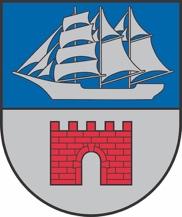 Reģ. Nr. 90009114631; Rīgas iela 16, Limbaži, Limbažu novads LV-4001; E-pasts pasts@limbazunovads.lv; tālrunis 64023003LimbažosKĀRTĒJĀ DOMES SĒDE PROTOKOLSNr.62024. gada 28. martāSēde sasaukta Limbažos, plkst. 10:00Sēdi atklāj plkst. 10:00Domes sēde ir atklāta.Darba kārtība:Par darba kārtību.Par Limbažu novada pašvaldības domes saistošo noteikumu “Grozījums Limbažu novada domes 2021. gada 28. oktobra saistošajos noteikumos Nr. 16 “Par sociālās palīdzības pabalstiem Limbažu novadā”” apstiprināšanu.Par Limbažu novada pašvaldības iekšējo noteikumu “Noteikumi par kārtību, kādā Limbažu novada pašvaldība organizē samaksas atgūšanu no vecākiem par ārpusģimenes aprūpes pakalpojumiem” apstiprināšanu.Par Limbažu novada pašvaldības iekšējo noteikumu “Par Limbažu novada pašvaldības dibināto izglītības iestāžu pedagogu mācību izdevumu kompensēšanas kārtību no pašvaldības budžeta” apstiprināšanu.Par Limbažu novada pašvaldības iekšējo noteikumu “Stipendiju piešķiršanas un izmaksas kārtība Limbažu novada pašvaldības vispārizglītojošo izglītības iestāžu vidējās izglītības pakāpes izglītojamajiem” apstiprināšanu.Par konkursa “Limbažu novada vēsturisko ēku fasāžu atjaunošana 2024” nolikuma un vērtēšanas komisijas apstiprināšanu.Par konkursa "Remigrācijas atbalsta pasākums - uzņēmējdarbības atbalsts Limbažu novadā" nolikuma grozījumiem un konkursa vērtēšanas komisiju.Par Limbažu novada tūrisma attīstības stratēģijas 2024. - 2030. gadam 1.redakcijas nodošanu publiskai apspriešanai.Par konceptuālu atbalstu līdzfinansējuma piešķiršanai biedrības „Latvijas Kino nams” projektam "Mīlestības ozols".Par konceptuālu atbalstu līdzfinansējuma piešķiršanai biedrības „Tūjas BUB” projektam "Ugunsdzēsēju aprīkojums".Par grozījumiem Limbažu novada domes 2024. gada 21. februāra lēmumā Nr. 91 "Par finansiālu atbalstu nevalstisko un reliģisko organizāciju darbības nodrošināšanai".Par Limbažu novada Sporta skolas vecāku līdzfinansējumu audzēkņu dalībai starptautiskām sacensībām basketbolā “Easter Cup Brno”.Par Limbažu novada Sporta skolas vecāku līdzfinansējumu audzēkņu dalībai starptautiskām sacensībām futbolā “Wasa cup 2024”.Par aizņēmumu no Valsts kases pasažieru mikroautobusu iegādei.Par Limbažu novada pašvaldības Attīstības programmas 2022. - 2028. gadam aktualizētā Investīciju plāna 2024. - 2026. gadam apstiprināšanu.Par projekta “Siltumnīcefekta gāzu emisiju samazināšana Limbažu novada pašvaldības publisko teritoriju apgaismojuma infrastruktūrā” Nr. EKII 7/9 iekļaušanu budžetā.Par Limbažu apvienības pārvaldes Umurgas pagasta pakalpojumu sniegšanas centra maksas pakalpojumu izcenojuma apstiprināšanu.Par Limbažu Teātra mājas maksas pakalpojumu izcenojumu apstiprināšanu.Par Lādezera pamatskolas maksas pakalpojumu izcenojumu apstiprināšanu.Par SIA Mikrotīkls ziedojuma pieņemšanu Limbažu Valsts ģimnāzijas pilnvērtīgas interneta darbības nodrošināšanai.Par Limbažu novada pašvaldības pirmsskolas izglītības iestāžu un pamatskolu pirmsskolas izglītības grupu darba laiku 2024. gada vasaras mēnešos.Par valsts budžeta papildu finansējuma piešķiršanu pedagogu tālākizglītības un metodiskā centra funkciju nodrošināšanai.Par valsts budžeta kultūrizglītības programmas “Latvijas skolas soma” finansējuma iekļaušanu Limbažu novada Izglītības pārvaldes budžetā.Par VKKF Mērķprogrammas “Programmas “Latvijas skolas soma” satura radīšana” konkursā atbalstu guvušā projekta “Muzejpedagoģiskā nodarbība “Ugunsvīru piedzīvojumu stacija” īstenošanu un saņemtā finansējuma iekļaušanu Salacgrīvas muzeja budžetā.Par VKKF konkursā atbalstu guvušā projekta “Pamatekspozīcijas Lībiskā piederība” 3.kārta” īstenošanu.Par finansējuma piešķiršanu aktīvā nodarbinātības pasākuma „Algoti pagaidu sabiedriskie darbi” Nr. 2024/14/SB_APSD/38 īstenošanai.Par Limbažu pilsētas Burtnieku ielas daļas ar grants segumu, kas ir paralēla asfaltētai Burtnieku ielai, uzņemšanu Limbažu novada pašvaldības bilancē un iekļaušanu Limbažu pilsētas ielu sarakstā.Par Limbažu novada Skultes pagasta Vārzas ciema ceļa C4-134 Trejdekšņi-Liepaine uzņemšanu Limbažu novada pašvaldības bilancē un iekļaušanu Limbažu novada pašvaldības ielu un ceļu sarakstā.Par zemes vienības Briežu gatve 4A, Viļķenē, Viļķenes pagastā, Limbažu novadā pieņemšanu bezatlīdzības lietošanā.Par Salacgrīvas apvienības pārvaldes ieņēmumu no nekustamā īpašuma atsavināšanas iekļaušanu budžetā un finansējuma pārvirzīšanu Kāpu ielas projektēšanai un autoruzraudzībai.Par pasākuma “Umurgas pamatskolas salidojums” dalības maksas apstiprināšanu.Par sadarbības līguma par multimodālās agrīnās intervences programmas STOP 4-7 ieviešanu un īstenošanu Limbažu novadā, slēgšanu.Par finansējuma piešķiršanu un līguma slēgšanu ar pretendentu iepirkumā „Limbažu novada Sociālā atbalsta un veselības veicināšanas stratēģijas 2024. - 2030. gadam izstrāde”.Par LR Izglītības un zinātnes ministrijas piešķirtā finansējuma “Augstas klases sportistu sagatavošanas centra (AKSSC)” darbībai 2024. gadā iekļaušanu Limbažu novada Sporta skolas budžetā.Par grozījumiem Limbažu novada domes 25.01.2024. lēmumā Nr. 31 “Par Limbažu novada pašvaldības 2024.gada kultūras, sporta pasākumu projektu”.Par grozījumiem Limbažu novada domes 08.07.2021. lēmumā Nr.23 “Par Limbažu novada pašvaldības bērnu un jauniešu nometņu finansēšanas projektu konkursa nolikuma apstiprināšanu, vērtēšanas komisijas apstiprināšanu un sadarbības līguma slēgšanu”.Par zemes gabala daļas pie Vizbuļu ielas, Mandegās atsavināšanu.Par nekustamo īpašumu maiņu.Par nekustamo īpašumu daļas pieņemšanu Skultes pagastā.Par valsts ģeodēzisko punktu ierīkošanu.Par zemes vienības ar kadastra apzīmējumu 66840010250, Šveices 1, Vidrižu pagastā, Limbažu novadā, reģistrēšanu zemesgrāmatā uz Limbažu novada pašvaldības vārda.Par zemes vienību Limbažu pagastā, Limbažu novadā reģistrēšanu zemesgrāmatā uz Limbažu novada pašvaldības vārda.Par zemes vienības ar kadastra apzīmējumu 66640010162, Purenītes, Limbažu pagastā, Limbažu novadā, reģistrēšanu zemesgrāmatā uz Limbažu novada pašvaldības vārda.Par zemes nomas tiesību izsoles sākumcenu un izsoles noteikumu apstiprināšanu elektroauto uzlādes staciju ierīkošanai Limbažu novadā.Par apbūves tiesības piešķiršanu nekustamā īpašuma Meliorācijas iela  14, Limbažos, Limbažu novadā, zemes vienības daļai.Par zemes gabala “Jaunkarūsas”, Limbažu pagastā, Limbažu novadā, iznomāšanas termiņa pagarinājumu.Par nekustamā īpašuma ar kadastra Nr. 6652 900 0127, “Dzelzceļa māja 94.km”- 1, Katvaru pagastā, Limbažu novadā atsavināšanu.Par nekustamā īpašuma ar kadastra Nr. 6652 900 0128, “Dzelzceļa māja 94.km”- 3, Katvaru pagastā, Limbažu novadā atsavināšanu.Par nekustamā īpašuma ar kadastra Nr. 6652 900 0129, “Dzelzceļa māja 94.km”- 4, Katvaru pagastā, Limbažu novadā atsavināšanu.Par nekustamā īpašuma  Priedes 2 - 1, Katvaru pagastā, Limbažu novadā nosacītās cenas un atsavināšanas paziņojuma apstiprināšanu.Par nekustamā īpašuma  Meldru iela 1 - 22, Pāle, Pāles pagastā, Limbažu novadā nosacītās cenas un atsavināšanas paziņojuma apstiprināšanu.Par nekustamā īpašuma  Lāses - 8, Bīriņi, Vidrižu pagastā, Limbažu novadā nosacītās cenas un atsavināšanas paziņojuma apstiprināšanu.Par nekustamā īpašuma “Zeme pie Medņu ielas 6”, Limbažos, Limbažu novadā, kadastra Nr. 6664 003 1073, izsoles organizēšanu, sākumcenas un izsoles noteikumu apstiprināšanu.Par nekustamā īpašuma “Skarenes”, Katvaru pagastā, Limbažu novadā, kadastra Nr. 6652 003 0235, izsoles organizēšanu, sākumcenas un izsoles noteikumu apstiprināšanu.Par nekustamā īpašuma “Sudmaliņas”, Katvaru pagastā, Limbažu novadā, kadastra Nr. 6652 008 0113, izsoles organizēšanu, sākumcenas un izsoles noteikumu apstiprināšanu.Par nekustamā īpašuma “Pļava”, Skultes pagastā, Limbažu novadā, kadastra Nr. 6676 014 0060, atkārtotas izsoles organizēšanu, sākumcenas un izsoles noteikumu apstiprināšanu.Par nekustamā īpašuma – dzīvokļa īpašuma “Kalēju iela 5-1B”, Gravās, Vidrižu pagastā, Limbažu novadā, kadastra Nr. 6684 900 0234, izsoles organizēšanu, sākumcenas un izsoles noteikumu apstiprināšanu.Par zemes vienības Jaunkalniņi, Liepupes pagastā, Limbažu novadā atzīšanu par starpgabalu.Par pašvaldības nekustamā īpašuma Jaunkalniņi, Liepupes pagastā, Limbažu novadā  nodošanu atsavināšanai.Par nekustamā īpašuma “V144”, Salacgrīvas pagastā, Limbažu novadā, kadastra Nr.6672 004 0396, nodošanu valstij Satiksmes ministrijas personā Rail Baltica projekta īstenošanai.Par grozījumiem Limbažu novada domes 2022. gada 27. oktobra lēmumā Nr. 1035 “Par ceļa servitūta nodibināšanu īpašumā Melnalkšņi 1, Salacgrīvas pagastā, Limbažu novadā”.Par pašvaldības nekustamā īpašuma – apbūvēta zemesgabala Pūķi, Ainažu pagastā, Limbažu novadā nodošanu atsavināšanai.Par nekustamā īpašuma Valdemāra iela 74, Ainažos, Limbažu novadā nosacītās cenas un izsoles noteikumu apstiprināšanu.Par nekustamā īpašuma Valdemāra iela 76, Ainažos, Limbažu novadā nosacītās cenas un izsoles noteikumu apstiprināšanu.Par nekustamā īpašuma Priežu iela 1A, Ainažos, Limbažu novadā nosacītās cenas un izsoles noteikumu apstiprināšanu.Par nekustamā īpašuma Miera iela 2A, Ainažos, Limbažu novadā nosacītās cenas un izsoles noteikumu apstiprināšanu.Par pašvaldības nekustamā īpašuma Bebrēni, Liepupes pagastā, Limbažu novadā nosacītās cenas un izsoles noteikumu apstiprināšanu.Par pašvaldībai piekritīgu zemes gabalu daļu  “Jūras piekrastes josla”, Salacgrīvas pagastā, nomas tiesību izsoles rīkošanu.Par nedzīvojamo telpu iznomāšanu Zītaru ielā 3, Korģenē, Salacgrīvas pagastā, Limbažu novadā.Par nekustamā īpašuma Zemzaru ceļš, Staiceles pagastā, Limbažu novadā ar kadastra numuru 66370020092 nodošanu valstij.Par nekustamā īpašuma Vijolītes, Staiceles pagastā, Limbažu novadā atsavināšanu, nosacītās cenas un izsoles noteikumu apstiprināšanu.Par nekustamā īpašuma Kamenes, Alojas pagastā, Limbažu novadā atsavināšanu, nosacītās cenas un izsoles noteikumu apstiprināšanu.Par nekustamā īpašuma Skudras, Alojas pagastā, Limbažu novadā atsavināšanu, nosacītās cenas un izsoles noteikumu apstiprināšanu.Par nekustamā īpašuma Rīgas iela 2A, Alojā ēkas ar kadastra apzīmējumu 6607 003 0010 006 iznomāšanu un nomas tiesību izsoles noteikumu apstiprināšanu.Par nekustamā īpašuma Jūras iela 22, Alojā, Limbažu novadā atsavināšanu, nosacītās cenas un izsoles noteikumu apstiprināšanu.Par ceļa servitūta nodibināšanu īpašumā Māliņi, Brīvzemnieku pagastā, Limbažu novadā.Par zemes vienības Skultes 1, Braslavas pagastā reģistrēšanu zemesgrāmatā uz pašvaldības vārda.Par deleģējumu Limbažu novada pašvaldības Centrālās pārvaldes Nekustamā īpašuma un teritorijas plānojuma nodaļai pieņemt lēmumus par lokālplānojumiem un detālplānojumiem.Par atsavināšanai paredzēto ilgtermiņa ieguldījumu atjaunošanu ilgtermiņa ieguldījumu sastāvā.Par Limbažu novada pašvaldībai piederošā nekustamā īpašuma “Mednīši”, Limbažu pagastā, Limbažu novadā, kadastra numurs 6664 003 0999, nodošanu pirmpirkuma tiesīgajai personai.Par nekustamā īpašuma – “Lādes Vītoli”, Lādē, Limbažu pagastā, Limbažu novadā, telpu Nr.34/35/36/46/47 nomas tiesību izsoles noteikumu apstiprināšanu.Par nekustamā īpašuma – nedzīvojamās telpas Skolas ielā 4, Vidriži, Vidrižu pagasts, Limbažu novads, daļai no telpas Nr.3 nomas tiesību izsoles noteikumu apstiprināšanu.Par Limbažu novada pašvaldības kustamās mantas - meža cirsmu  īpašumā Mežķeizari 1, Umurgas pagastā, Limbažu novadā, atkārtotas izsoles organizēšanu elektroniskā izsoļu vietnē, nosacītās cenas un izsoles noteikumu apstiprināšanu.Par Limbažu novada pašvaldības kustamās mantas - meža cirsmu  īpašumā Bērzleji, Limbažu pagastā, Limbažu novadā, atkārtotas  izsoles organizēšanu elektroniskā izsoļu vietnē, nosacītās cenas un izsoles noteikumu apstiprināšanu.Par Limbažu novada pašvaldības kustamās mantas - meža cirsmas  īpašumā Jaunsaulgrieži, Limbažu pagastā, Limbažu novadā, izsoles organizēšanu elektroniskā izsoļu vietnē, nosacītās cenas un izsoles noteikumu apstiprināšanu.Par Limbažu novada pašvaldības konkursa “Atbalsts komercdarbības uzsākšanai Limbažu novadā” nolikuma apstiprināšanu.Par grozījumiem Limbažu novada pašvaldības iestāžu amatu klasificēšanas apkopojumā.Par Kultūras izglītības iestādes “Melngaiļa sēta” reorganizāciju un Sporta un kultūras centra "Vidriži" nolikuma apstiprināšanu.Par Puikules tautas nama likvidāciju un Brīvzemnieku pagasta kopienas centra nolikuma apstiprināšanu.(komitejās neizskatīts jaut.) Par Limbažu novada pašvaldības domes saistošo noteikumu “Par maznodrošinātas mājsaimniecības ienākumu sliekšņa noteikšanu Limbažu novadā” apstiprināšanu.(komitejās neizskatīts jaut.) Par finansējuma piešķiršanu „Augstu sasniegumu sporta programmas” pieprasījumiem.(komitejās neizskatīts jaut.) Par speciālistam izīrējamās telpas statusa noteikšanu (Umurgas pagasts).(komitejās neizskatīts jaut.) Par grozījumiem bieži sastopamo derīgo izrakteņu ieguves atļaujā - smilts – garants un smilts atradnē “Krāteri”, Salacgrīvas pagasta, Limbažu novadā.(papildu d.k. jaut.) Par Limbažu novada pašvaldības domes saistošo noteikumu „Grozījumi Limbažu novada pašvaldības domes 2024. gada 21. februāra saistošajos noteikumos Nr.8 „Par Limbažu novada pašvaldības 2024. gada budžetu”” apstiprināšanu.Informācijas. Par Izpilddirektora ziņojumu par 2024. gada februāri.Informācijas. Par iepriekšējā domes sēdē pieņemtajiem lēmumiem.Sēde notiek klātienē un videokonferences režīmā tiešsaistē Webex platformā.Sēdi translē tiešraidē Limbažu novada pašvaldības YouTube kontā: https://www.youtube.com/watch?v=u1No49DQkGoSēdē tiek veikts audiovizuāls ieraksts. Sēdi vada: Limbažu novada pašvaldības Domes priekšsēdētājs Dagnis Straubergs.Sēdi protokolē: Limbažu novada pašvaldības Centrālās pārvaldes Dokumentu pārvaldības un klientu apkalpošanas nodaļas lietvede Dace Tauriņa.Klātienē sēdē piedalās deputāti: Jānis Bakmanis, Māris Beļaunieks, Andris Garklāvs, Lija Jokste, Aigars Legzdiņš, Dāvis Melnalksnis, Kristaps Močāns, Valdis Možvillo, Arvīds Ozols, Rūdolfs Pelēkais, Jānis Remess, Ziedonis Rubezis, Dagnis Straubergs, Regīna Tamane, Edmunds Zeidmanis.Klātienē sēdē piedalās: Raimonds Straume.Attālināti sēdē piedalās: Agris Blumers, Agrita Graudiņa, Aiga Briede, Aija Liepa, Andris Zunde, Anita Pacere-Padane, Anita Strokša, Anna Siliņa, Antra Paegle, Arta Zunde, Artis Ārgalis, Ausma Eglīte, Baiba Martinsone, Beāte Kožina, Broņislava Keiša, Dace Tauriņa (Aloja), Digna Būmane, Dita Lejniece, Diāna Zaļupe, Diāna Zaļupe, Dome (pasts@limbazunovads.lv), Edmunds Liepiņš, Egija Bērziņa, Elīna Lilenblate, Evija Keisele, Gita (gita.zarina@limbazunovads.lv), Gita Kārnupe, Guna Jirgensone, Guna Paegle, Gundega Audzēviča, Gunita Meļķe-Kažoka, Hedviga Podziņa, Ieva Zilvere, Ilga Tiesnese, Ilona Zeltiņa, Ilze Kapmale, Ilze Millere, Ilze Ozoliņa, Ilze Rubene, Ilze Žūriņa-Davidčuka, Indra Brikmane, Inese Dubulte, Ineta Cīrule, Ineta Laizāne, Ineta Zariņa, Inga Indriksone, Inga Zālīte, Inita Ķirse, Ināra Blūma, Iveta Beļauniece, Iveta Pēkšēna, Iveta Umule, Izita Kļaviņa, Jana Beķere, Jana Mošura, Juris Graudiņš, Kristiāna Kauliņa, Kārlis Irmejs, Laila Ulmane, Laura Siksaliete, Liene Berga, Linda Helēna Griškoite, Linita Amoliņa, Lāsma Liepiņa, Līga Liepiņa, Līga Moderniece, Līga Viļčinska, Mareks Brauns, Monta Landrāte, Mārtiņš Grāvelsiņš, Naira Martinsone, Pārsla Dzērve, Rasa Zeidmane, Rihards Būda, Sabīne Stūre, Sandra Paegle, Santa Čingule, Sarma Kacara, Sintija Zute, Sporta skola 2 (sporta.skola@limbazunovads.lv), Staiceles TIC (inese.timermane@limbazunovads.lv), Valda Tinkusa, Viktors Zujevs, Zane Balode, Ziedīte Jirgensone, Ārija Mikša, Ģirts Ieleja.1.Par darba kārtībuZiņo Dagnis Straubergs, debatēs piedalās Andris Garklāvs, Evija Keisele, Rūdolfs Pelēkais, Arvīds Ozols, Jānis BakmanisDeputāts A. Ozols iesniedzis priekšlikumu izņemt no darba kārtības  87. un 89. jautājumus kā vāji sagatavotus. Deputāts A. Garklāvs izsaka viedokli, ka nav pareizi vienā jautājumā iekļaut divu jautājumu izslēgšanu un vajadzētu lemt par katru atsevišķi, jo viņi ir atšķirīgi jautājumi, nav viens ar otru cieši saistīti. Iepazinusies ar deputāta A. Ozola priekšlikumu izņemt no darba kārtības  87. un 89. jautājumus kā vāji sagatavotus, atklāti balsojot: PAR – 5 deputāti (Aigars Legzdiņš, Valdis Možvillo, Arvīds Ozols, Jānis Remess, Edmunds Zeidmanis), PRET – 9 deputāti (Jānis Bakmanis, Māris Beļaunieks, Lija Jokste, Dāvis Melnalksnis, Kristaps Močāns, Rūdolfs Pelēkais, Ziedonis Rubezis, Dagnis Straubergs, Regīna Tamane), ATTURAS – nav, nebalso deputāts Andris Garklāvs, Limbažu novada dome NOLEMJ:noraidīts.Deputāts Z. Rubezis informē, ka ir nobalsojis nepareizi “PAR”, lūdz precizēt balsojumu uz “PRET”. Deputāts A. Garklāvs informē: “sēdes vadītāja dēļ man netika ļauts nobalsot par šiem diviem jautājumiem, kur man iespējams būtu atšķirīgs lēmums”. Iepazinusies ar deputāta A. Garklāva priekšlikumu izslēgt 35. darba kārtības jautājumu kā nepietiekoši sagatavotu un neatbilstošu janvāra un februāra domes lēmumiem, atklāti balsojot: PAR – 6 deputāti (Andris Garklāvs, Aigars Legzdiņš, Valdis Možvillo, Arvīds Ozols, Jānis Remess, Edmunds Zeidmanis), PRET – 9 deputāti (Jānis Bakmanis, Māris Beļaunieks, Lija Jokste, Dāvis Melnalksnis, Kristaps Močāns, Rūdolfs Pelēkais, Ziedonis Rubezis, Dagnis Straubergs, Regīna Tamane), ATTURAS – nav, Limbažu novada dome NOLEMJ:noraidīts.Deputāts A. Garklāvs izsaka priekšlikumu sadalīt deputāta A. Ozola priekšlikumu izņemt no darba kārtības  87. un 89. jautājumus un balsot par tiem atsevišķi. Iepazinusies ar deputāta A. Garklāva priekšlikumu svītrot 87. jautājumu no darba kārtības, atklāti balsojot: PAR – 4 deputāti (Aigars Legzdiņš, Valdis Možvillo, Arvīds Ozols, Jānis Remess), PRET – 10 deputāti (Jānis Bakmanis, Māris Beļaunieks, Andris Garklāvs, Lija Jokste, Dāvis Melnalksnis, Kristaps Močāns, Rūdolfs Pelēkais, Ziedonis Rubezis, Dagnis Straubergs, Regīna Tamane), ATTURAS – nav, balsojumā nepiedalās deputāts Edmunds Zeidmanis, Limbažu novada dome NOLEMJ:noraidīts.Iepazinusies ar deputāta A. Garklāva priekšlikumu svītrot 89. jautājumu no darba kārtības, atklāti balsojot: PAR – 5 deputāti (Andris Garklāvs, Aigars Legzdiņš, Valdis Možvillo, Arvīds Ozols, Jānis Remess), PRET – 9 deputāti (Jānis Bakmanis, Māris Beļaunieks, Lija Jokste, Dāvis Melnalksnis, Kristaps Močāns, Rūdolfs Pelēkais, Ziedonis Rubezis, Dagnis Straubergs, Regīna Tamane), ATTURAS – nav, balsojumā nepiedalās deputāts Edmunds Zeidmanis, Limbažu novada dome NOLEMJ:noraidīts.Iepazinusies ar Limbažu novada pašvaldības Domes priekšsēdētāja D. Strauberga priekšlikumu apstiprināt sēdes darba kārtību, atklāti balsojot: PAR – 10 deputāti (Jānis Bakmanis, Māris Beļaunieks, Lija Jokste, Dāvis Melnalksnis, Kristaps Močāns, Rūdolfs Pelēkais, Jānis Remess, Ziedonis Rubezis, Dagnis Straubergs, Regīna Tamane), PRET – 3 deputāti (Andris Garklāvs, Valdis Možvillo, Arvīds Ozols), ATTURAS – 2 deputāti (Aigars Legzdiņš, Edmunds Zeidmanis), Limbažu novada dome NOLEMJ:apstiprināt šādu sēdes darba kārtību:1.	Par darba kārtību.2.	Par Limbažu novada pašvaldības domes saistošo noteikumu “Grozījums Limbažu novada domes 2021. gada 28. oktobra saistošajos noteikumos Nr. 16 “Par sociālās palīdzības pabalstiem Limbažu novadā”” apstiprināšanu.3.	Par Limbažu novada pašvaldības iekšējo noteikumu “Noteikumi par kārtību, kādā Limbažu novada pašvaldība organizē samaksas atgūšanu no vecākiem par ārpusģimenes aprūpes pakalpojumiem” apstiprināšanu.4.	Par Limbažu novada pašvaldības iekšējo noteikumu “Par Limbažu novada pašvaldības dibināto izglītības iestāžu pedagogu mācību izdevumu kompensēšanas kārtību no pašvaldības budžeta” apstiprināšanu.5.	Par Limbažu novada pašvaldības iekšējo noteikumu “Stipendiju piešķiršanas un izmaksas kārtība Limbažu novada pašvaldības vispārizglītojošo izglītības iestāžu vidējās izglītības pakāpes izglītojamajiem” apstiprināšanu.6.	Par konkursa “Limbažu novada vēsturisko ēku fasāžu atjaunošana 2024” nolikuma un vērtēšanas komisijas apstiprināšanu.7.	Par konkursa "Remigrācijas atbalsta pasākums - uzņēmējdarbības atbalsts Limbažu novadā" nolikuma grozījumiem un konkursa vērtēšanas komisiju.8.	Par Limbažu novada tūrisma attīstības stratēģijas 2024. - 2030. gadam 1.redakcijas nodošanu publiskai apspriešanai.9.	Par konceptuālu atbalstu līdzfinansējuma piešķiršanai biedrības „Latvijas Kino nams” projektam "Mīlestības ozols".10.	Par konceptuālu atbalstu līdzfinansējuma piešķiršanai biedrības „Tūjas BUB” projektam "Ugunsdzēsēju aprīkojums".11.	Par grozījumiem Limbažu novada domes 2024. gada 21. februāra lēmumā Nr. 91 "Par finansiālu atbalstu nevalstisko un reliģisko organizāciju darbības nodrošināšanai".12.	Par Limbažu novada Sporta skolas vecāku līdzfinansējumu audzēkņu dalībai starptautiskām sacensībām basketbolā “Easter Cup Brno”.13.	Par Limbažu novada Sporta skolas vecāku līdzfinansējumu audzēkņu dalībai starptautiskām sacensībām futbolā “Wasa cup 2024”.14.	Par aizņēmumu no Valsts kases pasažieru mikroautobusu iegādei.15.	Par Limbažu novada pašvaldības Attīstības programmas 2022. - 2028. gadam aktualizētā Investīciju plāna 2024. - 2026. gadam apstiprināšanu.16.	Par projekta “Siltumnīcefekta gāzu emisiju samazināšana Limbažu novada pašvaldības publisko teritoriju apgaismojuma infrastruktūrā” Nr. EKII 7/9 iekļaušanu budžetā.17.	Par Limbažu apvienības pārvaldes Umurgas pagasta pakalpojumu sniegšanas centra maksas pakalpojumu izcenojuma apstiprināšanu.18.	Par Limbažu Teātra mājas maksas pakalpojumu izcenojumu apstiprināšanu.19.	Par Lādezera pamatskolas maksas pakalpojumu izcenojumu apstiprināšanu.20.	Par SIA Mikrotīkls ziedojuma pieņemšanu Limbažu Valsts ģimnāzijas pilnvērtīgas interneta darbības nodrošināšanai.21.	Par Limbažu novada pašvaldības pirmsskolas izglītības iestāžu un pamatskolu pirmsskolas izglītības grupu darba laiku 2024. gada vasaras mēnešos.22.	Par valsts budžeta papildu finansējuma piešķiršanu pedagogu tālākizglītības un metodiskā centra funkciju nodrošināšanai.23.	Par valsts budžeta kultūrizglītības programmas “Latvijas skolas soma” finansējuma iekļaušanu Limbažu novada Izglītības pārvaldes budžetā.24.	Par VKKF Mērķprogrammas “Programmas “Latvijas skolas soma” satura radīšana” konkursā atbalstu guvušā projekta “Muzejpedagoģiskā nodarbība “Ugunsvīru piedzīvojumu stacija” īstenošanu un saņemtā finansējuma iekļaušanu Salacgrīvas muzeja budžetā.25.	Par VKKF konkursā atbalstu guvušā projekta “Pamatekspozīcijas Lībiskā piederība” 3.kārta” īstenošanu.26.	Par finansējuma piešķiršanu aktīvā nodarbinātības pasākuma „Algoti pagaidu sabiedriskie darbi” Nr. 2024/14/SB_APSD/38 īstenošanai.27.	Par Limbažu pilsētas Burtnieku ielas daļas ar grants segumu, kas ir paralēla asfaltētai Burtnieku ielai, uzņemšanu Limbažu novada pašvaldības bilancē un iekļaušanu Limbažu pilsētas ielu sarakstā.28.	Par Limbažu novada Skultes pagasta Vārzas ciema ceļa C4-134 Trejdekšņi-Liepaine uzņemšanu Limbažu novada pašvaldības bilancē un iekļaušanu Limbažu novada pašvaldības ielu un ceļu sarakstā.29.	Par zemes vienības Briežu gatve 4A, Viļķenē, Viļķenes pagastā, Limbažu novadā pieņemšanu bezatlīdzības lietošanā.30.	Par Salacgrīvas apvienības pārvaldes ieņēmumu no nekustamā īpašuma atsavināšanas iekļaušanu budžetā un finansējuma pārvirzīšanu Kāpu ielas projektēšanai un autoruzraudzībai.31.	Par pasākuma “Umurgas pamatskolas salidojums” dalības maksas apstiprināšanu.32.	Par sadarbības līguma par multimodālās agrīnās intervences programmas STOP 4-7 ieviešanu un īstenošanu Limbažu novadā, slēgšanu.33.	Par finansējuma piešķiršanu un līguma slēgšanu ar pretendentu iepirkumā „Limbažu novada Sociālā atbalsta un veselības veicināšanas stratēģijas 2024. - 2030. gadam izstrāde”.34.	Par LR Izglītības un zinātnes ministrijas piešķirtā finansējuma “Augstas klases sportistu sagatavošanas centra (AKSSC)” darbībai 2024. gadā iekļaušanu Limbažu novada Sporta skolas budžetā.35.	Par grozījumiem Limbažu novada domes 25.01.2024. lēmumā Nr. 31 “Par Limbažu novada pašvaldības 2024.gada kultūras, sporta pasākumu projektu”.36.	Par grozījumiem Limbažu novada domes 08.07.2021. lēmumā Nr.23 “Par Limbažu novada pašvaldības bērnu un jauniešu nometņu finansēšanas projektu konkursa nolikuma apstiprināšanu, vērtēšanas komisijas apstiprināšanu un sadarbības līguma slēgšanu”.37.	Par zemes gabala daļas pie Vizbuļu ielas, Mandegās atsavināšanu.38.	Par nekustamo īpašumu maiņu.39.	Par nekustamo īpašumu daļas pieņemšanu Skultes pagastā.40.	Par valsts ģeodēzisko punktu ierīkošanu.41.	Par zemes vienības ar kadastra apzīmējumu 66840010250, Šveices 1, Vidrižu pagastā, Limbažu novadā, reģistrēšanu zemesgrāmatā uz Limbažu novada pašvaldības vārda.42.	Par zemes vienību Limbažu pagastā, Limbažu novadā reģistrēšanu zemesgrāmatā uz Limbažu novada pašvaldības vārda.43.	Par zemes vienības ar kadastra apzīmējumu 66640010162, Purenītes, Limbažu pagastā, Limbažu novadā, reģistrēšanu zemesgrāmatā uz Limbažu novada pašvaldības vārda.44.	Par zemes nomas tiesību izsoles sākumcenu un izsoles noteikumu apstiprināšanu elektroauto uzlādes staciju ierīkošanai Limbažu novadā.45.	Par apbūves tiesības piešķiršanu nekustamā īpašuma Meliorācijas iela  14, Limbažos, Limbažu novadā, zemes vienības daļai.46.	Par zemes gabala “Jaunkarūsas”, Limbažu pagastā, Limbažu novadā, iznomāšanas termiņa pagarinājumu.47.	Par nekustamā īpašuma ar kadastra Nr. 6652 900 0127, “Dzelzceļa māja 94.km”- 1, Katvaru pagastā, Limbažu novadā atsavināšanu.48.	Par nekustamā īpašuma ar kadastra Nr. 6652 900 0128, “Dzelzceļa māja 94.km”- 3, Katvaru pagastā, Limbažu novadā atsavināšanu.49.	Par nekustamā īpašuma ar kadastra Nr. 6652 900 0129, “Dzelzceļa māja 94.km”- 4, Katvaru pagastā, Limbažu novadā atsavināšanu.50.	Par nekustamā īpašuma  Priedes 2 - 1, Katvaru pagastā, Limbažu novadā nosacītās cenas un atsavināšanas paziņojuma apstiprināšanu.51.	Par nekustamā īpašuma  Meldru iela 1 - 22, Pāle, Pāles pagastā, Limbažu novadā nosacītās cenas un atsavināšanas paziņojuma apstiprināšanu.52.	Par nekustamā īpašuma  Lāses - 8, Bīriņi, Vidrižu pagastā, Limbažu novadā nosacītās cenas un atsavināšanas paziņojuma apstiprināšanu.53.	Par nekustamā īpašuma “Zeme pie Medņu ielas 6”, Limbažos, Limbažu novadā, kadastra Nr. 6664 003 1073, izsoles organizēšanu, sākumcenas un izsoles noteikumu apstiprināšanu.54.	Par nekustamā īpašuma “Skarenes”, Katvaru pagastā, Limbažu novadā, kadastra Nr. 6652 003 0235, izsoles organizēšanu, sākumcenas un izsoles noteikumu apstiprināšanu.55.	Par nekustamā īpašuma “Sudmaliņas”, Katvaru pagastā, Limbažu novadā, kadastra Nr. 6652 008 0113, izsoles organizēšanu, sākumcenas un izsoles noteikumu apstiprināšanu.56.	Par nekustamā īpašuma “Pļava”, Skultes pagastā, Limbažu novadā, kadastra Nr. 6676 014 0060, atkārtotas izsoles organizēšanu, sākumcenas un izsoles noteikumu apstiprināšanu.57.	Par nekustamā īpašuma – dzīvokļa īpašuma “Kalēju iela 5-1B”, Gravās, Vidrižu pagastā, Limbažu novadā, kadastra Nr. 6684 900 0234, izsoles organizēšanu, sākumcenas un izsoles noteikumu apstiprināšanu.58.	Par zemes vienības Jaunkalniņi, Liepupes pagastā, Limbažu novadā atzīšanu par starpgabalu.59.	Par pašvaldības nekustamā īpašuma Jaunkalniņi, Liepupes pagastā, Limbažu novadā  nodošanu atsavināšanai.60.	Par nekustamā īpašuma “V144”, Salacgrīvas pagastā, Limbažu novadā, kadastra Nr.6672 004 0396, nodošanu valstij Satiksmes ministrijas personā Rail Baltica projekta īstenošanai.61.	Par grozījumiem Limbažu novada domes 2022. gada 27. oktobra lēmumā Nr. 1035 “Par ceļa servitūta nodibināšanu īpašumā Melnalkšņi 1, Salacgrīvas pagastā, Limbažu novadā”.62.	Par pašvaldības nekustamā īpašuma – apbūvēta zemesgabala Pūķi, Ainažu pagastā, Limbažu novadā nodošanu atsavināšanai.63.	Par nekustamā īpašuma Valdemāra iela 74, Ainažos, Limbažu novadā nosacītās cenas un izsoles noteikumu apstiprināšanu.64.	Par nekustamā īpašuma Valdemāra iela 76, Ainažos, Limbažu novadā nosacītās cenas un izsoles noteikumu apstiprināšanu.65.	Par nekustamā īpašuma Priežu iela 1A, Ainažos, Limbažu novadā nosacītās cenas un izsoles noteikumu apstiprināšanu.66.	Par nekustamā īpašuma Miera iela 2A, Ainažos, Limbažu novadā nosacītās cenas un izsoles noteikumu apstiprināšanu.67.	Par pašvaldības nekustamā īpašuma Bebrēni, Liepupes pagastā, Limbažu novadā nosacītās cenas un izsoles noteikumu apstiprināšanu.68.	Par pašvaldībai piekritīgu zemes gabalu daļu  “Jūras piekrastes josla”, Salacgrīvas pagastā, nomas tiesību izsoles rīkošanu.69.	Par nedzīvojamo telpu iznomāšanu Zītaru ielā 3, Korģenē, Salacgrīvas pagastā, Limbažu novadā.70.	Par nekustamā īpašuma Zemzaru ceļš, Staiceles pagastā, Limbažu novadā ar kadastra numuru 66370020092 nodošanu valstij.71.	Par nekustamā īpašuma Vijolītes, Staiceles pagastā, Limbažu novadā atsavināšanu, nosacītās cenas un izsoles noteikumu apstiprināšanu.72.	Par nekustamā īpašuma Kamenes, Alojas pagastā, Limbažu novadā atsavināšanu, nosacītās cenas un izsoles noteikumu apstiprināšanu.73.	Par nekustamā īpašuma Skudras, Alojas pagastā, Limbažu novadā atsavināšanu, nosacītās cenas un izsoles noteikumu apstiprināšanu.74.	Par nekustamā īpašuma Rīgas iela 2A, Alojā ēkas ar kadastra apzīmējumu 6607 003 0010 006 iznomāšanu un nomas tiesību izsoles noteikumu apstiprināšanu.75.	Par nekustamā īpašuma Jūras iela 22, Alojā, Limbažu novadā atsavināšanu, nosacītās cenas un izsoles noteikumu apstiprināšanu.76.	Par ceļa servitūta nodibināšanu īpašumā Māliņi, Brīvzemnieku pagastā, Limbažu novadā.77.	Par zemes vienības Skultes 1, Braslavas pagastā reģistrēšanu zemesgrāmatā uz pašvaldības vārda.78.	Par deleģējumu Limbažu novada pašvaldības Centrālās pārvaldes Nekustamā īpašuma un teritorijas plānojuma nodaļai pieņemt lēmumus par lokālplānojumiem un detālplānojumiem.79.	Par atsavināšanai paredzēto ilgtermiņa ieguldījumu atjaunošanu ilgtermiņa ieguldījumu sastāvā.80.	Par Limbažu novada pašvaldībai piederošā nekustamā īpašuma “Mednīši”, Limbažu pagastā, Limbažu novadā, kadastra numurs 6664 003 0999, nodošanu pirmpirkuma tiesīgajai personai.81.	Par nekustamā īpašuma – “Lādes Vītoli”, Lādē, Limbažu pagastā, Limbažu novadā, telpu Nr.34/35/36/46/47 nomas tiesību izsoles noteikumu apstiprināšanu.82.	Par nekustamā īpašuma – nedzīvojamās telpas Skolas ielā 4, Vidriži, Vidrižu pagasts, Limbažu novads, daļai no telpas Nr.3 nomas tiesību izsoles noteikumu apstiprināšanu.83.	Par Limbažu novada pašvaldības kustamās mantas - meža cirsmu  īpašumā Mežķeizari 1, Umurgas pagastā, Limbažu novadā, atkārtotas izsoles organizēšanu elektroniskā izsoļu vietnē, nosacītās cenas un izsoles noteikumu apstiprināšanu.84.	Par Limbažu novada pašvaldības kustamās mantas - meža cirsmu  īpašumā Bērzleji, Limbažu pagastā, Limbažu novadā, atkārtotas  izsoles organizēšanu elektroniskā izsoļu vietnē, nosacītās cenas un izsoles noteikumu apstiprināšanu.85.	Par Limbažu novada pašvaldības kustamās mantas - meža cirsmas  īpašumā Jaunsaulgrieži, Limbažu pagastā, Limbažu novadā, izsoles organizēšanu elektroniskā izsoļu vietnē, nosacītās cenas un izsoles noteikumu apstiprināšanu.86.	Par Limbažu novada pašvaldības konkursa “Atbalsts komercdarbības uzsākšanai Limbažu novadā” nolikuma apstiprināšanu.87.	Par grozījumiem Limbažu novada pašvaldības iestāžu amatu klasificēšanas apkopojumā.88.	Par Kultūras izglītības iestādes “Melngaiļa sēta” reorganizāciju un Sporta un kultūras centra "Vidriži" nolikuma apstiprināšanu.89.	Par Puikules tautas nama likvidāciju un Brīvzemnieku pagasta kopienas centra nolikuma apstiprināšanu.90.	Par Limbažu novada pašvaldības domes saistošo noteikumu “Par maznodrošinātas mājsaimniecības ienākumu sliekšņa noteikšanu Limbažu novadā” apstiprināšanu.91.	Par finansējuma piešķiršanu „Augstu sasniegumu sporta programmas” pieprasījumiem.92.	Par speciālistam izīrējamās telpas statusa noteikšanu (Umurgas pagasts).93.	Par grozījumiem bieži sastopamo derīgo izrakteņu ieguves atļaujā - smilts – garants un smilts atradnē “Krāteri”, Salacgrīvas pagasta, Limbažu novadā.94.	Par Limbažu novada pašvaldības domes saistošo noteikumu „Grozījumi Limbažu novada pašvaldības domes 2024. gada 21. februāra saistošajos noteikumos Nr.8 „Par Limbažu novada pašvaldības 2024. gada budžetu”” apstiprināšanu.95.	Informācijas. Par Izpilddirektora ziņojumu par 2024. gada februāri.96.	Informācijas. Par iepriekšējā domes sēdē pieņemtajiem lēmumiem.Sēdes vadītājs D. Straubergs nolasa Ētikas komisijas lēmumu par strīdu starp kultūras darbiniekiem un deputātu A. Garklāvu.Lēmums Nr. 1632.Par Limbažu novada pašvaldības domes saistošo noteikumu “Grozījumi Limbažu novada domes 2021. gada 28. oktobra saistošajos noteikumos Nr. 16 “Par sociālās palīdzības pabalstiem Limbažu novadā”” apstiprināšanuZiņo Ilze RubenePamatojoties uz to, ka Limbažu novada dome 2024. gada 25. janvārī apstiprinājusi saistošos noteikumus “Par sociālajiem pakalpojumiem Limbažu novadā”, kas nosaka Limbažu novada pašvaldības sniegto, finansēto vai līdzfinansēto sociālo pakalpojumu veidus, to piešķiršanas, saņemšanas un samaksas kārtību, un izvērtējot sociālā atbalsta sistēmu pašvaldībā, lai palīdzība tiktu sniegta mērķtiecīgāk, 28.10.2021. saistošajos noteikumos Nr. 16 “Par sociālās palīdzības pabalstiem Limbažu novadā” izdarāmi sekojoši grozījumi:Svītrot 11.3. apakšpunktu: “11.3. par uzturēšanos īslaicīgās sociālās aprūpes nodaļā, sakarā ar personas ilgstošu, smagu vai pēkšņu saslimšanu – personai mājsaimniecībā līdz 500,00 euro gadā”. Atbalsts par uzturēšanos īslaicīgās aprūpes nodaļā, sakarā ar personas ilgstošu, smagu vai pēkšņu saslimšanu iekļauts Limbažu novada domes 2024. gada 25. janvārī apstiprinātajos saistošos noteikumos “Par sociālajiem pakalpojumiem Limbažu novadā”.;Aizvietot 19. punktā vārdu “persona” ar vārdu “mājsaimniecība”, izsakot 19. punktu šādā redakcijā: “19. Pabalstu krīzes situācijā, neizvērtējot ienākumus, piešķir mājsaimniecībai šādā apmērā:”;26. punktu izteikt šādā redakcijā: “26. Šajos noteikumos minētos pabalstus izmaksā mēneša laikā no iesnieguma un tam pievienoto dokumentu saņemšanas brīža.”.Pašvaldību likuma 44. panta otrā daļa nosaka, ka Dome var izdot saistošos noteikumus, lai nodrošinātu pašvaldības autonomo funkciju un brīvprātīgo iniciatīvu izpildi, ievērojot likumos vai Ministru kabineta noteikumos paredzēto funkciju izpildes kārtību. Pašvaldību likuma 46. panta trešā daļa nosaka, ka saistošo noteikumu projektu un tam pievienoto paskaidrojuma rakstu pašvaldības nolikumā noteiktajā kārtībā publicē pašvaldības oficiālajā tīmekļvietnē sabiedrības viedokļa noskaidrošanai, paredzot termiņu, kas nav mazāks par divām nedēļām. Sabiedrības viedoklis tika noskaidrots no 15.02.2024. līdz 04.03.2024. Netika saņemts neviens ieteikums.Pamatojoties uz Sociālo pakalpojumu un sociālās palīdzības likuma 3. panta otro daļu, Pašvaldību likuma 4. panta pirmās daļas 9. punktu, 44. panta otro daļu, 46. panta trešo daļu, 47. panta otro daļu, atklāti balsojot: PAR – 15 deputāti (Jānis Bakmanis, Māris Beļaunieks, Andris Garklāvs, Lija Jokste, Aigars Legzdiņš, Dāvis Melnalksnis, Kristaps Močāns, Valdis Možvillo, Arvīds Ozols, Rūdolfs Pelēkais, Jānis Remess, Ziedonis Rubezis, Dagnis Straubergs, Regīna Tamane, Edmunds Zeidmanis), PRET – nav, ATTURAS – nav, Limbažu novada dome NOLEMJ:Apstiprināt Limbažu novada pašvaldības domes saistošos noteikumus Nr.9 “Grozījumi Limbažu novada domes 2021. gada 28. oktobra saistošajos noteikumos Nr. 16 “Par sociālās palīdzības pabalstiem Limbažu novadā”” un tam pievienoto paskaidrojuma rakstu (pielikumā).Uzdot Dokumentu pārvaldības un klientu apkalpošanas nodaļai triju darbdienu laikā pēc saistošo noteikumu parakstīšanas saistošos noteikumus un paskaidrojuma rakstu rakstveidā nosūtīt atzinuma sniegšanai Vides aizsardzības un reģionālās attīstības ministrijai. Pēc pozitīva Vides aizsardzības un reģionālās attīstības ministrijas atzinuma saņemšanas uzdot Sabiedrisko attiecību nodaļai triju darbdienu laikā pēc atzinuma saņemšanas nosūtīt saistošos noteikumus un to paskaidrojuma rakstu izsludināšanai oficiālajā izdevumā "Latvijas Vēstnesis", publicēt pašvaldības tīmekļvietnē www.limbazunovads.lv un nodrošināt saistošo noteikumu pieejamību Limbažu novada pašvaldības ēkā un apvienību pārvalžu ēkās.Saistošie noteikumi stājas spēkā pēc to publicēšanas oficiālajā izdevumā “Latvijas Vēstnesis”.Atbildīgo par lēmuma izpildi noteikt Limbažu novada Sociālā dienesta vadītāju.Kontroli par lēmuma izpildi uzdot Limbažu novada pašvaldības izpilddirektoram.Lēmums Nr. 1643.Par Limbažu novada pašvaldības iekšējo noteikumu “Noteikumi par kārtību, kādā Limbažu novada pašvaldība organizē samaksas atgūšanu no vecākiem par ārpusģimenes aprūpes pakalpojumiem” apstiprināšanuZiņo Dagnis StraubergsSaskaņā ar Bērnu tiesību aizsardzības likuma 30. panta pirmās daļas nosacījumiem, vecākiem ir pienākums samaksāt par bērna ārpusģimenes aprūpes pakalpojumiem. Ministru kabineta 2014. gada 18. marta noteikumu Nr. 142 “Noteikumi par ārpusģimenes aprūpes pakalpojumu samaksas kārtību un apmēru” 5. punkts nosaka, ka gadījumā, ja bērns ievietots pašvaldības finansētā ilgstošas sociālās aprūpes un sociālās rehabilitācijas institūcijā vai audžuģimenē, samaksu par pakalpojumu no bērna vecākiem pieprasa attiecīgā pašvaldība. Attiecīgi Ministru kabineta 2014. gada 18. marta noteikumu Nr. 142 “Noteikumi par ārpusģimenes aprūpes pakalpojumu samaksas kārtību un apmēru” 7. punkts nosaka, ka pašvaldība mēneša laikā pēc pakalpojuma sniegšanas uzsākšanas pieņem lēmumu par pakalpojuma samaksu, norādot katra bērna vecāka ikmēneša samaksas apmēru, samaksas termiņu un maksājuma konta numuru, uz kuru pakalpojuma samaksa pārskaitāma. Samaksas apmērs katram bērna vecākam mēnesī par bērnam sniegto ārpusģimenes aprūpes pakalpojumu ir noteikts Ministru kabineta 2013. gada 15. janvāra noteikumos Nr. 37 “Noteikumi par minimālo uzturlīdzekļu apmēru bērnam”. Atbilstoši spēkā esošajam normatīvajam regulējumam nepieciešams noteikt kārtību, kādā Limbažu novada pašvaldībā organizējama samaksas atgūšana no vecākiem par viņu bērniem sniegtajiem ārpusģimenes aprūpes pakalpojumiem ilgstošas sociālās aprūpes un sociālās rehabilitācijas institūcijā vai audžuģimenē.Ņemot vērā iepriekš minēto un pamatojoties uz Pašvaldību likuma 10. panta pirmās daļas 21. punktu, 50. panta pirmo daļu, Valsts pārvaldes iekārtas likuma 72. panta pirmās daļas 2. punktu, Ministru kabineta 2014. gada 18. marta noteikumu Nr. 142 “Noteikumi par ārpusģimenes aprūpes pakalpojumu samaksas kārtību un apmēru” 5. punktu, atklāti balsojot: PAR – 14 deputāti (Jānis Bakmanis, Māris Beļaunieks, Lija Jokste, Aigars Legzdiņš, Dāvis Melnalksnis, Kristaps Močāns, Valdis Možvillo, Arvīds Ozols, Rūdolfs Pelēkais, Jānis Remess, Ziedonis Rubezis, Dagnis Straubergs, Regīna Tamane, Edmunds Zeidmanis), PRET – nav, ATTURAS – deputāts Andris Garklāvs, Limbažu novada dome NOLEMJ:Apstiprināt Limbažu novada pašvaldības iekšējos noteikumus Nr. 5 “Noteikumi par kārtību, kādā Limbažu novada pašvaldība organizē samaksas atgūšanu no vecākiem par ārpusģimenes aprūpes pakalpojumiem” (pielikumā).Atbildīgo par lēmuma izpildi noteikt Limbažu novada Sociālā dienesta vadītāju.Kontroli par lēmuma izpildi uzdot Limbažu novada pašvaldības izpilddirektoram.Lēmums Nr. 1654.Par Limbažu novada pašvaldības iekšējo noteikumu “Par Limbažu novada pašvaldības dibināto izglītības iestāžu pedagogu mācību izdevumu kompensēšanas kārtību no pašvaldības budžeta” apstiprināšanuZiņo Dagnis StraubergsLai Limbažu novada pašvaldība piesaistītu jaunus speciālistus pedagoģijas jomā un stimulētu pedagogus apgūt papildu pedagoģisko izglītību, ir nepieciešams izveidot atbalsta rīkus, kas motivētu izvēlēties pedagoga profesiju un nodrošinātu Pašvaldības izglītības iestādes ar nepieciešamajiem profesionāliem un augsti kvalificētiem kadriem.Limbažu novada izglītības stratēģijā 2023. – 2027. gadam norādīts, ka Limbažu novada izglītības iestādēs strādājošo pedagogu vidējais vecums ir 49,6 gadi. 57% pedagogu ir virs vidējā vecuma, pirmsskolas izglītības iestādēs šādu pedagogu ir 49%, bet pamatizglītības iestādēs 66%. Turpmākajos gados tas var apdraudēt kvalitatīva mācību procesa nodrošināšanu, tāpēc šī problemātika ir jāaktualizē, piesaistot jaunus pedagogus.Šīs problēmas ir arī atbalsta personāla un mācību priekšmetu pedagogu nodrošinājumā.No 2022. - 2023. gadam pašvaldība ir sniegusi atbalstu 21 jaunajam pedagogam, kompensējot 50% no mācību maksas. 2022. gadā 7281 Eur, 2023. gadā 9198 Eur. 2024. gadā paredzētais finansējums 5000 Eur.Ievērojot minēto, ir iesniegts izskatīšanai iekšējais normatīvais akts – noteikumi “Par Limbažu novada pašvaldības dibināto izglītības iestāžu pedagogu mācību izdevumu kompensēšanas kārtību no pašvaldības budžeta”. Noteikumi nosaka kārtību, kādā Limbažu novada  pašvaldības izglītības iestāžu pedagogiem tiek kompensēti mācību izdevumi valsts akreditētās augstākās izglītības iestādēs.Pamatojoties uz Pašvaldību likuma 4. panta pirmās daļas 4. punktu un 10. panta pirmās daļas ievaddaļu, 50. panta pirmo daļu, Limbažu novada pašvaldības 2023. gada 23. novembra iekšējo noteikumu Nr. 11 “Limbažu novada pašvaldības darba reglaments” 81. punktu, Valsts pārvaldes iekārtas likuma 72. panta pirmās daļas 2. punktu, 73. panta pirmās daļas 4. punktu, Izglītības likuma 17. panta trešās daļas 22. punktu, atklāti balsojot: PAR – 15 deputāti (Jānis Bakmanis, Māris Beļaunieks, Andris Garklāvs, Lija Jokste, Aigars Legzdiņš, Dāvis Melnalksnis, Kristaps Močāns, Valdis Možvillo, Arvīds Ozols, Rūdolfs Pelēkais, Jānis Remess, Ziedonis Rubezis, Dagnis Straubergs, Regīna Tamane, Edmunds Zeidmanis), PRET – nav, ATTURAS – nav, Limbažu novada dome NOLEMJ:Apstiprināt Limbažu novada pašvaldības iekšējos noteikumus Nr. 6 “Par Limbažu novada pašvaldības dibināto izglītības iestāžu pedagogu mācību izdevumu kompensēšanas kārtību no pašvaldības budžeta” (pielikumā).Atbildīgā par lēmuma izpildi ir Limbažu novada Izglītības pārvaldes vadītāja V. Tinkusa.Kontroli par lēmuma izpildi uzdot Limbažu novada pašvaldības izpilddirektoram A. Ārgalim.Lēmums Nr. 1665.Par Limbažu novada pašvaldības iekšējo noteikumu “Stipendiju piešķiršanas un izmaksas kārtība Limbažu novada pašvaldības vispārizglītojošo izglītības iestāžu vidējās izglītības pakāpes izglītojamajiem” apstiprināšanuZiņo Dagnis Straubergs, debatēs piedalās Regīna Tamane, Ziedonis Rubezis, Dāvis MelnalksnisSpēkā esošajos iekšējos noteikumos Nr. 8 “Naudas balvas par teicamām un izcilām sekmēm vidējās izglītības iestādēs”, kas apstiprināti ar Limbažu novada domes 23.12.2021. sēdes lēmumu Nr.730 (protokols Nr.13, 98.§) ir konstatētas pretrunas starp atsevišķiem noteikumu punktiem, kas pieļauj dažādas noteikumu interpretēšanas iespējas, kā arī ir nepieciešams precizēt iesniedzamo dokumentu sarakstu, lai mazinātu birokrātisko slogu. Ņemot vērā konstatēto, ir izstrādāti jauni noteikumi “Stipendiju piešķiršanas un izmaksas kārtība Limbažu novada pašvaldības vispārizglītojošo izglītības iestāžu vidējās izglītības pakāpes izglītojamajiem”, kuros ir novērstas iepriekš minētās pretrunas un veikti precizējumi. Pamatojoties uz Pašvaldību likuma 4. panta pirmās daļas 4. punktu, 10. panta pirmās daļas 21. punktu, 50. panta pirmo daļu, Izglītības likuma 17. panta trešās daļas 21. punktu un Valsts pārvaldes iekārtas likuma 72. panta pirmās daļas 2. punktu, atklāti balsojot: PAR – 15 deputāti (Jānis Bakmanis, Māris Beļaunieks, Andris Garklāvs, Lija Jokste, Aigars Legzdiņš, Dāvis Melnalksnis, Kristaps Močāns, Valdis Možvillo, Arvīds Ozols, Rūdolfs Pelēkais, Jānis Remess, Ziedonis Rubezis, Dagnis Straubergs, Regīna Tamane, Edmunds Zeidmanis), PRET – nav, ATTURAS – nav, Limbažu novada dome NOLEMJ:Apstiprināt Limbažu novada pašvaldības iekšējos noteikumus Nr.7 “Stipendiju piešķiršanas un izmaksas kārtība Limbažu novada pašvaldības vispārizglītojošo izglītības iestāžu vidējās izglītības pakāpes izglītojamajiem” (pielikumā).Noteikt, ka Limbažu novada pašvaldības iekšējie noteikumi “Stipendiju piešķiršanas un izmaksas kārtība Limbažu novada pašvaldības vispārizglītojošo izglītības iestāžu vidējās izglītības pakāpes izglītojamajiem” stājas spēkā ar 2024. gada 1. aprīli.Atbildīgo par lēmuma izpildi noteikt Limbažu novada Izglītības pārvaldes vadītāju.Kontroli par lēmuma izpildi uzdot Limbažu novada pašvaldības izpilddirektoram.Lēmums Nr. 1676.Par konkursa “Limbažu novada vēsturisko ēku fasāžu atjaunošana 2024” nolikuma un vērtēšanas komisijas apstiprināšanuZiņo Dagnis Straubergs, debatēs piedalās Andris GarklāvsSaskaņā ar Pašvaldību likuma (turpmāk – Likums) 4. panta pirmās daļas 2. punktu - pašvaldības autonomā funkcija ir gādāt par pašvaldības administratīvās teritorijas labiekārtošanu un sanitāro tīrību (publiskai lietošanai paredzēto teritoriju apgaismošana un uzturēšana; parku, skvēru un zaļo zonu ierīkošana un uzturēšana; pretplūdu pasākumi; kapsētu un beigto dzīvnieku apbedīšanas vietu izveidošana un uzturēšana), kā arī noteikt teritoriju un būvju uzturēšanas prasības, ciktāl tas saistīts ar sabiedrības drošību, sanitārās tīrības uzturēšanu un pilsētvides ainavas saglabāšanu. Likuma 5. pants nosaka, ka pašvaldība savas administratīvās teritorijas iedzīvotāju interesēs var brīvprātīgi īstenot iniciatīvas ikvienā jautājumā.Limbažu novada vēsturisko ēku fasāžu atjaunošanas konkursa mērķis ir veicināt Limbažu novada ēku īpašnieku, nomnieku, apsaimniekotāju un iedzīvotāju atbildību par sava nekustamā īpašuma vizuālo un tehnisko stāvokli, atjaunot kultūrvēsturiskā mantojuma objektus, vides kvalitātes uzlabošana un arhitektonisko vērtību izcelšana.Iepazinusies ar informāciju un pamatojoties uz Pašvaldību likuma  4. panta pirmās daļas 2. punktu, 10. panta pirmās daļas 21. punktu, atklāti balsojot: PAR – 15 deputāti (Jānis Bakmanis, Māris Beļaunieks, Andris Garklāvs, Lija Jokste, Aigars Legzdiņš, Dāvis Melnalksnis, Kristaps Močāns, Valdis Možvillo, Arvīds Ozols, Rūdolfs Pelēkais, Jānis Remess, Ziedonis Rubezis, Dagnis Straubergs, Regīna Tamane, Edmunds Zeidmanis), PRET – nav, ATTURAS – nav, Limbažu novada dome NOLEMJ:Apstiprināt konkursa “Limbažu novada vēsturisko ēku fasāžu atjaunošana 2024” nolikumu (pielikumā).Apstiprināt konkursa vērtēšanas komisiju šādā sastāvā:Vērtēšanas komisijas priekšsēdētājs: Dagnis Straubergs - Limbažu novada domes priekšsēdētājs.Vērtēšanas komisijas locekle - sekretāre: Rasa Zeidmane, Limbažu novada pašvaldības attīstības un projektu koordinatore.Vērtēšanas komisijas locekļi: 2.3.1. Agris Blumers - Limbažu novada pašvaldības izpilddirektora vietnieks;2.3.2. Ineta Cīrule - Limbažu novada Būvvaldes vadītāja;2.3.3. Diāna Perševica – Limbažu apvienības pārvaldes ainavu arhitekte;2.3.4. Gundars Plešs – Limbažu muzeja galvenais muzeja speciālists;2.3.5. Dace Tauriņa – Braslavas pagasta un Brīvzemnieku pagasta pakalpojumu sniegšanas centra vadītāja;2.3.6. Dzintars Bernhards – Limbažu novada Būvvaldes arhitekts;2.3.7. Andris Zunde – Salacgrīvas apvienības pārvaldes vadītājs.Atbildīgais par lēmuma izpildi Limbažu novada pašvaldības izpilddirektors.Lēmums Nr. 1687.Par konkursa "Remigrācijas atbalsta pasākums - uzņēmējdarbības atbalsts Limbažu novadā" nolikuma grozījumiem un konkursa vērtēšanas komisijuZiņo Dagnis StraubergsAr Limbažu novada domes 26.10.2023. lēmumu Nr. 923 (protokols Nr.13, 92.) “Par konkursa "Remigrācijas atbalsta pasākums - uzņēmējdarbības atbalsts Limbažu novadā" nolikuma apstiprināšanu” un pamatojoties uz Komercdarbības atbalsta kontroles likuma 10. panta 1. punktu apstiprināts "Remigrācijas atbalsta pasākums - uzņēmējdarbības atbalsts Limbažu novadā "nolikums.Iepriekš minētā nolikuma 36. punktā noteikts, ka konkursa pieteikumus vērtē Limbažu novada domes apstiprināta konkursa vērtēšanas komisija 6 (sešu) cilvēku sastāvā, līdz ar to nepieciešams apstiprināt šo komisiju.Pamatojoties uz Pašvaldību likuma 4. panta pirmās daļas 12. punktu un ceturto daļu, 5. panta pirmo un otro daļu, atklāti balsojot: PAR – 14 deputāti (Jānis Bakmanis, Māris Beļaunieks, Lija Jokste, Aigars Legzdiņš, Dāvis Melnalksnis, Kristaps Močāns, Valdis Možvillo, Arvīds Ozols, Rūdolfs Pelēkais, Jānis Remess, Ziedonis Rubezis, Dagnis Straubergs, Regīna Tamane, Edmunds Zeidmanis), PRET – nav, ATTURAS – deputāts Andris Garklāvs, Limbažu novada dome NOLEMJ:Izdarīt grozījumus konkursa nolikumā "Remigrācijas atbalsta pasākums - uzņēmējdarbības atbalsts Limbažu novadā":papildināt 8. punktu ar trešo teikumu šādā redakcijā:“Gadījumā, ja atbalstāmā summa netiek piešķirta nevienam konkursa pretendentam vai nav saņemti konkursa pieteikumi iepriekšējos termiņos, tiek izsludināts trešais konkursa pieteikumu iesniegšanas periods no 2024. gada 8. aprīļa līdz 15. maijam”.aizstāt 72. punktā ciparu un vārdu “3 (trīs)” ar ciparu un vārdu “1 (viens)” “Dibināmā uzņēmuma (jauna uzņēmuma) īpašnieks jeb  komercdarbības veicējs tiek uzraudzīts un tam komercdarbība sekmīgi jānodrošina vismaz 1 (vienu) gadu no Līguma noslēgšanas brīža, saglabājot juridisko adresi Limbažu novada teritorijā. Komersantam, kurš izveido jaunu darba vietu - jānodrošina remigrantam pilna laika darbs ne mazāk kā vienu gadu.”Apstiprināt konkursa vērtēšanas komisiju šādā sastāvā:Limbažu novada pašvaldības Attīstības un projektu nodaļas vadītājs Ģirts Ieleja;Limbažu novada domes deputāts Dāvis Melnalksnis;AS „Attīstības finanšu institūcija Altum” vecākā klientu darījumu vadītāja Vidzemē Anda Zvejniece;Latvijas investīciju un attīstības aģentūras LIAA pārstāvniecības Siguldā pārstāve Gundega Vanaga-Janberga; Limbažu novadā reģistrēts uzņēmuma, biedrības vai nodibinājuma pārstāvis - SIA „Krogzeme” valdes loceklis Andris Krogzems; Limbažu novada uzņēmēju konsultatīvās padomes priekšsēdētāja/s vai priekšsēdētāja vietniece/ks.Atbildīgo par lēmuma izpildi noteikt Limbažu novada pašvaldības aģentūras “LAUTA” vadītāju.Kontroli par lēmuma izpildi uzdot veikt Limbažu novada pašvaldības izpilddirektoram.Lēmums Nr. 1698.Par Limbažu novada tūrisma attīstības stratēģijas 2024. - 2030. gadam 1.redakcijas nodošanu publiskajai apspriešanaiZiņo Ilze Millere, debatēs piedalās Arvīds OzolsAr Limbažu novada domes 2022. gada 25. augusta lēmumu Nr. 870 “Par Limbažu novada tūrisma attīstības stratēģijas 2023.-2030.gadam izstrādi un darba grupas izveidi” (protokols Nr.12, 76.) tika nolemts izstrādāt Limbažu novada tūrisma attīstības stratēģiju 2023.-2030. gadam ar mērķi veicināt teritoriāli sabalansētu un ilgtspējīgu tūrisma nozares attīstību un mijiedarbību ar citām nozarēm, attīstīt konkurētspējīgu tūrisma piedāvājumu un nodrošināt efektīvu līdzekļu izlietojumu, ņemot vērā jaunākās tūrisma nozares tendences, pētījumus un ieinteresēto pušu diskusiju rezultātus. Tāpat tika noteikti Limbažu novada tūrisma attīstības stratēģijas izstrādes uzdevumi un apstiprināta darba grupa.Saskaņā ar Limbažu novada domes 2023. gada 28. septembra lēmumu Nr. 754 (protokols Nr.11, 46.) “Par grozījumiem Limbažu novada domes 25.08.2022. lēmumā Nr. 870 “Par Limbažu novada tūrisma attīstības stratēģijas 2023.-2030. gadam izstrādi un darba grupas izveidi” Limbažu novada tūrisma attīstības stratēģija iesniedzama izskatīšanai Limbažu novada domē līdz 2024. gada 31. martam, pēc tam organizējot tās sabiedrisko apspriedi.Pamatojoties uz Pašvaldību likuma 10. panta pirmās daļas 21. punktu, Tūrisma likuma 8. pantu, Attīstības plānošanas sistēmas likuma 4., 6. panta pirmo un otro daļu, Ministru kabineta 2014. gada 2. decembra noteikumu Nr. 737 “Attīstības plānošanas dokumentu izstrādes un ietekmes izvērtēšanas noteikumi” 2. punktu,  Ministru kabineta 25.08.2009. noteikumu Nr. 970 "Sabiedrības līdzdalības kārtība attīstības plānošanas procesā" 10. punktu, atklāti balsojot: PAR – 15 deputāti (Jānis Bakmanis, Māris Beļaunieks, Andris Garklāvs, Lija Jokste, Aigars Legzdiņš, Dāvis Melnalksnis, Kristaps Močāns, Valdis Možvillo, Arvīds Ozols, Rūdolfs Pelēkais, Jānis Remess, Ziedonis Rubezis, Dagnis Straubergs, Regīna Tamane, Edmunds Zeidmanis), PRET – nav, ATTURAS – nav, Limbažu novada dome NOLEMJ:Nodot Limbažu novada tūrisma attīstības stratēģijas 2024. - 2030. gadam 1.redakciju (turpmāk - Stratēģija) publiskajai apspriešanai (pielikumā).Noteikt Stratēģijas publiskās apspriešanas laiku no šī gada 8. aprīļa līdz 7. maijam, nodrošinot Stratēģijas publisku pieejamību:Limbažu novada pašvaldības tīmekļa vietnē: https://www.limbazunovads.lv/lv;Limbažu novada pašvaldības Centrālās pārvaldes Klientu apkalpošanas centrā Rīgas ielā 16, Limbažos, darba dienās no plkst. 9:00 līdz 16:00;Limbažu novada pašvaldības Limbažu, Salacgrīvas un Alojas apvienības pārvaldes pilsētu un pagastu pakalpojumu sniegšanas centros darba dienās no plkst.9:00 līdz 12:00 un no 13:00 līdz 16:00.Organizēt Stratēģijas sabiedrisko apspriedi hibrīdrežīmā - tiešsaistē un klātienē Limbažu novada pašvaldības Centrālās pārvaldes Lielajā zālē Rīgas ielā 16, Limbažos šī gada 29.aprīlī plkst.17:00.Lēmumu par Stratēģijas nodošanu publiskai apspriešanai publicēt Limbažu novada pašvaldības tīmekļa vietnē https://www.limbazunovads.lv/lv, informatīvajā izdevumā “Limbažu Novada Ziņas”, Teritorijas attīstības plānošanas informācijas sistēmā un vietējā laikrakstā „Auseklis”.Atbildīgā persona, kurai iesniedzami sabiedrības viedokļi par Stratēģiju, ir Limbažu novada pašvaldības aģentūras “LAUTA” tūrisma mārketinga speciāliste Diāna Remese, e-pasts: lauta@limbazunovads.lv.Uzdot pašvaldības aģentūrai “LAUTA” pēc sabiedriskās apspriešanas un papildinājumu veikšanas virzīt Limbažu novada tūrisma attīstības stratēģiju 2024.-2030. gadam izskatīšanai un apstiprināšanai Limbažu novada domes sēdē.Atbildīgo par lēmuma izpildi noteikt Limbažu novada pašvaldības aģentūras “LAUTA” vadītāju.Kontroli par lēmuma izpildi uzdot veikt Limbažu novada pašvaldības izpilddirektoram.Lēmums Nr. 1709.Par konceptuālu atbalstu līdzfinansējuma piešķiršanai biedrības „Latvijas Kino nams” projektam "Mīlestības ozols"Ziņo Sarma Kacara, debatēs piedalās Andris Garklāvs, Māris Beļaunieks, Arvīds OzolsLimbažu novada pašvaldībā (turpmāk tekstā – Pašvaldība) saņemts biedrības “Latvijas Kino nams”, reģistrācijas numurs 40008301810, (turpmāk tekstā – Biedrība) 2024. gada 11. marta iesniegums (reģistrēts lietvedības sistēmā 12.03.2024. ar Nr. 4.8.3/24/1711), kurā Biedrība lūdz Pašvaldību piešķirt līdzfinansējumu 20% apmērā no kopējām izmaksām, kas plānotas 36 680 EUR apmērā, projektam “Mīlestības ozols” (turpmāk tekstā – Projekts). Projektā plānotas divas aktivitātes: 1) izveidot ceļu Muižas ielas turpinājums, kas vedīs uz Mīlestības ozolu; 2) interneta mājas lapas izstrāde, kuru iecerēts veidot kā interaktīvu ciema karti, kura piedāvā ekskursiju pa dažādiem kino objektiem Liepupē. Projektam paredzēts piesaistīt Eiropas Lauksaimniecības fonda lauku attīstībai līdzfinansējumu biedrības “Jūrkante” izsludinātajā 2023.-2027. perioda projekta konkursa ELFLA 1.kārtā.Biedrībai iesniedzot Projektu, ievērot Ministru kabineta 2023.gada 10.oktobra noteikumu Nr.580 “Valsts un Eiropas Savienības atbalsta piešķiršanas kārtība Eiropas Lauksaimniecības fonda lauku attīstībai intervencē "Darbību īstenošana saskaņā ar sabiedrības virzītas vietējās attīstības stratēģiju, tostarp sadarbības aktivitātes un to sagatavošana"” 48.3.punkta nosacījumu: Ja paredzēta jauna būvniecība, būves pārbūve, būves novietošana, būves ierīkošana, būves restaurācija vai būves atjaunošana un nekustamo īpašumu, kurā paredzēts īstenot projektu, atbalsta pretendents nomā, tas kopā ar projekta iesniegumu vai pirms projekta īstenošanas uzsākšanas iesniedz ilgtermiņa nomas līgumu, kurš reģistrēts zemesgrāmatā un kurā minētais nomas termiņš nav īsāks par septiņiem gadiem no projekta iesnieguma iesniegšanas dienas.Pamatojoties uz Pašvaldību likuma 4. panta pirmās daļas 7. punktu, 5. pantu un 10. panta pirmās daļas ievaddaļu, atklāti balsojot: PAR – 13 deputāti (Jānis Bakmanis, Māris Beļaunieks, Andris Garklāvs, Lija Jokste, Aigars Legzdiņš, Dāvis Melnalksnis, Kristaps Močāns, Arvīds Ozols, Rūdolfs Pelēkais, Jānis Remess, Ziedonis Rubezis, Dagnis Straubergs, Edmunds Zeidmanis), PRET – deputāts Valdis Možvillo, ATTURAS – deputāte Regīna Tamane, Limbažu novada dome NOLEMJ:Konceptuāli atbalstīt līdzfinansējuma piešķiršanu biedrības „Latvijas Kino nams” projektam "Mīlestības ozols" 20% apmērā no projekta kopējām attiecināmām izmaksām, tas ir 7 336 EUR (septiņi tūkstoši trīs simti trīsdesmit seši eiro).Uzdot Attīstības un projektu nodaļai projekta “Mīlestības ozols” atbalsta gadījumā, pēc to apliecinošu dokumentu saņemšanas Limbažu novada pašvaldībā, sagatavot lēmuma projektu par līdzfinansējuma piešķiršanu, konkretizējot no kādiem Limbažu novada pašvaldības budžeta līdzekļiem tas piešķirams. Atbildīgo par lēmuma izpildi noteikt Limbažu novada pašvaldības Attīstības un projektu nodaļu.Kontroli par lēmuma izpildi uzdot veikt Limbažu novada pašvaldības izpilddirektoram.Lēmums Nr. 17110.Par konceptuālu atbalstu līdzfinansējuma piešķiršanai biedrības „Tūjas BUB” projektam "Ugunsdzēsēju aprīkojums"Ziņo Dagnis StraubergsLimbažu novada pašvaldībā (turpmāk tekstā – Pašvaldība) saņemts biedrības “Tūjas BUB”, reģistrācijas numurs 40008327129, (turpmāk tekstā – Biedrība) 2024. gada 13. marta iesniegums (reģistrēts lietvedības sistēmā 14.03.2024. ar Nr. 4.8.3/24/1767), kurā Biedrība lūdz Pašvaldību piešķirt līdzfinansējumu 20% apmērā no kopējām projekta izmaksām, kas plānotas 33 000 EUR apmērā, projektam “Ugunsdzēsēju aprīkojums” (turpmāk tekstā – Projekts). Projektā plānots iegādāties ugunsdzēsības un glābšanas automobiļu aprīkojumu un iekārtas, saskaņā ar Latvijas standartu LVS 334 “Speciālais un tehniskais aprīkojums ugunsgrēku dzēšanas un glābšanas darbiem”, kā arī Ugunsdzēsēju aizsargekipējumu (ķiveres, apģērbs, zābaki, cimdi, jostas, rācijas). Projektam paredzēts piesaistīt Eiropas Lauksaimniecības fonda lauku attīstībai līdzfinansējumu biedrības “Jūrkante” izsludinātajā 2023.-2027. perioda projekta konkursa ELFLA 1.kārtā.Pamatojoties uz Pašvaldību likuma 4. panta pirmās daļas 18. punktu un 10. panta pirmās daļas ievaddaļu, atklāti balsojot: PAR – 15 deputāti (Jānis Bakmanis, Māris Beļaunieks, Andris Garklāvs, Lija Jokste, Aigars Legzdiņš, Dāvis Melnalksnis, Kristaps Močāns, Valdis Možvillo, Arvīds Ozols, Rūdolfs Pelēkais, Jānis Remess, Ziedonis Rubezis, Dagnis Straubergs, Regīna Tamane, Edmunds Zeidmanis), PRET – nav, ATTURAS – nav, Limbažu novada dome NOLEMJ:Konceptuāli atbalstīt līdzfinansējuma piešķiršanu biedrības „Tūjas BUB” projektam "Ugunsdzēsēju aprīkojums" 20% apmērā no projekta kopējām attiecināmām izmaksām, tas ir 6600 EUR (seši tūkstoši seši simti eiro).Uzdot Attīstības un projektu nodaļai projekta “Ugunsdzēsēju aprīkojums” atbalsta gadījumā, pēc to apliecinošu dokumentu saņemšanas Limbažu novada pašvaldībā, sagatavot lēmuma projektu par līdzfinansējuma piešķiršanu, konkretizējot no kādiem Limbažu novada pašvaldības budžeta līdzekļiem tas piešķirams. Atbildīgo par lēmuma izpildi noteikt Limbažu novada pašvaldības Attīstības un projektu nodaļu.Kontroli par lēmuma izpildi uzdot veikt Limbažu novada pašvaldības izpilddirektoram.Lēmums Nr. 17211.Par grozījumiem Limbažu novada domes 2024. gada 21. februāra lēmumā Nr. 91 "Par finansiālu atbalstu nevalstisko un reliģisko organizāciju darbības nodrošināšanai"Ziņo Dagnis Straubergs2024. gada 21. februārī Limbažu novada dome pieņēma lēmumu Nr. 91 “Par finansiālu atbalstu nevalstisko un reliģisko organizāciju darbības nodrošināšanā” (protokols Nr.4, 17.), kura 1.41. apakšpunktā nolemts biedrībai “Iespēja visiem”, reģistrācijas Nr. 40008111145, piešķirt 1500 EUR organizācijas darbības nodrošināšanai, t.sk. degvielai, komunālajiem maksājumiem un radošo darbnīcu organizēšanai. Par minētā finansējuma piešķiršanu un izlietojumu 2024. gada 29. februārī noslēgts finansējuma līgums Nr. 4.10.20/24/34.2024. gada 7. martā saņemts biedrības “Iespēja visiem” valdes locekles (vārds uzvārds) iesniegums ar lūgumu samazināt līdzfinansējuma summu par 720 EUR. Finansējuma pieprasījuma iesniegumā  summa, kas paredzēta ziedojuma centra “Gūt var dodot” degvielas izdevumiem ir 720 EUR. Ziedojumu centrs “Gūt var dodot” ir nodibinājis savu biedrību “Gūt var dodot”, reģistrācijas Nr. 40008330650, un ir izteikuši vēlmi saņemto finansējumu pārņemt savā biedrības lietojumā.2024. gada 6. martā Limbažu novada pašvaldība saņēma biedrības “Gūt var dodot”, reģistrācijas Nr. 40008330650, iesniegumu finansējuma pieprasījumam, degvielas izdevumiem 720 EUR apmērā ziedojumu centra “Gūt var dodot” darbības nodrošināšanai. Biedrībai “Gūt var dodot” 27.02.2024. piešķirts sabiedriskā labuma organizācijas statuss.Pamatojoties uz Pašvaldību likuma 5. pantu, 51. panta ceturto daļu,  atklāti balsojot: PAR – 13 deputāti (Jānis Bakmanis, Māris Beļaunieks, Lija Jokste, Dāvis Melnalksnis, Kristaps Močāns, Valdis Možvillo, Arvīds Ozols, Rūdolfs Pelēkais, Jānis Remess, Ziedonis Rubezis, Dagnis Straubergs, Regīna Tamane, Edmunds Zeidmanis), PRET – nav, ATTURAS – deputāts Aigars Legzdiņš, balsojumā nepiedalās deputāts Andris Garklāvs, Limbažu novada dome NOLEMJ:Veikt grozījumus Limbažu novada domes 2024. gada 21. februāra lēmumā Nr. 91 “Par finansiālu atbalstu nevalstisko un reliģisko organizāciju darbības nodrošināšanā” (protokols Nr.4, 17.):izteikt 1.41. apakšpunktu jaunā redakcijā:“1.41. EUR 780 (septiņi simti astoņdesmit euro) biedrībai “Iespēja visiem”, reģistrācijas Nr. 40008111145, organizācijas darbības nodrošināšanai, t.sk. komunālajiem maksājumiem un radošo darbnīcu organizēšanai.”;papildināt ar 1.52. apakšpunktu šādā redakcijā:“1.52. EUR 720 (septiņi simti divdesmit euro) biedrībai “Gūt var dodot”, reģistrācijas Nr. 40008330650, degvielas izdevumiem ziedojumu centra darbības nodrošināšanai.”.Uzdot Limbažu novada pašvaldības Centrālās pārvaldes Juridiskajai nodaļai slēgt vienošanos pie 29.02.2024. finansējuma līguma Nr. 4.10.20/24/34 par lēmuma 1.1. apakšpunktā veiktajiem grozījumiem.Uzdot Limbažu novada pašvaldības Centrālās pārvaldes Juridiskajai nodaļai slēgt līgumu par lēmuma 1.2. apakšpunktā piešķirto finansējumu un par finansējuma izlietojuma atskaišu iesniegšanu.Kontroli par lēmuma izpildi uzdot veikt Limbažu novada pašvaldības izpilddirektoram. Lēmums Nr. 17312.Par Limbažu novada Sporta skolas vecāku līdzfinansējumu audzēkņu dalībai starptautiskām sacensībām basketbolā “Easter Cup Brno”Ziņo Dagnis Straubergs	Limbažu novada pašvaldībā saņemts 15.03.2024. Limbažu novada Sporta skolas (turpmāk - Skola) iesniegums (Nr. 1.14.2/24/58 ) “Par vecāku līdzmaksājumu apstiprināšanu”.Saskaņā ar iesniegumu un tam pievienoto tāmi, nepieciešams apstiprināt izglītojamo vecāku līdzmaksājumu Skolas profesionālās ievirzes sporta izglītības programmas - basketbols – dalībai “Easter Cup Brno” š.g. 26.03. - 01.04., Čehijā. Vecāku līdzmaksājums - 170,00 EUR viena audzēkņa dalībai starptautiskās sacensībās basketbolā.Pamatojoties uz Pašvaldību likuma 4. panta pirmās daļas 4. punktu un 10. panta pirmās daļas ievaddaļu un 19. punktu, atklāti balsojot: PAR – 14 deputāti (Jānis Bakmanis, Māris Beļaunieks, Lija Jokste, Aigars Legzdiņš, Dāvis Melnalksnis, Kristaps Močāns, Valdis Možvillo, Arvīds Ozols, Rūdolfs Pelēkais, Jānis Remess, Ziedonis Rubezis, Dagnis Straubergs, Regīna Tamane, Edmunds Zeidmanis), PRET – nav, ATTURAS – deputāts Andris Garklāvs, Limbažu novada dome NOLEMJ:Apstiprināt vecāku līdzmaksājumu 170,00 EUR (viens simts septiņdesmit eiro, 00 centi) viena Limbažu novada Sporta skolas audzēkņa dalībai starptautiskās sacensībās basketbolā “Easter Cup Brno” (izmaksu tāme pielikumā).Uzdot Limbažu novada Sporta skolai iesniegt Limbažu novada Izglītības pārvaldei izglītojamo sarakstu (sacensību dalībnieku sarakstu) pirms sacensībām, un finanšu atskaiti, saskaņā ar Limbažu novada pašvaldības norēķinu kārtību, pēc sacensībām.Atbildīgo par lēmuma izpildi noteikt Limbažu novada Sporta skolas direktori.Kontroli par lēmuma izpildi uzdot Limbažu novada pašvaldības izpilddirektoram A. Ārgalim.Lēmums Nr. 17413.Par Limbažu novada Sporta skolas vecāku līdzfinansējumu audzēkņu dalībai starptautiskām sacensībām futbolā “Wasa cup 2024”Ziņo Dagnis Straubergs	Limbažu novada pašvaldībā saņemts 08.03.2024. Limbažu novada Sporta skolas (turpmāk - Skola) iesniegums (Nr. 1.14.2/23/163)  “Par vecāku līdzmaksājumu apstiprināšanu”.Saskaņā ar iesniegumu un tam pievienoto tāmi, nepieciešams apstiprināt izglītojamo vecāku līdzmaksājumu Skolas profesionālās ievirzes sporta izglītības programmas - futbols – dalībai “WASA CUP 2024” š.g. 04.-08. jūlijam Somijā. Vecāku līdzmaksājums - 185,00 EUR viena audzēkņa dalībai starptautiskās sacensībās futbolā.Pamatojoties uz Pašvaldību likuma 4. panta pirmās daļas 4. un 6. punktu un 10. panta pirmās daļas ievaddaļu un 19. punktu, atklāti balsojot: PAR – 14 deputāti (Jānis Bakmanis, Māris Beļaunieks, Lija Jokste, Aigars Legzdiņš, Dāvis Melnalksnis, Kristaps Močāns, Valdis Možvillo, Arvīds Ozols, Rūdolfs Pelēkais, Jānis Remess, Ziedonis Rubezis, Dagnis Straubergs, Regīna Tamane, Edmunds Zeidmanis), PRET – nav, ATTURAS – deputāts Andris Garklāvs, Limbažu novada dome NOLEMJ:Apstiprināt vecāku līdzmaksājumu 185,00 EUR (viens simts astoņdesmit pieci eiro, 00 centi) viena Limbažu novada Sporta skolas audzēkņa dalībai starptautiskās sacensībās futbolā “Wasa cup 2024” (izmaksu tāme pielikumā).Uzdot Limbažu novada Sporta skolai iesniegt Limbažu novada Izglītības pārvaldei izglītojamo sarakstu (sacensību dalībnieku sarakstu) pirms sacensībām, un finanšu atskaiti, saskaņā ar Limbažu novada pašvaldības norēķinu kārtību, pēc sacensībām.Atbildīgo par lēmuma izpildi noteikt Limbažu novada Sporta skolas direktori.Kontroli par lēmuma izpildi uzdot Limbažu novada pašvaldības izpilddirektoram A. Ārgalim.Lēmums Nr. 17514.Par aizņēmumu no Valsts kases pasažieru mikroautobusu iegādei Ziņo Agris Blumers, debatēs piedalās Arvīds Ozols	Limbažu novada pašvaldības Iepirkumu komisija, pamatojoties uz Publisko iepirkumu likuma 8. panta septītās daļas 1. punkta noteikumiem, 2023. gada 05. oktobrī izsludināja sarunu procedūru “Pasažieru mikroautobusu piegāde Limbažu novada pašvaldībai” (Iepirkuma identifikācijas Nr. LNP 2023/145). Iepirkuma priekšmets tika sadalīts daļās - 1.daļa „Pasažieru mikroautobusa,16+1 sēdvietas, piegāde”, 2.daļa „Pasažieru mikroautobusu, 8+1 sēdvietas, piegāde”.	Sarunu procedūras rezultātā par Iepirkuma 1. daļu tika nolemts slēgt līgumu ar SIA “Mūsu Motors Rīga”, par pasažieru mikroautobusu Renault Master PFG 2L425 EM, (1. reģistrācijas un ražošanas gads – 2024., dzinēja jauda 165 zs) iegādi. Līguma summa sastāda 60 790,00 EUR (sešdesmit tūkstoši septiņi simti deviņdesmit eiro un 00 centi), kurai pieskaitīts pievienotās vērtības nodoklis 21 % 12 765,90 EUR (divpadsmit tūkstoši septiņi simti sešdesmit pieci eiro un 90 centi), kopējā līguma summa 73 555,90 EUR (septiņdesmit trīs tūkstoši pieci simti piecdesmit pieci eiro un 90 centi).  Savukārt par Iepirkuma 2. daļu tika nolemts slēgt līgumu ar SIA “Mūsu Motors Rīga”, par  pasažieru mikroautobusu Renault Trafic CE0AM211 UM, (1. reģistrācijas un ražošanas gads – 2023./2024., dzinēja maksimālā jauda 150 zs) iegādi. Līguma summa sastāda 33 821,00 EUR (trīsdesmit trīs tūkstoši astoņi simti divdesmit viens eiro un 00 centi), kurai pieskaitīts pievienotās vērtības nodoklis 21 %  7101,41 EUR (septiņi tūkstoši viens simts viens eiro un 41 cents), kopējā līguma summa 40 923,41 EUR (četrdesmit tūkstoši deviņi simti divdesmit trīs eiro un 41 cents).Minētos transporta līdzekļus plānots izmantot Katvaru pagasta pakalpojumu sniegšanas centra un Brīvzemnieku pagasta pakalpojumu sniegšanas centra vajadzībām, lai nodrošinātu izglītojamo pārvadājumus, nodrošinot izglītojamo nogādāšanu uz/no pirmsskolas un izglītības iestādēs.Mikroautobusu iegādei nepieciešams finansējums sastāda 114 479,31 EUR (viens simts četrpadsmit tūkstoši četri simti septiņdesmit deviņi eiro un 31 cents) t.sk. PVN 19 867,31 EUR.Ņemot vērā iepriekš minēto, pamatojoties uz Pašvaldību likuma 4. panta pirmās daļas 4. punktu, 10. panta pirmās daļas 17. punktu, Likuma par budžetu un finanšu vadību 41. panta piekto daļu un Ministru kabineta 2019. gada 10. decembra noteikumu Nr. 590 “Noteikumi par pašvaldību aizņēmumiem un galvojumiem” 11. punktu, atklāti balsojot: PAR – 13 deputāti (Jānis Bakmanis, Māris Beļaunieks, Lija Jokste, Aigars Legzdiņš, Dāvis Melnalksnis, Kristaps Močāns, Valdis Možvillo, Arvīds Ozols, Rūdolfs Pelēkais, Jānis Remess, Ziedonis Rubezis, Dagnis Straubergs, Regīna Tamane), PRET – nav, ATTURAS – 2 deputāti (Andris Garklāvs, Edmunds Zeidmanis), Limbažu novada dome NOLEMJ:Ņemt aizņēmumu no Valsts kases ar Valsts kases noteikto procentu likmi, pasažieru mikroautobusu iegādei 114 479,31 EUR (viens simts četrpadsmit tūkstoši četri simti septiņdesmit deviņi eiro un 31 cents) apmērā, tajā skaitā PVN 21%.Aizņēmuma atmaksu garantēt no pašvaldības pamatbudžeta līdzekļiem.Aizņēmuma atmaksu veikt 5 (piecu) gadu laikā no aizņēmuma saņemšanas brīža.Uzdot Finanšu un ekonomikas nodaļai sagatavot aizņēmuma saņemšanai nepieciešamos dokumentus atbilstoši Ministru kabineta 2019. gada 10. decembra noteikumu Nr. 590 “Noteikumi par pašvaldību aizņēmumiem un galvojumiem” 11. punkta nosacījumiem. Sagatavotos dokumentus iesniegt Pašvaldību aizņēmumu un galvojumu kontroles un pārraudzības padomē.Atbildīgo par plānotā kredīta iekļaušanu Limbažu novada pašvaldības 2024. gada budžetā noteikt Finanšu un ekonomikas nodaļu.Kontroli par lēmuma izpildi nodot Limbažu novada pašvaldības izpilddirektoram A. Ārgalim.Lēmums Nr. 17615.Par Limbažu novada pašvaldības Attīstības programmas 2022. - 2028. gadam aktualizētā Investīciju plāna 2024. - 2026. gadam apstiprināšanuZiņo Ģirts Ieleja, debatēs piedalās Arvīds Ozols, Dagnis Straubergs, Dāvis Melnalksnis, Māris Beļaunieks, Artis Ārgalis, Valdis MožvilloAtbilstoši Ministru kabineta 2024. gada 16. janvāra noteikumiem Nr. 55 “Eiropas Savienības kohēzijas politikas programmas 2021.–2027. gadam 5.1.1. specifiskā atbalsta mērķa "Vietējās teritorijas integrētās sociālās, ekonomiskās un vides attīstības un kultūras mantojuma, tūrisma un drošības veicināšana pilsētu funkcionālajās teritorijās"  5.1.1.1. pasākuma "Infrastruktūra uzņēmējdarbības atbalstam””, Limbažu novada pašvaldībai projekta ietvaros plāno attīstīt ceļu infrastruktūru Cēsu un Tīrumu ielās Limbažos. Investīciju plānā aktualizēta 74. rinda “Cēsu un Tīrumu ielu posmu pārbūve uzņēmējdarbības attīstībai”.Atbilstoši Eiropas Lauku fona lauku attīstībai (ELFLA) intervences “Darbību īstenošana saskaņā ar sabiedrības virzītas vietējās attīstības stratēģiju, tostarp sadarbības aktivitātes un to sagatavošana” (LA19) aktivitātes “Kopienu spēcinošas un vietas attīstību sekmējošas iniciatīvas”, plānotas divas aktivitātes. Pirmā aktivitāte - Mandegās, Skultes pagastā, Limbažu novadā, izveidot atpūtas vietu ar estrādi un pastaigu takām. Investīciju plānā iekļauta 80.rinda “Atpūtas vietas izveide Skultes pagasta Mandegās”. Otrā aktivitāte – Salacgrīvas pludmales stāvlaukumā paredzēts uzstādīt visu gadu pieejamu tualeti ar pieslēgumu sadzīves kanalizācijas un ūdensvada tīkliem, kā arī pieslēgumu apgaismojumam. Investīciju plānā 81.rinda.Investīciju plānā iekļaut 82.rindu: “Pasažieru mikroautobusu iegāde Katvaru un Brīvzemnieku pagasta pakalpojumu sniegšanas centriem, izglītojamo nogādāšanai uz un no pirmsskolas un izglītības iestādēm”. Esošiem mikroautobusiem ir liels nobraukums, tie bieži ir jāremontē. Līdz ar to esošo mikroautobusu uzturēšana ir ekonomiski nepamatota. Investīciju plānā iekļaut 83.rindu: “Trīs operatīvo transportlīdzekļu iegāde”. Nepieciešams iegādāties trīs operatīvos transportlīdzekļus ar radara sistēmu, lai nodrošinātu nepārtrauktu Limbažu novada pašvaldības policijas darbību. Esošiem transportlīdzekļiem ir liels nobraukums, tie bieži ir jāremontē, līdz ar to automašīnu uzturēšana ir ekonomiski nepamatota. Pamatojoties uz Teritorijas attīstības plānošanas likuma 12. panta pirmo daļu, Ministru kabineta 2014. gada 14. oktobra noteikumu Nr. 628 “Noteikumi par pašvaldību teritorijas attīstības plānošanas dokumentiem” 73. punktu, Pašvaldību likuma 10. panta pirmās daļas 3. punktu, atklāti balsojot: PAR – 11 deputāti (Jānis Bakmanis, Māris Beļaunieks, Lija Jokste, Aigars Legzdiņš, Dāvis Melnalksnis, Kristaps Močāns, Rūdolfs Pelēkais, Jānis Remess, Ziedonis Rubezis, Dagnis Straubergs, Regīna Tamane), PRET – 2 deputāti (Valdis Možvillo, Arvīds Ozols), ATTURAS – deputāts Edmunds Zeidmanis, balsojumā nepiedalās deputāts Andris Garklāvs, Limbažu novada dome NOLEMJ:Apstiprināt aktualizēto Limbažu novada pašvaldības Attīstības programmas 2022. – 2028.gadam Investīciju plānu 2024. - 2026.gadam (pielikumā), aktualizējot 74.rindu un papildinot plānu ar 80., 81., 82. un 83.rindu.Aktualizēto Investīciju plānu ievietot Teritorijas attīstības plānošanas informācijas sistēmā.Atbildīgo par lēmuma izpildi noteikt Attīstības un projektu nodaļu.Uzdot Sabiedrisko attiecību nodaļai publicēt aktualizēto Limbažu novada pašvaldības Attīstības programmas 2022. – 2028.gadam Investīciju plānu 2024. - 2026.gadam pašvaldības tīmekļa vietnē.Kontroli par lēmuma izpildi uzdot Limbažu novada pašvaldības izpilddirektoram.Lēmums Nr. 17716.Par projekta “Siltumnīcefekta gāzu emisiju samazināšana Limbažu novada pašvaldības publisko teritoriju apgaismojuma infrastruktūrā” Nr. EKII 7/9 iekļaušanu budžetāZiņo Dagnis Straubergs	Limbažu novada pašvaldība un Sabiedrība ar ierobežotu atbildību “Vides investīciju fonds”, pamatojoties uz Vides investīciju fonda 2023. gada 20. marta lēmumu Nr. EKII-7/9 “Par projekta “Siltumnīcefekta gāzu emisiju samazināšana Limbažu novada pašvaldības publisko teritoriju apgaismojuma infrastruktūrā” iesnieguma apstiprināšanu”, 2023. gada 4. aprīlī ir noslēgušas līgumu par Emisijas kvotu izsolīšanas instrumenta (turpmāk – EKII) finansējuma piešķiršanu projektam “Siltumnīcefekta gāzu emisiju samazināšana Limbažu novada pašvaldības publisko teritoriju apgaismojuma infrastruktūrā” Nr. EKII-7/9 (turpmāk – Projekts), Projekta īstenošanas kārtību un Projekta uzraudzību (turpmāk – ).Līgumā noteikts, ka Projekta kopējās izmaksas ir EUR 351 375,59, no tām Projekta attiecināmās izmaksas ir EUR 351 375,59, EKII finanšu līdzekļi ne vairāk kā 59,000001 % no attiecināmajām izmaksām, nepārsniedzot EUR 207 311,60, finansējuma saņēmēja līdzfinansējums ir ne mazāk kā 40,999999 % no attiecināmajām izmaksām, jeb ne mazāk par EUR 144 063,99. Pašvaldībai pieejamais avansa maksājums ir 30% no piešķirtā EKII finansējuma, nepārsniedzot EUR 62 193,48. 2024. gada 30. janvārī Limbažu novada pašvaldības iepirkumu komisija pieņēma lēmumu ieteikt Limbažu novada pašvaldībai slēgt līgumu atklātā konkursā „Siltumnīcefekta gāzu emisiju samazināšana Limbažu novada pašvaldības publisko teritoriju apgaismojuma infrastruktūrā”, iepirkuma identifikācijas Nr. LNP 2023/51, ar SIA “VIZULO Solutions”, vien. reģ. Nr. 40103841199, par kopējo līguma summu EUR 187 979,85 bez PVN. Kopējā Līguma summa ar pievienotās vērtības nodokļa maksājumu ir EUR 227 455,62.Līdz ar to kopējās izmaksas ir EUR 227 455,62, no tām Projekta attiecināmās izmaksas ir EUR 227455,62, EKII finanšu līdzekļi ne vairāk kā 59,000001 % no attiecināmajām izmaksām, nepārsniedzot EUR 134 198,82, finansējuma saņēmēja līdzfinansējums ir ne mazāk kā 40,999999% no attiecināmajām izmaksām, jeb ne mazāk par EUR 93 256,80 Pašvaldībai ir pieejams avansa EUR 62 193,48 apmērā.Limbažu novada pašvaldības līdzfinansējumam EUR 93256,80 un projekta priekšfinansēšanai paredzētos līdzekļus EUR 72005,34 apmērā, paredzēts nodrošināt, ņemot aizņēmumu Valsts kasē 2024. gada III ceturksnī.Limbažu novada domes 2022. gada 3. oktobra lēmumā Nr. 984 “Par Limbažu novada pašvaldības dalību Emisijas kvotu izsolīšanas instrumenta finansēto projektu atklātā konkursā “Siltumnīcefekta gāzu emisiju samazināšana pašvaldību publisko teritoriju apgaismojuma infrastruktūrā”” noteikts, ka projekta vadītāja pienākumus veic Attīstības un projektu nodaļas vadītājs Ģirts Ieleja.Pamatojoties uz Pašvaldību likuma 4. panta pirmās daļas 2. un 22. punktu, 10. panta pirmās daļas ievaddaļu, likuma “Par pašvaldību budžetiem” 30. pantu, atklāti balsojot: PAR – 15 deputāti (Jānis Bakmanis, Māris Beļaunieks, Andris Garklāvs, Lija Jokste, Aigars Legzdiņš, Dāvis Melnalksnis, Kristaps Močāns, Valdis Možvillo, Arvīds Ozols, Rūdolfs Pelēkais, Jānis Remess, Ziedonis Rubezis, Dagnis Straubergs, Regīna Tamane, Edmunds Zeidmanis), PRET – nav, ATTURAS – nav, Limbažu novada dome NOLEMJ:Iekļaut 2024. gada budžetā projektam “Siltumnīcefekta gāzu emisiju samazināšana Limbažu novada pašvaldības publisko teritoriju apgaismojuma infrastruktūrā” Nr. EKII 7/9 piešķirto EKII finansējumu EUR 134 198,82 apmērā.Nodrošināt Limbažu novada pašvaldības līdzfinansējumam EUR 93 256,80 un projekta priekšfinansēšanai EUR 72 005,34 paredzētos līdzekļus, ņemot aizņēmumu Valsts kasē 2024. gada III ceturksnī. Aizņēmuma kopējā summa 165 262,14 EUR.Piešķirto EKII finansējumu iekļaut kārtējās domes sēdes lēmuma projektā “Grozījumi Limbažu novada pašvaldības domes 2024. gada 28. marta saistošajos noteikumos Nr.8 „Par Limbažu novada pašvaldības 2024. gada budžetu”.Atbildīgos par finansējuma iekļaušanu budžetā noteikt Finanšu un ekonomikas nodaļas ekonomistus.Atbildīgo par lēmuma izpildi noteikt Attīstības un projektu nodaļas vadītāju.Kontroli par lēmuma izpildi uzdot Limbažu novada pašvaldības izpilddirektoram.Lēmums Nr. 17817.Par Limbažu apvienības pārvaldes Umurgas pagasta pakalpojumu sniegšanas centra maksas pakalpojumu izcenojuma apstiprināšanuZiņo Dagnis StraubergsIr izstrādāts Umurgas pagasta pakalpojumu sniegšanas centra maksas pakalpojumu saraksts un veikti aktuālie aprēķini saskaņā ar metodiku.Pamatojoties uz Limbažu novada pašvaldības 28.10.2021. noteikumiem Nr.4 "Limbažu novada pašvaldības, tās iestāžu un struktūrvienību sniegto maksas pakalpojumu izcenojumu aprēķināšanas metodika un izcenojumu apstiprināšanas kārtība", Pašvaldību likuma 10. panta otrās daļas 2. punkta d) apakšpunktu, Pievienotās vērtības nodokļa likuma 52. panta pirmās daļas 17. punkta d) apakšpunktu, likuma „Par pašvaldību budžetiem” 30. pantu, atklāti balsojot: PAR – 13 deputāti (Jānis Bakmanis, Māris Beļaunieks, Lija Jokste, Aigars Legzdiņš, Dāvis Melnalksnis, Kristaps Močāns, Valdis Možvillo, Arvīds Ozols, Rūdolfs Pelēkais, Jānis Remess, Ziedonis Rubezis, Dagnis Straubergs, Regīna Tamane), PRET – nav, ATTURAS – 2 deputāti (Andris Garklāvs, Edmunds Zeidmanis), Limbažu novada dome NOLEMJ:Apstiprināt Umurgas pagasta pakalpojumu sniegšanas centra otrā stāva zāles izmantošanas maksas pakalpojumu izcenojumu 1 (viena) stunda 24,18 EUR ar PVN (pielikums). Noteikt, ka maksas pakalpojumu izcenojumi stājas spēkā  ar 2024. gada 2. aprīli.Atbildīgo par izcenojuma piemērošanu un līgumu slēgšanu noteikt Umurgas pagasta pakalpojumu sniegšanas centra vadītāju.Kontroli par lēmuma izpildi uzdot Limbažu novada pašvaldības izpilddirektoram.Lēmums Nr. 17918.Par Limbažu Teātra mājas maksas pakalpojumu izcenojumu apstiprināšanuZiņo Dagnis StraubergsIepazinusies ar Limbažu kultūras nama vadītājas Artas Zundes sniegto informāciju par Limbažu Teātra mājas maksas pakalpojumu izcenojumu apstiprināšanu, pamatojoties uz Limbažu novada pašvaldības 28.10.2021. noteikumiem Nr.4 "Limbažu novada pašvaldības, tās iestāžu un struktūrvienību sniegto maksas pakalpojumu izcenojumu aprēķināšanas metodika un izcenojumu apstiprināšanas kārtība" un  Pašvaldību likuma 10. panta otrās daļas 2. punkta d) apakšpunktu un Pievienotās vērtības nodokļa likuma 52. panta pirmās daļas 17. punkta d) apakšpunktu, atklāti balsojot: PAR – 14 deputāti (Jānis Bakmanis, Māris Beļaunieks, Andris Garklāvs, Lija Jokste, Aigars Legzdiņš, Dāvis Melnalksnis, Kristaps Močāns, Valdis Možvillo, Rūdolfs Pelēkais, Jānis Remess, Ziedonis Rubezis, Dagnis Straubergs, Regīna Tamane, Edmunds Zeidmanis), PRET – deputāts Arvīds Ozols, ATTURAS – nav, Limbažu novada dome NOLEMJ:Apstiprināt Limbažu Teātra mājas maksas pakalpojumu izcenojumus sākot ar 2024. gada 1. aprīli (pielikumā).Ar 2024. gada 1. aprīli atzīt par spēkā neesošu Limbažu novada domes 2014. gada 27. februāra lēmuma Nr. 4, 54.§ „Par Limbažu novada pašvaldības institūciju un iestāžu maksas pakalpojumu izcenojumu apstiprināšanu” 11. punktu.Atbildīgo par lēmuma izpildi noteikt Limbažu kultūras nama vadītāju Artu Zundi.Kontroli par lēmuma izpildi uzdot Limbažu novada pašvaldības izpilddirektoram.Lēmums Nr. 18019.Par Lādezera pamatskolas maksas pakalpojumu izcenojumu apstiprināšanuZiņo Dagnis StraubergsIepazinusies ar Lādezera pamatskolas direktores Anitas Paceres-Padanes informāciju par maksas pakalpojumu izcenojumu apstiprināšanu, pamatojoties uz Limbažu novada pašvaldības 28.10.2021. noteikumiem Nr.4 "Limbažu novada pašvaldības, tās iestāžu un struktūrvienību sniegto maksas pakalpojumu izcenojumu aprēķināšanas metodika un izcenojumu apstiprināšanas kārtība" un  Pašvaldību likuma 10. panta otrās daļas 2. punkta d) apakšpunktu un Pievienotās vērtības nodokļa likuma 52. panta pirmās daļas 17. punkta d) apakšpunktu, atklāti balsojot: PAR – 15 deputāti (Jānis Bakmanis, Māris Beļaunieks, Andris Garklāvs, Lija Jokste, Aigars Legzdiņš, Dāvis Melnalksnis, Kristaps Močāns, Valdis Možvillo, Arvīds Ozols, Rūdolfs Pelēkais, Jānis Remess, Ziedonis Rubezis, Dagnis Straubergs, Regīna Tamane, Edmunds Zeidmanis), PRET – nav, ATTURAS – nav, Limbažu novada dome NOLEMJ:Apstiprināt Lādezera pamatskolas maksas pakalpojumu izcenojumus sākot ar 2024. gada 1. aprīli (pielikumā).Ar 2024. gada 1. aprīli atzīt par spēkā neesošu Limbažu novada domes 2023. gada 25. maija lēmumu Nr. 398 (protokols Nr.6, 9.) „Par Lādezera pamatskolas maksas pakalpojumu izcenojumu apstiprināšanu”.Atbildīgo par lēmuma izpildi noteikt Lādezera pamatskolas direktori.Kontroli par lēmuma izpildi uzdot Limbažu novada pašvaldības izpilddirektoram.Lēmums Nr. 18120.Par SIA Mikrotīkls ziedojuma pieņemšanu Limbažu Valsts ģimnāzijas pilnvērtīgas interneta darbības nodrošināšanai Ziņo Dagnis StraubergsLimbažu novada pašvaldībā (turpmāk – Pašvaldība)  2024. gada 18. martā tika saņemts Limbažu Valsts ģimnāzijas iesniegums 18.03.2024. iesniegums Nr. 1.10/7 (reģistrēts dokumentu vadības sistēmā Namejs ar Nr. 4.8.4/24/1840), kurā Limbažu Valsts ģimnāzija lūdz Limbažu novada pašvaldību izskatīt priekšlikumu SIA Mikrotīkls ziedojuma pieņemšanai. Iesniegumā norādīts, ka  ziedojums sastāv no iekārtām interneta darbības nodrošināšanai, kuru vērtība ir 14 404,53 eiro (četrpadsmit tūkstoši četri simti četri eiro un 53 centi). Atbilstoši iesniegumā norādītajam ziedojuma mērķis ir pilnvērtīgas interneta darbības nodrošināšana Limbažu Valsts ģimnāzijas korpusos Rīgas ielā 28 un Rīgas ielā 30, Limbažos.Atbilstoši likuma „Par interešu konflikta novēršanu valsts amatpersonu darbībā” 14. panta pirmās daļas nosacījumiem, par ziedojumu šā likuma izpratnē uzskatāma mantas, tai skaitā finanšu līdzekļu, pakalpojuma, tiesību vai citāda veida labuma  bezatlīdzības atvēlēšana (nodošana) publiskas personas institūcijas funkciju izpildes veicināšanai. Likuma „Par interešu konflikta novēršanu valsts amatpersonu darbībā” 14. panta otrā daļa nosaka, ka valsts amatpersona, kā arī koleģiālā institūcija, var pieņemt ziedojumu publiskas personas institūcijas vārdā, ja ziedojuma pieņemšana valsts amatpersonai nerada interešu konfliktu un neietekmē lēmuma pieņemšanu attiecībā uz ziedotāju.  Ievērojot likuma „Par interešu konflikta novēršanu valsts amatpersonu darbībā” 14. panta ceturtajā daļā noteiktos ierobežojumus, un ņemot vērā iepriekš minētā likuma 14. panta piektās daļas nosacījumus, ka pirms ziedojuma pieņemšanas valsts amatpersona vai koleģiālā institūcija izvērtē, vai publiskas personas institūcijai attiecībā uz ziedotāju divus gadus pēc ziedojuma pieņemšanas varētu iestāties pienākums izdot administratīvos aktus, izņemot obligātos administratīvos aktus, veikt uzraudzības vai kontroles funkcijas un vai ziedojuma pieņemšana varētu radīt interešu konfliktu vai ierobežot publiskas personas institūcijas normatīvajos aktos noteikto funkciju vai uzdevumu izpildi, publiskas personas institūcija var pieņemt ziedojumu, bet pirms ziedojuma pieņemšanas nepieciešama augstākas amatpersonas vai koleģiālās institūcijas rakstveida atļauja. Saskaņā ar Limbažu novada domes 2022. gada 30. jūnija noteikumiem Nr. 20  “Par ziedojumu pieņemšanas, izlietošanas un uzskaites kārtību Limbažu novada pašvaldībā”, turpmāk – Noteikumi, ziedojumu var pieņemt publiskas personas institūcijas funkciju izpildes veicināšanai. Saskaņā ar Noteikumu 16. punkta nosacījumiem, gadījumos, kad ziedojuma summa pārsniedz 1 500 euro (viens tūkstotis pieci simti euro) vai gadījumos, kad tiek dāvināts nekustamais īpašums, par ziedojuma pieņemšanu lemj Limbažu novada dome. Saskaņā ar Noteikumu 10. punkta nosacījumiem, pirms ziedojuma pieņemšanas ir jāizvērtē, vai divus gadus pēc ziedojuma pieņemšanas: 1) pašvaldībai vai tās iestādei attiecībā uz ziedotāju varētu iestāties pienākums izdot administratīvos aktos (izņemot obligātos administratīvos aktus), veikt uzraudzības vai kontroles funkcijas; 2) ziedojuma pieņemšana varētu radīt interešu konfliktu vai ierobežot pašvaldības iestādei normatīvajos aktos noteikto funkciju vai uzdevuma izpildi. Limbažu novada dome, izvērtējot sniegto informāciju un pašvaldības rīcībā esošo informāciju, nav konstatējusi likuma „Par interešu konflikta novēršanu valsts amatpersonu darbībā” 14. panta otrajā daļā noteiktos ierobežojumus, lai ziedojums nevarētu tikt pieņemts. Tāpat nav konstatēti arī likumā „Par interešu konflikta novēršanu valsts amatpersonu darbībā” un Noteikumos minētie aizliegumi ziedojuma pieņemšanai.Limbažu novada pašvaldība ziedojumu var pieņemt publiskas personas institūcijas funkciju izpildes veicināšanai – pilnvērtīgas interneta darbības nodrošināšana Rīgas ielā 28 un Rīgas ielā 30, Limbažos, lai veicinātu izglītības funkciju izpildi.  Ņemot vērā iepriekš norādīto un pamatojoties uz Pašvaldību likuma 4. panta pirmās daļas 4. punktu, 10. panta pirmās daļas 21. punktu, likuma “Par interešu konflikta novēršanu valsts amatpersonas darbībā” 14. panta pirmo, otro, piekto, sesto un vienpadsmito daļu, Limbažu novada pašvaldības 2022. gada 30. jūnija noteikumu Nr.20 “Par ziedojumu pieņemšanas, izlietošanas un uzskaites kārtību Limbažu novada pašvaldībā” 16., 17. punktu, atklāti balsojot: PAR – 15 deputāti (Jānis Bakmanis, Māris Beļaunieks, Andris Garklāvs, Lija Jokste, Aigars Legzdiņš, Dāvis Melnalksnis, Kristaps Močāns, Valdis Možvillo, Arvīds Ozols, Rūdolfs Pelēkais, Jānis Remess, Ziedonis Rubezis, Dagnis Straubergs, Regīna Tamane, Edmunds Zeidmanis), PRET – nav, ATTURAS – nav, Limbažu novada dome NOLEMJ:Pieņemt no  SIA Mikrotīkls (Reģ. Nr. 40003286799,  juridiskā adrese: Aizkraukles iela 23, Rīga, LV – 1006) ziedojumu – iekārtas interneta darbības nodrošināšanai  – ar kopējo vērtību 14 404,53 euro (četrpadsmit tūkstoši četri simti četri eiro un 53 centi) apmērā, iekļaut saņemto ziedojumu Limbažu Valsts ģimnāzijas 2024. gada budžetā un slēgt ziedojuma līgumu.Lēmumā minētās izmaiņas iekļaut kārtējās Limbažu novada domes sēdes lēmuma projektā “Grozījumi Limbažu novada pašvaldības domes saistošajos noteikumos „Par Limbažu novada pašvaldības 2024. gada budžetu”.Pilnvarot Limbažu Valsts ģimnāzijas direktori Guntu Lāci parakstīt ziedojuma līgumu un veikt turpmākās nepieciešamās darbības, kas saistītas ar pilnīgu ziedojuma pieņemšanu, tajā skaitā un ne tikai, parakstīt pieņemšanas - nodošanas aktu un citu dokumentāciju.Sabiedrisko attiecību nodaļai piecu darba dienu laikā pēc ziedojuma pieņemšanas publicēt Limbažu novada pašvaldības tīmekļvietnē paziņojumu par ziedojuma pieņemšanu, publicējot ziedotāja nosaukumu, kā arī ziedojuma priekšmetu, apjomu un atvēlēšanas mērķi.Kontroli par lēmuma izpildi uzdot Limbažu novada pašvaldības izpilddirektoram. Lēmums Nr. 18221.Par Limbažu novada pašvaldības pirmsskolas izglītības iestāžu un pamatskolu pirmsskolas izglītības grupu darba laiku 2024. gada vasaras mēnešosZiņo Dagnis StraubergsIepazinusies ar Limbažu novada Izglītības pārvaldes vadītājas  V. Tinkusas ziņojumu un pamatojoties uz novada izglītības iestāžu sniegtajām ziņām par pirmsskolas izglītības iestāžu un pamatskolu pirmsskolu grupu darbu 2024. gada vasaras mēnešos, saskaņā ar Pašvaldību likuma 4. panta pirmās daļas 4. punktu, Izglītības likuma 55. panta pirmās daļas 1. punktu, atklāti balsojot: PAR – 14 deputāti (Jānis Bakmanis, Māris Beļaunieks, Lija Jokste, Aigars Legzdiņš, Dāvis Melnalksnis, Kristaps Močāns, Valdis Možvillo, Arvīds Ozols, Rūdolfs Pelēkais, Jānis Remess, Ziedonis Rubezis, Dagnis Straubergs, Regīna Tamane, Edmunds Zeidmanis), PRET – nav, ATTURAS – nav, balsojumā nepiedalās deputāts Andris Garklāvs, Limbažu novada dome NOLEMJ:Apstiprināt Limbažu novada pašvaldības pirmsskolas izglītības iestāžu un pamatskolu ar pirmsskolas izglītības grupu darba laiku 2024.gada vasaras mēnešos (pielikums - Limbažu novada pašvaldības pirmsskolas izglītības iestāžu un pamatskolu pirmsskolas izglītības grupu darba laiks 2024.gada vasaras mēnešos).Uzdot pirmsskolas izglītības iestāžu vadītājiem un pamatskolu direktoriem:2.1. informēt izglītojamo vecākus par iestādes darba režīmu 2024. gada vasaras mēnešos;2.2. saskaņot darbinieku atvaļinājumu grafiku atbilstoši šī lēmuma pielikuma nosacījumiem;2.3. organizēt iestādes saimniecisko darbību tā, lai nodrošinātu iestādes darbības nepārtrauktību.Kontroli par lēmuma izpildi veikt Limbažu novada Izglītības pārvaldes vadītājai.Lēmums Nr. 18322.Par valsts budžeta papildu finansējuma piešķiršanu Limbažu Valsts ģimnāzijai pedagogu tālākizglītības un metodiskā centra funkciju nodrošināšanai Ziņo Dagnis StraubergsPamatojoties uz 26.02.2024. vienošanos par valsts budžeta papildu finansējuma piešķiršanu pedagogu tālākizglītības un metodiskā centra funkciju nodrošināšanai plānošanas reģionā (Izglītības un zinātnes ministrijas vienošanās reģ. Nr. 4.10.20/24/18) un saskaņā ar Vispārējās izglītības likuma 40. panta ceturto daļu un 63. panta otro daļu, Ministru kabineta 2020. gada 11. augusta noteikumu Nr. 518 “Kārtība, kādā tiek piešķirts un anulēts valsts ģimnāzijas statuss” 2.2. apakšpunktu un ministrijas 2024. gada 12. februāra rīkojumu Nr. 1–2e/24/75 “Par papildu finansējuma piešķiršanu valsts ģimnāzijām 2024”, noslēgtā vienošanās paredz:Valsts ģimnāzijas reģionālā metodiskā centra un pedagogu tālākizglītības centra metodisko funkciju īstenošanas nodrošināšanai valsts budžeta finansējums ir 3373 euro (trīs tūkstoši trīs simti septiņdesmit trīs euro) no apakšprogrammas 01.08.00 “Vispārējās izglītības atbalsta pasākumi”.Pedagogu profesionālās kompetences pilnveides pakalpojumu sniegšanai plānota cena par 1 (vienas) grupas mācībām ir 400 euro (četri simti euro) (bet ne vairāk kā 600 euro (seši simti euro)). Kopējais papildu piešķirtais valsts budžeta finansējums ir 1200 euro (viens tūkstotis divi simti euro) no apakšprogrammas 01.11.00 “Pedagogu profesionālās kompetences pilnveidošana”.Pamatojoties uz Pašvaldību likuma 4. panta pirmās daļas 4. punktu un 10. panta pirmās daļas ievaddaļu un 21. punktu, likuma “Par pašvaldību budžetiem” 30. pantu, atklāti balsojot: PAR – 15 deputāti (Jānis Bakmanis, Māris Beļaunieks, Andris Garklāvs, Lija Jokste, Aigars Legzdiņš, Dāvis Melnalksnis, Kristaps Močāns, Valdis Možvillo, Arvīds Ozols, Rūdolfs Pelēkais, Jānis Remess, Ziedonis Rubezis, Dagnis Straubergs, Regīna Tamane, Edmunds Zeidmanis), PRET – nav, ATTURAS – nav, Limbažu novada dome NOLEMJ:Iekļaut Limbažu Valsts ģimnāzijas budžetā piešķirto finansējumu 4573 euro (četri tūkstoši pieci simti septiņdesmit trīs euro) apmērā.Atbildīgo par lēmuma izpildi noteikt Limbažu novada Izglītības pārvaldes vadītāju V. Tinkusu.Kontroli par lēmuma izpildi uzdot Limbažu novada pašvaldības izpilddirektoram A. Ārgalim.Lēmums Nr. 18423.Par valsts budžeta kultūrizglītības programmas “Latvijas skolas soma” finansējuma iekļaušanu Limbažu novada Izglītības pārvaldes budžetāZiņo Dagnis StraubergsSaskaņā ar 2024. gada 14. februārī noslēgto līgumu Nr. 1.5-5.1/167 par valsts budžeta finansējuma piešķiršanu kultūrizglītības programmas “Latvijas skolas soma” īstenošanai, 2023./2024. mācību gada otrajā semestrī un 2024./2025. mācību gada pirmajā semestrī piešķirts finansējums 49 160,00 euro (četrdesmit deviņi tūkstoši viens simts sešdesmit euro, 00 centi) apmērā kultūrizglītības programmas “Latvijas skolas soma” īstenošanai, lai segtu pasākumu izmaksas un dotu iespēju izglītojamiem iepazīt Latvijas mākslu un kultūru. Finansējumu veido: 23 866,49 euro (divdesmit trīs tūkstoši astoņi simti sešdesmit seši euro, 49 centi) – ar Ministru kabineta noteikumiem piešķirtais finansējums kultūrizglītības programmas īstenošanai 2023./2024. mācību gada otrajā semestrī.713,51 euro (septiņi simti trīspadsmit euro, 51 cents) ir neizlietoto valsts budžeta līdzekļu atlikums no finansējuma programmas īstenošanai 2023./2024. mācību gada pirmajā semestrī.24 580,00 euro (divdesmit četri tūkstoši pieci simti astoņdesmit euro, 00 centi) – finansējums kultūrizglītības programmas īstenošanai 2024./2025. mācību gada pirmajā semestrī.Pamatojoties uz Pašvaldību likuma 4. panta pirmās daļas 4. punktu un 10. panta pirmās daļas ievaddaļu, likuma “Par pašvaldību budžetiem” 30. pantu, atklāti balsojot: PAR – 15 deputāti (Jānis Bakmanis, Māris Beļaunieks, Andris Garklāvs, Lija Jokste, Aigars Legzdiņš, Dāvis Melnalksnis, Kristaps Močāns, Valdis Možvillo, Arvīds Ozols, Rūdolfs Pelēkais, Jānis Remess, Ziedonis Rubezis, Dagnis Straubergs, Regīna Tamane, Edmunds Zeidmanis), PRET – nav, ATTURAS – nav, Limbažu novada dome NOLEMJ:Iekļaut Limbažu novada Izglītības pārvaldes budžetā piešķirto finansējumu 49 160,00 euro (četrdesmit deviņi tūkstoši viens simts sešdesmit euro, 00 centi) apmērā “Latvijas skolas soma” īstenošanai 2023./2024. mācību gada otrajā semestrī un 2024./2025. mācību gada pirmajā semestrī (v-ja 09.510; budžets-1; finansējums 1213; Ekk18.600).Lēmumā minētās izmaiņas iekļaut kārtējās Limbažu novada domes sēdes lēmuma projektā “Grozījumi Limbažu novada pašvaldības domes saistošajos noteikumos „Par Limbažu novada pašvaldības 2024. gada budžetu”.Atbildīgos par finansējuma iekļaušanu budžetā noteikt Finanšu un ekonomikas nodaļas ekonomistus. Atbildīgo par lēmuma izpildi noteikt Limbažu novada Izglītības pārvaldes vadītāju Valdu Tinkusu.Kontroli par lēmuma izpildi uzdot Limbažu novada pašvaldības izpilddirektoram Artim Ārgalim.Lēmums Nr. 18524.Par VKKF Mērķprogrammas “Programmas “Latvijas skolas soma” satura radīšana” konkursā atbalstu guvušā projekta “Muzejpedagoģiskā nodarbība “Ugunsvīru piedzīvojumu stacija” īstenošanu un saņemtā finansējuma iekļaušanu Salacgrīvas muzeja budžetāZiņo Dagnis StraubergsSaņemts Valsts kultūrkapitāla fonda 15.03.2024. lēmums par to, ka  atbalstīts Salacgrīvas muzeja struktūrvienības Ainažu Ugunsdzēsības muzeja sagatavotais un iesniegtais projekts “Muzejpedagoģiskā nodarbība “Ugunsvīru piedzīvojumu stacija”. Projekta kopējās attiecināmās izmaksas 1800.00 EUR.Pamatojoties uz Pašvaldību likuma 4. panta pirmās daļas 5. punktu un ceturto daļu, 10. panta pirmās daļas ievaddaļu un likuma “Par pašvaldību budžetiem” 30. pantu, atklāti balsojot: PAR – 14 deputāti (Jānis Bakmanis, Māris Beļaunieks, Lija Jokste, Aigars Legzdiņš, Dāvis Melnalksnis, Kristaps Močāns, Valdis Možvillo, Arvīds Ozols, Rūdolfs Pelēkais, Jānis Remess, Ziedonis Rubezis, Dagnis Straubergs, Regīna Tamane, Edmunds Zeidmanis), PRET – nav, ATTURAS – nav, balsojumā nepiedalās deputāts Andris Garklāvs, Limbažu novada dome NOLEMJ:Iekļaut Salacgrīvas muzeja 2024. gada budžetā projekta Valsts kultūrkapitāla fonda saņemto finansējumu 1800.00 EUR apmērā projekta “Muzejpedagoģiskā nodarbība “Ugunsvīru piedzīvojumu stacija” realizēšanai sekojošos budžeta EKK kodos: EKK2200 - 250.00 EUR un EKK2300 - 1550.00 EUR.Lēmumā minētās izmaiņas iekļaut kārtējās Limbažu novada domes sēdes lēmuma projektā “Grozījumi Limbažu novada pašvaldības domes saistošajos noteikumos „Par Limbažu novada pašvaldības 2024. gada budžetu”. Atbildīgos par finansējuma iekļaušanu budžetā noteikt Finanšu un ekonomikas nodaļas ekonomistus.Atbildīgo par lēmuma izpildi noteikt Salacgrīvas muzeja direktori Ievu Zilveri.Kontroli par lēmuma izpildi veikt Limbažu novada pašvaldības izpilddirektoram.Lēmums Nr. 18625.Par VKKF konkursā atbalstu guvušā projekta “Pamatekspozīcijas Lībiskā piederība” 3.kārta” īstenošanuZiņo Dagnis StraubergsSaņemts Valsts kultūrkapitāla fonda 29.02.2024. lēmums par to, ka pilnībā atbalstīts Salacgrīvas muzeja sagatavotais un iesniegtais projekts “Pamatekspozīcijas Lībiskā piederība” 3.kārta”.Pamatojoties uz Pašvaldību likuma 4. panta pirmās daļas 5. punktu un ceturto daļu, 10. panta pirmās daļas ievaddaļu un likuma “Par pašvaldību budžetiem” 30. pantu, atklāti balsojot: PAR – 14 deputāti (Jānis Bakmanis, Māris Beļaunieks, Lija Jokste, Aigars Legzdiņš, Dāvis Melnalksnis, Kristaps Močāns, Valdis Možvillo, Arvīds Ozols, Rūdolfs Pelēkais, Jānis Remess, Ziedonis Rubezis, Dagnis Straubergs, Regīna Tamane, Edmunds Zeidmanis), PRET – nav, ATTURAS – deputāts Andris Garklāvs, Limbažu novada dome NOLEMJ:Uzsākt VKKF konkursā atbalstu guvušā projekta “Pamatekspozīcijas Lībiskā piederība” 3.kārta”  īstenošanu.Noteikt projekta kopējās attiecināmas izmaksas 7140.00 EUR un iekļaut tās 2024. gada budžetā sekojošos budžeta kodos: 2200 kodā 6820.00 EUR un kodā 2300 kodā  320.00 EUR.Lēmumā minētās izmaiņas iekļaut kārtējās Limbažu novada domes sēdes lēmuma projektā “Grozījumi Limbažu novada pašvaldības domes saistošajos noteikumos „Par Limbažu novada pašvaldības 2024. gada budžetu”. Atbildīgos par finansējuma iekļaušanu budžetā noteikt Finanšu un ekonomikas nodaļas ekonomistus.Atbildīgo par lēmuma izpildi noteikt Salacgrīvas muzeja direktori Ievu Zilveri.Plkst.11:31 sēdes vadītājs D. Straubergs izsludina sēdes pārtraukumu.Plkst.11:45 sēde tiek atsākta. Darbu sēdē neatsāk deputāte R. Tamane.Lēmums Nr. 18726.Par finansējuma piešķiršanu aktīvā nodarbinātības pasākuma „Algoti pagaidu sabiedriskie darbi” Nr. 2024/14/SB_APSD/38 īstenošanai Ziņo Dagnis StraubergsLimbažu novada pašvaldība īsteno aktīvās nodarbinātības pasākumu Nr.2024/14/SB_APSD/38 „Algoti pagaidu sabiedriskie darbi”, noslēdzot 2024. gada 06. februārī līgumu Nr. 4.10.18/24/7 starp Nodarbinātības valsts aģentūru (turpmāk - NVA) un Limbažu novada pašvaldību. Pašvaldība aktīvā nodarbinātības pasākuma īstenošanas laikā nodrošina NVA norīkoto bezdarbnieku nodarbināšanu algotos pagaidu sabiedriskajos darbos, kas rada sociālu labumu sabiedrībai.Pasākumam paredzēts saņemt finansējumu no NVA 18150.00 EUR (astoņpadsmit tūkstoši viens simts piecdesmit eiro, 00 centi) apmērā, bet ņemot vērā līguma nosacījumus, darba koordinētāja darba devēja sociālā nodokļa daļa 23,59%, kas sastāda 259,49 EUR (divi simti piecdesmit deviņi eiro, 49 centi), ir jāsedz pašvaldībai. 2024. gada Limbažu novada pašvaldības budžetā šim projektam ir naudas atlikums 376,00 EUR no iepriekšējā gada, bet neizlietotais atlikums ir jāatgriež Valsts budžetā, tāpēc nepieciešams piešķirt papildus finansējumu 259,49 EUR (divi simti piecdesmit deviņi eiro, 49 centi) no Limbažu novada pašvaldības Rezerves fonda.Pamatojoties uz Pašvaldību likuma 4. panta pirmās daļas 9. un 12. punktu, likuma „Par pašvaldību budžetiem” 30. pantu, likumu “Par valsts sociālo apdrošināšanu”, atklāti balsojot: PAR – 14 deputāti (Jānis Bakmanis, Māris Beļaunieks, Andris Garklāvs, Lija Jokste, Aigars Legzdiņš, Dāvis Melnalksnis, Kristaps Močāns, Valdis Možvillo, Arvīds Ozols, Rūdolfs Pelēkais, Jānis Remess, Ziedonis Rubezis, Dagnis Straubergs, Edmunds Zeidmanis), PRET – nav, ATTURAS – nav, Limbažu novada dome NOLEMJ:Iekļaut Limbažu novada pašvaldības Centrālās pārvaldes 2024. gada budžetā NVA saņemto finansējumu 18150,00 EUR (astoņpadsmit tūkstoši viens simts piecdesmit eiro) apmērā aktīvās nodarbinātības pasākuma „Algoti pagaidu sabiedriskie darbi” īstenošanai.Piešķirt papildus finansējumu 260,00 EUR (divi simti sešdesmit eiro) apmērā darba koordinētāja darba devēja sociālo izmaksu segšanai no Limbažu novada pašvaldības Rezerves fonda.Lēmumā minētās izmaiņas iekļaut kārtējās Limbažu novada domes sēdes lēmuma projektā “Grozījumi Limbažu novada pašvaldības domes saistošajos noteikumos “Par Limbažu novada pašvaldības 2024.gada budžetu”.Atbildīgos par finansējuma iekļaušanu budžetā noteikt Finanšu un ekonomikas nodaļas ekonomistus.Atbildīgais par lēmuma izpildi ir Limbažu apvienības pārvaldes vadītājs.Kontroli par lēmuma izpildi uzdot veikt Limbažu novada pašvaldības izpilddirektoram.Deputāte R. Tamane atsāk darbu sēdē.Lēmums Nr. 18827.Par Limbažu pilsētas Burtnieku ielas daļas ar grants segumu, kas ir paralēla asfaltētai Burtnieku ielai, uzņemšanu Limbažu novada pašvaldības bilancē un iekļaušanu Limbažu pilsētas ielu sarakstāZiņo Dagnis StraubergsLimbažu novada pašvaldības Limbažu pilsētas teritorijā atrodas pašvaldībai piederoša Burtnieku ielas daļa ar grants segumu, kas ir paralēla asfaltētai Burtnieku ielai piketā 0,400-0,580 km un atrodas uz zemes vienībām ar kadastra apzīmējumu Nr. 66010020082; 66010010138.Šī Burtnieku ielas daļa nav uzņemta Limbažu novada pašvaldības bilancē un nav iekļauta Limbažu pilsētas ielu sarakstā.Likuma „Par autoceļiem” 4. panta trešā daļa nosaka, ka Pašvaldību un komersantu ceļi un to zemes, tai skaitā ceļu zemes nodalījuma joslas, kā arī māju ceļi ir attiecīgo pašvaldību, komersantu vai fizisko personu īpašums, līdz ar to nepieciešams pašvaldībai piederošo Burtnieku ielas daļu uzņemt Limbažu novada pašvaldības bilancē.Ministru kabineta 2017. gada 27. jūnija noteikumu Nr. 361 “Pašvaldību ceļu un ielu reģistrācijas un uzskaites kārtība” 16. punktā noteikts, ka līdz 2025. gada 1. janvārim pašvaldības sagatavo un iesniedz valsts akciju sabiedrībā "Latvijas Valsts ceļi" dokumentus nereģistrēto pašvaldības ceļu un ielu reģistrēšanai šajos noteikumos noteiktajā kārtībā, kā arī aktualizētu informāciju par pašvaldību ceļiem un ielām, tostarp par velosipēdu ceļiem, gājēju ceļiem, gājēju un velosipēdu ceļiem un kopīgiem gājēju un velosipēdu ceļiem.Pamatojoties uz Pašvaldību likuma 4. panta pirmās daļas 3. punktu, 10. panta pirmās daļas ievaddaļu, Ministru kabineta 2017. gada 27. jūnija noteikumu Nr. 361 “Pašvaldību ceļu un ielu reģistrācijas un uzskaites kārtība” 16. punktu, atklāti balsojot: PAR – 15 deputāti (Jānis Bakmanis, Māris Beļaunieks, Andris Garklāvs, Lija Jokste, Aigars Legzdiņš, Dāvis Melnalksnis, Kristaps Močāns, Valdis Možvillo, Arvīds Ozols, Rūdolfs Pelēkais, Jānis Remess, Ziedonis Rubezis, Dagnis Straubergs, Regīna Tamane, Edmunds Zeidmanis), PRET – nav, ATTURAS – nav, Limbažu novada dome NOLEMJ:Uzņemt Limbažu novada pašvaldības bilancē pašvaldības Burtnieku ielas daļu ar grants segumu, kas ir paralēla asfaltētai Burtnieku ielai piketā 0,400-0,580 km un atrodas uz zemes vienībām ar kadastra apzīmējumu Nr. 66010020082; 66010010138. Iekļaut Limbažu novada pašvaldības Limbažu pilsētas ielu sarakstā Burtnieku ielas daļu ar grants segumu, kas ir paralēla asfaltētai Burtnieku ielai piketā 0,400-0,580 km un atrodas uz zemes vienībām ar kadastra apzīmējumu Nr. 66010020082; 66010010138 (pielikums).Iesniegt iesniegumu Valsts akciju sabiedrībā “Latvijas Valsts ceļi” izmaiņu veikšanai pašvaldības ceļu un ielu reģistrā, saskaņā ar Ministru kabineta 2017. gada 27. jūnija noteikumu Nr. 361 “Pašvaldību ceļu un ielu reģistrācijas un uzskaites kārtība” 3. pielikumu.Atbildīgos par uzņemšanu Limbažu novada pašvaldības bilancē noteikt Finanšu un ekonomikas nodaļas grāmatvežus.Kontroli par lēmuma izpildi uzdot Limbažu novada pašvaldības izpilddirektoram.Lēmums Nr. 18928.Par Limbažu novada Skultes pagasta Vārzas ciema ceļa C4-134 Trejdekšņi-Liepaine uzņemšanu Limbažu novada pašvaldības bilancē un iekļaušanu Limbažu novada pašvaldības ielu un ceļu sarakstāZiņo Dagnis StraubergsLimbažu novada pašvaldības Skultes pagasta Vārzas ciema teritorijā atrodas pašvaldībai piederošas zemes vienības, ar kadastra apz. Nr. 66760030106 un 66760030293, kuras tiek izmantotas kā piebraucamais ceļš uz īpašumiem, bet kuras nesakļaujas. Tās atdala citas pašvaldībai nepiederošas zemes vienības.Vārzas ciema iedzīvotāji ir iesnieguši iesniegumu, kas 2024. gada 11. janvārī saņemts Limbažu novada pašvaldības KAC, kurā iedzīvotāji lūdz reģistrēt ceļa inženierbūvi, pielikumā norādot ceļa izvietojuma shēmu. Tāpat iesniegumam pievienots pielikums, kurā tie ar parakstu apliecina, ka piekrīt, ka viņu īpašumu teritorijā tiks reģistrēta ceļa inženierbūve. Likuma „Par autoceļiem” 4. panta trešā daļa nosaka, ka Pašvaldību un komersantu ceļi un to zemes, tai skaitā ceļu zemes nodalījuma joslas, kā arī māju ceļi ir attiecīgo pašvaldību, komersantu vai fizisko personu īpašums, līdz ar to nepieciešams uzņemt Limbažu novada pašvaldības bilancē un iekļaut ielu un ceļu sarakstā ceļu C4-134 Trejdekšņi-Liepaine.Ministru kabineta 2017. gada 27. jūnija noteikumu Nr. 361 “Pašvaldību ceļu un ielu reģistrācijas un uzskaites kārtība” 16. punktā noteikts, ka līdz 2025. gada 1. janvārim pašvaldības sagatavo un iesniedz valsts akciju sabiedrībā "Latvijas Valsts ceļi" dokumentus nereģistrēto pašvaldības ceļu un ielu reģistrēšanai šajos noteikumos noteiktajā kārtībā, kā arī aktualizētu informāciju par pašvaldību ceļiem un ielām, tostarp par velosipēdu ceļiem, gājēju ceļiem, gājēju un velosipēdu ceļiem un kopīgiem gājēju un velosipēdu ceļiem.Pamatojoties uz Pašvaldību likuma 4. panta pirmās daļas 3. punktu, 10. panta pirmās daļas ievaddaļu, Ministru kabineta 2017. gada 27. jūnija noteikumu Nr. 361 “Pašvaldību ceļu un ielu reģistrācijas un uzskaites kārtība” 16. punktu, atklāti balsojot: PAR – 15 deputāti (Jānis Bakmanis, Māris Beļaunieks, Andris Garklāvs, Lija Jokste, Aigars Legzdiņš, Dāvis Melnalksnis, Kristaps Močāns, Valdis Možvillo, Arvīds Ozols, Rūdolfs Pelēkais, Jānis Remess, Ziedonis Rubezis, Dagnis Straubergs, Regīna Tamane, Edmunds Zeidmanis), PRET – nav, ATTURAS – nav, Limbažu novada dome NOLEMJ:Uzņemt Limbažu novada pašvaldības bilancē pašvaldības ceļu C4-134 Trejdekšņi-Liepaine, kas atrodas uz zemes vienībām ar kadastra apzīmējumu Nr. 66760030384, 66760030237, 66760030293, 66760030028, 66760030106, 66760030101, 66760030319, 66760030318 (shēma 1. pielikumā).Iekļaut Limbažu novada pašvaldības ielu un ceļu sarakstā ceļu C4-134 Trejdekšņi-Liepaine, kas atrodas uz zemes vienībām ar kadastra apzīmējumu Nr. 66760030384, 66760030237, 66760030293, 66760030028, 66760030106, 66760030101, 66760030319, 66760030318 (2. pielikums).Iesniegt iesniegumu Valsts akciju sabiedrībā “Latvijas Valsts ceļi” izmaiņu veikšanai pašvaldības ceļu un ielu reģistrā, saskaņā ar Ministru kabineta 2017. gada 27. jūnija noteikumu Nr. 361 “Pašvaldību ceļu un ielu reģistrācijas un uzskaites kārtība” 1. pielikumu.Atbildīgos par uzņemšanu Limbažu novada pašvaldības bilancē noteikt Finanšu un ekonomikas nodaļas grāmatvežus.Kontroli par lēmuma izpildi uzdot Limbažu novada pašvaldības izpilddirektoram.Lēmums Nr. 19029.Par zemes vienības Briežu gatve 4A, Viļķenē, Viļķenes pagastā, Limbažu novadā pieņemšanu bezatlīdzības lietošanāZiņo Dagnis StraubergsLimbažu novada pašvaldībā saņemts iesniegums (reģistrēts ar Nr. 4.8.4/24/862) no Latvijas Evaņģēliski luteriskās baznīcas Katrīnas draudzes (turpmāk - draudze) par kapu nodošanu bezatlīdzības lietošanā. Iesniegumā draudze norāda, ka vēsturiski Katrīnas kapi piederējuši draudzei un bijuši Katrīnas evaņģēliski luteriskās draudzes apsaimniekošanā, bet pašreizējā situācijā draudzei nav resursu veikt kapu uzturēšanu un apsaimniekošanu. Katrīnas kapos joprojām tiek veikti apbedījumi un kapsētai ir nepieciešama regulāra kopšana, koku apzāģēšana, kritušo koku novākšana un citi darbi.Draudzei pieder nekustamais īpašums “Sv. Katrīnas evaņģēliski luteriskā draudze”, kadastra Nr.6688 002 0075, kas ierakstīts Viļķenes pagasta zemesgrāmatas nodalījumā Nr.248. Minētais nekustamais īpašums sastāv no vairākiem zemes vienībām, tostarp, zemes vienības ar kadastra apzīmējumu Nr. 6688 004 0076, kura adrese ir: Briežu gatve 4A, Viļķene, Viļķenes pagasts, Limbažu novads, LV-4050 (Katrīnas draudzes kapi), 2,16 ha platībā. Pamatojoties uz Pašvaldības likuma 4. panta pirmās daļas 2. punktu, kurā noteikts, ka viena no pašvaldības autonomām funkcijām ir gādāt par pašvaldības administratīvās teritorijas labiekārtošanu un sanitāro tīrību (publiskai lietošanai paredzēto teritoriju apgaismošana un uzturēšana; parku, skvēru un zaļo zonu ierīkošana un uzturēšana; pretplūdu pasākumi; kapsētu un beigto dzīvnieku apbedīšanas vietu izveidošana un uzturēšana), kā arī noteikt teritoriju un būvju uzturēšanas prasības, ciktāl tas saistīts ar sabiedrības drošību, sanitārās tīrības uzturēšanu un pilsētvides ainavas saglabāšanu.Saskaņā ar Pašvaldību likuma 10. panta pirmās daļas 16. punktu, dome ir tiesīga izlemt ikvienu pašvaldības kompetences jautājumu. Tikai domes kompetencē ir lemt par pašvaldības nekustamā īpašuma atsavināšanu un apgrūtināšanu, kā arī par nekustamā īpašuma iegūšanu.Saskaņā ar Pašvaldību likuma 73. panta ceturto daļu, pašvaldībai ir tiesības iegūt un atsavināt kustamo un nekustamo īpašumu, kā arī veikt citas privāttiesiskas darbības, ievērojot likumā noteikto par rīcību ar publiskas personas finanšu līdzekļiem un mantu.Iepazinusies ar informāciju un pamatojoties uz Pašvaldību likuma 4. panta pirmās daļas 2. punktu, 10. panta pirmās daļas 16. punktu, 73. panta ceturto daļu, atklāti balsojot: PAR – 15 deputāti (Jānis Bakmanis, Māris Beļaunieks, Andris Garklāvs, Lija Jokste, Aigars Legzdiņš, Dāvis Melnalksnis, Kristaps Močāns, Valdis Možvillo, Arvīds Ozols, Rūdolfs Pelēkais, Jānis Remess, Ziedonis Rubezis, Dagnis Straubergs, Regīna Tamane, Edmunds Zeidmanis), PRET – nav, ATTURAS – nav, Limbažu novada dome NOLEMJ:Pieņemt bezatlīdzības lietošanā (patapinājumā) uz 30 gadiem (no patapinājuma līguma noslēgšanas brīža) Latvijas Evaņģēliski luteriskās baznīcas Katrīnas draudzes, reģistrācijas Nr. 900000235501, īpašumā esošo zemes vienību Briežu gatve 4A, Viļķene, Viļķenes pagasts, Limbažu novads (Katrīnas draudzes kapi) (zemes gabala platība – 2,16 ha, kadastra apzīmējums 6688 004 0076; kapličas ēka, kadastra apzīmējums 6688 004 0076 001), reģistrēts Viļķenes pagasta zemesgrāmatas nodalījumā ar  Nr. 248, Pašvaldību likuma 4. panta pirmās daļas 2. punktā noteiktās autonomās funkcijas – kapsētas vietu uzturēšana – īstenošanai. Uzdot Juridiskajai nodaļai organizēt patapinājuma līguma noslēgšanu. Pēc līguma noslēgšanas Limbažu apvienības pārvaldes Viļķenes pagasta pakalpojumu sniegšanas centram nodrošināt kapu apsaimniekošanu. Atbildīgo par lēmumu noteikt Limbažu apvienības pārvaldes vadītāju.Kontroli par lēmuma izpildi uzdot Limbažu novada pašvaldības izpilddirektoram.Lēmums Nr. 19130.Par Salacgrīvas apvienības pārvaldes ieņēmumu no nekustamā īpašuma atsavināšanas iekļaušanu budžetā un finansējuma pārvirzīšanu Kāpu ielas projektēšanai un autoruzraudzībaiZiņo Dagnis StraubergsSalacgrīvas apvienības pārvaldes vadītājs A. Zunde informē par nepieciešamību izbūvēt Kāpu ielu pašvaldības īpašumā Salacgrīvā. Ar Salacgrīvas pilsētas ar lauku teritoriju domes 2006.gada 20.septembra lēmumu Nr.343 ir ticis apstiprināts detālplānojums nekustamajā īpašumā Salacgrīvā, Pērnavas ielā 33B kā saistošie noteikumi Nr.D-3 “Salacgrīva, Pērnavas iela 33b teritorijas izmantošanas un apbūves noteikumi” (turpmāk – Detālplānojums). Apstiprinot Detālplānojumu tika plānota Kāpu ielas izbūve.Šobrīd, lai sekmētu piekļuves iespējas nekustamajiem īpašumiem Salacgrīvā - Kāpu ielā 5, kadastra Nr. 6615 001 0095, Kāpu ielā 7, kadastra Nr. 6615 001 0094, Kāpu ielā 8, kadastra Nr. 6615 001 0092, Kāpu ielā 9, kadastra Nr. 6615 001 0093, Kāpu ielā 10, kadastra Nr. 6615 001 0076, Kāpu ielā 11, kadastra Nr. 6615 001 0091, Kāpu ielā 13, kadastra Nr. 6615 001 0074 un Kāpu ielā 15, kadastra Nr. 6615 001 0032, ir nepieciešams uzsākt projektēšanu pašvaldības īpašumos.Saskaņā ar veikto cenu aptauju “Kāpu ielas projektēšanas un autoruzraudzības darbi Salacgrīvā, Limbažu novadā” ir saņemts viens pieteikums. Finanšu piedāvājuma summa sastāda EUR 5423.22 ieskaitot PVN.  2024. gadā Salacgrīvas apvienības pārvalde saņēmusi 10846,44 EUR no nekustamā īpašuma atsavināšanas. Atbilstoši “Limbažu novada pašvaldības īpašumā vai valdījumā esošo nekustamo īpašumu pārvaldīšanas un atsavināšanas koncepcijai”, kura apstiprināta 26.01.2023., lēmums Nr. 2 (protokols Nr.2, 2.) 29.1. punktā noteiktajam 50% t.i. 5423,22,00 EUR novirzīt uz Limbažu novada pašvaldības nesadalīto naudas atlikumu, savukārt atlikušos 5423,22 EUR novirzīt Salacgrīvas apvienības pārvaldes budžetā mērķim “Kāpu ielas projektēšanas un  autoruzraudzības darbi Salacgrīvā, Limbažu  novadā”.Pamatojoties uz Pašvaldību likuma 4. panta pirmās daļas 3. punktu un ceturto daļu, 10. panta pirmās daļas ievadu, likuma “Par pašvaldību budžetiem” 30. pantu, atklāti balsojot: PAR – 15 deputāti (Jānis Bakmanis, Māris Beļaunieks, Andris Garklāvs, Lija Jokste, Aigars Legzdiņš, Dāvis Melnalksnis, Kristaps Močāns, Valdis Možvillo, Arvīds Ozols, Rūdolfs Pelēkais, Jānis Remess, Ziedonis Rubezis, Dagnis Straubergs, Regīna Tamane, Edmunds Zeidmanis), PRET – nav, ATTURAS – nav, Limbažu novada dome NOLEMJ:Iekļaut Salacgrīvas apvienības pārvaldes ieņēmumu plānā 10846,- EUR (desmit tūkstoši astoņi simti četrdesmit seši eiro) no nekustamo īpašumu atsavināšanas.50%, jeb 5423,- EUR (pieci tūkstoši četri simti divdesmit trīs eiro), no plānotiem ieņēmumiem novirzīt uz Limbažu novada pašvaldības nesadalīto naudas atlikumu.Piešķirt 5423,- EUR (pieci tūkstoši četri simti divdesmit trīs eiro) Salacgrīvas apvienības pārvaldei mērķim “Kāpu ielas projektēšanas un  autoruzraudzības darbi Salacgrīvā, Limbažu novadā”.Lēmumā minētās izmaiņas iekļaut kārtējās Limbažu novada domes sēdes lēmuma projektā “Grozījumi Limbažu novada pašvaldības domes saistošajos noteikumos „Par Limbažu novada pašvaldības 2024. gada budžetu”. Atbildīgos par finansējuma iekļaušanu budžetā noteikt Finanšu un ekonomikas nodaļas ekonomistus.Atbildīgo par lēmuma izpildi noteikt Salacgrīvas apvienības pārvaldes vadītāju Andri Zundi.Kontroli par lēmuma izpildi uzdot Limbažu novada pašvaldības izpilddirektoram. Lēmums Nr. 19231.Par pasākuma “Umurgas pamatskolas salidojums” dalības maksas apstiprināšanuZiņo Dagnis Straubergs, debatēs piedalās Andris Garklāvs2024. gada 18. maijā tiek organizēts Umurgas pamatskolas 170 gadu jubilejas salidojums. Salidojuma organizatora grupa ir izteikusi priekšlikumu par dalības maksas noteikšanu 2024. gada 18. maija plānotajam pasākumam “Umurgas pamatskolas 170 gadu jubilejas salidojums”.Pamatojoties uz Pašvaldību likuma 10. panta pirmās daļas ievaddaļu un 10. panta otrās daļas 2. punkta d) apakšpunktu, atklāti balsojot: PAR – 15 deputāti (Jānis Bakmanis, Māris Beļaunieks, Andris Garklāvs, Lija Jokste, Aigars Legzdiņš, Dāvis Melnalksnis, Kristaps Močāns, Valdis Možvillo, Arvīds Ozols, Rūdolfs Pelēkais, Jānis Remess, Ziedonis Rubezis, Dagnis Straubergs, Regīna Tamane, Edmunds Zeidmanis), PRET – nav, ATTURAS – nav, Limbažu novada dome NOLEMJ:Noteikt Limbažu novada pašvaldības izglītības iestādes Umurgas pamatskolas pasākumam “Umurgas pamatskolas 170 gadu jubilejas salidojums” dalības maksu 15,00 euro no absolventa.Atbildīgo par lēmuma izpildi noteikt Umurgas pamatskolas direktori Valentīnu Ozolu.Kontroli par lēmuma izpildi uzdot Limbažu novada pašvaldības izpilddirektoram A. Ārgalim.Lēmums Nr. 19332.Par sadarbības līguma par multimodālās agrīnās intervences programmas STOP 4-7 ieviešanu un īstenošanu Limbažu novadā slēgšanuZiņo Dagnis StraubergsTrīspusējais sadarbības līgums, kas noslēdzams starp Valsts kanceleju, biedrību “Latvijas Kognitīvi biheiviorālās terapijas asociācija” (reģistrācijas Nr. 40008138489) un Limbažu novada pašvaldību, nosaka pušu iesaisti un atbildību, kā arī kārtību, kādā puses sadarbojas, īstenojot Valsts kancelejai budžetā piešķirtā finansējuma “Finansējums prioritārajam pasākumam “Starpnozaru sadarbības un atbalsta sistēmas pilnveides uzsākšana, pirmsskolas vecuma bērnu ar attīstības, uzvedības un psihisko traucējumu riskiem, Multimodāla agrīnās intervences programma STOP 4-7” izlietojumu finansētās aktivitātes multimodālās agrīnās intervences programmas STOP 4-7 ieviešanai un īstenošanai visā Latvijas teritorijā. Multimodāla agrīnās intervences programma STOP 4-7 ir agrīnās intervences programma bērniem vecumā 4-7 gadi ar uzvedības problēmām. Programmas saturs veidots uz pētījumu par bērnu uzvedības problēmu attīstību atklājumiem un Oregonas Sociālās mācīšanas centra klīniskās darba pieredzes pamatiem. Intervences laikā bērniem iemāca sadarboties, komunicēt, iekļauties nodarbībās, sekot norādījumiem, būt draudzīgiem un laipniem, risināt problēmas, pazīt un regulēt emocijas, vadīt stresu. Speciālistu komanda vienlaicīgi atsevišķās grupās strādā gan ar bērniem, gan vecākiem, gan skolotājiem. Vienas programmas darbs ar vienu grupu (10 bērni) norit 10 nedēļas un ietver - bērnu izvērtēšanu, 10 nodarbības bērniem (viena nodarbība nedēļā 6 stundas), 10 nodarbības vecākiem (viena nodarbība nedēļā 2 stundas), 4 nodarbības ar bērnu pedagogiem (3 stundas), individuāls atbalsts bērniem, vecākiem un pedagogiem atbilstoši vajadzībām.Kopš 2014.gada programma ir adaptēta arī latviešu valodā, apmācīti vairāk kā 50 programmas STOP 4-7 treneri Latvijā.Programma ir ilgtermiņa ieguvums. bērnu un pusaudžu uzvedības pētījumi rāda, ka antisociālas uzvedības riska mazināšanā būtiska ir agrīnā intervence.Slēdzot trīspusēju sadarbības līgumu, valsts finansē speciālistu apmācības un atalgojumu. Pašvaldības pienākumos ietilpst:speciālistu komandas atlase (komandu veido reģionā strādājoši psihologi un pedagogi); deleģēt 2 psihologus, 2 pedagogus, koordinatoru un rezerves speciālistus programmas īstenošanai pašvaldībā; nodrošināt aktivitāšu īstenošanai nepieciešamo materiāltehnisko atbalstu (nodrošināt piemērotas telpas, transportu un organizēt bērnu ēdināšanu (par pašvaldības vai vecāku līdzekļiem), pirmsskolas vecuma bērnu testēšanu dalībai klātienes grupu darbā, ja nepieciešams). Pašvaldības līdzfinansējums programmas īstenošanai 2024. gadā nebūs nepieciešams, izmaksas tiks segtas no Izglītības pārvaldes budžeta līdzekļiem.Saskaņā ar Ministru kabineta 2022. gada 21. decembra rīkojumu Nr. 967 “Par Bērnu, jaunatnes un ģimenes attīstības pamatnostādnēm 2022.–2027. gadam” agrīna intervence – ietver aktīva un efektīva agrīna atbalsta nodrošināšanu bērniem un jauniešiem, lai novērstu problēmu rašanos vai risinātu tās neatliekami, pirms tās kļūst nopietnākas, tā palīdzot attīstīt bērna personības stiprās puses, viņa vecāku un ģimenes prasmes. Agrīnās intervences galvenais uzdevums – sniegt atbalstu bērna fiziskās, kognitīvās, uzvedības, sociālās un emocionālās attīstības veicināšanai.Ņemot vērā iepriekš minēto, Ministru kabineta 2022. gada 21. decembra rīkojumu Nr. 967 “Par Bērnu, jaunatnes un ģimenes attīstības pamatnostādnēm 2022.–2027. gadam” un pamatojoties uz Valsts pārvaldes iekārtas likuma 54. panta pirmo, trešo un piekto daļu, 61. panta pirmo daļu, Pašvaldību likuma 10. panta pirmās daļas 21. punktu, Limbažu novada pašvaldības domes 2023. gada 28. septembra saistošo noteikumu Nr. 17 “Limbažu novada pašvaldības nolikums” 42. punktu, atklāti balsojot: PAR – 14 deputāti (Jānis Bakmanis, Māris Beļaunieks, Lija Jokste, Aigars Legzdiņš, Dāvis Melnalksnis, Kristaps Močāns, Valdis Možvillo, Arvīds Ozols, Rūdolfs Pelēkais, Jānis Remess, Ziedonis Rubezis, Dagnis Straubergs, Regīna Tamane, Edmunds Zeidmanis), PRET – nav, ATTURAS – deputāts Andris Garklāvs, Limbažu novada dome NOLEMJ:Slēgt sadarbības līgumu ar Valsts kanceleju (juridiskā adrese: Brīvības bulvāris 36, Rīga, LV-1520, reģistrācijas Nr. 90000055313) un biedrību “Latvijas Kognitīvi biheiviorālās terapijas asociācija” (juridiskā adrese: Avotu iela 10-3, Rīga, LV-1011, reģistrācijas Nr. 40008138489) par multimodālās agrīnās intervences programmas STOP 4-7 ieviešanu un īstenošanu Limbažu novada pašvaldībā (saskaņā ar pielikumu). Uzdot Limbažu novada pašvaldības Domes priekšsēdētājam D. Straubergam noslēgt šī lēmuma 1. punktā noteikto sadarbības līgumu.Atbildīgo par sadarbības līguma izpildi noteikt Limbažu novada Izglītības pārvaldes vadītājas vietnieci Līgu Liepiņu.Kontroli par lēmuma izpildi uzdot Limbažu novada pašvaldības izpilddirektoram A. Ārgalim.Lēmums Nr. 19433.Par finansējuma piešķiršanu un līguma slēgšanu ar pretendentu iepirkumā „Limbažu novada Sociālā atbalsta un veselības veicināšanas stratēģijas 2024. - 2030. gadam izstrāde”Ziņo Ilze Rubene, debatēs piedalās Andris Garklāvs, Artis Ārgalis, Aigars Legzdiņš, Dagnis Straubergs, Jānis BakmanisLimbažu novada pašvaldības Iepirkumu komisija veica iepirkumu „Limbažu novada Sociālā atbalsta un veselības veicināšanas stratēģijas 2024. - 2030. gadam izstrāde”, iepirkuma identifikācijas Nr. LNP 2024/18. Tika saņemti pieci piedāvājumi.Pamatojoties uz iepirkuma nolikumā noteikto piedāvājumu izvērtēšanas kritēriju, kas nosaka, ka starp piedāvājumiem, kuri atbilst iepirkuma nolikumā noteiktajām prasībām iepirkumu komisija izvēlas saimnieciski visizdevīgāko piedāvājumu, kas tiek noteikts, vērtējot cenu, atklāti balsojot, tika atzīts pretendents SIA "Civitta Latvija", vien. reģ. Nr. 40103391513. Saskaņā ar Publisko iepirkumu likuma 9. panta trīspadsmito daļu, Iepirkumu komisija lēma ieteikt Limbažu novada pašvaldībai slēgt līgumu iepirkuma „Limbažu novada Sociālā atbalsta un veselības veicināšanas stratēģijas 2024. - 2030. gadam izstrāde”, iepirkuma identifikācijas Nr. LNP 2024/18 ar SIA "Civitta Latvija", vien. reģ. Nr. 40103391513, par līgumcenu 9800,00 EUR (deviņi tūkstoši astoņi simti euro un 00 centi) bez PVN, pēc finansējuma saņemšanas apstiprinājuma pašvaldības domes sēdē.Ņemot vērā iepriekš minēto un pamatojoties uz Pašvaldību likuma 4. panta pirmās daļas 9. punktu, 10. panta pirmās daļas ievaddaļu, likuma “Par pašvaldību budžetiem” 30. pantu, atklāti balsojot: PAR – 11 deputāti (Jānis Bakmanis, Māris Beļaunieks, Lija Jokste, Dāvis Melnalksnis, Kristaps Močāns, Valdis Možvillo, Rūdolfs Pelēkais, Jānis Remess, Ziedonis Rubezis, Dagnis Straubergs, Regīna Tamane), PRET – deputāts Arvīds Ozols, ATTURAS – 2 deputāti (Aigars Legzdiņš, Edmunds Zeidmanis), balsojumā nepiedalās deputāts Andris Garklāvs, Limbažu novada dome NOLEMJ:Piešķirt Limbažu novada Sociālā atbalsta un veselības veicināšanas stratēģijas 2024. - 2030. gadam izstrādei finansējumu 11’858 EUR (vienpadsmit tūkstoši astoņi simti piecdesmit astoņi eiro) no Limbažu novada pašvaldības nesadalītā atlikuma.Lēmumā minētās izmaiņas iekļaut kārtējās Limbažu novada domes sēdes lēmuma projektā “Grozījumi Limbažu novada pašvaldības domes 2024. gada 28. marta saistošajos noteikumos Nr.8 „Par Limbažu novada pašvaldības 2024. gada budžetu”.Atbildīgā par lēmuma izpildi Limbažu novada pašvaldības iestādes Limbažu novada Sociālais dienests vadītāja Ilze Rubene.Kontroli par lēmuma izpildi veikt Limbažu novada pašvaldības izpilddirektoram.Lēmums Nr. 19534.Par LR Izglītības un zinātnes ministrijas piešķirtā finansējuma “Augstas klases sportistu sagatavošanas centra (AKSSC)” darbībai 2024. gadā iekļaušanu Limbažu novada Sporta skolas budžetāZiņo Dagnis Straubergs	Ņemot vērā nepieciešamību sagatavot starptautiski konkurētspējīgus augstas klases sportistus olimpiskajos sporta veidos, lai nodrošinātu izcilus sasniegumus sportā ilgtermiņā, LR Izglītības un zinātnes ministrija un Limbažu novada pašvaldība 18.03.2024. noslēgusi finansēšanas līgumu. Saskaņā ar līguma nosacījumiem LR Izglītības un zinātnes ministrija piešķir Limbažu novada pašvaldībai valsts budžeta līdzekļus par kopējo summu 31 570 EUR (trīsdesmit viens tūkstotis pieci simti septiņdesmit euro), lai nodrošinātu Augstas klases sportistu sagatavošanas centra darbību laika periodā no 2024. gada 1. janvāra līdz 2024. gada 31. decembrim. Pamatojoties uz LR Izglītības un zinātnes ministrijas 2024. gada 20. februāra rīkojuma Nr. 1-2e/24/89 „Par Izglītības un zinātnes ministrijas 2024. gada valsts budžeta programmas 09.00.00 “Sports” apakšprogrammas 09.04.00 “Sporta būves” un apakšprogrammas 09.07.00 “Dotācija sporta organizāciju, programmu un pasākumu atbalstam” līdzekļu sadalījumu” un Pašvaldību likuma 4. panta pirmās daļas 4. punktu, 7. punktu  un ceturto daļu, 10. panta pirmās daļas ievadu, likuma “Par pašvaldību budžetiem” 30. pantu, atklāti balsojot: PAR – 15 deputāti (Jānis Bakmanis, Māris Beļaunieks, Andris Garklāvs, Lija Jokste, Aigars Legzdiņš, Dāvis Melnalksnis, Kristaps Močāns, Valdis Možvillo, Arvīds Ozols, Rūdolfs Pelēkais, Jānis Remess, Ziedonis Rubezis, Dagnis Straubergs, Regīna Tamane, Edmunds Zeidmanis), PRET – nav, ATTURAS – nav, Limbažu novada dome NOLEMJ:Apstiprināt LR Izglītības un zinātnes ministrijas piešķirtā finansējuma 31 570 EUR (trīsdesmit viens tūkstotis pieci simti septiņdesmit euro) apmērā “Augstas klases sportistu sagatavošanas centra” (AKSSC) darbībai 2024. gadā iekļaušanu Limbažu novada Sporta skolas budžetā.Lēmumā minētās izmaiņas iekļaut uz kārtējo domes sēdi lēmuma projektā “Grozījumi Limbažu novada pašvaldības domes 2024. gada 21. februāra saistošajos noteikumos Nr.8 „Par Limbažu novada pašvaldības 2024. gada budžetu”.Atbildīgo par finansējuma izlietošanu paredzētiem mērķiem un pārskatu iesniegšanu noteikt Limbažu novada Sporta skolas direktori Diānu Zaļupi.Atbildīgo par finansējuma ieļaušanu budžetā noteikt Limbažu novada pašvaldības Finanšu un ekonomikas nodaļas ekonomistus.Kontroli par lēmuma izpildi uzdot Limbažu novada pašvaldības izpilddirektoram A. Ārgalim.Lēmums Nr. 19635.Par grozījumiem Limbažu novada domes 25.01.2024. lēmumā Nr. 31 “Par Limbažu novada pašvaldības 2024.gada kultūras, sporta pasākumu projektu”Ziņo Dagnis Straubergs, debatēs piedalās Andris Garklāvs, Lāsma Liepiņa, Māris Beļaunieks, Arvīds OzolsIepazinusies ar sēdes vadītāja D. Strauberga priekšlikumu precizēt lēmuma projekta 1. punktā - plānoto izdevumu kopsummu no 589 956 EUR uz 613 131 EUR, atklāti balsojot: PAR – 12 deputāti (Jānis Bakmanis, Māris Beļaunieks, Lija Jokste, Aigars Legzdiņš, Dāvis Melnalksnis, Kristaps Močāns, Rūdolfs Pelēkais, Jānis Remess, Ziedonis Rubezis, Dagnis Straubergs, Regīna Tamane, Edmunds Zeidmanis), PRET – 3 deputāti (Andris Garklāvs, Valdis Možvillo, Arvīds Ozols), ATTURAS – nav, Limbažu novada dome NOLEMJ:precizēt lēmuma projekta 1. punktā - plānoto izdevumu kopsummu no 589 956 EUR uz 613 131 EUR.Deputāts A. Ozols informē, ka ir kļūdījies balsojumā, lūdz precizēt balsojumu uz “PRET”.Atbilstoši februāra domes sēdē izvirzītajam uzdevumam - precizēt Limbažu novada pašvaldības 2024.gada kultūras, sporta pasākumu projektu, atšifrējot katram kolektīvam piešķirto finansējumu jubilejas pasākuma organizēšanai, lūdzam veikt grozījumus  Limbažu novada domes 25.01.2024. lēmumā Nr. 31 “Par Limbažu novada pašvaldības 2024.gada kultūras, sporta pasākumu projektu”. Ar šo lēmumu Kolektīvu lielajām jubilejām piešķirts finansējums 10 000 EUR, pie Limbažu novada Kultūras pārvaldes. Ar grozījumiem finansējums tiks iekļauts attiecīgo iestāžu budžetā, izdalot atbilstošu pasākumu, summējot ar pasākumam jau pašķirtajiem līdzekļiem.2024. gada kultūras, sporta pasākumu projektā noteiktais finanšu apjoms paliek nemainīgs.Lēmumprojektam informatīvi pievienota Kolektīvu lielajām jubilejām veltīto pasākumu apvienotā tāme, kas atspoguļo finanšu līdzekļu proporcionālo sadalījumu. Pamatojoties uz Pašvaldību likuma 4. panta pirmās daļas 5. punktu, 10. panta pirmās daļas ievaddaļu, likuma “Par pašvaldību budžetiem” 30. pantu, atklāti balsojot: PAR – 9 deputāti (Jānis Bakmanis, Māris Beļaunieks, Lija Jokste, Dāvis Melnalksnis, Kristaps Močāns, Rūdolfs Pelēkais, Ziedonis Rubezis, Dagnis Straubergs, Regīna Tamane), PRET – 3 deputāti (Andris Garklāvs, Valdis Možvillo, Arvīds Ozols), ATTURAS – 3 deputāti (Aigars Legzdiņš, Jānis Remess, Edmunds Zeidmanis), Limbažu novada dome NOLEMJ:Atbalstīt grozījumus Limbažu novada domes 25.01.2024. lēmumā Nr. 31 “Par Limbažu novada pašvaldības 2024.gada kultūras, sporta pasākumu projektu”, izsakot to jaunā redakcijā un apstiprināt Limbažu novada pašvaldības 2024. gada kultūras, sporta pasākumu projektu, kas ietver plānoto ieņēmumu kopsummu EUR 92 762 (deviņdesmit divi tūkstoši septiņi simti sešdesmit divi euro), plānoto izdevumu kopsummu EUR 613 131 (seši simti trīspadsmit tūkstoši viens simts trīsdesmit viens euro), plānoto pašvaldības finansējumu EUR 520 369 (pieci simti divdesmit tūkstoši trīs simti sešdesmit deviņi euro) saskaņā ar lēmuma pielikumu.Atbildīgo par Limbažu novada pašvaldības 2024. gada kultūras, sporta pasākumu projektu noteikt Limbažu novada Kultūras pārvaldes vadītāju. Atbildīgo par Limbažu novada pašvaldības 2024. gada kultūras, sporta pasākumu projekta finansējuma iekļaušanu Limbažu novada pašvaldības 2024. gada budžetā noteikt Limbažu novada pašvaldības Finanšu un ekonomikas nodaļu. Kontroli par lēmuma izpildi uzdot Limbažu novada pašvaldības izpilddirektoram.Deputāts A. Garklāvs informē, ka ir nobalsojis nepareizi “PAR”, lūdz precizēt balsojumu uz “PRET”.Lēmums Nr. 19736.Par grozījumiem Limbažu novada domes 08.07.2021. lēmumā Nr.23 “Par Limbažu novada pašvaldības bērnu un jauniešu nometņu finansēšanas projektu konkursa nolikuma apstiprināšanu, vērtēšanas komisijas apstiprināšanu un sadarbības līguma slēgšanu” Ziņo Dagnis StraubergsAr Limbažu novada domes 2021. gada 8. jūlija lēmuma Nr. 23 “Par Limbažu novada pašvaldības bērnu un jauniešu nometņu finansēšanas projektu konkursa nolikuma apstiprināšanu, vērtēšanas komisijas apstiprināšanu un sadarbības līguma slēgšanu” (prot. Nr.3, 11.§) ir izveidota bērnu un jauniešu nometņu līdzfinansēšanas projektu konkursa vērtēšanas komisija. Ar Limbažu novada domes 2023. gada 24. augusta lēmumu Nr. 659 komisijas sastāvā tika veikti grozījumi (prot. Nr.9, 33.§).Kā komisijas priekšsēdētāja tika noteikta Ilze Kapmale, kura bija Limbažu novada Izglītības pārvaldes vadītājas pienākumu izpildītāja, bet komisijas locekļi tika noteikti:   Antra Paegle - Limbažu novada Izglītības pārvaldes izglītības darba speciāliste; Regīna Tamane - Limbažu novada domes deputāte; Sintija Zute - Limbažu novada pašvaldības administrācijas Attīstības un projektu koordinatore; Agija Gusakova - Limbažu novada Izglītības pārvaldes Jaunatnes darbiniece. Komisijas sekretāre - Liene Čečiņa - Limbažu novada Izglītības pārvaldes personāla speciāliste.Tā kā Limbažu novada Izglītības pārvaldē ir mainījušies darbinieki, nepārtrauktas komisijas darbības nodrošināšanai nepieciešams noteikt jaunu komisijas sastāvu.Pamatojoties uz Pašvaldību likuma 10. panta pirmās daļas ievaddaļu, Izglītības likuma 17. panta pirmo daļu, atklāti balsojot: PAR – 13 deputāti (Jānis Bakmanis, Māris Beļaunieks, Lija Jokste, Aigars Legzdiņš, Dāvis Melnalksnis, Kristaps Močāns, Valdis Možvillo, Arvīds Ozols, Rūdolfs Pelēkais, Jānis Remess, Ziedonis Rubezis, Dagnis Straubergs, Edmunds Zeidmanis), PRET – nav, ATTURAS – deputāts Andris Garklāvs, balsojumā nepiedalās deputāte Regīna Tamane, Limbažu novada dome NOLEMJ:Veikt izmaiņas Limbažu novada pašvaldības bērnu un jauniešu nometņu līdzfinansēšanas projektu konkursa vērtēšanas komisijas sastāvā un apstiprināt komisiju šādā sastāvā:Komisijas priekšsēdētāja: Līga Liepiņa - Limbažu novada Izglītības pārvaldes vadītājas vietniece;Komisijas locekļi:Ilze Kapmale - Limbažu novada Izglītības pārvaldes izglītības darba speciāliste;Regīna Tamane - Limbažu novada domes deputāte;Sintija Zute - Limbažu novada pašvaldības Centrālās pārvaldes Attīstības un projektu koordinatore;Elīna Rūtentāle - Limbažu novada Izglītības pārvaldes Jaunatnes darbiniece;Komisijas sekretāre: Liene Čečiņa - Limbažu novada Izglītības pārvaldes personāla speciāliste.Kontroli par lēmuma izpildi uzdot Limbažu novada Izglītības pārvaldes vadītājai Valdai Tinkusai.Lēmums Nr. 19837.Par zemes gabala daļas pie Vizbuļu ielas, Mandegās atsavināšanuZiņo Dagnis StraubergsSaskaņā ar Pašvaldību likuma 4. panta pirmās daļas 2. pantu un 3. pantu, pašvaldībai ir pienākums gādāt par pašvaldības administratīvās teritorijas labiekārtošanu un sanitāro tīrību (publiskai lietošanai paredzēto teritoriju apgaismošana un uzturēšana; parku, skvēru un zaļo zonu ierīkošana un uzturēšana; pretplūdu pasākumi; kapsētu un beigto dzīvnieku apbedīšanas vietu izveidošana un uzturēšana), kā arī noteikt teritoriju un būvju uzturēšanas prasības, ciktāl tas saistīts ar sabiedrības drošību, sanitārās tīrības uzturēšanu un pilsētvides ainavas saglabāšanu; kā arī gādāt par pašvaldības īpašumā esošo ceļu būvniecību, uzturēšanu un pārvaldību.Limbažu novada pašvaldība plāno piedalīties Eiropas Savienības kohēzijas politikas programmas 2021.–2027. gadam 5.1.1. specifiskā atbalsta mērķa "Vietējās teritorijas integrētās sociālās, ekonomiskās un vides attīstības un kultūras mantojuma, tūrisma un drošības veicināšana pilsētu funkcionālajās teritorijās" 5.1.1.1. pasākumā "Infrastruktūra uzņēmējdarbības atbalstam". 2023. gada 20. jūnijā Limbažu novada pašvaldība noslēdza līgumu Nr. 4.10.8/23/15 ar SIA “CEĻU KOMFORTS”, reģ. Nr. 44103040845, par būvprojekta izstrādi Vizbuļu ielas, Mandegās, Skultes pagastā, Limbažu novadā, pārbūvi un autoruzraudzību visā būvdarbu laikā. Būvprojekta izstrādes laikā tika secināts, ka nepieciešama papildus zemes platība (skat. shēmu pielikumā), lai varētu kvalitatīvi un atbilstoši būvprojekta izstrādes normām pārbūvēt Vizbuļu ielu un pieslēgumu Valsts vietējam autoceļam V128 “Straupe – Lēdurga – Vidriži – Skulte”. Vizbuļu iela robežojas ar zemes gabalu (kad. apz. 66760150154), kura 300 m2 platību būtu nepieciešams atsavināt Vizbuļu ielas pārbūvei. Zemes īpašnieks ir saskaņojis būvprojekta risinājumu. Pamatojoties uz Pašvaldību likuma 4. panta pirmās daļas 3. punktu, 10. panta pirmās daļas 16. punktu, 73. panta ceturto daļu, Sabiedrības vajadzībām nepieciešamā nekustamā īpašuma atsavināšanas likumu, atklāti balsojot: PAR – 15 deputāti (Jānis Bakmanis, Māris Beļaunieks, Andris Garklāvs, Lija Jokste, Aigars Legzdiņš, Dāvis Melnalksnis, Kristaps Močāns, Valdis Možvillo, Arvīds Ozols, Rūdolfs Pelēkais, Jānis Remess, Ziedonis Rubezis, Dagnis Straubergs, Regīna Tamane, Edmunds Zeidmanis), PRET – nav, ATTURAS – nav, Limbažu novada dome NOLEMJ:Atbalstīt zemes gabala daļas ar kadastra Nr. 66760150154 atsavināšanu – aptuveni 300 m2 platībā plānotās pārbūves vajadzībām.Uzdot Attīstības un projektu nodaļai pasūtīt sertificēta speciālista zemes gabala cenas novērtējumu.Uzdot Attīstības un projektu nodaļai vienoties par atsavināmās zemes gabala cenu ar zemes īpašnieku un sagatavot lēmuma projektu Limbažu novada domei par zemes gabala ar kadastra Nr. 66760150154 atsavināšanas cenas apstiprināšanu.Atbildīgo par lēmuma izpildi noteikt Limbažu novada pašvaldības Centrālās pārvaldes Attīstības un projektu nodaļas vadītāju.Kontroli par lēmuma izpildi uzdot veikt Limbažu novada pašvaldības izpilddirektoram.Lēmums Nr. 19938.Par nekustamo īpašumu maiņuZiņo Dagnis StraubergsLimbažu novada pašvaldībā 2024. gada 26. janvārī saņemts (vārds uzvārds) iesniegums (reģistrēts ar Nr. 4.8.3/24/669), kurā persona lūdz izskatīt iespēju pašvaldībai pārņemt nekustamo īpašumu Jūras ielā Nr.26, Limbažos, ar kadastra Nr. 66010040002, pretī saņemot citu pašvaldības nekustamo īpašumu, piemēram, ar kadastra Nr. 66640040218 vai 66640040217. Tāpat tiek piedāvāts blakus esošais nekustamais īpašums ar kadastra Nr. 66010040056, uz kura atrodas daudzdzīvokļu mājas daļa (renovēta izmantojot Eiropas fonda līdzekļus). Limbažu novada pašvaldība, izvērtējot datus par nekustamiem īpašumiem, konstatē:Nekustamais īpašums Jūras ielā 26, Limbažos, ar kadastra Nr. 66010040002. Reģistrēts Vidzemes rajona tiesas Limbažu pilsētas zemesgrāmatas nodalījumā Nr. 213. Nekustamais īpašums sastāv no vienas zemes gabala uz kuras atrodas namīpašums – viena dzīvojamā ēka, 627 m2. Saskaņā ar Limbažu novada Būvvaldes 2020. gada 13. novembra atzinumu par būves ekspluatācijas pārbaudi Nr. BIS-BV-15.1-2020-827, atzīts, ka ēka ir nonākusi tādā stāvoklī, ka tā ir bīstama, vidi degradējoša un bojā ainavu. Tās kopējais stāvoklis, būves fasādes un citu ārējo konstrukciju tehniskais stāvoklis un ārējais izskats neatbilst Būvniecības likuma 9.panta noteiktajām būves būtiskajām prasībām. Pamatu konstrukcijas stipri bojātas. Otrā stāva balkona koka pārseguma siju gali satrupējuši un balkons nosvēries uz Ezera/Jūras ielas pusi, radot bīstamību. Ļoti sliktā tehniskā stāvoklī ēkas gala siena Ezera ielas pusē. Ēkas fasādes apdares dēļi un karnīzes apdare vietām stipri bojāti. Piebūve ēkai, sausā tualete, atdalījusies no mājas fasādes. Apkārtnē jūtama nepatīkama fekāliju smaka. Ēkas esošais tehniskais stāvoklis ir ļoti slikts un degradē apkārtējo vidi un ainavu. Otrā stāva balkons ir avārijas stāvoklī, tas rada apdraudējumu cilvēku drošībai.Limbažu novada Būvvalde 2021. gada 9. jūlijā pieņēma lēmuma Nr. BIS-BV-5.9-2021-36 (Nr. 2, 1.§) Par vidi degradējošas un ainavu bojājošas ēkas Jūras ielā 26, Limbažos, Limbažu novadā, sakārtošanu.Limbažu novada Būvvalde vairākkārtīgi ir nekustamo īpašumu apsekojusi, izteikusi nekustamā īpašuma īpašniecei brīdinājumus par nekustamā īpašuma stāvokli par neatbilstošu Būvniecības likuma 9. pantā noteiktajām būves būtiskajām prasībām un atzinusi to par bīstamu un cilvēka dzīvību apdraudošu, vidi degradējošu un ainavu bojājošu. Pēdējo brīdinājumu par administratīvā akta piespiedu izpildi Limbažu novada Būvvalde nosūtīja 2023. gada 11. decembrī, ar kuru Limbažu novada Būvvalde brīdina par Limbažu novada Būvvaldes 2021. gada 9. jūlija lēmuma Nr. BIS-BV-5.9-2021-36 (Nr. 2, 1.§) piespiedu izpildi Administratīvā procesa likuma D daļas astotās sadaļas “Administratīvā akta izpilde” norādītajā kārtībā. Nekustamais īpašums gruntsgabals Nr.88, Limbažos, kadastra Nr. 66010040056. Reģistrēts Vidzemes rajona tiesas Limbažu pilsētas zemesgrāmatas nodalījumā Nr. 100000103665. Nekustamais īpašums sastāv no zemes gabala ar kadastra apzīmējumu Nr. 66010040056.Uz nekustamā īpašuma atrodas daudzīvokļu dzīvojamā māja, kura ir jaukta statusa kopīpašums.Saskaņā ar Pašvaldību likuma 10. panta pirmās daļas 16. punktu, dome ir tiesīga izlemt ikvienu pašvaldības kompetences jautājumu. Tikai domes kompetencē ir: lemt par pašvaldības nekustamā īpašuma atsavināšanu un apgrūtināšanu, kā arī par nekustamā īpašuma iegūšanu.Publiskas personas finanšu līdzekļu un mantas izšķērdēšanas novēršanas likuma 3. pants nosaka, ka publiska persona rīkojas ar finanšu līdzekļiem un mantu lietderīgi, tas ir: 1) rīcībai jābūt tādai, lai mērķi sasniegtu ar mazāko finanšu līdzekļu un mantas izlietojumu; 2) manta atsavināma un nododama īpašumā vai lietošanā citai personai par iespējami augstāku cenu;3) manta iegūstama īpašumā vai lietošanā par iespējami zemāku cenu.Ņemot vērā, ka nekustamais īpašums Jūras ielā 26, Limbažos, ar kadastra Nr. 66010040002, ir sliktā tehniskā stāvoklī un tā nonākšana pašvaldības īpašumā neveicinātu pašvaldības finanšu un mantas lietderīgu izmantošanu, būtu noraidāma nekustamā īpašuma nonākšana pašvaldības īpašumā maiņas rezultātā.Savukārt attiecībā uz nekustamo īpašumu gruntsgabals Nr.88, Limbažos, kadastra Nr. 66010040056, saskaņā ar Piespiedu dalītā īpašuma privatizētajās daudzdzīvokļu mājās izbeigšanas likuma mērķi ir nodrošināt iespēju izbeigt piespiedu dalīto īpašumu un izveidot vienotu nekustamo īpašumu Civillikuma 968. panta izpratnē. Piespiedu dalītais īpašums izbeidzams, dzīvokļu īpašniekiem šajā likumā noteiktajā kārtībā izmantojot atsavināšanas tiesību. Līdz ar to, primāri, dzīvokļu īpašniekiem būtu tiesības uz nekustamo īpašumu gruntsgabals Nr.88, Limbažos, kadastra Nr. 66010040056, nodrošinot Piespiedu dalītā īpašuma privatizētajās daudzdzīvokļu mājās izbeigšanas likuma izpildi.Ņemot vērā minēto un pamatojoties uz Pašvaldību likuma 10. panta pirmās daļas 16. punktu, Publiskas personas finanšu līdzekļu un mantas izšķērdēšanas novēršanas likuma 3. pantu, Piespiedu dalītā īpašuma privatizētajās daudzdzīvokļu mājās izbeigšanas likuma 2. un 3. pantu, atklāti balsojot: PAR – 13 deputāti (Jānis Bakmanis, Māris Beļaunieks, Lija Jokste, Aigars Legzdiņš, Dāvis Melnalksnis, Kristaps Močāns, Valdis Možvillo, Arvīds Ozols, Rūdolfs Pelēkais, Jānis Remess, Ziedonis Rubezis, Dagnis Straubergs, Regīna Tamane), PRET – nav, ATTURAS – 2 deputāti (Andris Garklāvs, Edmunds Zeidmanis), Limbažu novada dome NOLEMJ:Noraidīt (vārds uzvārds, personas kods) piedāvājumu veikt nekustamā īpašuma Jūras ielā 26, Limbažos, ar kadastra Nr. 66010040002, un nekustamā īpašuma gruntsgabals Nr.88, Limbažos, kadastra Nr. 66010040056, maiņu pret kādu no Limbažu novada pašvaldības īpašumā esošajiem nekustamajiem īpašumiem.Kontroli par lēmuma izpildi uzdot Limbažu novada pašvaldības izpilddirektoram.Lēmums Nr. 20039.Par nekustamo īpašumu daļas pieņemšanu Skultes pagastāZiņo Dagnis StraubergsLimbažu novada pašvaldībā 2024. gada 22. februārī saņemts (vārds uzvārds) iesniegums (reģistrēts ar Nr. 4.8.4/24/1283), kurā persona lūdz izskatīt piedāvājumu pašvaldībai – pieņemt dāvinājumā nekustamo īpašumu ½ domājamās daļas “Krastmalas”-2, Skultes pagastā un “Krastmalas”-3, Skultes pagastā vai par simbolisku samaksu šos nekustamos īpašumus pašvaldībai nopirkt.Limbažu novada pašvaldība, izvērtējot datus par nekustamiem īpašumiem, konstatē:Nekustamais īpašums “Krastmalas”-2, Skultes pagastā, Limbažu novadā, kadastra Nr. 6676 900 0092. Reģistrēts Vidzemes rajona tiesas Skultes pagasta zemesgrāmatas nodalījumā Nr. 32382. Nekustamais īpašums ir dzīvokļa īpašums Nr.2, 264/1113 26.4 m2 platībā. Nekustamais īpašums ir kopīpašums, kur iesniedzējai pieder ½ domājamās daļas. Nekustamais īpašums nav reāli sadalīts.Nekustamais īpašums “Krastmalas”-3, Skultes pagastā, Limbažu novadā, kadastra Nr. 6676 900 0093. Reģistrēts Vidzemes rajona tiesas Skultes pagasta zemesgrāmatas nodalījumā Nr. 32383. Nekustamais īpašums ir dzīvokļa īpašums Nr.3, 360/1113 36 m2 platībā. Nekustamais īpašums ir kopīpašums, kur iesniedzējai pieder ½ domājamās daļas. Nekustamais īpašums nav reāli sadalīts.Saskaņā ar Pašvaldību likuma 10. panta pirmās daļas 16. punktu, Dome ir tiesīga izlemt ikvienu pašvaldības kompetences jautājumu. Tikai domes kompetencē ir: lemt par pašvaldības nekustamā īpašuma atsavināšanu un apgrūtināšanu, kā arī par nekustamā īpašuma iegūšanu.Publiskas personas finanšu līdzekļu un mantas izšķērdēšanas novēršanas likuma 3. pants  nosaka, ka publiska persona rīkojas ar finanšu līdzekļiem un mantu lietderīgi, tas ir: 1) rīcībai jābūt tādai, lai mērķi sasniegtu ar mazāko finanšu līdzekļu un mantas izlietojumu; 2) manta  atsavināma  un  nododama  īpašumā  vai  lietošanā  citai  personai  par  iespējami augstāku cenu;3) manta iegūstama īpašumā vai lietošanā par iespējami zemāku cenu.Saskaņā ar Limbažu novada domes 2022. gada 30. jūnija noteikumiem Nr.20 “Par ziedojumu pieņemšanas, izlietošanas un uzskaites kārtību Limbažu novada pašvaldībā”, turpmāk – Noteikumi Nr.20, ziedojumu var pieņemt publiskas personas institūcijas funkciju izpildes veicināšanai. Šo noteikumu 27. punkts nosaka, ka ziedojumam – nekustamajam īpašumam – jābūt reģistrētam Zemesgrāmatā uz ziedotāja vārda. Tāpat Noteikumos Nr.20 noteikts, ka pašvaldības domei vai amatpersonai, kurai ir tiesības lemt par ziedojuma pieņemšanu, ir tiesības atteikties pieņemt ziedojumu.Ņemot vērā, ka nekustamie īpašumi “Krastmalas”-2, Skultes pagastā un “Krastmalas”-3, Skultes pagastā ir kopīpašumi, kuros nav veikta reāla sadale, šo īpašumu pieņemšana vai atsavināšana nesekmētu pašvaldības funkciju izpildi, līdz ar to, būtu atsakāms pieņemt šos īpašumus dāvinājumā vai atsavināt.Ņemot vērā minēto un pamatojoties uz Pašvaldību likuma 10. panta pirmās daļas 16. punktu, Publiskas personas finanšu līdzekļu un mantas izšķērdēšanas novēršanas likuma 3. pantu, Limbažu novada domes 2022. gada 30. jūnija noteikumiem Nr.20 “Par ziedojumu pieņemšanas, izlietošanas un uzskaites kārtību Limbažu novada pašvaldībā”, atklāti balsojot: PAR – 15 deputāti (Jānis Bakmanis, Māris Beļaunieks, Andris Garklāvs, Lija Jokste, Aigars Legzdiņš, Dāvis Melnalksnis, Kristaps Močāns, Valdis Možvillo, Arvīds Ozols, Rūdolfs Pelēkais, Jānis Remess, Ziedonis Rubezis, Dagnis Straubergs, Regīna Tamane, Edmunds Zeidmanis), PRET – nav, ATTURAS – nav, Limbažu novada dome NOLEMJ:Nepieņemt dāvinājumu - nekustamā īpašuma “Krastmalas”-2, Skultes pagastā, Limbažu novadā, kadastra Nr. 6676 900 0092, ½ domājamās daļas un nekustamā īpašuma “Krastmalas”-3, Skultes pagastā, Limbažu novadā, kadastra Nr. 6676 900 0093, ½ domājamās daļas.Neiegādāties nekustamā īpašuma “Krastmalas”-2, Skultes pagastā, Limbažu novadā, kadastra Nr. 6676 900 0092, ½ domājamās daļas un nekustamā īpašuma “Krastmalas”-3, Skultes pagastā, Limbažu novadā, kadastra Nr. 6676 900 0093 ½ domājamās daļas.Kontroli par lēmuma izpildi uzdot Limbažu novada pašvaldības izpilddirektoram.Lēmums Nr. 20140.Par valsts ģeodēzisko punktu ierīkošanuZiņo Dagnis StraubergsLimbažu novada pašvaldībā saņemti Latvijas Ģeotelpiskās informācijas aģentūras iesniegumi (reģistrēti 01.02.2024. ar reģ. Nr. 4.8.4/24/789 un 05.03.2024. ar reģ. Nr. 4.8.4/24/1536) ar lūgumu izvērtēt iespēju ierīkot jaunus valsts ģeodēziskā tīkla punktus pašvaldībai piekritīgās zemes vienībās ar kadastra apzīmējumiem: 66520020174 Limbažu novadā, Katvaru pagastā;66370010151 Limbažu novadā, Staiceles pagastā;66720070326 Limbažu novadā, Salacgrīvas pagastā;66600120158 Limbažu novadā, Liepupes pagastā.Iesniegumam pievienots plānoto ģeodēzisko punktu konstrukcijas rasējums 1. pielikumā. Ģeodēziskā punkta virszemes konstrukciju veido aptuveni 1,50 metrus augsts pilons un metāla sēta 0,70 metru augstumā aptuveni 1 metra attālumā no pilona centra ap punktu. Ierīkojot punktu tiek veikti rakšanas darbi, veidojot urbumu ar diametru 0,50 metri 2,50 metru dziļumā. Plānoto ģeodēzisko punktu precizētās atrašanās vietu shēmas atrodas pielikumos.Papildus iepriekš minētajam, Latvijas Ģeotelpiskās informācijas aģentūra informē pašvaldību, ka ģeodēziskā punkta ierīkošana nav saskaņota ar zemes gabala 66600120073, “Lejas Pūces” īpašnieku, bet tas tiks darīts, informējot arī Limbažu novada pašvaldības Centrālās pārvaldes Nekustamā īpašuma un teritorijas plānojuma nodaļu.Latvijas Ģeotelpiskās informācijas aģentūra saskaņā ar Ģeotelpiskās informācijas likuma 4. panta otro daļu ir Aizsardzības ministrijas pārraudzībā esoša vadošā iestāde valsts politikas īstenošanā ģeodēzijas, kartogrāfijas un ģeotelpiskās informācijas jomā.Saistībā ar valsts ģeodēziskā tīkla modernizāciju, tiek ierīkoti jauni ģeodēziskie punkti. Šādi punkti jāierīko vienmērīgi visā valsts teritorijā ar savstarpējo attālumu 35 km. Atbilstoši Ministru kabineta 2011. gada 15. novembra noteikumu Nr. 879 “Ģeodēziskās atskaites sistēmas un topogrāfisko karšu sistēmas noteikumu” 47. punktam, ja ģeodēzisko punktu ierīko vai atjauno, ģeodēziskā punkta atrašanās vietu saskaņo ar nekustamā īpašuma īpašniekiem vai tiesiskajiem valdītājiem un vietējo pašvaldību.Pēc ģeodēziskā tīkla punkta ierīkošanas aizsargjosla ap ģeodēzisko punktu ir 5 metri (Aizsargjoslu likuma 20. pants), turpmākie darbi ap punktu jāsaskaņo ar Latvijas Ģeotelpiskās informācijas aģentūru.Nekustamais īpašums Uzvaras iela 5, Katvaru pagasts, Limbažu novads, kadastra numurs 66520020174, kura sastāvā ir zemes vienība ar kadastra apzīmējumu 66520020174, 2.32 ha, ir Limbažu novada pašvaldības piekrītošs. Īpašums nav reģistrēts Zemesgrāmatā. Zemes gabals ir iznomāts nomniekam - Limbažu rajona Katvaru pagasta zemnieku saimniecība "VAIŅAGI", kurš ir informēts par valsts ģeodēziskā tīkla punkta ierīkošanu.Nekustamais īpašums "Stūrkalēji", Staiceles pagasts, Limbažu novads, kadastra numurs 66370010151, kura sastāvā ir zemes vienība ar kadastra apzīmējumu 66370010151, 3,0 ha, ir Limbažu novada pašvaldības piekrītošs. Īpašums nav reģistrēts Zemesgrāmatā. Zemes nomas līgums nav noslēgts.Nekustamais īpašums Vīganti - Seķu purvs, Liepupes pagasts, Limbažu novads, kadastra numurs 66600120111, kura sastāvā ir zemes vienība ar kadastra apzīmējumu 66600120158, 4.402 ha, ir Limbažu novada pašvaldības piekrītošs. Īpašums nav reģistrēts Zemesgrāmatā. Ņemot vērā faktu, ka ģeodēziskā punkta ierīkošana paredzēta zemes vienību ar kadastra apzīmējumu 66600120158 un 66600120073 (privātpersonai piederošs) krustpunktā, ģeodēziskā punkta ierīkošanai būtu nepieciešams saskaņojums ar zemes gabala 66600120073, “Lejas Pūces” īpašnieku. Pēc informācijas papildinājuma komitejas sēdē, ņemot vērā zemes apstrādi, tehnikas piekļuvi zemes gabalam, šajā zemes gabalā nebūtu lietderīgi ierīkot ģeodēzisko punktu.Nekustamais īpašums Pīpenes, Salacgrīvas pagasts, Limbažu novads, kadastra numurs 66720070326, kura sastāvā ir zemes vienība ar kadastra apzīmējumu 66720070326, 6.05 ha, ir Limbažu novada pašvaldības piekrītošs. Īpašums ir reģistrēts Zemesgrāmatā. Zemes gabals ir iznomāts nomniekam - Limbažu rajona Salacas pagasta zemnieku saimniecība "CERIŅI". Izvērtējot situāciju, zemes apstrādi lauksaimnieciskai izmantošanai un plānoto nosakāmo aprobežojuma aizsargjoslas teritoriju, šajā zemes gabalā nebūtu lietderīgi ierīkot ģeodēzisko punktu.Pašvaldību likuma 10. panta pirmās daļas 16. punkts, nosaka, ka tikai domes kompetencē ir lemt par pašvaldības nekustamā īpašuma atsavināšanu un apgrūtināšanu, kā arī par nekustamā īpašuma iegūšanu.Pamatojoties uz Ministru kabineta 2011. gada 15. novembra noteikumu Nr.879 “Ģeodēziskās atskaites sistēmas un topogrāfisko karšu sistēmas noteikumi” 47. punktu un Pašvaldību likuma 10. panta pirmās daļas 16. punktu, atklāti balsojot: PAR – 15 deputāti (Jānis Bakmanis, Māris Beļaunieks, Andris Garklāvs, Lija Jokste, Aigars Legzdiņš, Dāvis Melnalksnis, Kristaps Močāns, Valdis Možvillo, Arvīds Ozols, Rūdolfs Pelēkais, Jānis Remess, Ziedonis Rubezis, Dagnis Straubergs, Regīna Tamane, Edmunds Zeidmanis), PRET – nav, ATTURAS – nav, Limbažu novada dome NOLEMJ:Piekrist, ka Latvijas Ģeotelpiskās informācijas aģentūra veic jaunu valsts ģeodēziskā tīkla punktu ierīkošanu nekustamā īpašuma Uzvaras iela 5, Katvaru pagasts, Limbažu novads, kadastra numurs 66520020174, zemes vienībā ar kadastra apzīmējumu 66520020174 un nekustamā īpašuma "Stūrkalēji", Staiceles pagasts, Limbažu novads, zemes vienībā ar kadastra apzīmējumu 66370010151 atbilstoši pielikumiem.Neatbalstīt ieceri ierīkot valsts ģeodēziskā tīkla punktus nekustamā īpašuma Pīpenes, Salacgrīvas pagasts, Limbažu novads, kadastra numurs 66720070326, zemes vienībā ar kadastra apzīmējumu 66720070326 un nekustamā īpašuma Vīganti - Seķu purvs, Liepupes pagasts, Limbažu novads, kadastra numurs 66600120111, zemes vienības ar kadastra apzīmējumu 66600120158 krustpunktā.Atbildīgo par lēmuma izpildi noteikt Nekustamā īpašuma un teritorijas plānojuma nodaļu.Kontroli par lēmuma izpildi uzdot Limbažu novada pašvaldības izpilddirektoram.Lēmums Nr. 20241.Par zemes vienības ar kadastra apzīmējumu 66840010250, Šveices 1, Vidrižu pagastā, Limbažu novadā, reģistrēšanu zemesgrāmatā uz Limbažu novada pašvaldības vārdaZiņo Dagnis StraubergsSaskaņā ar  Limbažu novada domes 2024. gada 21. februāra lēmumu Nr. 128 (protokols Nr.4, 54.§) “Par zemes vienības ar kadastra apzīmējumu 66840010250, Šveices 1, Vidrižu pagastā, Limbažu novadā atzīšanu par rezerves zemes fonda zemi”, zemes vienība ar kadastra apzīmējumu  66840010250, 0.25 ha kopplatībā tika ieskaitīta valsts rezerves zemes fondā.Saskaņā ar Zemes pārvaldības likuma 17. panta pirmo daļu, rezerves zemes fondā ieskaitīto zemes gabalu un īpašuma tiesību atjaunošanai neizmantoto zemes gabalu valdītājs ir attiecīgā vietējā pašvaldība līdz brīdim, kad Ministru kabinets izdod rīkojumu par to ierakstīšanu zemesgrāmatā uz valsts vārda vai tie tiek ierakstīti zemesgrāmatā uz vietējās pašvaldības vārda.Zemes vienības, kuras ieskaitītas rezerves zemes fondā pēc apkopota saraksta publicēšanas Valsts zemes dienesta tīmekļa vietnē, piekrīt vietējai pašvaldībai atbilstoši Zemes pārvaldības likuma 17. panta sestajai daļai.Saskaņā ar Zemes pārvaldības likuma 17. panta sesto daļu, šā panta pirmajā daļā minētie zemes gabali, par kuriem šā panta piektajā daļā noteiktajā termiņā pašvaldības un ministrijas Valsts zemes dienesta publicētajos rezerves zemes fondā ieskaitītās un īpašuma tiesību atjaunošanai neizmantotās zemes izvērtēšanas sarakstos nav izdarījušas atzīmi par zemes gabala piederību vai piekritību pašvaldībai vai valstij, piekrīt vietējai pašvaldībai tās administratīvajā teritorijā. Lēmumu par šo zemes gabalu ierakstīšanu zemesgrāmatās pieņem pašvaldība.Pamatojoties uz Ministru kabineta 2016. gada 15. marta (prot. Nr. 13 20. §) rīkojumu Nr. 201 “Par zemes reformas pabeigšanu Limbažu novada lauku apvidū”, Pašvaldību likuma 10. panta pirmās daļas 16. punktu, 73. panta ceturto daļu, Zemes pārvaldības likuma 17. panta sesto daļu, atklāti balsojot: PAR – 15 deputāti (Jānis Bakmanis, Māris Beļaunieks, Andris Garklāvs, Lija Jokste, Aigars Legzdiņš, Dāvis Melnalksnis, Kristaps Močāns, Valdis Možvillo, Arvīds Ozols, Rūdolfs Pelēkais, Jānis Remess, Ziedonis Rubezis, Dagnis Straubergs, Regīna Tamane, Edmunds Zeidmanis), PRET – nav, ATTURAS – nav, Limbažu novada dome NOLEMJ:Zemes vienību ar kadastra apzīmējumu 66840010250, 0.25 ha kopplatībā, kas ietilpst nekustamā īpašuma Šveices 1, Vidrižu pagasts, Limbažu novads, kadastra numurs 66840010250, sastāvā, reģistrēt Vidzemes rajona tiesas Zemesgrāmatas datos uz Limbažu novada pašvaldības vārda, pamatojoties uz Zemes pārvaldības likuma 17. panta sesto daļu (pielikums).Uzņemt Limbažu novada pašvaldības bilancē zemes vienību ar kadastra apzīmējumu 66840010250, 0.25 ha platībā, kas ietilpst nekustamā īpašumā Šveices 1, Vidrižu pagasts, Limbažu novads, kadastra numurs 66840010250.Atbildīgo par lēmuma izpildi noteikt Nekustamā īpašuma un teritorijas plānojuma nodaļas vadītāju un Finanšu un ekonomikas nodaļas vadītāju.Kontroli par lēmuma izpildi uzdot Limbažu novada pašvaldības izpilddirektoram.Lēmums Nr. 20342.Par zemes vienību Limbažu pagastā, Limbažu novadā reģistrēšanu zemesgrāmatā uz Limbažu novada pašvaldības vārdaZiņo Dagnis StraubergsSaskaņā ar  Limbažu novada domes 2024. gada 21. februāra lēmumu Nr. 126 (protokols Nr.4, 52.) “Par zemes vienību Limbažu pagastā atzīšanu par rezerves zemes fonda zemi”, zemes vienības ar kadastra apzīmējumiem  6664 007 0090,  3.0 ha, 6664 011 0149, 4.9 ha, 6664 009 0132, 3.0 ha, 6664 005 0221, 23.0 ha, un 6664 002 0103, 8.2 ha platībā, tika ieskaitītas valsts rezerves zemes fondā.Saskaņā ar Zemes pārvaldības likuma 17. panta pirmo daļu, rezerves zemes fondā ieskaitīto zemes gabalu un īpašuma tiesību atjaunošanai neizmantoto zemes gabalu valdītājs ir attiecīgā vietējā pašvaldība līdz brīdim, kad Ministru kabinets izdod rīkojumu par to ierakstīšanu zemesgrāmatā uz valsts vārda vai tie tiek ierakstīti zemesgrāmatā uz vietējās pašvaldības vārda.Zemes vienības, kuras ieskaitītas rezerves zemes fondā pēc apkopota saraksta publicēšanas Valsts zemes dienesta tīmekļa vietnē, piekrīt vietējai pašvaldībai atbilstoši Zemes pārvaldības likuma 17. panta sestajai daļai.Saskaņā ar Zemes pārvaldības likuma 17. panta sesto daļu, šā panta pirmajā daļā minētie zemes gabali, par kuriem šā panta piektajā daļā noteiktajā termiņā pašvaldības un ministrijas Valsts zemes dienesta publicētajos rezerves zemes fondā ieskaitītās un īpašuma tiesību atjaunošanai neizmantotās zemes izvērtēšanas sarakstos nav izdarījušas atzīmi par zemes gabala piederību vai piekritību pašvaldībai vai valstij, piekrīt vietējai pašvaldībai tās administratīvajā teritorijā. Lēmumu par šo zemes gabalu ierakstīšanu zemesgrāmatās pieņem pašvaldība.Pamatojoties uz Ministru kabineta 2016. gada 15. marta (prot. Nr. 13 20. §) rīkojumu Nr. 201 “Par zemes reformas pabeigšanu Limbažu novada lauku apvidū”, Pašvaldību likuma 10. panta pirmās daļas 16. un 21. punktu, Zemes pārvaldības likuma 17. panta sesto daļu, atklāti balsojot: PAR – 15 deputāti (Jānis Bakmanis, Māris Beļaunieks, Andris Garklāvs, Lija Jokste, Aigars Legzdiņš, Dāvis Melnalksnis, Kristaps Močāns, Valdis Možvillo, Arvīds Ozols, Rūdolfs Pelēkais, Jānis Remess, Ziedonis Rubezis, Dagnis Straubergs, Regīna Tamane, Edmunds Zeidmanis), PRET – nav, ATTURAS – nav, Limbažu novada dome NOLEMJ:Zemes vienības ar kadastra apzīmējumiem  6664 007 0090,  3.0 ha, 6664 011 0149, 4.9 ha, 6664 009 0132, 3.0 ha, 6664 005 0221, 23.0 ha, un 6664 002 0103, 8.2 ha platībā, reģistrēt Vidzemes rajona tiesas Zemesgrāmatas datos uz Limbažu novada pašvaldības vārda, pamatojoties uz Zemes pārvaldības likuma 17. panta sesto daļu (shēma pielikumā). Uzņemt Limbažu novada pašvaldības bilancē zemes vienības ar kadastra apzīmējumiem 6664 007 0090, 3.0 ha, 6664 011 0149, 4.9 ha, 6664 009 0132, 3.0 ha, 6664 005 0221, 23.0 ha, un 6664 002 0103, 8.2 ha platībā. Atbildīgo par lēmuma izpildi noteikt Nekustamā īpašuma un teritorijas plānojuma nodaļas vadītāju un Finanšu un ekonomikas nodaļas vadītāju.Kontroli par lēmuma izpildi uzdot Limbažu novada pašvaldības izpilddirektoram.Lēmums Nr. 20443.Par zemes vienības ar kadastra apzīmējumu 66640010162, Purenītes, Limbažu pagastā, Limbažu novadā, reģistrēšanu zemesgrāmatā uz Limbažu novada pašvaldības vārdaZiņo Dagnis StraubergsSaskaņā ar  Limbažu novada domes 2024. gada 21. februāra lēmumu Nr. 127 (protokols Nr.4, 53.) “Par zemes vienības ar kadastra apzīmējumu 66640010162, Limbažu pagastā, Limbažu novadā atzīšanu par rezerves zemes fonda zemi”, zemes vienība ar kadastra apzīmējumu 66640010162, 3,30 ha kopplatībā tika ieskaitīta valsts rezerves zemes fondā.Saskaņā ar Zemes pārvaldības likuma 17. panta pirmo daļu, rezerves zemes fondā ieskaitīto zemes gabalu un īpašuma tiesību atjaunošanai neizmantoto zemes gabalu valdītājs ir attiecīgā vietējā pašvaldība līdz brīdim, kad Ministru kabinets izdod rīkojumu par to ierakstīšanu zemesgrāmatā uz valsts vārda vai tie tiek ierakstīti zemesgrāmatā uz vietējās pašvaldības vārda.Zemes vienības, kuras ieskaitītas rezerves zemes fondā pēc apkopota saraksta publicēšanas Valsts zemes dienesta tīmekļa vietnē, piekrīt vietējai pašvaldībai atbilstoši Zemes pārvaldības likuma 17. panta sestajai daļai.Saskaņā ar Zemes pārvaldības likuma 17. panta sesto daļu, šā panta pirmajā daļā minētie zemes gabali, par kuriem šā panta piektajā daļā noteiktajā termiņā pašvaldības un ministrijas Valsts zemes dienesta publicētajos rezerves zemes fondā ieskaitītās un īpašuma tiesību atjaunošanai neizmantotās zemes izvērtēšanas sarakstos nav izdarījušas atzīmi par zemes gabala piederību vai piekritību pašvaldībai vai valstij, piekrīt vietējai pašvaldībai tās administratīvajā teritorijā. Lēmumu par šo zemes gabalu ierakstīšanu zemesgrāmatās pieņem pašvaldība.Pamatojoties uz Ministru kabineta 2016. gada 15. marta (prot. Nr. 13 20. §) rīkojumu Nr. 201 “Par zemes reformas pabeigšanu Limbažu novada lauku apvidū”, Pašvaldību likuma 10. panta pirmās daļas 16. punktu, 73. panta ceturto daļu, Zemes pārvaldības likuma 17. panta sesto daļu, atklāti balsojot: PAR – 15 deputāti (Jānis Bakmanis, Māris Beļaunieks, Andris Garklāvs, Lija Jokste, Aigars Legzdiņš, Dāvis Melnalksnis, Kristaps Močāns, Valdis Možvillo, Arvīds Ozols, Rūdolfs Pelēkais, Jānis Remess, Ziedonis Rubezis, Dagnis Straubergs, Regīna Tamane, Edmunds Zeidmanis), PRET – nav, ATTURAS – nav, Limbažu novada dome NOLEMJ:Zemes vienību ar kadastra apzīmējumu 66640010162, 3,30 ha kopplatībā, kas ietilpst nekustamā īpašuma Purenītes, Limbažu pagasts, Limbažu novads, kadastra numurs  66640010001, sastāvā, reģistrēt Vidzemes rajona tiesas Zemesgrāmatas datos uz Limbažu novada pašvaldības vārda, pamatojoties uz Zemes pārvaldības likuma 17. panta sesto daļu (pielikums).Uzņemt Limbažu novada pašvaldības bilancē zemes vienību ar kadastra apzīmējumu 66640010162, 3,30 ha platībā, kas ietilpst nekustamā īpašumā Purenītes, Limbažu pagasts, Limbažu novads, kadastra numurs 66640010001.Atbildīgo par lēmuma izpildi noteikt Nekustamā īpašuma un teritorijas plānojuma nodaļas vadītāju un Finanšu un ekonomikas nodaļas vadītāju.Kontroli par lēmuma izpildi uzdot Limbažu novada pašvaldības izpilddirektoram.Lēmums Nr. 20544.Par zemes nomas tiesību izsoles sākumcenu un izsoles noteikumu apstiprināšanu elektroauto uzlādes staciju ierīkošanai Limbažu novadāZiņo Dagnis StraubergsLimbažu novada pašvaldība 2024. gada 21. februārī pieņēma lēmumu Nr.119 “Par elektroauto uzlādes staciju izvietošanu Limbažu novadā”. Pamatojoties uz Pašvaldību likuma 73. panta trešo daļu, Publiskas personas finanšu līdzekļu un mantas izšķērdēšanas novēršanas likuma 6.1 panta trešo daļu, Ministru kabineta 2018. gada 19. jūnija noteikumu Nr.350 "Publiskas personas zemes nomas un apbūves tiesības noteikumi” 28. punktu, 32. punktu un 40. punktu, ņemot vērā sertificēta nekustamā īpašuma vērtētāja 2024. gada 8. martā pašvaldībā saņemtos atzinumus, kas reģistrēti ar Nr. 4.8.24/1643, par zemes gabalu daļu tirgus nomas maksas noteikšanu Sporta ielā 3, Limbažos, zemes vienības kadastra apzīmējums 66010090042, daļā 0.0035 ha platībā, Parka ielā  38, Limbažos, zemes vienības kadastra apzīmējums 66010090029, daļā 0.0035 ha platībā, Lielkrogzemnieki-1, (adrese: Edgara Liepiņa iela 2, Skulte, Skultes pagasts, Limbažu novads), zemes vienības kadastra apzīmējums 66760130031 daļā 0.0035 ha platībā, “Centrs”, adrese: Skolas iela 1, Vidriži, Vidrižu pagastā, zemes vienības kadastra apzīmējums 66840010454, daļā 0.0035 ha platībā, Parka ielā 15, Ainažos, zemes vienības kadastra apzīmējums 66050020169, daļā 0.0036 ha platībā, Viļņu ielā 4, Salacgrīvā, zemes vienības kadastra apzīmējums 66150040125, daļā 0.0036 ha platībā un Mežgravās, Liepupes pagastā, zemes vienības  kadastra apzīmējums 66600110050, daļā 0.0036 ha platībā, atklāti balsojot: PAR – 15 deputāti (Jānis Bakmanis, Māris Beļaunieks, Andris Garklāvs, Lija Jokste, Aigars Legzdiņš, Dāvis Melnalksnis, Kristaps Močāns, Valdis Možvillo, Arvīds Ozols, Rūdolfs Pelēkais, Jānis Remess, Ziedonis Rubezis, Dagnis Straubergs, Regīna Tamane, Edmunds Zeidmanis), PRET – nav, ATTURAS – nav, Limbažu novada dome NOLEMJ:Apstiprināt Limbažu novada pašvaldības nekustamo īpašumu – zemes vienību daļu (turpmāk zemesgabali), zemes nomas tiesību izsoli elektrouzlādes staciju ierīkošanai, rīkojot nomas tiesību izsoli kā vienam izsoles objektam, pielikums Nr.1:Sporta iela 3, Limbaži, zemes vienības kadastra apzīmējums 66010090042, daļā 0.0035 ha platībā, ar nomas maksu gadā – EUR 200,00;Parka iela 38, Limbaži, zemes vienības kadastra apzīmējums 66010090029, daļā 0.0035 ha platībā, ar nomas maksu gadā - EUR 200,00;Lielkrogzemnieki-1, (adrese: Edgara Liepiņa iela 2, Skulte, Skultes pagasts, Limbažu novads), zemes vienības kadastra apzīmējums 66760130031 daļā 0.0035 ha platībā, ar nomas maksu gadā - EUR 150,00;“Centrs”, adrese: Skolas iela 1, Vidriži, Vidrižu pagasts, zemes vienības  kadastra apzīmējums 66840010454, daļā 0.0035 ha platībā, ar nomas maksu gadā - EUR 150,00;Parka iela 15, Ainaži,  zemes vienības  kadastra apzīmējums 66050020169, daļā 0.0036 ha platībā, ar nomas maksu gadā - EUR 200,00;Viļņu iela 4, Salacgrīva, zemes vienības kadastra apzīmējums 66150040125, daļā 0.0036 ha platībā, ar nomas maksu gadā – EUR 200,00;Mežgravas, Liepupes pagasts, zemes vienības  kadastra apzīmējums 66600110050, daļā 0.0036 ha platībā, ar nomas maksu gadā - EUR 150,00.Apstiprināt 1. punktā minēto zemesgabalu nomas tiesību izsoles sākumcenu kā vienam izsoles objektam - EUR 1250,00 (viens tūkstotis divi simti piecdesmit euro) gadā.Papildus nosolītai nomas maksai nomnieks maksā pievienotās vērtības nodokli un nekustamā īpašuma nodokli likumā noteiktā kārtībā.Iznomāto zemesgabalu daļu izmantošanas mērķis - automašīnu vienlaicīgu elektrouzlādi nodrošinošu uzlādes staciju izbūve ar jaudu ne mazāk kā 44 kW.Noteikt zemes nomas līgumu termiņu 30 gadi.Zemes nomas līgumā iekļaut šādus nosacījumus, kuru neizpildes gadījumā pašvaldībai ir tiesības vienpusēji izbeigt līgumu:Nomniekam ir pienākums 9 (deviņu) mēnešu laikā no līguma parakstīšanas dienas izstrādāt, iesniegt un saskaņot Limbažu novada pašvaldības iestādē “Limbažu novada būvvalde” Būvniecības informācijas sistēmā atbilstoša būvprojekta dokumentāciju izsoles objektam, kas sastāv no 7 (septiņām) zemes vienību daļām. 24 (divdesmit četru) mēnešu laikā no būvprojekta saskaņošanas dienas nodot ekspluatācijā visas lēmumā minētās elektrouzlādes nodrošinošas uzlādes vietas. Nomniekam jākompensē pieaicinātā neatkarīgā vērtētāja atlīdzības summu par zemes gabalu nomas maksas noteikšanu - EUR 350,00 (trīs simti piecdesmit euro) apmērā.Apstiprināt elektroniskās izsoles noteikumus un zemes nomas līguma projektu saskaņā ar pielikumu Nr. 2.Uzdot Limbažu novada pašvaldības Pašvaldības īpašuma privatizācijas un atsavināšanas komisijai organizēt 1. punktā minēto zemesgabalu daļu izsoli elektroauto uzlādes staciju ierīkošanai elektronisko izsoļu vietnē.Atbildīgo par lēmuma izpildi noteikt Limbažu novada pašvaldības Pašvaldības īpašuma privatizācijas un atsavināšanas komisijas priekšsēdētāju. Lēmums Nr. 20645.Par apbūves tiesības piešķiršanu nekustamā īpašuma Meliorācijas iela 14, Limbažos, Limbažu novadā, zemes vienības daļai Ziņo Dagnis StraubergsLimbažu novada pašvaldība ir izskatījusi Dzīvnieku Aizsardzības biedrības “Vidzemes ķepas”, reģ. Nr. 40008308255, juridiskā adrese: Limbažu novads, Staicele, Cepļu iela 11 - 1, LV-4043, valdes locekles (vārds uzvārds) 05.03.2024. iesniegumu, reģistrēts pašvaldībā 07.03.2024. ar reģ. Nr. 4.8.3/24/1613, par apbūves tiesību piešķiršanu klejojošu dzīvnieku patversmes izveidošanai Limbažos.Nekustamais īpašums Meliorācijas iela 14, Limbažos, Limbažu novadā, kadastra Nr. 6601 013 0033, sastāv no zemes vienību ar apzīmējumu kadastrā 6601 013 0031, 3.9912 ha platībā, ir reģistrēts Vidzemes rajona tiesas Limbažu pilsētas zemesgrāmatas nodalījumā Nr. 100000540895 uz Limbažu novada pašvaldības vārda. VZD datos reģistrēta zemes vienības daļa ar kadastra apzīmējumu 6601 001 0014 8002, 1.9144 ha platībā (lietošanas mērķis - noliktavu apbūve).Dzīvnieku Aizsardzības biedrības “Vidzemes ķepas” darbības mērķi ir dzīvnieku tiesību aizsardzība Latvijā; bezsaimnieku kaķu sterilizācija; pagaidu māju sniegšana bez saimnieka palikušajiem kaķiem, kamēr tiek atrastas jaunas mājas; sabiedrības izglītošana dzīvnieku labturības jomā; organizēt medicīnisku aprūpi nelaimē nonākušajiem dzīvniekiem; iespēju robežās palīdzēt ar pārtiku vietējām kolonijām; sadarbība ar pašvaldībām dzīvnieku labturības jomā; No kill dzīvnieku patversmes izveidošana; organizēt medicīnisko aprūpi savainotajiem savvaļas dzīvniekiem un putniem; labdarība. Dzīvnieku Aizsardzības biedrības “Vidzemes ķepas” darbības jomas: dzīvnieku aizsardzība un labklājība; vides aizsardzība; labdarība. Atbilstoši Valsts ieņēmumu dienesta publiskojamās datu bāzes informācijai, kas pieejama tīmekļa vietnē https://www6.vid.gov.lv/SLO/SLOData, Dzīvnieku Aizsardzības biedrības “Vidzemes ķepas” sabiedriskā labuma organizācijas statuss ir spēkā no 2022. gada 11. aprīļa darbības jomās: labdarība un vides aizsardzība. Saskaņā ar Sabiedriskā labuma organizāciju likuma 3. pantu, sabiedriskā labuma organizācijas ir biedrības un nodibinājumi, kuru statūtos, satversmē vai nolikumā norādītais mērķis ir sabiedriskā labuma darbība, kā arī reliģiskās organizācijas un to iestādes (turpmāk — reliģiskās organizācijas), kuras veic sabiedriskā labuma darbību, ja šīm biedrībām, nodibinājumiem un reliģiskajām organizācijām piešķirts sabiedriskā labuma organizācijas statuss un ja tās izlieto savus ienākumus darbībām, kurām nav komerciāla rakstura un kuras vērstas uz sabiedriskā labuma darbības nodrošināšanu, ievērojot šā likuma 11. un 12. pantā noteiktos ierobežojumus.Saskaņā ar Publiskas personas finanšu līdzekļu un mantas izšķērdēšanas novēršanas likuma 5. panta otrās daļas 41.punktu atvasināta publiska persona savu mantu var nodod bezatlīdzības lietošanā sabiedriskā labuma organizācijai vai sociālajam uzņēmumam. Savukārt minētā likuma panta trīs prim daļa nosaka, ka tiesību subjekts, kuram nodota manta bezatlīdzības lietošanā, nodrošina attiecīgās mantas uzturēšanu, arī sedz ar to saistītos izdevumus.  Saskaņā ar iepriekš minētā likuma 5. panta trešo daļu, ja publiskas personas mantu nodod bezatlīdzības lietošanā, par to pieņem lēmumu. Lēmumā norāda vismaz šādu informāciju:1) bezatlīdzības lietošanā nododamā manta, tās apjoms, bilances vērtība, stāvoklis un apraksts;2) nodošanas nepieciešamība un lietderība;3) nododamās mantas lietošanas vai izmantošanas mērķis un termiņš;4) gadījumi, kad nodotā manta atdodama atpakaļ;5) citi nepieciešamie noteikumi, tai skaitā noteikumi, lai nodrošinātu attiecīgās mantas saglabāšanu un atbilstošu izmantošanu.Atbilstoši iepriekš minētā likuma 5. panta piektajai daļai lēmumu par publiskas personas mantas nodošanu bezatlīdzības lietošanā sabiedriskā labuma organizācijai pieņem atvasinātas publiskas personas orgāns. Publiskas personas mantu bezatlīdzības lietošanā sabiedriskā labuma organizācijai nodot uz laiku, kamēr tiem ir spēkā attiecīgais statuss, bet ne ilgāku par 10 gadiem. Publiskas personas mantu bezatlīdzības lietošanā sabiedriskā labuma organizācijai var nodot atkārtoti.Saskaņā ar Publiskas personas finanšu līdzekļu un mantas izšķērdēšanas novēršanas likuma 5. panta sesto daļu pamatojoties uz lēmumu par publiskas personas mantas nodošanu bezatlīdzības lietošanā, slēdz rakstveida līgumu. Līgumā nosaka arī attiecīgās publiskas personas institūcijas tiesības kontrolēt, vai bezatlīdzības lietošanā nodotā manta ir izlietota likumīgi un lietderīgi.Ņemot vērā minēto, Limbažu novada pašvaldība ir tiesīga nekustamo īpašumu nodot bezatlīdzības lietošanā Dzīvnieku Aizsardzības biedrībai “Vidzemes ķepas”, tikai tai ir jāsedz visas bezatlīdzības lietošanā nodoto nedzīvojamo telpu uzturēšanas izmaksas.Savukārt Civillikuma 1129.1 panta pirmā daļas nosaka, ka apbūves tiesība ir ar līgumu piešķirta mantojama un atsavināma lietu tiesība celt un lietot uz sveša zemes gabala nedzīvojamu ēku vai inženierbūvi kā īpašniekam šīs tiesības spēkā esamības laikā. Saskaņā ar Civillikuma 1129.2 panta pirmo daļu, piešķirot apbūves tiesību, jānoteic zemes gabals, uz kuru attiecas apbūves tiesība, noteikts apbūves tiesības termiņš, kas nedrīkst būt mazāks par desmit gadiem, kā arī maksa par apbūves tiesību un tās maksāšanas termiņi, ja apbūves tiesība piešķirta par atlīdzību. Maksa par apbūves tiesību jānoteic naudā. Civillikuma 1129.3 pants nosaka, ka no apbūves tiesības izrietošā lietu tiesība ir nodibināta un spēkā tikai pēc apbūves tiesības ierakstīšanas zemes grāmatās.Limbažu novada pašvaldība piekrīt Dzīvnieku Aizsardzības biedrībai “Vidzemes ķepas”, reģistrācijas Nr. 40008308255, nodot lietu tiesību – apbūves tiesības uz zemes vienības daļu ar kadastra apzīmējumu 6601 001 0014 8002, 1.9144 ha platībā. Savukārt ņemot vērā, ka biedrībai ir sabiedriskā labuma statuss, apbūves tiesība nododama bezatlīdzības lietošanā.Ņemot vērā iepriekš norādīto un pamatojoties uz Civillikuma trešās daļas “Lietu tiesības” trešo A nodaļu “Apbūves tiesība”, Publiskas personas finanšu līdzekļu un mantas izšķērdēšanas novēršanas likuma 5. panta otrās daļas 41.punktu, trešo daļu, trīs prim daļu, piekto un sesto daļu, Sabiedriskā labuma organizāciju likuma 3. pantu, Ministru kabineta 2018. gada 19. jūnija noteikumu Nr. 350 “Publiskas personas  zemes nomas un apbūves tiesības noteikumi” normām, kā ar Pašvaldību likuma 10. panta otrās daļas 16. punktu, 73. panta ceturto daļu, atklāti balsojot: PAR – 15 deputāti (Jānis Bakmanis, Māris Beļaunieks, Andris Garklāvs, Lija Jokste, Aigars Legzdiņš, Dāvis Melnalksnis, Kristaps Močāns, Valdis Možvillo, Arvīds Ozols, Rūdolfs Pelēkais, Jānis Remess, Ziedonis Rubezis, Dagnis Straubergs, Regīna Tamane, Edmunds Zeidmanis), PRET – nav, ATTURAS – nav, Limbažu novada dome NOLEMJ:Nodot sabiedriskā labuma organizācijai Dzīvnieku Aizsardzības biedrībai “Vidzemes ķepas”, reģ. Nr. 40008308255, bezatlīdzības lietošanā nekustamo īpašumu Meliorācijas iela 14, Limbažos, Limbažu novadā, kadastra Nr. 6601 013 0033, zemes vienības daļu ar kadastra apzīmējumu 6601 001 0014 8002, 1.9144 ha platībā, turpmāk – nekustamais īpašums.Nekustamais īpašums tiek nodots ar mērķi to izmantot labdarībai, vides aizsardzībai, klejojošu dzīvnieku patversmes būvniecībai.Noslēgt ar Dzīvnieku Aizsardzības biedrību “Vidzemes ķepas”, reģ. Nr. 40008308255, līgumu par nekustamā īpašuma bezatlīdzības lietošanu, norādot, ka līgums ir spēkā 10 (desmit) gadus no līguma noslēgšanas brīža, bet ne ilgāk kā uz laiku, kamēr Dzīvnieku Aizsardzības biedrībai “Vidzemes ķepas”, reģ. Nr. 40008308255, ir sabiedriskā labuma organizācijas statuss.Dzīvnieku Aizsardzības biedrībai “Vidzemes ķepas”, reģ. Nr. 40008308255, ir pienākums nekavējoties paziņot Limbažu novada pašvaldībai par sabiedriskā labuma organizācijas statusa izmaiņām. Noteikt, ka līgums par bezatlīdzības lietošanu tiek izbeigts un nekustamais īpašums nododams atpakaļ, ja:5.1. nekustamais īpašums tiek izmantots pretēji tā nodošanas bezatlīdzības lietošanā mērķim;5.2. Dzīvnieku Aizsardzības biedrība “Vidzemes ķepas”, reģ. Nr. 40008308255, nepilda vai pārkāpj līguma noteikumus;5.3. Dzīvnieku Aizsardzības biedrībai “Vidzemes ķepas”, reģ. Nr. 40008308255, tiek anulēts sabiedriskā labuma organizācijas statuss;5.4. nekustamais īpašums ir nepieciešamas Limbažu novada pašvaldībai savu funkciju nodrošināšanai.Līgumā norādīt, ka Dzīvnieku Aizsardzības biedrība “Vidzemes ķepas”, reģ. Nr. 40008308255, proporcionāli nekustamā īpašuma izmantošanas laikam, sedz ar nekustamā īpašuma uzturēšanu saistītos izdevumus, tajā skaitā, nekustamā īpašuma nodokli atbilstoši normatīvo aktu prasībām. Piešķirt Dzīvnieku Aizsardzības biedrībai “Vidzemes ķepas”, reģ. Nr. 40008308255, lietu tiesību – apbūves tiesības, bez apbūves tiesības maksas, nekustamā īpašuma, klejojošu dzīvnieku patversmes būvniecībai, kā arī teritorijas labiekārtošanai uz 10 gadiem saskaņā ar lēmumam pievienoto apbūves tiesību shēmu.Apstiprināt līguma projektu saskaņā ar pielikumu.Pilnvarot Limbažu novada pašvaldības izpilddirektoru parakstīt apbūves tiesību līgumu.Atbildīgo par līguma noslēgšanu noteikt Juridisko nodaļu.Kontroli par lēmuma izpildi veikt Limbažu novada pašvaldības izpilddirektoram.Lēmums Nr. 20746.Par zemes gabala “Jaunkarūsas”, Limbažu pagastā, Limbažu novadā, iznomāšanas termiņa pagarinājumuZiņo Dagnis StraubergsLimbažu novada pašvaldības Centrālās pārvaldes Nekustamā īpašuma un teritorijas plānojuma nodaļa ir izskatījusi Rīgas rajona Ādažu pagasta Draudzības ielas 48 J. Gierkena zemnieka saimniecības 06.03.2024. iesniegumu, kas pašvaldības lietvedībā reģistrēts 06.03.2024. ar Nr.4.8.4/24/1577. Iesniegumā persona lūdz pagarināt 2013. gada 6. novembrī reģistrēto zemes nomas līgumu Nr. 4-15-16/13/163 par nekustamā īpašuma ar kadastra Nr. 6664 010 0143, “Jaunkarūsas”, Limbažu pagastā, Limbažu novadā, zemes vienības ar kadastra apzīmējumu 6664 010 0143 daļas 11,214 ha platībā, nomu lauksaimnieciskai izmantošanai. Iznomājamā zemesgabala kadastrālā vērtība uz iznomāšanas brīdi noteikta 11739,00 EUR.Zemes gabals ar kadastra apzīmējumu 6664 010 0143, 19.99 ha platībā ietilpst nekustamā īpašuma “Jaunkarūsas”, Limbažu pagastā, Limbažu novadā, kadastra numurs 66664 010 0143, sastāvā un pieder Limbažu novada pašvaldībai.Saskaņā ar Ministru kabineta 2018. gada 19. jūnija noteikumu Nr. 350 “Publiskas personas zemes nomas un apbūves tiesības noteikumi” (turpmāk - Noteikumi) 28. punktu, lēmumu par neapbūvēta zemesgabala iznomāšanu pieņem iznomātājs.Saskaņā ar Noteikumu 53. punktu, Iznomātājs, izvērtējot lietderības apsvērumus, var pieņemt lēmumu pagarināt nomas līguma termiņu (nerīkojot izsoli). Nomas līgumu var pagarināt, ievērojot nosacījumu, ka nomas līguma kopējais termiņš nedrīkst pārsniegt Publiskas personas finanšu līdzekļu un mantas izšķērdēšanas novēršanas likumā noteikto nomas līguma termiņu.Saskaņā ar Noteikumu 56. punktu, pagarinot nomas līguma termiņu, nomas maksu pārskata, piemērojot šo noteikumu 3. nodaļā noteikto nomas maksas noteikšanas kārtību. Saskaņā ar Noteikumu 57. punktu, iznomātājs 10 darbdienu laikā pēc tam, kad stājusies spēkā vienošanās par nomas līguma termiņa pagarināšanu, publicē vai nodrošina attiecīgās informācijas publicēšanu šo noteikumu 34. vai 35. punktā minētajā tīmekļvietnēSaskaņā ar Noteikumu 5. punktu, zemesgabala minimālā nomas maksa vai neapbūvēta zemesgabala apbūves tiesības minimālā maksa gadā ir 28 euro. Noteikumu 6. punkts nosaka, ka, nomnieks papildus nomas maksai maksā iznomātājam normatīvajos aktos noteiktos nodokļus vai to kompensāciju, kuri attiecināmi uz iznomāto zemesgabalu. Saskaņā ar Noteikumu 52. punktu, nomas maksas aprēķina periods ir viens ceturksnis. Nomas maksu samaksā ne vēlāk kā līdz attiecīgā ceturkšņa pirmā mēneša beigām, ja puses nav vienojušās par citu norēķinu kārtību. Par nomas līgumā noteikto maksājumu termiņu kavējumiem iznomātājs aprēķina nokavējuma procentus 0,1 % apmērā no kavētās maksājuma summas par katru kavējuma dienu.Ņemot vērā augstāk minēto, pamatojoties uz Pašvaldību likuma 10. panta pirmās daļas 21. punktu, 73. panta ceturto daļu, Valsts pārvaldes iekārtas likuma 87. panta otro daļu, likuma „Par nekustamā īpašuma nodokli” 2. panta septīto daļu, Pievienotās vērtības nodokļa likuma 3. panta desmitās daļas 13. punktu, Ministru kabineta 2018. gada 19. jūnija noteikumu Nr. 350 “Publiskas personas zemes nomas un apbūves tiesības noteikumi” 5., 6., 28., 52., 53., 56., 57. punktiem, atklāti balsojot: PAR – 15 deputāti (Jānis Bakmanis, Māris Beļaunieks, Andris Garklāvs, Lija Jokste, Aigars Legzdiņš, Dāvis Melnalksnis, Kristaps Močāns, Valdis Možvillo, Arvīds Ozols, Rūdolfs Pelēkais, Jānis Remess, Ziedonis Rubezis, Dagnis Straubergs, Regīna Tamane, Edmunds Zeidmanis), PRET – nav, ATTURAS – nav, Limbažu novada dome NOLEMJ:Pagarināt 2013. gada 6. novembrī noslēgto zemes nomas līgumu Nr. 4-15.16/13/163 ar 2024. gada 1. janvāri ar Rīgas rajona Ādažu pagasta Draudzības ielas 48 J. Gierkena zemnieka saimniecību, reģistrācijas Nr.40001012933, uz 6 gadiem par nekustamā īpašumā ar kadastra Nr. 6664 010 0143, “Jaunkarūsas”, Limbažu pagastā, Limbažu novadā, ietilpstošo zemes vienības ar kadastra apzīmējumu 6664 010 0143 daļas 11,214 ha platībā nomu lauksaimnieciskai izmantošanai (shēma pielikumā).Noteikt iznomātā zemesgabala nomas maksu saskaņā ar sertificētas vērtētājas izdotu izziņu Nr.0803/1  1009,00 EUR gadā, papildus nomas maksai maksājot pievienotās vērtības nodokli un nekustamā īpašuma nodokli.Papildus 2. punktā norādītajai zemes nomas maksai, nomniekam kompensēt neatkarīgā vērtētāja atlīdzības summu EUR 50,00 un pieskaitot pievienotās vērtības nodokli.Atbildīgo par lēmuma izpildi noteikt Nekustamā īpašuma un teritorijas plānojuma nodaļas vadītāju.Kontroli par lēmuma izpildi uzdot Limbažu novada pašvaldības izpilddirektoram.Lēmums Nr. 20847.Par nekustamā īpašuma ar kadastra Nr. 6652 900 0127, “Dzelzceļa māja 94.km”- 1, Katvaru pagastā, Limbažu novadā atsavināšanuZiņo Dagnis Straubergs[..] Iesniegumā persona lūdz atsavināt dzīvokli “Dzelzceļa māja 94.km”- 1, un, ja iespējams, iegādāties visus dzīvokļus šajā ēkā, Katvaru pagasts, Limbažu novads. Nekustamais īpašums: “Dzelzceļa māja 94.km”- 1, Katvaru pagasts, Limbažu novads, kadastra Nr. 6652 900 0127, sastāv no dzīvokļa Nr.1, 73,3 m2 platībā un 733/1844 kopīpašuma domājamām daļām no būvēm ar kadastra apzīmējumiem 66520030212001, 66520030212002, 66520030212003, 66520030212004, 66520030212005 un zemes vienības ar kadastra apzīmējumu 66520030212, ir Limbažu novada pašvaldībai piekrītošs un ir reģistrēts Vidzemes rajona tiesas Katvaru pagasta zemesgrāmatas nodalījumā Nr. 358 1.Dzīvoklis ir izīrēts (v. uzvārds) 19.08.2021. Dzīvojamās telpu īres līgums Nr.4.15.17/21-2/7. Katvaru pagasta pakalpojumu sniegšanas centrs piekrīt atsavināšanai.Saskaņā ar Publiskas personas mantas atsavināšanas likuma 4. panta pirmo, otro, trešo daļu, atvasinātas publiskas personas mantas atsavināšanu var ierosināt, ja tā nav nepieciešama attiecīgai atvasinātai publiskai personai vai tās iestādēm to funkciju nodrošināšanai, bet publiskas personas mantas atsavināšanu var ierosināt attiecīgās iestādes vadītājs, kā arī cita institūcija (amatpersona), kuras valdījumā vai turējumā atrodas publiskas personas manta. Kārtību, kādā noskaidro publiskas personas vai tās iestāžu vajadzību pēc citai publiskai personai vai tās iestādēm nevajadzīgās mantas, kā arī mantas turētāja maiņas kārtību attiecībā uz atvasinātas publiskas personas mantu nosaka attiecīgās atvasinātās publiskās personas lēmējinstitūcija. Saskaņā ar Publiskas personas mantas atsavināšanas likuma 4. panta ceturtās daļas 1. punktu, atvasinātas publiskas personas mantas atsavināšanu var ierosināt zemes īpašnieks vai visi kopīpašnieki, ja viņi vēlas nopirkt zemesgrāmatā ierakstītu ēku (būvi), kas atrodas uz īpašumā esošās zemes, vai zemes starpgabalu, kas pieguļ viņu zemei. Publiskas personas mantas atsavināšanas likuma 5.panta pirmajā daļā noteikts, ka atļauju atsavināt atvasinātu publisku personu nekustamo īpašumu dod attiecīgās atsavinātās publiskās personas lēmējinstitūcija. Tā kā nekustamais īpašums nav nepieciešams pašvaldības funkciju veikšanai, tas atsavināms Publiskas personas mantas atsavināšanas likumā noteiktajā kārtībā. Nekustamais īpašums: “Dzelzceļa māja 94. km”-1, Katvaru pagasts, Limbažu novads, kadastra Nr. 6652 900 0127, nav nepieciešams pašvaldības funkciju nodrošināšanai un ir atsavināms.Saskaņā ar Publiskas personas mantas atsavināšanas likuma 8. panta otro un trešo daļu, atsavināšanai paredzētā nekustamā īpašuma novērtēšanu organizē attiecīgās atvasinātās publiskās personas lēmējinstitūcijas noteiktajā kārtībā, kura arī apstiprina nekustamā īpašuma novērtēšanas komisijas sastāvu.Saskaņā ar Pašvaldību likuma 10. panta pirmās daļas 16. punktu, Dome ir tiesīga izlemt ikvienu pašvaldības kompetences jautājumu. Tikai domes kompetencē ir: lemt par pašvaldības nekustamā īpašuma atsavināšanu un apgrūtināšanu, kā arī par nekustamā īpašuma iegūšanu.Pamatojoties uz iepriekš minēto, kā arī uz Pašvaldību likuma 10. panta pirmās daļas 16. punktu, Publiskas personas mantas atsavināšanas likuma 4. panta pirmo, otro, trešo daļu, 5. panta pirmo daļu, 8. panta otro un trešo daļu, atklāti balsojot: PAR – 15 deputāti (Jānis Bakmanis, Māris Beļaunieks, Andris Garklāvs, Lija Jokste, Aigars Legzdiņš, Dāvis Melnalksnis, Kristaps Močāns, Valdis Možvillo, Arvīds Ozols, Rūdolfs Pelēkais, Jānis Remess, Ziedonis Rubezis, Dagnis Straubergs, Regīna Tamane, Edmunds Zeidmanis), PRET – nav, ATTURAS – nav, Limbažu novada dome NOLEMJ:Atsavināt pašvaldības īpašumā esošo nekustamo īpašumu: “Dzelzceļa māja 94.km”- 1, Katvaru pagasts, Limbažu novads, kadastra Nr. 6652 900 0127, sastāv no dzīvokļa Nr.1, 73,3 m2 platībā un 733/1844 kopīpašuma domājamām daļām no būvēm ar kadastra apzīmējumiem 66520030212001, 66520030212002, 66520030212003, 66520030212004, 66520030212005 un zemes vienības ar kadastra apzīmējumu 66520030212, nosakot, ka tas nav nepieciešams pašvaldības funkciju veikšanai.Uzdot Nekustamā īpašuma un teritorijas plānojuma nodaļai veikt 1. punktā minētā īpašuma tirgus vērtības noteikšanu.Uzdot Limbažu novada pašvaldības īpašumu privatizācijas un atsavināšanas komisijai pēc tirgus vērtības noteikšanas sagatavot atsavināšanas noteikumu projektu.Atbildīgo par lēmuma izpildi noteikt Nekustamā īpašuma un teritorijas plānojuma nodaļas vadītāju.Kontroli par lēmuma izpildi uzdot Limbažu novada pašvaldības izpilddirektoram.Lēmums Nr. 20948.Par nekustamā īpašuma ar kadastra Nr. 6652 900 0128, “Dzelzceļa māja 94.km”- 3, Katvaru pagastā, Limbažu novadā atsavināšanuZiņo Dagnis Straubergs[..] Iesniegumā persona lūdz atsavināt dzīvokli “Dzelzceļa māja 94.km”- 3, Katvaru pagasts, Limbažu novads. Nekustamais īpašums: “Dzelzceļa māja 94. km”- 3, Katvaru pagasts, Limbažu novads, kadastra Nr. 6652 900 0128, sastāv no dzīvokļa Nr.3, 37,4 m2 platībā un 374/1844 kopīpašuma domājamām daļām no būvēm ar kadastra apzīmējumiem 66520030212001, 66520030212002, 66520030212003, 66520030212004, 66520030212005 un zemes vienības ar kadastra apzīmējumu 66520030212, ir Limbažu novada pašvaldībai piekrītošs un ir reģistrēts Vidzemes rajona tiesas Katvaru pagasta zemesgrāmatas nodalījumā Nr. 358 3.  Dzīvoklis nav izīrēts. Katvaru pagasta pakalpojumu sniegšanas centrs piekrīt atsavināšanai.Saskaņā ar Publiskas personas mantas atsavināšanas likuma 4. panta pirmo, otro, trešo daļu, atvasinātas publiskas personas mantas atsavināšanu var ierosināt, ja tā nav nepieciešama attiecīgai atvasinātai publiskai personai vai tās iestādēm to funkciju nodrošināšanai, bet publiskas personas mantas atsavināšanu var ierosināt attiecīgās iestādes vadītājs, kā arī cita institūcija (amatpersona), kuras valdījumā vai turējumā atrodas publiskas personas manta. Kārtību, kādā noskaidro publiskas personas vai tās iestāžu vajadzību pēc citai publiskai personai vai tās iestādēm nevajadzīgās mantas, kā arī mantas turētāja maiņas kārtību attiecībā uz atvasinātas publiskas personas mantu nosaka attiecīgās atvasinātās publiskās personas lēmējinstitūcija. Saskaņā ar Publiskas personas mantas atsavināšanas likuma 4. panta ceturtās daļas 1. punktu, atvasinātas publiskas personas mantas atsavināšanu var ierosināt zemes īpašnieks vai visi kopīpašnieki, ja viņi vēlas nopirkt zemesgrāmatā ierakstītu ēku (būvi), kas atrodas uz īpašumā esošās zemes, vai zemes starpgabalu, kas pieguļ viņu zemei. Publiskas personas mantas atsavināšanas likuma 5.panta pirmajā daļā noteikts, ka atļauju atsavināt atvasinātu publisku personu nekustamo īpašumu dod attiecīgās atsavinātās publiskās personas lēmējinstitūcija. Tā kā nekustamais īpašums nav nepieciešams pašvaldības funkciju veikšanai, tas atsavināms Publiskas personas mantas atsavināšanas likumā noteiktajā kārtībā. Nekustamais īpašums: “Dzelzceļa māja 94.km”- 3, Katvaru pagasts, Limbažu novads, kadastra Nr. 6652 900 0128, nav nepieciešams pašvaldības funkciju nodrošināšanai un ir atsavināms.Saskaņā ar Publiskas personas mantas atsavināšanas likuma 8. panta otro un trešo daļu, atsavināšanai paredzētā nekustamā īpašuma novērtēšanu organizē attiecīgās atvasinātās publiskās personas lēmējinstitūcijas noteiktajā kārtībā, kura arī apstiprina nekustamā īpašuma novērtēšanas komisijas sastāvu.  Saskaņā ar Pašvaldību likuma 10. panta pirmās daļas 16. punktu, Dome ir tiesīga izlemt ikvienu pašvaldības kompetences jautājumu. Tikai domes kompetencē ir: lemt par pašvaldības nekustamā īpašuma atsavināšanu un apgrūtināšanu, kā arī par nekustamā īpašuma iegūšanu.Pamatojoties uz iepriekš minēto, kā arī uz Pašvaldību likuma 10. panta pirmās daļas 16. punktu, Publiskas personas mantas atsavināšanas likuma 4. panta pirmo, otro, trešo daļu, 5. panta pirmo daļu, 8. panta otro un trešo daļu, atklāti balsojot: PAR – 15 deputāti (Jānis Bakmanis, Māris Beļaunieks, Andris Garklāvs, Lija Jokste, Aigars Legzdiņš, Dāvis Melnalksnis, Kristaps Močāns, Valdis Možvillo, Arvīds Ozols, Rūdolfs Pelēkais, Jānis Remess, Ziedonis Rubezis, Dagnis Straubergs, Regīna Tamane, Edmunds Zeidmanis), PRET – nav, ATTURAS – nav, Limbažu novada dome NOLEMJ:Atsavināt pašvaldības īpašumā esošo nekustamo īpašumu: “Dzelzceļa māja 94.km”- 3, Katvaru pagasts, Limbažu novads, kadastra nr. 6652 900 0128, sastāv no dzīvokļa Nr.3, 37,4 m2 platībā un 374/1844 kopīpašuma domājamām daļām no būvēm ar kadastra apzīmējumiem 66520030212001, 66520030212002, 66520030212003, 66520030212004, 66520030212005 un zemes vienības ar kadastra apzīmējumu 66520030212, nosakot, ka tas nav nepieciešams pašvaldības funkciju veikšanai.Uzdot Nekustamā īpašuma un teritorijas plānojuma nodaļai veikt 1. punktā minētā īpašuma tirgus vērtības noteikšanu.Uzdot Limbažu novada pašvaldības īpašumu privatizācijas un atsavināšanas komisijai pēc tirgus vērtības noteikšanas sagatavot atsavināšanas noteikumu projektu.Atbildīgo par lēmuma izpildi noteikt Nekustamā īpašuma un teritorijas plānojuma nodaļas vadītāju.Kontroli par lēmuma izpildi uzdot Limbažu novada pašvaldības izpilddirektoram.Lēmums Nr. 21049.Par nekustamā īpašuma ar kadastra Nr. 6652 900 0129, “Dzelzceļa māja 94.km”- 4, Katvaru pagastā, Limbažu novadā atsavināšanuZiņo Dagnis Straubergs[..] Iesniegumā persona lūdz atsavināt dzīvokli “Dzelzceļa māja 94.km”- 4, Katvaru pagasts, Limbažu novads. Nekustamais īpašums: “Dzelzceļa māja 94. km”- 4, Katvaru pagasts, Limbažu novads, kadastra Nr. 6652 900 0129, sastāv no dzīvokļa Nr.4, 49,0 m2 platībā un 737/1844 kopīpašuma domājamām daļām no būvēm ar kadastra apzīmējumiem 66520030212001, 66520030212002, 66520030212003, 66520030212004, 66520030212005 un zemes vienības ar kadastra apzīmējumu 66520030212, ir Limbažu novada pašvaldībai piekrītošs un ir reģistrēts Vidzemes rajona tiesas Katvaru pagasta zemesgrāmatas nodalījumā Nr. 358 4.Dzīvoklis nav izīrēts. Katvaru pagasta pakalpojumu sniegšanas centrs piekrīt atsavināšanai.Saskaņā ar Publiskas personas mantas atsavināšanas likuma 4. panta pirmo, otro, trešo daļu, atvasinātas publiskas personas mantas atsavināšanu var ierosināt, ja tā nav nepieciešama attiecīgai atvasinātai publiskai personai vai tās iestādēm to funkciju nodrošināšanai, bet publiskas personas mantas atsavināšanu var ierosināt attiecīgās iestādes vadītājs, kā arī cita institūcija (amatpersona), kuras valdījumā vai turējumā atrodas publiskas personas manta. Kārtību, kādā noskaidro publiskas personas vai tās iestāžu vajadzību pēc citai publiskai personai vai tās iestādēm nevajadzīgās mantas, kā arī mantas turētāja maiņas kārtību attiecībā uz atvasinātas publiskas personas mantu nosaka attiecīgās atvasinātās publiskās personas lēmējinstitūcija. Saskaņā ar Publiskas personas mantas atsavināšanas likuma 4. panta ceturtās daļas 1. punktu, atvasinātas publiskas personas mantas atsavināšanu var ierosināt zemes īpašnieks vai visi kopīpašnieki, ja viņi vēlas nopirkt zemesgrāmatā ierakstītu ēku (būvi), kas atrodas uz īpašumā esošās zemes, vai zemes starpgabalu, kas pieguļ viņu zemei. Publiskas personas mantas atsavināšanas likuma 5.panta pirmajā daļā noteikts, ka atļauju atsavināt atvasinātu publisku personu nekustamo īpašumu dod attiecīgās atsavinātās publiskās personas lēmējinstitūcija. Tā kā nekustamais īpašums nav nepieciešams pašvaldības funkciju veikšanai, tas atsavināms Publiskas personas mantas atsavināšanas likumā noteiktajā kārtībā. Nekustamais īpašums: “Dzelzceļa māja 94.km”- 4, Katvaru pagasts, Limbažu novads, kadastra Nr. 6652 900 0129, nav nepieciešams pašvaldības funkciju nodrošināšanai un ir atsavināms.Saskaņā ar Publiskas personas mantas atsavināšanas likuma 8. panta otro un trešo daļu, atsavināšanai paredzētā nekustamā īpašuma novērtēšanu organizē attiecīgās atvasinātās publiskās personas lēmējinstitūcijas noteiktajā kārtībā, kura arī apstiprina nekustamā īpašuma novērtēšanas komisijas sastāvu.  Saskaņā ar Pašvaldību likuma 10. panta pirmās daļas 16. punktu, Dome ir tiesīga izlemt ikvienu pašvaldības kompetences jautājumu. Tikai domes kompetencē ir: lemt par pašvaldības nekustamā īpašuma atsavināšanu un apgrūtināšanu, kā arī par nekustamā īpašuma iegūšanu.Pamatojoties uz iepriekš minēto, kā arī uz Pašvaldību likuma 10. panta pirmās daļas 16. punktu, Publiskas personas mantas atsavināšanas likuma 4. panta pirmo, otro, trešo daļu, 5. panta pirmo daļu, 8. panta otro un trešo daļu, atklāti balsojot: PAR – 15 deputāti (Jānis Bakmanis, Māris Beļaunieks, Andris Garklāvs, Lija Jokste, Aigars Legzdiņš, Dāvis Melnalksnis, Kristaps Močāns, Valdis Možvillo, Arvīds Ozols, Rūdolfs Pelēkais, Jānis Remess, Ziedonis Rubezis, Dagnis Straubergs, Regīna Tamane, Edmunds Zeidmanis), PRET – nav, ATTURAS – nav, Limbažu novada dome NOLEMJ:Atsavināt pašvaldības īpašumā esošo nekustamo īpašumu: “Dzelzceļa māja 94.km”- 4, Katvaru pagasts, Limbažu novads, kadastra Nr. 6652 900 0129, sastāv no dzīvokļa Nr.4, 49,0 m2 platībā un 737/1844 kopīpašuma domājamām daļām no būvēm ar kadastra apzīmējumiem 66520030212001, 66520030212002, 66520030212003, 66520030212004, 66520030212005 un zemes vienības ar kadastra apzīmējumu 66520030212, nosakot, ka tas nav nepieciešams pašvaldības funkciju veikšanai.Uzdot Nekustamā īpašuma un teritorijas plānojuma nodaļai veikt 1. punktā minētā īpašuma tirgus vērtības noteikšanu.Uzdot Limbažu novada pašvaldības īpašumu privatizācijas un atsavināšanas komisijai pēc tirgus vērtības noteikšanas sagatavot atsavināšanas noteikumu projektu.Atbildīgo par lēmuma izpildi noteikt Nekustamā īpašuma un teritorijas plānojuma nodaļas vadītāju.Kontroli par lēmuma izpildi uzdot Limbažu novada pašvaldības izpilddirektoram.Lēmums Nr. 21150.Par nekustamā īpašuma  Priedes 2 - 1, Katvaru pagastā, Limbažu novadā nosacītās cenas un atsavināšanas paziņojuma apstiprināšanuZiņo Dagnis StraubergsAr Limbažu novada domes 2023. gada 21. decembra lēmumu Nr.1100 (protokols Nr.16, 48.) nolemts atsavināt pašvaldības nekustamo īpašumu Priedes 2 - 1, Katvaru pagastā, Limbažu novadā, kadastra Nr.6652 900 0120, sastāv no dzīvokļa Nr.1, 61,7 m2 platībā un 617/2293 kopīpašuma domājamām daļām no dzīvojamās mājas (6652 005 0064 001), reģistrēts Vidzemes rajona tiesas Katvaru pagasta zemesgrāmatas nodalījumā Nr.270 1.  Dzīvoklis ar adresi Priedes 2 - 1, Katvaru pagastā, saskaņā ar dzīvojamo telpu īres līgumu Nr.4.10.17/22/142 ir izīrēts (vārds uzvārds, personas kods).Publiskas personas mantas atsavināšanas likuma (turpmāk tekstā – Likums) 4. panta ceturtās daļas 5. punkts nosaka, ka nekustamā īpašuma atsavināšanu var ierosināt īrnieks,  ja viņš vēlas nopirkt dzīvokļa īpašumu.Likuma 45. panta trešā un ceturtā daļa nosaka, ka atsavinot valsts vai pašvaldības īpašumā esošu viendzīvokļa māju vai dzīvokļa īpašumu, par kuru lietošanu likumā „Par dzīvojamo telpu īri” noteiktajā kārtībā ir noslēgts dzīvojamās telpas īres līgums, to vispirms rakstveidā piedāvā pirkt īrniekam. Pamatojoties uz iepriekš minēto, (vārds uzvārds) ir dzīvokļa Priedes 2-1, Katvaru pagastā, Limbažu novadā, pirmpirkuma tiesīgā persona.Publiskas personas mantas atsavināšanas likuma 37. panta pirmās daļas 4. punkts nosaka, ka pārdot publiskas personas mantu par brīvu cenu var, ja nekustamo īpašumu iegūst šī likuma 4. panta ceturtajā daļā minētā persona. Šajā gadījumā pārdošanas cena ir vienāda ar nosacīto cenu un pirkuma līgumu var slēgt ar pirmpirkuma tiesīgo personu. Ministru kabineta 2011. gada 1. februāra noteikumu Nr.109 „Kārtība, kādā atsavināma publiskas personas manta”  5. punkts nosaka: ja dzīvojamās mājas, tās domājamās daļas vai dzīvokļa īpašuma atsavināšanas ierosinājumu iesniedz likuma 4 .panta ceturtās daļas 5. punktā minētās personas, ierosinājumu paraksta īrnieks (īrnieki, ja atsavināts tiek kopējais dzīvoklis) vai viņa ģimenes loceklis un atsavināšanas ierosinājumam pievieno: atsavināšanas ierosinātāja personu apliecinoša dokumenta kopiju;  īrnieka un viņa ģimenes locekļu notariāli apliecinātu vienošanos par to, kurš vai kuri no viņiem iegūs īpašumā dzīvojamo māju, tās domājamo daļu vai dzīvokļa īpašumu;  atsavināmā īpašuma dzīvojamās telpas īres līguma kopiju (ja atsavināts tiek kopējais dzīvoklis, – īres līgumu); izziņu par īres un komunālo maksājumu parāda esību vai neesību. Saskaņā ar  (vārds uzvārds) uzrādītajiem pierādījumiem par veiktajiem šā gada komunālajiem maksājumiem un īres maksu –redzams, ka minētajam dzīvoklim nav īres parādu. Publiskas personas mantas atsavināšanas likuma 36. panta trešā daļa nosaka, ka pārdodot publiskas personas nekustamo īpašumu uz nomaksu, nomaksas termiņš nedrīkst būt lielāks par pieciem gadiem. Par atlikto maksājumu pircējs maksā sešus procentus gadā no vēl nesamaksātās pirkuma maksas daļas un par pirkuma līgumā noteikto maksājumu termiņu kavējumiem - nokavējuma procentus 0,1 procenta apmērā no kavētās maksājuma summas par katru kavējuma dienu. Šos nosacījumus iekļauj pirkuma līgumā. Institūcija, kas organizē publiskas personas nekustamā īpašuma atsavināšanu, var piešķirt pircējam tiesības nostiprināt iegūto īpašumu zemesgrāmatā uz sava vārda, ja viņš vienlaikus zemesgrāmatā nostiprina ķīlas tiesības par labu atsavinātājam.Publiskas personas mantas atsavināšanas likuma 5. panta pirmajā daļā noteikts, ka atļauju atsavināt atvasinātu publisku personu nekustamo īpašumu dod attiecīgās atsavinātās publiskās personas lēmējinstitūcija.Saskaņā ar Pašvaldību likuma 10. panta pirmās daļas 16. punktu un 73. panta ceturto daļu - tikai dome var lemt par pašvaldības mantas atsavināšanu, pieņemot attiecīgu lēmumu.Pamatojoties uz Pašvaldību likuma 10. panta pirmās daļas 16. punktu un 73. panta ceturto daļu, Publiskas personas mantas atsavināšanas likuma 4. panta ceturtās daļas 5. punktu, 5. panta otro daļu, 36. panta trešo daļu, 37. panta pirmās daļas 4. punktu, piekto daļu, 45. panta trešo un ceturto daļu, Publiskas personas finanšu līdzekļu un mantas izšķērdēšanas novēršanas likuma 3. pantu, atklāti balsojot: PAR – 15 deputāti (Jānis Bakmanis, Māris Beļaunieks, Andris Garklāvs, Lija Jokste, Aigars Legzdiņš, Dāvis Melnalksnis, Kristaps Močāns, Valdis Možvillo, Arvīds Ozols, Rūdolfs Pelēkais, Jānis Remess, Ziedonis Rubezis, Dagnis Straubergs, Regīna Tamane, Edmunds Zeidmanis), PRET – nav, ATTURAS – nav, Limbažu novada dome NOLEMJ:Apstiprināt Limbažu novada pašvaldībai piederošā nekustamā īpašuma ar adresi Priedes 2 - 1, Katvaru pagastā, Limbažu novadā, kadastra Nr.6652 900 0120, sastāv no dzīvokļa Nr.1, 61,7 m2 platībā un 617/2293 kopīpašuma domājamām daļām no dzīvojamās mājas (6652 005 0064 001), nosacīto cenu  2200,00 (divi tūkstoši divi simti euro). Apstiprināt nekustamā īpašuma Priedes 2 - 1, Katvaru pagastā, Limbažu novadā atsavināšanas paziņojumu saskaņā ar pielikumu.Nosūtīt atsavināšanas paziņojumu pirmpirkuma tiesīgajai personai (vārds uzvārds, e-pasts). Pēc apliecinājuma saņemšanas sagatavot un noslēgt nekustamā īpašuma pirkuma līgumu ar pirmpirkuma tiesīgo personu.Atbildīgo par lēmuma izpildi noteikt Juridiskās nodaļas vadītāju.Kontroli par lēmuma izpildi uzdot Limbažu novada pašvaldības izpilddirektoram.Lēmums Nr. 21251.Par nekustamā īpašuma Meldru iela 1 - 22, Pāle, Pāles pagastā, Limbažu novadā nosacītās cenas un atsavināšanas paziņojuma apstiprināšanuZiņo Dagnis StraubergsAr Limbažu novada domes 2023. gada 26. oktobra lēmumu Nr.891 (protokols Nr.13, 60.) nolemts atsavināt pašvaldības nekustamo īpašumu “Meldru iela 1 - 22”, Pāles pagasts, Limbažu novads, kadastra numurs  6668 900 0096, kas sastāv no dzīvokļa Nr.22  72,2 m2 platībā un 722/18427 kopīpašuma domājamām daļām no dzīvojamās mājas ar kad. apz.6668 001 0087 001 un zemes vienībām ar kadastra apzīmējumiem 6668 001 0087 un 6668 001 0089, reģistrēts Vidzemes rajona tiesas Pāles pagasta zemesgrāmatas nodalījumā Nr.100000130044 22. Dzīvoklis ir izīrēts (v. uzvārds) 19.10.2022. Dzīvojamās telpu īres līgums Nr.4.10.17/22/163.Publiskas personas mantas atsavināšanas likuma (turpmāk tekstā – Likums) 4. panta ceturtās daļas 5. punkts nosaka, ka nekustamā īpašuma atsavināšanu var ierosināt īrnieks,  ja viņš vēlas nopirkt dzīvokļa īpašumu.Likuma 45. panta trešā un ceturtā daļa nosaka, ka atsavinot valsts vai pašvaldības īpašumā esošu viendzīvokļa māju vai dzīvokļa īpašumu, par kuru lietošanu likumā „Par dzīvojamo telpu īri” noteiktajā kārtībā ir noslēgts dzīvojamās telpas īres līgums, to vispirms rakstveidā piedāvā pirkt īrniekam. Pamatojoties uz iepriekš minēto, (vārds uzvārds) ir dzīvokļa “Meldru iela 1 - 22”, Pāles pagastā, Limbažu novadā, pirmpirkuma tiesīgā persona.Publiskas personas mantas atsavināšanas likuma 37. panta pirmās daļas 4. punkts nosaka, ka pārdot publiskas personas mantu par brīvu cenu var, ja nekustamo īpašumu iegūst šī likuma 4. panta ceturtajā daļā minētā persona. Šajā gadījumā pārdošanas cena ir vienāda ar nosacīto cenu un pirkuma līgumu var slēgt ar pirmpirkuma tiesīgo personu. Ministru kabineta 2011. gada 1. februāra noteikumu Nr.109 „Kārtība, kādā atsavināma publiskas personas manta”  5. punkts nosaka: ja dzīvojamās mājas, tās domājamās daļas vai dzīvokļa īpašuma atsavināšanas ierosinājumu iesniedz likuma 4 .panta ceturtās daļas 5. punktā minētās personas, ierosinājumu paraksta īrnieks (īrnieki, ja atsavināts tiek kopējais dzīvoklis) vai viņa ģimenes loceklis un atsavināšanas ierosinājumam pievieno: atsavināšanas ierosinātāja personu apliecinoša dokumenta kopiju;  īrnieka un viņa ģimenes locekļu notariāli apliecinātu vienošanos par to, kurš vai kuri no viņiem iegūs īpašumā dzīvojamo māju, tās domājamo daļu vai dzīvokļa īpašumu;  atsavināmā īpašuma dzīvojamās telpas īres līguma kopiju (ja atsavināts tiek kopējais dzīvoklis, – īres līgumu); izziņu par īres un komunālo maksājumu parāda esību vai neesību. Saskaņā ar  Pāles pagasta pakalpojumu sniegšanas centra sniegtajām ziņām minētajam dzīvoklim nav īres parādu. Publiskas personas mantas atsavināšanas likuma 36. panta trešā daļa nosaka, ka pārdodot publiskas personas nekustamo īpašumu uz nomaksu, nomaksas termiņš nedrīkst būt lielāks par pieciem gadiem. Par atlikto maksājumu pircējs maksā sešus procentus gadā no vēl nesamaksātās pirkuma maksas daļas un par pirkuma līgumā noteikto maksājumu termiņu kavējumiem - nokavējuma procentus 0,1 procenta apmērā no kavētās maksājuma summas par katru kavējuma dienu. Šos nosacījumus iekļauj pirkuma līgumā. Institūcija, kas organizē publiskas personas nekustamā īpašuma atsavināšanu, var piešķirt pircējam tiesības nostiprināt iegūto īpašumu zemesgrāmatā uz sava vārda, ja viņš vienlaikus zemesgrāmatā nostiprina ķīlas tiesības par labu atsavinātājam.Publiskas personas mantas atsavināšanas likuma 5. panta pirmajā daļā noteikts, ka atļauju atsavināt atvasinātu publisku personu nekustamo īpašumu dod attiecīgās atsavinātās publiskās personas lēmējinstitūcija.Saskaņā ar Pašvaldību likuma 10. panta pirmās daļas 16. punktu un 73. panta ceturto daļu - tikai dome var lemt par pašvaldības mantas atsavināšanu, pieņemot attiecīgu lēmumu.Pamatojoties uz Pašvaldību likuma 10. panta pirmās daļas 16. punktu un 73. panta ceturto daļu, Publiskas personas mantas atsavināšanas likuma 4. panta ceturtās daļas 5. punktu, 5. panta otro daļu, 36. panta trešo daļu, 37. panta pirmās daļas 4. punktu, piekto daļu, 45. panta trešo un ceturto daļu, Publiskas personas finanšu līdzekļu un mantas izšķērdēšanas novēršanas likuma 3. pantu, atklāti balsojot: PAR – 15 deputāti (Jānis Bakmanis, Māris Beļaunieks, Andris Garklāvs, Lija Jokste, Aigars Legzdiņš, Dāvis Melnalksnis, Kristaps Močāns, Valdis Možvillo, Arvīds Ozols, Rūdolfs Pelēkais, Jānis Remess, Ziedonis Rubezis, Dagnis Straubergs, Regīna Tamane, Edmunds Zeidmanis), PRET – nav, ATTURAS – nav, Limbažu novada dome NOLEMJ:Apstiprināt Limbažu novada pašvaldībai piederošā nekustamā īpašuma ar adresi “Meldru iela 1 -22”, Pāles pagasts, Limbažu novads, kadastra numurs 6668 900 0096, kas sastāv no dzīvokļa Nr.22  72,2 m2 platībā un 722/18427 kopīpašuma domājamām daļām no dzīvojamās mājas ar kad. apz.6668 001 0087 001 un zemes vienībām ar kadastra apzīmējumiem 6668 001 0087 un 6668 001 0089, nosacīto cenu  4800,00 (četri tūkstoši astoņi simti euro).Apstiprināt nekustamā īpašuma “Meldru iela 1 - 22”, Pāles pagastā, Limbažu novadā atsavināšanas paziņojumu saskaņā ar pielikumu.Nosūtīt atsavināšanas paziņojumu pirmpirkuma tiesīgajai  personai (vārds uzvārds, adrese). Pēc apliecinājuma saņemšanas sagatavot un noslēgt nekustamā īpašuma pirkuma līgumu ar pirmpirkuma  tiesīgo personu.Atbildīgo par lēmuma izpildi noteikt Juridiskās nodaļas vadītāju.Kontroli par lēmuma izpildi uzdot Limbažu novada pašvaldības izpilddirektoram.Lēmums Nr. 21352.Par nekustamā īpašuma Lāses - 8, Bīriņi, Vidrižu pagastā, Limbažu novadā nosacītās cenas un atsavināšanas paziņojuma apstiprināšanuZiņo Dagnis StraubergsAr Limbažu novada domes 2024. gada 25. janvāra lēmumu Nr.41 (protokols Nr.2, 39.) nolemts atsavināt pašvaldības nekustamo īpašumu “Lāses”- 8, Bīriņi, Vidrižu pagasts, Limbažu novads, kadastra numurs 6684 900 0238, kas sastāv no dzīvokļa Nr.8  28,2 m2 platībā un 282/7874 kopīpašuma domājamām daļām no dzīvojamās mājas ar kad. apz.6684 005 0325 001 un zemes vienības ar kadastra apzīmējumu 6684 005 0325, reģistrēts Vidzemes rajona tiesas Vidrižu pagasta zemesgrāmatas nodalījumā Nr.206 8. Dzīvoklis ir izīrēts (v. uzvārds), 2022. gada 1. novembrī noslēgts īres līgums Nr. 4.10.17/22/164 līdz 2024. gada 31. oktobrim.Publiskas personas mantas atsavināšanas likuma (turpmāk tekstā – Likums) 4. panta ceturtās daļas 5. punkts nosaka, ka nekustamā īpašuma atsavināšanu var ierosināt īrnieks, ja viņš vēlas nopirkt dzīvokļa īpašumu.Likuma 45. panta trešā un ceturtā daļa nosaka, ka atsavinot valsts vai pašvaldības īpašumā esošu viendzīvokļa māju vai dzīvokļa īpašumu, par kuru lietošanu likumā „Par dzīvojamo telpu īri” noteiktajā kārtībā ir noslēgts dzīvojamās telpas īres līgums, to vispirms rakstveidā piedāvā pirkt īrniekam. Pamatojoties uz iepriekš minēto, (vārds uzvārds) ir dzīvokļa “Lāses”- 8, Bīriņos, Vidrižu pagastā, Limbažu novadā, pirmpirkuma tiesīgā persona.Publiskas personas mantas atsavināšanas likuma 37. panta pirmās daļas 4. punkts nosaka, ka pārdot publiskas personas mantu par brīvu cenu var, ja nekustamo īpašumu iegūst šī likuma 4. panta ceturtajā daļā minētā persona. Šajā gadījumā pārdošanas cena ir vienāda ar nosacīto cenu un pirkuma līgumu var slēgt ar pirmpirkuma tiesīgo personu. Ministru kabineta 2011. gada 1. februāra noteikumu Nr.109 „Kārtība, kādā atsavināma publiskas personas manta” 5. punkts nosaka: ja dzīvojamās mājas, tās domājamās daļas vai dzīvokļa īpašuma atsavināšanas ierosinājumu iesniedz likuma 4 .panta ceturtās daļas 5. punktā minētās personas, ierosinājumu paraksta īrnieks (īrnieki, ja atsavināts tiek kopējais dzīvoklis) vai viņa ģimenes loceklis un atsavināšanas ierosinājumam pievieno: atsavināšanas ierosinātāja personu apliecinoša dokumenta kopiju;  īrnieka un viņa ģimenes locekļu notariāli apliecinātu vienošanos par to, kurš vai kuri no viņiem iegūs īpašumā dzīvojamo māju, tās domājamo daļu vai dzīvokļa īpašumu;  atsavināmā īpašuma dzīvojamās telpas īres līguma kopiju (ja atsavināts tiek kopējais dzīvoklis, – īres līgumu); izziņu par īres un komunālo maksājumu parāda esību vai neesību. Saskaņā ar Vidrižu pagasta pakalpojumu sniegšanas centra sniegtajām ziņām minētajam dzīvoklim nav īres parādu. Publiskas personas mantas atsavināšanas likuma 36. panta trešā daļa nosaka, ka pārdodot publiskas personas nekustamo īpašumu uz nomaksu, nomaksas termiņš nedrīkst būt lielāks par pieciem gadiem. Par atlikto maksājumu pircējs maksā sešus procentus gadā no vēl nesamaksātās pirkuma maksas daļas un par pirkuma līgumā noteikto maksājumu termiņu kavējumiem - nokavējuma procentus 0,1 procenta apmērā no kavētās maksājuma summas par katru kavējuma dienu. Šos nosacījumus iekļauj pirkuma līgumā. Institūcija, kas organizē publiskas personas nekustamā īpašuma atsavināšanu, var piešķirt pircējam tiesības nostiprināt iegūto īpašumu zemesgrāmatā uz sava vārda, ja viņš vienlaikus zemesgrāmatā nostiprina ķīlas tiesības par labu atsavinātājam.Publiskas personas mantas atsavināšanas likuma 5. panta pirmajā daļā noteikts, ka atļauju atsavināt atvasinātu publisku personu nekustamo īpašumu dod attiecīgās atsavinātās publiskās personas lēmējinstitūcija.Saskaņā ar Pašvaldību likuma 10. panta pirmās daļas 16. punktu un 73. panta ceturto daļu - tikai dome var lemt par pašvaldības mantas atsavināšanu, pieņemot attiecīgu lēmumu.Pamatojoties uz Pašvaldību likuma 10. panta pirmās daļas 16. punktu un 73. panta ceturto daļu, Publiskas personas mantas atsavināšanas likuma 4. panta ceturtās daļas 5. punktu, 5. panta otro daļu, 36. panta trešo daļu, 37. panta pirmās daļas 4. punktu, piekto daļu, 45. panta trešo un ceturto daļu, Publiskas personas finanšu līdzekļu un mantas izšķērdēšanas novēršanas likuma 3. pantu, atklāti balsojot: PAR – 15 deputāti (Jānis Bakmanis, Māris Beļaunieks, Andris Garklāvs, Lija Jokste, Aigars Legzdiņš, Dāvis Melnalksnis, Kristaps Močāns, Valdis Možvillo, Arvīds Ozols, Rūdolfs Pelēkais, Jānis Remess, Ziedonis Rubezis, Dagnis Straubergs, Regīna Tamane, Edmunds Zeidmanis), PRET – nav, ATTURAS – nav, Limbažu novada dome NOLEMJ:Apstiprināt Limbažu novada pašvaldībai piederošā nekustamā īpašuma ar adresi “Lāses” - 8, Bīriņi, Vidrižu pagasts, Limbažu novads, kadastra numurs  6684 900 0238, kas sastāv no dzīvokļa Nr.8  28,2 m2 platībā un 282/7874 kopīpašuma domājamām daļām no dzīvojamās mājas ar kad. apz. 6684 005 0325 001 un zemes vienības ar kadastra apzīmējumu 6684 005 0325, nosacīto cenu  2000,00 (divi tūkstoši euro).Apstiprināt nekustamā īpašuma “Lāses” - 8, Bīriņos, Vidrižu pagastā, Limbažu novadā atsavināšanas paziņojumu saskaņā ar pielikumu.Nosūtīt atsavināšanas paziņojumu pirmpirkuma tiesīgajai personai (v. uzvārds, e-pasts). Pēc apliecinājuma saņemšanas sagatavot un noslēgt nekustamā īpašuma pirkuma līgumu ar pirmpirkuma tiesīgo personu.Atbildīgo par lēmuma izpildi noteikt Juridiskās nodaļas vadītāju.Kontroli par lēmuma izpildi uzdot Limbažu novada pašvaldības izpilddirektoram.Lēmums Nr. 21453.Par nekustamā īpašuma “Zeme pie Medņu ielas 6”, Limbažos, Limbažu novadā, kadastra Nr. 6664 003 1073, izsoles organizēšanu, sākumcenas un izsoles noteikumu apstiprināšanuZiņo Dagnis StraubergsLimbažu novada pašvaldības īpašumā ir nekustamais īpašums “Zeme pie Medņu ielas 6”, Limbažos, Limbažu novads, kadastra numurs 6664 003 1073, kas sastāv no zemes vienības ar kadastra apzīmējumu 6664 003 1061, 0,0312 ha platībā. Izvērtējot nekustamā īpašuma lietošanas iespējas, konstatēts, ka nekustamais īpašums nav nepieciešams pašvaldības funkciju nodrošināšanai. Saskaņā ar Publiskas personas mantas atsavināšanas likuma 4. panta pirmo, otro un trešo daļu, atvasinātas publiskas personas mantas atsavināšanu var ierosināt, ja tā nav nepieciešama attiecīgai atvasinātai publiskai personai vai tās iestādēm to funkciju nodrošināšanai, bet publiskas personas mantas atsavināšanu var ierosināt attiecīgās iestādes vadītājs, kā arī cita institūcija (amatpersona), kuras valdījumā vai turējumā atrodas publiskas personas manta. Kārtību, kādā noskaidro publiskas personas vai tās iestāžu vajadzību pēc citai publiskai personai vai tās iestādēm nevajadzīgās mantas, kā arī mantas turētāja maiņas kārtību attiecībā uz atvasinātas publiskas personas mantu nosaka attiecīgās atvasinātās publiskās personas lēmējinstitūcija.Publiskas personas mantas atsavināšanas likuma 5. panta pirmajā daļā noteikts, ka atļauju atsavināt atvasinātu publisku personu nekustamo īpašumu dod attiecīgās atsavinātās publiskās personas lēmējinstitūcija.Saskaņā ar Pašvaldību likuma 10. panta pirmās daļas 16. punktu un 73. panta ceturto daļu - tikai dome var lemt par pašvaldības mantas atsavināšanu, pieņemot attiecīgu lēmumu.Ar Limbažu novada domes 2024. gada 25. janvāra lēmumu Nr.39 (protokols Nr.2, 37.) nolemts atsavināt pašvaldības īpašumā esošo nekustamo īpašumu “Zeme pie Medņu ielas 6”, Limbažos, Limbažu novads, kadastra numurs 6664 003 1073, kas sastāv no zemes vienības ar kadastra apzīmējumu 6664 003 1061, 0,0312 ha platībā, nosakot, ka tas nav nepieciešams pašvaldības funkciju veikšanai. Sertificēta nekustamā īpašuma vērtētāja ir novērtējusi šo nekustamo īpašumu, tā iespējamo tirgus vērtību. Novērtējamā objekta tirgus vērtību pozitīvi un negatīvi ietekmē vairāki faktori, kas ņemti vērā pie objekta visvairāk iespējamās tirgus vērtības noteikšanas. Pozitīvi novērtējamā objekta tirgus vērtību ietekmējoši faktori: Pozitīvi novērtējamā objekta tirgus vērtību ietekmējošie faktori netika konstatēti. Negatīvi ietekmējoši faktori: 1. zemes gabals nav izmantojams apbūve (neliela platība, grāvis); 2. nav piebraucamā ceļa; 3. nav komunikācijas. Tā kā nekustamais īpašums “Zeme pie Medņu ielas 6”, Limbažos, Limbažu novadā, kadastra Nr. 6664 003 1073, nav nepieciešams pašvaldības funkciju veikšanai, tas atsavināms pārdodot izsolē. Ņemot vērā minēto un pamatojoties uz Pašvaldību likuma 10. panta pirmās daļas 16. punktu un 73. panta ceturto daļu, Publiskas personas mantas atsavināšanas likuma 3. panta pirmās daļas 1. punktu, 8. panta trešo daļu, 10. pantu un 15. pantu, Limbažu novada pašvaldības īpašumu privatizācijas un atsavināšanas komisijas priekšlikumu, atklāti balsojot: PAR – 15 deputāti (Jānis Bakmanis, Māris Beļaunieks, Andris Garklāvs, Lija Jokste, Aigars Legzdiņš, Dāvis Melnalksnis, Kristaps Močāns, Valdis Možvillo, Arvīds Ozols, Rūdolfs Pelēkais, Jānis Remess, Ziedonis Rubezis, Dagnis Straubergs, Regīna Tamane, Edmunds Zeidmanis), PRET – nav, ATTURAS – nav, Limbažu novada dome NOLEMJ:Atsavināt pašvaldības nekustamo īpašumu “Zeme pie Medņu ielas 6”, Limbažos, Limbažu novads, kadastra numurs 6664 003 1073, kas sastāv no zemes vienības ar kadastra apzīmējumu 6664 003 1061, 0,0312 ha platībā, pārdodot mutiskā izsolē ar augšupejošu soli (shēma 1.pielikums). Apstiprināt nekustamā īpašuma “Zeme pie Medņu ielas 6”, Limbažos, Limbažu novads, kadastra numurs 6664 003 1073, kas sastāv no zemes vienības ar kadastra apzīmējumu 6664 003 1061, 0,0312 ha platībā, sākumcenu 1700 EUR (viens tūkstotis septiņi simti eiro un 00 centi). Apstiprināt Limbažu novada pašvaldības nekustamā īpašuma “Zeme pie Medņu ielas 6”, Limbažos,  Limbažu novadā, izsoles noteikumu projektu (2.pielikums). Uzdot Limbažu novada pašvaldības īpašumu privatizācijas un atsavināšanas komisijai veikt Publiskas personas mantas atsavināšanas likumā noteiktās darbības, lai atsavinātu nekustamo īpašumu “Zeme pie Medņu ielas 6”, Limbažos, Limbažu novadā. Atbildīgo par lēmuma izpildi noteikt Limbažu novada pašvaldības īpašumu privatizācijas un atsavināšanas komisijas priekšsēdētāju. Kontroli par lēmuma izpildi uzdot Limbažu novada pašvaldības izpilddirektoram. Lēmums Nr. 21554.Par nekustamā īpašuma “Skarenes”, Katvaru pagastā, Limbažu novadā, kadastra Nr. 6652 003 0235, izsoles organizēšanu, sākumcenas un izsoles noteikumu apstiprināšanuZiņo Dagnis StraubergsLimbažu novada pašvaldības īpašumā ir nekustamais īpašums “Skarenes”, Katvaru pagasts, Limbažu novads, kadastra numurs 6652 003 0235, kas sastāv no vienas zemes vienības ar kadastra apzīmējumu 6652 003 0078, 1,43 ha platībā. Izvērtējot nekustamā īpašuma lietošanas iespējas, konstatēts, ka nekustamais īpašums nav nepieciešams pašvaldības funkciju nodrošināšanai. Saskaņā ar Publiskas personas mantas atsavināšanas likuma 4. panta pirmo, otro un trešo daļu, atvasinātas publiskas personas mantas atsavināšanu var ierosināt, ja tā nav nepieciešama attiecīgai atvasinātai publiskai personai vai tās iestādēm to funkciju nodrošināšanai, bet publiskas personas mantas atsavināšanu var ierosināt attiecīgās iestādes vadītājs, kā arī cita institūcija (amatpersona), kuras valdījumā vai turējumā atrodas publiskas personas manta. Kārtību, kādā noskaidro publiskas personas vai tās iestāžu vajadzību pēc citai publiskai personai vai tās iestādēm nevajadzīgās mantas, kā arī mantas turētāja maiņas kārtību attiecībā uz atvasinātas publiskas personas mantu nosaka attiecīgās atvasinātās publiskās personas lēmējinstitūcija.Publiskas personas mantas atsavināšanas likuma 5. panta pirmajā daļā noteikts, ka atļauju atsavināt atvasinātu publisku personu nekustamo īpašumu dod attiecīgās atsavinātās publiskās personas lēmējinstitūcija.Saskaņā ar Pašvaldību likuma 10. panta pirmās daļas 16. punktu un 73. panta ceturto daļu - tikai dome var lemt par pašvaldības mantas atsavināšanu, pieņemot attiecīgu lēmumu.Ar Limbažu novada domes 2024. gada 25. janvāra lēmumu Nr.35 (protokols Nr.2, 33.) nolemts atsavināt pašvaldības īpašumā esošo nekustamo īpašumu īpašums “Skarenes”, Katvaru pagasts, Limbažu novads, kadastra numurs 6652 003 0235, kas sastāv no vienas zemes vienības ar kadastra apzīmējumu 6652 003 0078, 1,43 ha platībā, nosakot, ka tas nav nepieciešams pašvaldības funkciju veikšanai. Sertificēta nekustamā īpašuma vērtētāja ir novērtējusi šo nekustamo īpašumu, tā iespējamo tirgus vērtību. Novērtējamā objekta tirgus vērtību pozitīvi un negatīvi ietekmē vairāki faktori, kas ņemti vērā pie objekta visvairāk iespējamās tirgus vērtības noteikšanas. Pozitīvi novērtējamā objekta tirgus vērtību ietekmējoši faktori: 1. Pēc LIZ ir pieprasījums tirgū, 2. Laba piebraukšana. Negatīvi ietekmējoši faktori: 1. Zemes gabals nav kopts, aizaudzis ar krūmiem, 2. Zeme nav meliorēta, 3. Nomas līgums uz 30 gadiem.Tā kā nekustamais īpašums “Skarenes”, Katvaru pagastā, Limbažu novadā, kadastra Nr. 6652 003 0235, nav nepieciešams pašvaldības funkciju veikšanai, tas atsavināms pārdodot izsolē. Tāpat jāņem vērā, ka par nekustamo īpašumu ar fizisku personu 17.01.2017. ir noslēgts lauksaimniecības zemes nomas līgums Nr. 4-15.16/17/7, līdz ar to, saskaņā ar likuma „Par zemes privatizāciju lauku apvidos” 30.2 pantu, šā likuma 28.1 panta pirmajā daļā minētajai personai, kas ir lauksaimniecības zemes nomnieks, ir pirmpirkuma tiesības uz atsavināmo zemi, ja zemes nomas līgums ir reģistrēts attiecīgajā pašvaldībā. Pirmpirkuma tiesības šajā gadījumā izmantojamas atbilstoši Publiskas personas mantas atsavināšanas likuma 14. panta pirmajai daļai, ja izsludinātajā termiņā ir saņemts pirmpirkuma tiesību izmantošanas pieteikums no personas, kurai ir pirmpirkuma tiesības un kura nav minēta šā likuma 4. panta ceturtajā daļā, tā var iegūt publiskas personas mantu par izsolē nosolīto augstāko cenu.Ņemot vērā minēto un pamatojoties uz Pašvaldību likuma 10. panta pirmās daļas 16. punktu un 73. panta ceturto daļu, Publiskas personas mantas atsavināšanas likuma 3. panta pirmās daļas 1. punktu, 8. panta trešo daļu, 10. pantu un 15. pantu, likuma „Par zemes privatizāciju lauku apvidos” 30.2 pantu, Limbažu novada pašvaldības īpašuma privatizācijas un atsavināšanas komisijas priekšlikumu, atklāti balsojot: PAR – 15 deputāti (Jānis Bakmanis, Māris Beļaunieks, Andris Garklāvs, Lija Jokste, Aigars Legzdiņš, Dāvis Melnalksnis, Kristaps Močāns, Valdis Možvillo, Arvīds Ozols, Rūdolfs Pelēkais, Jānis Remess, Ziedonis Rubezis, Dagnis Straubergs, Regīna Tamane, Edmunds Zeidmanis), PRET – nav, ATTURAS – nav, Limbažu novada dome NOLEMJ:Atsavināt pašvaldības nekustamo īpašumu “Skarenes”, Katvaru pagasts, Limbažu novads, kadastra numurs 6652 003 0235, kas sastāv no vienas zemes vienības ar kadastra apzīmējumu 6652 003 0078, 1,43 ha platībā, pārdodot mutiskā izsolē ar augšupejošu soli (1.pielikums). Apstiprināt nekustamā īpašuma “Skarenes”, Katvaru pagasts, Limbažu novads, kadastra numurs 6652 003 0235, kas sastāv no vienas zemes vienības ar kadastra apzīmējumu 6652 003 0078, 1,43 ha platībā, sākumcenu 4600,00 EUR (četri tūkstoši seši simti eiro un 00 centi). Apstiprināt Limbažu novada pašvaldības nekustamā īpašuma “Skarenes”, Katvaru pagastā, Limbažu novadā, izsoles noteikumu projektu (2.pielikums). Uzdot Limbažu novada pašvaldības īpašuma privatizācijas un atsavināšanas komisijai veikt Publiskas personas mantas atsavināšanas likumā noteiktās darbības, lai atsavinātu nekustamo īpašumu “Skarenes”, Katvaru pagastā, Limbažu novadā. Atbildīgo par lēmuma izpildi noteikt Limbažu novada pašvaldības īpašuma privatizācijas un atsavināšanas komisijas priekšsēdētāju. Kontroli par lēmuma izpildi uzdot Limbažu novada pašvaldības izpilddirektoram.Lēmums Nr. 21655.Par nekustamā īpašuma “Sudmaliņas”, Katvaru pagastā, Limbažu novadā, kadastra Nr. 6652 008 0113, izsoles organizēšanu, sākumcenas un izsoles noteikumu apstiprināšanuZiņo Dagnis StraubergsLimbažu novada pašvaldības īpašumā ir nekustamais īpašums “Sudmaliņas”, Katvaru pagasts, Limbažu novads, kadastra numurs 6652 008 0113, kas sastāv no vienas zemes vienības ar kadastra apzīmējumu 6652 008 0113, 4,11 ha platībā. Izvērtējot nekustamā īpašuma lietošanas iespējas, konstatēts, ka nekustamais īpašums nav nepieciešams pašvaldības funkciju nodrošināšanai. Saskaņā ar Publiskas personas mantas atsavināšanas likuma 4. panta pirmo, otro un trešo daļu, atvasinātas publiskas personas mantas atsavināšanu var ierosināt, ja tā nav nepieciešama attiecīgai atvasinātai publiskai personai vai tās iestādēm to funkciju nodrošināšanai, bet publiskas personas mantas atsavināšanu var ierosināt attiecīgās iestādes vadītājs, kā arī cita institūcija (amatpersona), kuras valdījumā vai turējumā atrodas publiskas personas manta. Kārtību, kādā noskaidro publiskas personas vai tās iestāžu vajadzību pēc citai publiskai personai vai tās iestādēm nevajadzīgās mantas, kā arī mantas turētāja maiņas kārtību attiecībā uz atvasinātas publiskas personas mantu nosaka attiecīgās atvasinātās publiskās personas lēmējinstitūcija.Publiskas personas mantas atsavināšanas likuma 5. panta pirmajā daļā noteikts, ka atļauju atsavināt atvasinātu publisku personu nekustamo īpašumu dod attiecīgās atsavinātās publiskās personas lēmējinstitūcija.Saskaņā ar Pašvaldību likuma 10. panta pirmās daļas 16. punktu un 73. panta ceturto daļu - tikai dome var lemt par pašvaldības mantas atsavināšanu, pieņemot attiecīgu lēmumu.Ar Limbažu novada domes 2024. gada 25. janvāra lēmumu Nr.36 (protokols Nr.2, 34.) nolemts atsavināt pašvaldības īpašumā esošo nekustamo īpašumu īpašums “Sudmaliņas”, Katvaru pagasts, Limbažu novads, kadastra numurs 6652 008 0113, kas sastāv no vienas zemes vienības ar kadastra apzīmējumu 6652 008 0113, 4,11 ha platībā, nosakot, ka tas nav nepieciešams pašvaldības funkciju veikšanai. Sertificēta nekustamā īpašuma vērtētāja ir novērtējusi šo nekustamo īpašumu, tā iespējamo tirgus vērtību. Novērtējamā objekta tirgus vērtību pozitīvi un negatīvi ietekmē vairāki faktori, kas ņemti vērā pie objekta visvairāk iespējamās tirgus vērtības noteikšanas. Pozitīvi novērtējamā objekta tirgus vērtību ietekmējoši faktori: 1.) Pēc LIZ ir pieprasījums tirgū, 2.) Zeme ir meliorēta. Negatīvi ietekmējoši faktori: 1.) Nav piebraucamā ceļa, 2.) Nomas līgums uz 5 gadiem. Tā kā nekustamais īpašums “Sudmaliņas”, Katvaru pagastā, Limbažu novadā, kadastra Nr. 6652 008 0113, nav nepieciešams pašvaldības funkciju veikšanai, tas atsavināms pārdodot izsolē. Tāpat jāņem vērā, ka par nekustamo īpašumu ar fizisku personu 04.04.2023. ir noslēgts lauksaimniecības zemes nomas līgums Nr. 4.10.16/23/94, līdz ar to, saskaņā ar likuma „Par zemes privatizāciju lauku apvidos” 30.2 pantu, šā likuma 28.1 panta pirmajā daļā minētajai personai, kas ir lauksaimniecības zemes nomnieks, ir pirmpirkuma tiesības uz atsavināmo zemi, ja zemes nomas līgums ir reģistrēts attiecīgajā pašvaldībā. Pirmpirkuma tiesības šajā gadījumā izmantojamas atbilstoši Publiskas personas mantas atsavināšanas likuma 14. panta pirmajai daļai, ja izsludinātajā termiņā ir saņemts pirmpirkuma tiesību izmantošanas pieteikums no personas, kurai ir pirmpirkuma tiesības un kura nav minēta šā likuma 4. panta ceturtajā daļā, tā var iegūt publiskas personas mantu par izsolē nosolīto augstāko cenu.Ņemot vērā minēto un pamatojoties uz Pašvaldību likuma 10. panta pirmās daļas 16. punktu un 73. panta ceturto daļu, Publiskas personas mantas atsavināšanas likuma 3. panta pirmās daļas 1. punktu, 8. panta trešo daļu, 10. pantu un 15. pantu, likuma „Par zemes privatizāciju lauku apvidos” 30.2 pantu, Limbažu novada pašvaldības īpašuma privatizācijas un atsavināšanas komisijas priekšlikumu, atklāti balsojot: PAR – 15 deputāti (Jānis Bakmanis, Māris Beļaunieks, Andris Garklāvs, Lija Jokste, Aigars Legzdiņš, Dāvis Melnalksnis, Kristaps Močāns, Valdis Možvillo, Arvīds Ozols, Rūdolfs Pelēkais, Jānis Remess, Ziedonis Rubezis, Dagnis Straubergs, Regīna Tamane, Edmunds Zeidmanis), PRET – nav, ATTURAS – nav, Limbažu novada dome NOLEMJ:Atsavināt pašvaldības nekustamo īpašumu “Sudmaliņas”, Katvaru pagasts, Limbažu novads, kadastra numurs 6652 008 0113, kas sastāv no vienas zemes vienības ar kadastra apzīmējumu 6652 008 0113, 4,11 ha platībā, pārdodot mutiskā izsolē ar augšupejošu soli (1.pielikums). Apstiprināt nekustamā īpašuma “Sudmaliņas”, Katvaru pagasts, Limbažu novads, kadastra numurs 6652 008 0113, kas sastāv no vienas zemes vienības ar kadastra apzīmējumu 6652 008 0113, 4,11 ha platībā, sākumcenu 19100,00 EUR (deviņpadsmit tūkstoši viens simts eiro un 00 centi). Apstiprināt Limbažu novada pašvaldības nekustamā īpašuma “Sudmaliņas”, Katvaru pagastā, Limbažu novadā, izsoles noteikumu projektu (2.pielikums). Uzdot Limbažu novada pašvaldības īpašuma privatizācijas un atsavināšanas komisijai veikt Publiskas personas mantas atsavināšanas likumā noteiktās darbības, lai atsavinātu nekustamo īpašumu “Sudmaliņas”, Katvaru pagastā, Limbažu novadā. Atbildīgo par lēmuma izpildi noteikt Limbažu novada pašvaldības īpašuma privatizācijas un atsavināšanas komisijas priekšsēdētāju. Kontroli par lēmuma izpildi uzdot Limbažu novada pašvaldības izpilddirektoram.Lēmums Nr. 21756.Par nekustamā īpašuma “Pļava”, Skultes pagastā, Limbažu novadā, kadastra Nr. 6676 014 0060, atkārtotas izsoles organizēšanu, sākumcenas un izsoles noteikumu apstiprināšanuZiņo Dagnis StraubergsLimbažu novada pašvaldības īpašumā ir nekustamais īpašums “Pļava”, Skultes pagasts, Limbažu novads, kadastra numurs 6676 014 0060, kas sastāv no vienas zemes vienības ar kadastra apzīmējumu 6676 014 0058, 0,0452 ha platībā. Izvērtējot nekustamā īpašuma lietošanas iespējas, konstatēts, ka nekustamais īpašums nav nepieciešams pašvaldības funkciju nodrošināšanai. Saskaņā ar Publiskas personas mantas atsavināšanas likuma 4. panta pirmo, otro un trešo daļu, atvasinātas publiskas personas mantas atsavināšanu var ierosināt, ja tā nav nepieciešama attiecīgai atvasinātai publiskai personai vai tās iestādēm to funkciju nodrošināšanai, bet publiskas personas mantas atsavināšanu var ierosināt attiecīgās iestādes vadītājs, kā arī cita institūcija (amatpersona), kuras valdījumā vai turējumā atrodas publiskas personas manta. Kārtību, kādā noskaidro publiskas personas vai tās iestāžu vajadzību pēc citai publiskai personai vai tās iestādēm nevajadzīgās mantas, kā arī mantas turētāja maiņas kārtību attiecībā uz atvasinātas publiskas personas mantu nosaka attiecīgās atvasinātās publiskās personas lēmējinstitūcija.Publiskas personas mantas atsavināšanas likuma 5. panta pirmajā daļā noteikts, ka atļauju atsavināt atvasinātu publisku personu nekustamo īpašumu dod attiecīgās atsavinātās publiskās personas lēmējinstitūcija.Saskaņā ar Pašvaldību likuma 10. panta pirmās daļas 16. punktu un 73. panta ceturto daļu - tikai dome var lemt par pašvaldības mantas atsavināšanu, pieņemot attiecīgu lēmumu.Ar Limbažu novada domes 2024. gada 25. janvāra lēmumu Nr.42 (protokols Nr.2, 40.) nolemts atsavināt pašvaldības īpašumā esošo nekustamo īpašumu “Pļava”, Skultes pagasts, Limbažu novads, kadastra numurs 6676 014 0060, kas sastāv no vienas zemes vienības ar kadastra apzīmējumu 6676 014 0058, 0,0452 ha platībā, nosakot, ka tas nav nepieciešams pašvaldības funkciju veikšanai. Sertificēta nekustamā īpašuma vērtētāja ir novērtējusi šo nekustamo īpašumu, tā iespējamo tirgus vērtību. Novērtējamā objekta tirgus vērtību pozitīvi un negatīvi ietekmē vairāki faktori, kas ņemti vērā pie objekta visvairāk iespējamās tirgus vērtības noteikšanas. Pozitīvi novērtējamā objekta tirgus vērtību ietekmējošie faktori: 1. Laba piebraukšana. Negatīvi ietekmējoši faktori: 1. Neliela zemes gabala platība, 2. Uz zemes gabala nav iespējama apbūve, 3. Apgrūtinājumi zemes gabalā, 4. Zemes gabala reljefs (grāvis). Tā kā nekustamais īpašums “Pļava”, Skultes pagastā, Limbažu novadā, kadastra Nr. 6676 014 0060, nav nepieciešams pašvaldības funkciju veikšanai, tas atsavināms pārdodot izsolē. Ņemot vērā minēto un pamatojoties uz Pašvaldību likuma 10. panta pirmās daļas 16. punktu un 73. panta ceturto daļu, Publiskas personas mantas atsavināšanas likuma 3. panta pirmās daļas 1. punktu, 8. panta trešo daļu, 10. pantu un 15. pantu, Limbažu novada pašvaldības īpašumu privatizācijas un atsavināšanas komisijas priekšlikumu, atklāti balsojot: PAR – 15 deputāti (Jānis Bakmanis, Māris Beļaunieks, Andris Garklāvs, Lija Jokste, Aigars Legzdiņš, Dāvis Melnalksnis, Kristaps Močāns, Valdis Možvillo, Arvīds Ozols, Rūdolfs Pelēkais, Jānis Remess, Ziedonis Rubezis, Dagnis Straubergs, Regīna Tamane, Edmunds Zeidmanis), PRET – nav, ATTURAS – nav, Limbažu novada dome NOLEMJ:Atsavināt pašvaldības nekustamo īpašumu “Pļava”, Skultes pagasts, Limbažu novads, kadastra numurs  6676 014 0060, kas sastāv no vienas zemes vienības ar kadastra apzīmējumu 6676 014 0058, 0,0452 ha platībā, pārdodot mutiskā izsolē ar augšupejošu soli (1.pielikums). Apstiprināt nekustamā īpašuma “Pļava”, Skultes pagasts, Limbažu novads, kadastra numurs 6676 014 0060, kas sastāv no vienas zemes vienības ar kadastra apzīmējumu 6676 014 0058, 0,0452 ha platībā, sākumcenu 1900,00 EUR (viens tūkstotis deviņi simti eiro un 00 centi). Apstiprināt Limbažu novada pašvaldības nekustamā īpašuma “Pļava”, Skultes pagastā, Limbažu novadā, izsoles noteikumu projektu (2.pielikums). Uzdot Limbažu novada pašvaldības īpašumu privatizācijas un atsavināšanas komisijai veikt Publiskas personas mantas atsavināšanas likumā noteiktās darbības, lai atsavinātu nekustamo īpašumu “Pļava”, Skultes pagastā, Limbažu novadā. Atbildīgo par lēmuma izpildi noteikt Limbažu novada pašvaldības Pašvaldības īpašumu privatizācijas un atsavināšanas komisijas priekšsēdētāju. Kontroli par lēmuma izpildi uzdot Limbažu novada pašvaldības izpilddirektoram.Lēmums Nr. 21857.Par nekustamā īpašuma – dzīvokļa īpašuma “Kalēju iela 5-1B”, Gravās, Vidrižu pagastā, Limbažu novadā, kadastra Nr. 6684 900 0234, izsoles organizēšanu, sākumcenas un izsoles noteikumu apstiprināšanuZiņo Dagnis StraubergsLimbažu novada pašvaldības īpašumā ir nekustamais īpašums – dzīvokļa īpašums “Kalēju iela 5-1B”, Gravas, Vidrižu pagasts, Limbažu novads, kadastra numurs  6684 900 0234, kas sastāv no dzīvokļa Nr.1B  28,0 m2 platībā un 280/4539 kopīpašuma domājamām daļām no kluba ēkas ar dzīvokļiem, būves ar kadastra apz.66840030228001, noliktavas ar kadastra apz.66840030228002, šķūņa ar kadastra apz.66840030228004 un zemes vienības ar kadastra apzīmējumu 66840030228, ir Limbažu novada pašvaldībai piekrītošs īpašums reģistrēts Vidzemes rajona tiesas Limbažu pagasta zemesgrāmatas nodalījumā Nr.100000583737 1B. Dzīvoklis nav izīrēts un Vidrižu pagasta pakalpojumu sniegšanas centrs piekrīt atsavināšanai.Saskaņā ar Publiskas personas mantas atsavināšanas likuma 4. panta pirmo, otro un trešo daļu, atvasinātas publiskas personas mantas atsavināšanu var ierosināt, ja tā nav nepieciešama attiecīgai atvasinātai publiskai personai vai tās iestādēm to funkciju nodrošināšanai, bet publiskas personas mantas atsavināšanu var ierosināt attiecīgās iestādes vadītājs, kā arī cita institūcija (amatpersona), kuras valdījumā vai turējumā atrodas publiskas personas manta. Kārtību, kādā noskaidro publiskas personas vai tās iestāžu vajadzību pēc citai publiskai personai vai tās iestādēm nevajadzīgās mantas, kā arī mantas turētāja maiņas kārtību attiecībā uz atvasinātas publiskas personas mantu nosaka attiecīgās atvasinātās publiskās personas lēmējinstitūcija.Publiskas personas mantas atsavināšanas likuma 5. panta pirmajā daļā noteikts, ka atļauju atsavināt atvasinātu publisku personu nekustamo īpašumu dod attiecīgās atsavinātās publiskās personas lēmējinstitūcija.Saskaņā ar Pašvaldību likuma 10. panta pirmās daļas 16. punktu un 73. panta ceturto daļu, dome ir tiesīga izlemt ikvienu pašvaldības kompetences jautājumu. Tikai domes kompetencē ir lemt par pašvaldības nekustamā īpašuma atsavināšanu un apgrūtināšanu, kā arī par nekustamā īpašuma iegūšanu.Ar Limbažu novada domes 2024. gada 25. janvāra lēmumu Nr.40 (protokols Nr.2, 38.) nolemts atsavināt pašvaldības īpašumā esošo nekustamo īpašumu  dzīvokļa īpašumu “Kalēju iela 5-1B”, Gravas, Vidrižu pagasts, Limbažu novads, kadastra numurs  6684 900 0234, kas sastāv no dzīvokļa Nr.1B  28,0 m2 platībā un 280/4539 kopīpašuma domājamām daļām no kluba ēkas ar dzīvokļiem, būves ar kadastra apz.66840030228001, noliktavas ar kadastra apz.66840030228002, šķūņa ar kadastra apz.66840030228004 un zemes vienības ar kadastra apzīmējumu 66840030228, nosakot, ka tas nav nepieciešams pašvaldības funkciju veikšanai. Sertificēta nekustamā īpašuma vērtētāja ir novērtējusi šo nekustamo īpašumu, tā iespējamo tirgus vērtību. Pozitīvi novērtējamā objekta tirgus vērtību ietekmējošie faktori: 1) Laba piebraukšana, 2) Zemes domājamā daļa īpašuma sastāvā, Negatīvi ietekmējoši faktori: 1) Maz aktīvs dzīvokļu tirgus, 2) Slikts ēkas un telpu apdares stāvoklis, 3) Nav komunikācijas.Tā kā nekustamais īpašums – dzīvokļa īpašums “Kalēju iela 5-1B”, Gravās, Vidrižu pagastā, Limbažu novadā, kadastra Nr. 6684 900 0234, nav nepieciešams pašvaldības funkciju veikšanai, tas atsavināms, pārdodot izsolē. Ņemot vērā augstāk minēto un pamatojoties uz Pašvaldību likuma 10. panta pirmās daļas 16. punktu un 73. panta ceturto daļu, Publiskas personas mantas atsavināšanas likuma 3. panta pirmās daļas 1. punktu, 5.panta pirmo daļu, Limbažu novada pašvaldības īpašumu privatizācijas un atsavināšanas komisijas priekšlikumu, atklāti balsojot: PAR – 15 deputāti (Jānis Bakmanis, Māris Beļaunieks, Andris Garklāvs, Lija Jokste, Aigars Legzdiņš, Dāvis Melnalksnis, Kristaps Močāns, Valdis Možvillo, Arvīds Ozols, Rūdolfs Pelēkais, Jānis Remess, Ziedonis Rubezis, Dagnis Straubergs, Regīna Tamane, Edmunds Zeidmanis), PRET – nav, ATTURAS – nav, Limbažu novada dome NOLEMJ:Atsavināt pašvaldības nekustamo īpašumu – dzīvokļa īpašumu “Kalēju iela 5-1B”, Gravas, Vidrižu pagasts, Limbažu novads, kadastra numurs  6684 900 0234, kas sastāv no dzīvokļa Nr.1B  28,0 m2 platībā un 280/4539 kopīpašuma domājamām daļām no kluba ēkas ar dzīvokļiem, būves ar kadastra apz.66840030228001, noliktavas ar kadastra apz.66840030228002, šķūņa ar kadastra apz.66840030228004 un zemes vienības ar kadastra apzīmējumu 66840030228, pārdodot mutiskā izsolē ar augšupejošu soli.Apstiprināt nekustamā īpašuma – dzīvokļa īpašuma  “Kalēju iela 5-1B”, Gravas, Vidrižu pagasts, Limbažu novads, kadastra numurs  6684 900 0234, kas sastāv no dzīvokļa Nr.1B  28,0 m2 platībā un 280/4539 kopīpašuma domājamām daļām no kluba ēkas ar dzīvokļiem, būves ar kadastra apz.66840030228001, noliktavas ar kadastra apz.66840030228002, šķūņa ar kadastra apz.66840030228004 un zemes vienības ar kadastra apzīmējumu 66840030228, sākumcenu 1300,00 EUR (viens tūkstotis trīs simti eiro un 00 centi). Apstiprināt Limbažu novada pašvaldības nekustamā īpašuma – dzīvokļa īpašuma “Kalēju iela 5-1B”, Gravās, Vidrižu pagastā, Limbažu novadā, izsoles noteikumu projektu (pielikumā).Uzdot Limbažu novada pašvaldības Pašvaldības īpašumu privatizācijas un atsavināšanas komisijai veikt Publiskas personas mantas atsavināšanas likumā noteiktās darbības, lai atsavinātu nekustamo īpašumu dzīvokļa īpašumu “Kalēju iela 5-1B”, Gravās, Vidrižu pagastā, Limbažu novadā. Atbildīgo par lēmuma izpildi noteikt Limbažu novada pašvaldības Pašvaldības īpašumu privatizācijas un atsavināšanas komisijas priekšsēdētāju. Kontroli par lēmuma izpildi uzdot Limbažu novada pašvaldības izpilddirektoram.Lēmums Nr. 21958.Par zemes vienības Jaunkalniņi, Liepupes pagastā, Limbažu novadā atzīšanu par starpgabaluZiņo Dagnis StraubergsPubliskas personas mantas atsavināšanas likuma 1. panta 11. punkts nosaka, ka zemes starpgabals ir publiskai personai piederošs zemesgabals, kura platība lauku apvidos ir mazāka par pašvaldības saistošajos noteikumos paredzēto minimālo zemesgabala platību vai kura konfigurācija nepieļauj attiecīgā zemesgabala izmantošanu atbilstoši apstiprinātajam teritorijas plānojumam, vai kuram nav iespējams nodrošināt pieslēgumu koplietošanas ielai (ceļam).Nekustamais īpašums Jaunkalniņi, Liepupes pagastā, Limbažu novadā (kadastra Nr. 6660 002 0072) ir reģistrēts Vidzemes rajona tiesas Liepupes pagasta zemesgrāmatas nodalījumā Nr. 100000759736 uz Limbažu novada pašvaldības vārda un sastāv no zemes vienības ar kadastra apzīmējumu 6660 002 0072  0,81 ha platībā.Ministru kabineta 2013. gada 30. aprīļa noteikumu Nr. 240 “Vispārīgie teritorijas plānošanas, izmantošanas un apbūves noteikumi” 65. punkts nosaka, ka lauku teritorijās jaunveidojamās zemes vienības minimālā platība ir 2 ha, ja citos normatīvajos aktos zemes pārvaldības vai lauksaimniecības un lauku attīstības jomā, teritorijas plānojumā vai lokālplānojumā nav noteikta lielāka minimālā platība. Nekustamā īpašuma Jaunkalniņi, Liepupes pagastā, Limbažu novadā (kadastra Nr. 6660 002 0072 ) sastāvā esošai zemes vienībai ar kadastra apzīmējumu 6660 002 0072 nav nodrošināts pieslēgums valsts, pašvaldības vai koplietošanas autoceļam, kā arī nav nodibināts ceļa servitūts.No iepriekš minētā secināms, ka Publiskas personas mantas atsavināšanas likuma izpratnē, zemes vienība 0,81 ha platībā ar kadastra apzīmējumu 6660 002 0072 tā platības un piekļuves neesamības dēļ ir atzīstama par starpgabalu.Ņemot vērā augstāk minēto un pamatojoties uz Publiskas personas mantas atsavināšanas likuma 1. panta 11. punktu, Pašvaldību likuma 10. panta pirmās daļas ievaddaļu, atklāti balsojot: PAR – 14 deputāti (Jānis Bakmanis, Māris Beļaunieks, Andris Garklāvs, Lija Jokste, Aigars Legzdiņš, Dāvis Melnalksnis, Kristaps Močāns, Valdis Možvillo, Arvīds Ozols, Rūdolfs Pelēkais, Jānis Remess, Ziedonis Rubezis, Dagnis Straubergs, Regīna Tamane), PRET – nav, ATTURAS – deputāts Edmunds Zeidmanis, Limbažu novada dome NOLEMJ:Atzīt nekustamā īpašuma Jaunkalniņi, Liepupes pagastā, Limbažu novadā (kadastra Nr. 6660 002 0072 ) sastāvā esošo zemes vienību 0,81 ha platībā ar kadastra apzīmējumu 6660 002 0072 par starpgabalu. Atbildīgo par lēmuma izpildi noteikt Nekustamā īpašuma un teritorijas plānojuma nodaļas vadītāju.Kontroli par lēmuma izpildi uzdot Limbažu novada pašvaldības izpilddirektoram. Lēmums Nr. 22059.Par pašvaldības nekustamā īpašuma Jaunkalniņi, Liepupes pagastā, Limbažu novadā nodošanu atsavināšanaiZiņo Dagnis StraubergsLimbažu novada pašvaldībā saņemts (vārds uzvārds, adrese), 2024. gada 19. februāra atsavināšanas ierosinājums (reģistrēts 2024. gada 19. februārī ar reģ. Nr. 4.8.4/24/119) par pašvaldībai piederoša zemes starpgabala Jaunkalniņi, Liepupes pagastā, Limbažu novadā, zemes vienības kadastra apz. 6660 002 0072, atsavināšanu.(vārds uzvārds), izmantojot Publiskas personas mantas atsavināšanas likuma 4. panta ceturtās daļas 1. punktā paredzētās publiskas personas nekustamā īpašuma atsavināšanas ierosināšanas tiesības, iesniegusi atsavināšanas ierosinājumu par pašvaldībai piederoša neapbūvēta zemes starpgabala, kas atrodas Jaunkalniņi, Liepupes pagastā, nodošanu atsavināšanai.Zemes starpgabalam Jaunkalniņi, Liepupes pagastā, Limbažu novadā, zemes vienības kadastra apz. 6660 002 0072, piegul (vārds uzvārds) piederoši zemes gabali Mieriņi 1, Liepupes pagastā, kadastra Nr. 6660 002 0071, zemes vienības kadastra apz. 6660 002 0071, uz kura īpašuma tiesības nostiprināts Liepupes pagasta zemesgrāmatas nodalījumā Nr.587 un zemes gabals Krauklīši, Liepupes pagastā, kadastra Nr. 6660 002 0027, zemes vienības kadastra apz. 6660 002 0027, uz kura īpašuma tiesības nostiprinātas Liepupes pagasta zemesgrāmatu nodalījumā Nr. 527.Zemes starpgabala  Jaunkalniņi, Liepupes pagastā, Limbažu novadā, īpašuma kadastra Nr. 6660 002 0072, zemes vienības kadastra apz. 6660 002 0072, īpašumtiesības nostiprinātas uz Limbažu novada pašvaldības vārda Liepupes pagasta zemesgrāmatas nodalījumā Nr. 100000759736.Pamatojoties uz Publiskas personas mantas atsavināšanas likuma 4. panta ceturtās daļas 1. punktu, 5. panta otro daļu, 8. panta trešo daļu, 10. pantu, Pašvaldību likuma 10. panta pirmās daļas 16. punktu, 73. panta ceturto daļu, atklāti balsojot: PAR – 15 deputāti (Jānis Bakmanis, Māris Beļaunieks, Andris Garklāvs, Lija Jokste, Aigars Legzdiņš, Dāvis Melnalksnis, Kristaps Močāns, Valdis Možvillo, Arvīds Ozols, Rūdolfs Pelēkais, Jānis Remess, Ziedonis Rubezis, Dagnis Straubergs, Regīna Tamane, Edmunds Zeidmanis), PRET – nav, ATTURAS – nav, Limbažu novada dome NOLEMJ:Nodot atsavināšanai, pārdodot mutiskā izsolē ar pretendentu atlasi, Limbažu novada pašvaldībai piederošo nekustamo īpašumu – zemes starpgabalu Jaunkalniņi, Liepupes pagastā, kadastra Nr. 6660 002 0072, zemes vienības kadastra apz. 6660 002 0072 (8100 kv.m platībā).Nekustamā īpašuma un teritorijas plānojuma nodaļai veikt visas darbības, kas saistītas ar nekustamā īpašuma tirgus vērtības noteikšanu.Uzdot Pašvaldības īpašuma privatizācijas un atsavināšanas komisijai sagatavot izsoles noteikumus apstiprināšanai Limbažu novada domes sēdē.Lēmums Nr. 22160.Par nekustamā īpašuma “V144”, Salacgrīvas pagastā, Limbažu novadā, kadastra Nr.6672 004 0396, nodošanu valstij Satiksmes ministrijas personā Rail Baltica projekta īstenošanaiZiņo Dagnis StraubergsLimbažu novada pašvaldība ir izskatījusi 2024. gada 7. marta sabiedrības ar ierobežotu atbildību “Eiropas dzelzceļa līnijas” (turpmāk – Sabiedrība) vēstuli, kas reģistrēta pašvaldībā 2024. gada 8. martā ar reģ. Nr. 4.8.4/24/1653. Ar 2021. gada 30. decembrī noslēgto deleģēšanas līgumu, Sabiedrība cita starpā ir deleģēta veikt nepieciešamās darbības, lai iegūtu valsts īpašumā Satiksmes ministrijas valdījumā privātpersonām un publisko tiesību subjektiem piederošus nekustamos īpašumus (to daļas), kas nepieciešami projekta "Eiropas standarta platuma 1435 mm dzelzceļa līnijas izbūve "Rail Baltica" koridorā caur Igauniju, Latviju un Lietuvu" (turpmāk – Rail Baltica projekts) īstenošanai. Sabiedrība norāda, ka atbilstoši Satiksmes ministrijas pilnvarojumam projektēšanas darbus Rail Baltica projekta sliežu ceļa pamatlīnijas posmā “Igaunijas/Latvijas robeža – Vangaži” īsteno RB Rail AS, saskaņā ar kuras sniegto informāciju minētajā posmā ar projekta robežu tiek ietekmēta zemes vienība ar kadastra apzīmējumu 6672 004 0394 (turpmāk – Zemes vienība) un uz tās esoša inženierbūve "Autoceļš V144 km 1,400–2,460" ar būves kadastra apzīmējumu 6672 004 0394 001 (turpmāk – Inženierbūve). Nekustamā īpašuma valsts kadastra informācijas sistēmā Zemes vienība ar platību 2.1 ha un Inženierbūve reģistrētas nekustamā īpašuma “V144”, Salacgrīvas pagasts, Limbažu novads, kadastra Nr. 6672 004 0396 (turpmāk – Nekustamais īpašums), sastāvā. Zemesgrāmatā nekustamais īpašums “V144” reģistrēts Salacgrīvas pagasta zemesgrāmatas nodalījumā Nr.100000682356 ar sastāvu – Zemes vienība 2.1 ha platībā. Nekustamā īpašuma “V144” īpašnieks – Limbažu novada pašvaldība.Pašvaldības autoceļu posmi, kas tiek pārbūvēti, izbūvējot tos pārvadā, kā arī no jauna izbūvējamie pašvaldības nozīmes autoceļi Rail Baltica projekta īstenošanas ietvaros sākotnēji tiks izbūvēti kā valsts ceļi. Likuma “Par autoceļiem” 4. panta pirmā daļa nosaka, ka valsts autoceļi un to zemes, tai skaitā ceļu zemes nodalījuma joslas, ar visām šo autoceļu kompleksā ietilpstošajām būvēm ir Latvijas Republikas īpašums.Ievērojot iepriekš minēto, procesuālās ekonomijas un lietderības apsvērumus, Sabiedrība ierosina nekustamā īpašuma “V144”, Salacgrīvas pagasts, Limbažu novads, kadastra Nr.6672 004 0396, nodošanu valstij Satiksmes ministrijas personā visā tā sastāvā - Zemes vienība ar platību 2.1 ha un Inženierbūve.Publiskas personas mantas atsavināšanas likuma 3. panta pirmās daļas 6. punkts paredz, ka publiskas personas nekustamo īpašumu var atsavināt, nododot bez atlīdzības.Saskaņā ar Pašvaldību likuma 10. panta pirmās daļas 16. punktu, domes kompetencē ir lemt par pašvaldības nekustamā īpašuma atsavināšanu un apgrūtināšanu, kā arī par nekustamā īpašuma iegūšanu.Saskaņā ar Pašvaldību likuma 73. panta pirmo daļu, Pašvaldības manta izmantojama pašvaldības administratīvās teritorijas iedzīvotāju interesēs atbilstoši pašvaldības kompetencei, gan nododot to publiskā lietošanā, gan veidojot iestādes, gan dibinot kapitālsabiedrības vai iegūstot dalību kapitālsabiedrībās.Saskaņā ar Publiskas personas mantas atsavināšanas likuma 42. panta otro daļu, kas nosaka, ka atvasinātas publiskas personas nekustamo īpašumu var nodot bez atlīdzības citas atvasinātas publiskas personas vai valsts īpašumā. Atvasinātas publiskas personas lēmējinstitūcija lēmumā par atvasinātas publiskas personas nekustamā īpašuma nodošanu bez atlīdzības nosaka, kādas valsts pārvaldes funkcijas, atvasinātas publiskas personas funkcijas vai deleģēta pārvaldes uzdevuma veikšanai nekustamais īpašums tiek nodots. Ja nodotais nekustamais īpašums vairs netiek izmantots atvasinātas publiskas personas lēmējinstitūcijas lēmumā par atvasinātas publiskas personas nekustamā īpašuma nodošanu bez atlīdzības norādītās valsts pārvaldes funkcijas, atvasinātas publiskas personas funkcijas vai deleģēta pārvaldes uzdevuma veikšanai, valsts vai atvasināta publiska persona šo īpašumu bez atlīdzības nodod tai atvasinātai publiskai personai, kura šo nekustamo īpašumu nodevusi.Pamatojoties uz iepriekš minēto, kā arī uz Pašvaldību likuma 10. panta pirmās daļas 16. punktu, 73. panta pirmo daļu, trešo daļu, Publiskas personas mantas atsavināšanas likuma 3. panta pirmās daļas sesto punktu, 4. panta pirmo un otro daļu, 42. panta otro daļu, 43. pantu, atklāti balsojot: PAR – 15 deputāti (Jānis Bakmanis, Māris Beļaunieks, Andris Garklāvs, Lija Jokste, Aigars Legzdiņš, Dāvis Melnalksnis, Kristaps Močāns, Valdis Možvillo, Arvīds Ozols, Rūdolfs Pelēkais, Jānis Remess, Ziedonis Rubezis, Dagnis Straubergs, Regīna Tamane, Edmunds Zeidmanis), PRET – nav, ATTURAS – nav, Limbažu novada dome NOLEMJ:Nodot bez atlīdzības Latvijas valsts īpašumā Satiksmes ministrijas personā Limbažu novada pašvaldībai piederošo nekustamo īpašumu V144, kas atrodas Salacgrīvas pagastā, Limbažu novadā, kadastra numurs 6672 004 0396, kas sastāv no zemes vienības ar kadastra apzīmējumu 6672 004 0394 (2,1 ha platībā), kas reģistrēts Vidzemes rajona tiesas Salacgrīvas pagasta zemesgrāmatu nodalījumā Nr.100000682356, un uz tās esošo inženierbūvi "Autoceļš V144 km 1,400–2,460" ar būves kadastra apzīmējumu 6672 004 0394 001, lai nodrošinātu autoceļu valsts pārvaldes funkcijas izpildi un īstenotu Rail Baltica projektu.Noteikt, ka Latvijas valstij Satiksmes ministrijas personā saskaņā ar Publiskas personas mantas atsavināšanas likuma 42. panta otro daļu šī lēmuma 1. punktā minētais nekustamais īpašums bez atlīdzības jānodod Limbažu novada pašvaldībai, ja tas vairs netiek izmantots šā lēmuma 1. punktā minēto funkciju īstenošanai. Pilnvarot sabiedrību ar ierobežotu atbildību “Eiropas dzelzceļa līnijas” parakstīt nostiprinājuma lūgumu par 1. punktā minētā nekustamā īpašuma ierakstīšanu zemesgrāmatā, kā arī veikt citas nepieciešamās darbības īpašuma tiesību nostiprināšanu Latvijas valstij Satiksmes ministrijas personā.Noteikt, ka izdevumus, kas saistīti ar īpašuma tiesību uz 1. punktā minētā nekustamā īpašuma nostiprināšanu zemesgrāmatā, sedz sabiedrība ar ierobežotu atbildību “Eiropas dzelzceļa līnijas”.Atbildīgo par lēmuma izpildi noteikt Nekustamā īpašuma un teritorijas plānojuma nodaļu.Kontroli par lēmuma izpildi uzdot Limbažu novada pašvaldības izpilddirektoram.Lēmums Nr. 22261.Par grozījumiem Limbažu novada domes 2022. gada 27. oktobra lēmumā Nr. 1035 “Par ceļa servitūta nodibināšanu īpašumā Melnalkšņi 1, Salacgrīvas pagastā, Limbažu novadā”Ziņo Dagnis StraubergsLimbažu novada pašvaldībā 2024. gada 12. februārī saņemts nekustamā īpašuma Aleksandras, Salacgrīvas pagastā, Limbažu novadā, kadastra Nr. 6672 002 0006 kopīpašnieku SIA “LIMBAŽU BŪVNIEKS”, reģ. Nr. 44103107235, valdes locekļa (vārds uzvārds) iesniegums (reģistrēts ar reģ. Nr. 4.8.4/24/1016) un 2024. gada 27. februāra (vārds uzvārds, personas kods), iesniegums (reģistrēts ar reģ. Nr. 4.8.4/24/1357), ar lūgumu izdarīt grozījumus  2022. gada 10. novembrī ar Limbažu novada pašvaldību noslēgtajā servitūta līgumā Nr. 4.10.21/22/73 par ceļa servitūta atrašanās vietas precizēšanu pašvaldības īpašumā Limbažu novadā, Salacgrīvas pagastā Melnalkšņi 1, kadastra Nr. 6672 002 0149, saskaņā ar precizēto ceļa servitūta projekta plānu dabā. 2024. gada 20. februārī sertificēts mērnieks izgatavojis ceļa servitūta projekta plānu dabā īpašumam Melnalkšņi 1, Salacgrīvas pagastā, zemes vienībai ar kadastra apz. 6672 002 0149. Ceļa garums noteikts 104 metri, platums 4,5 metri, ar kopējo platību 470 kv.m (pielikums).Pamatojoties uz Pašvaldību likuma 4. panta pirmās daļas 20. punktu, 10. panta pirmās daļas 16. punktu, Civillikuma 1231. panta 3. punktu, atklāti balsojot: PAR – 14 deputāti (Jānis Bakmanis, Māris Beļaunieks, Lija Jokste, Aigars Legzdiņš, Dāvis Melnalksnis, Kristaps Močāns, Valdis Možvillo, Arvīds Ozols, Rūdolfs Pelēkais, Jānis Remess, Ziedonis Rubezis, Dagnis Straubergs, Regīna Tamane, Edmunds Zeidmanis), PRET – nav, ATTURAS – deputāts Andris Garklāvs, Limbažu novada dome NOLEMJ:Veikt grozījumus Limbažu novada domes 2022. gada 27. oktobra lēmumā Nr. 1035 “Par ceļa servitūta nodibināšanu īpašumā Melnalkšņi 1, Salacgrīvas  pagastā, Limbažu novadā”, izsakot lēmuma 1. punktu šādā redakcijā:“1. Nodibināt reālservitūtu – ceļa servitūtu uz Limbažu novada pašvaldības nekustamo īpašumu Salacgrīvas pagastā, Melnalkšņi 1, kadastra Nr. 6672 002 0149, zemes vienības kadastra apz. 6672 002 0149, par labu kopīpašnieku SIA “LIMBAŽU BŪVNIEKS” un (vārds uzvārds) īpašumam Aleksandras, Salacgrīvas pagastā, īpašuma kadastra Nr. 6672 002 0006, kas reģistrēts Vidzemes rajona tiesas Salacgrīvas pagasta zemesgrāmatu nodalījumā Nr. 100000442229, piešķirot bezmaksas un uz neierobežotu laiku servitūta tiesības uz braucamo ceļu un kājceļu 4,5 m platumā un 104 m garumā, nosakot ceļa kopējo platību 470 kv.m, saskaņā ar pielikumā iezīmēto teritoriju.”Veikt grozījumus 2022. gada 10. novembrī noslēgtā servitūta līgumā Nr. 4.10.21/22/73 un precizēt ceļa servitūta atrašanās vietu īpašumā Melnalkšņi 1, kadastra Nr. 6672 002 0149, zemes vienības kadastra apz. 6672 002 0149,  nosakot ceļa servitūtu 4,5 m platumā un 104 m garumā, ar ceļa kopējo platību 470 kv.m, saskaņā ar pielikumā Nr.1 iezīmēto teritoriju.Atbildīgo par lēmuma izpildi noteikt Nekustamā īpašuma un teritorijas plānojuma nodaļas nekustamā īpašuma speciālisti.Lēmums Nr. 22362.Par pašvaldības nekustamā īpašuma – apbūvēta zemesgabala Pūķi, Ainažu pagastā, Limbažu novadā nodošanu atsavināšanaiZiņo Dagnis StraubergsLimbažu novada pašvaldībā 2024. gada 23. februārī saņemts Akciju sabiedrības "Latvenergo" (turpmāk – Latvenergo), reģistrācijas numurs 40003032949, juridiskā adrese: Pulkveža Brieža iela 12, Rīga, LV-1230, apbūvēta zemesgabala "Pūķi", Ainažu pagastā, Limbažu novadā, kadastra numurs 6625 002 0037, zemes vienības kadastra apzīmējums 6625 002 0037 (2,1 ha platībā), (turpmāk  – arī Zemesgabals), atsavināšanas ierosinājums (reģ. ar Nr.4.8.3/24/1309).Latvenergo, izmantojot Publiskas personas mantas atsavināšanas likuma 4.panta ceturtās daļas 3.punktā paredzētās pašvaldības nekustamā īpašuma atsavināšanas ierosināšanas tiesības, iesniegusi ierosinājumu par Zemesgabala nodošanu atsavināšanai.Limbažu novada pašvaldībai īpašumtiesības uz Zemesgabalu nostiprinātas Vidzemes rajona tiesas Ainažu pagasta  zemesgrāmatas nodalījumā Nr. 117.Uz pašvaldībai piederoša Zemesgabala atrodas četras būves – divi vēja ģeneratori ar kadastra apzīmējumiem 6625 002 0037 001, 6625 002 0037 002 un divas transformatoru apakšstacijas ar kadastra apzīmējumiem 6625 002 0037 003, 6625 002 0037 004 (turpmāk – Būvju īpašums). Latvenergo īpašumtiesības uz Būvju īpašumu nostiprinātas Ainažu pagasta zemesgrāmatas nodalījumā Nr. 117 - A. 2023. gada 7. decembrī Latvenergo ar Limbažu novada pašvaldību ir noslēgusi 2002. gada 1. jūlija zemes nomas Pārjaunojuma līgumu Nr.4.10.16/23/293 par zemesgabala "Pūķi", Ainažu pagastā, Limbažu novadā, kadastra numurs 6625 002 0037, zemes vienības kadastra apzīmējums 6625 002 0037 (2,1 ha platībā), nomu.Saskaņā ar Publiskas personas mantas atsavināšanas likuma 44. panta ceturto daļu publiskai personai piederošu zemesgabalu, uz kura atrodas citai personai (kopīpašniekiem) piederošas ēkas (būves), var pārdot tikai zemesgrāmatā ierakstītas ēkas (būves) īpašniekam (visiem kopīpašniekiem proporcionāli viņu kopīpašuma daļām). Saskaņā ar Publiskas personas mantas atsavināšanas likuma 37. panta pirmās daļas 4. punktu, pārdot publiskas personas mantu par brīvu cenu var, ja nekustamo īpašumu iegūst šā likuma 4. panta ceturtajā daļā minētā persona (zemesgrāmatā ierakstītas ēkas (būves) īpašnieks vai visi kopīpašnieki, ja viņi vēlas nopirkt zemesgabalu, uz kura atrodas ēka (būve), vai zemesgabalu, uz kura atrodas ēka (būve), un zemes starpgabalu, kas pieguļ šai zemei). Šajā gadījumā pārdošanas cena ir vienāda ar nosacīto cenu. Publiskas personas mantas atsavināšanas likuma 5. panta pirmajā daļā noteikts, ka atļauju atsavināt atvasinātu publisku personu nekustamo īpašumu dod attiecīgās atsavinātās publiskās personas lēmējinstitūcija. Tā kā nekustamais īpašums "Pūķi", Ainažu pagastā, Limbažu novadā, kadastra numurs 6625 002 0037, zemes vienības kadastra apzīmējums 6625 002 0037 (2,1 ha platībā), nav nepieciešams pašvaldības funkciju veikšanai, tas atsavināms Publiskas personas mantas atsavināšanas likumā noteiktajā kārtībā. Saskaņā ar Publiskas personas mantas atsavināšanas likuma 8. panta otro un trešo daļu, atsavināšanai paredzētā nekustamā īpašuma novērtēšanu organizē attiecīgās atvasinātās publiskās personas lēmējinstitūcijas noteiktajā kārtībā, kura arī apstiprina nekustamā īpašuma novērtēšanas komisijas sastāvu.  Saskaņā ar Pašvaldību likuma 73. panta ceturto daļu, pašvaldībai ir tiesības iegūt un atsavināt kustamo un nekustamo īpašumu, kā arī veikt citas privāttiesiskas darbības, ievērojot likumā noteikto par rīcību ar publiskas personas finanšu līdzekļiem un mantu.Saskaņā ar Pašvaldību likuma 10. panta pirmās daļas 16. punktu dome ir tiesīga izlemt ikvienu pašvaldības kompetences jautājumu. Tikai domes kompetencē ir lemt par pašvaldības nekustamā īpašuma atsavināšanu un apgrūtināšanu, kā arī par nekustamā īpašuma iegūšanu.Pamatojoties uz Publiskas personas mantas atsavināšanas likuma 4. panta ceturtās daļas 3. punktu, 5. panta ceturto daļu, 37. panta pirmās daļas 4. punktu, 44. panta ceturto daļu, Pašvaldību likuma 10. panta pirmās daļas 16. punktu , 73. panta ceturto daļu, Publiskas personas finanšu līdzekļu un mantas izšķērdēšanas novēršanas likuma 3. pantu, atklāti balsojot: PAR – 15 deputāti (Jānis Bakmanis, Māris Beļaunieks, Andris Garklāvs, Lija Jokste, Aigars Legzdiņš, Dāvis Melnalksnis, Kristaps Močāns, Valdis Možvillo, Arvīds Ozols, Rūdolfs Pelēkais, Jānis Remess, Ziedonis Rubezis, Dagnis Straubergs, Regīna Tamane, Edmunds Zeidmanis), PRET – nav, ATTURAS – nav, Limbažu novada dome NOLEMJ:Nodot atsavināšanai Limbažu novada pašvaldībai piederošu apbūvētu zemesgabalu “Pūķi”, Ainažu pagastā, Limbažu novadā, kadastra numurs 6625 002 0037, zemes vienības kadastra apzīmējums 6625 002 0037 (2,1 ha platībā).Nekustamā īpašuma un teritorijas plānojuma nodaļai veikt visas darbības, lai noteiktu 1. punktā minētā zemesgabala nosacītās cenas noteikšanu, pieaicinot sertificētu nekustamo īpašumu vērtētāju.Lēmums Nr. 22463.Par nekustamā īpašuma Valdemāra iela 74, Ainažos, Limbažu novadā nosacītās cenas un izsoles noteikumu apstiprināšanuZiņo Dagnis StraubergsLimbažu novada dome 2024. gada 25. janvārī pieņēma lēmumu Nr. 47 (protokols Nr.2, 45.) “Par pašvaldības nekustamā īpašuma Valdemāra iela 74, Ainažos, Limbažu novadā nodošanu atsavināšanai”.Pamatojoties uz Pašvaldību likuma 10. panta pirmās daļas 16. punktu, Publiskas personas mantas atsavināšanas likuma 3. panta pirmās daļas 1. punktu, 8. panta trešo daļu, 10. pantu un 15. pantu, 2024. gada 5. februārī Limbažu novada pašvaldībā saņemto sertificēta nekustamā īpašuma vērtētāja atzinumu par nekustamā īpašuma tirgus vērtību, kas reģistrēts ar Nr. 4.8.4/24/856, Pašvaldības īpašuma privatizācijas un atsavināšanas komisijas 2024. gada 20. februāra protokolu Nr. 3.10.1/24/20, atklāti balsojot: PAR – 15 deputāti (Jānis Bakmanis, Māris Beļaunieks, Andris Garklāvs, Lija Jokste, Aigars Legzdiņš, Dāvis Melnalksnis, Kristaps Močāns, Valdis Možvillo, Arvīds Ozols, Rūdolfs Pelēkais, Jānis Remess, Ziedonis Rubezis, Dagnis Straubergs, Regīna Tamane, Edmunds Zeidmanis), PRET – nav, ATTURAS – nav, Limbažu novada dome NOLEMJ:Atsavināt, pārdodot elektroniskā izsoļu vietnē ar augšupejošu soli, Limbažu novada pašvaldības nekustamo īpašumu Valdemāra iela 74, Ainažos, Limbažu novadā, kadastra Nr. 6605 006 0102, kas sastāv no zemes vienības ar kadastra apzīmējumu 6605 006 0094 (0,2452 ha platībā).Apstiprināt 1. punktā minētā nekustamā īpašuma nosacīto cenu EUR 14 300,00 (četrpadsmit tūkstoši trīs simti euro), tai skaitā mežaudzes vērtība EUR 850,00 (astoņi simti piecdesmit euro).Apstiprināt 1. punktā minētā nekustamā īpašuma elektroniskās izsoles noteikumus (pielikumā). Uzdot Pašvaldības īpašuma privatizācijas un atsavināšanas komisijai veikt Publiskas personas mantas atsavināšanas likumā noteiktās darbības, lai atsavinātu 1. punktā minēto nekustamo īpašumu.Atbildīgo par lēmuma izpildi noteikt Limbažu novada pašvaldības īpašumu privatizācijas un atsavināšanas komisijas priekšsēdētāja 1. vietnieku.Lēmums Nr. 22564.Par nekustamā īpašuma Valdemāra iela 76, Ainažos, Limbažu novadā nosacītās cenas un izsoles noteikumu apstiprināšanuZiņo Dagnis StraubergsLimbažu novada dome 2024. gada 25. janvārī pieņēma lēmumu Nr. 48 (protokols Nr.2, 46.) “Par pašvaldības nekustamā īpašuma Valdemāra iela 76, Ainažos, Limbažu novadā nodošanu atsavināšanai”.Pamatojoties uz Pašvaldību likuma 10. panta pirmās daļas 16. punktu, Publiskas personas mantas atsavināšanas likuma 3. panta pirmās daļas 1. punktu, 8. panta trešo daļu, 10. pantu un 15. pantu, 2024. gada 5. februārī Limbažu novada pašvaldībā saņemto sertificēta nekustamā īpašuma vērtētāja atzinumu par nekustamā īpašuma tirgus vērtību, kas reģistrēts ar Nr. 4.8.4/24/857, Pašvaldības īpašuma privatizācijas un atsavināšanas komisijas 2024. gada 20. februāra protokolu Nr. 3.10.1/24/20, atklāti balsojot: PAR – 15 deputāti (Jānis Bakmanis, Māris Beļaunieks, Andris Garklāvs, Lija Jokste, Aigars Legzdiņš, Dāvis Melnalksnis, Kristaps Močāns, Valdis Možvillo, Arvīds Ozols, Rūdolfs Pelēkais, Jānis Remess, Ziedonis Rubezis, Dagnis Straubergs, Regīna Tamane, Edmunds Zeidmanis), PRET – nav, ATTURAS – nav, Limbažu novada dome NOLEMJ:Atsavināt, pārdodot elektroniskā izsoļu vietnē ar augšupejošu soli, Limbažu novada pašvaldības nekustamo īpašumu Valdemāra iela 76, Ainažos, Limbažu novadā, kadastra Nr. 6605 006 0105, kas sastāv no zemes vienības ar kadastra apzīmējumu 6605 006 0096 (0,2445 ha platībā).Apstiprināt 1. punktā minētā nekustamā īpašuma nosacīto cenu EUR 14 300,00 (četrpadsmit tūkstoši trīs simti euro), tai skaitā mežaudzes vērtība EUR 1200,00 (vien tūkstotis divi simti euro).Apstiprināt 1. punktā minētā nekustamā īpašuma elektroniskās izsoles noteikumus (pielikumā). Uzdot Pašvaldības īpašuma privatizācijas un atsavināšanas komisijai veikt Publiskas personas mantas atsavināšanas likumā noteiktās darbības, lai atsavinātu 1. punktā minēto nekustamo īpašumu.Atbildīgo par lēmuma izpildi noteikt Limbažu novada pašvaldības īpašumu privatizācijas un atsavināšanas komisijas priekšsēdētāja 1. vietnieku.Lēmums Nr. 22665.Par nekustamā īpašuma Priežu iela 1A, Ainažos, Limbažu novadā nosacītās cenas un izsoles noteikumu apstiprināšanuZiņo Dagnis StraubergsLimbažu novada dome 2024. gada 25. janvārī pieņēma lēmumu Nr. 46 (protokols Nr.2, 44.) “Par pašvaldības nekustamā īpašuma Priežu iela 1A, Ainažos, Limbažu novadā nodošanu atsavināšanai”.Pamatojoties uz Pašvaldību likuma 10. panta pirmās daļas 16. punktu, Publiskas personas mantas atsavināšanas likuma 3. panta pirmās daļas 1. punktu, 8. panta trešo daļu, 10. pantu un 15. pantu, 2024. gada 5. februārī Limbažu novada pašvaldībā saņemto sertificēta nekustamā īpašuma vērtētāja atzinumu par nekustamā īpašuma tirgus vērtību, kas reģistrēts ar Nr. 4.8.4/24/855,  Pašvaldības īpašuma privatizācijas un atsavināšanas komisijas 2024. gada 20. februāra protokolu Nr. 3.10.1/24/20, atklāti balsojot: PAR – 15 deputāti (Jānis Bakmanis, Māris Beļaunieks, Andris Garklāvs, Lija Jokste, Aigars Legzdiņš, Dāvis Melnalksnis, Kristaps Močāns, Valdis Možvillo, Arvīds Ozols, Rūdolfs Pelēkais, Jānis Remess, Ziedonis Rubezis, Dagnis Straubergs, Regīna Tamane, Edmunds Zeidmanis), PRET – nav, ATTURAS – nav, Limbažu novada dome NOLEMJ:Atsavināt, pārdodot elektroniskā izsoļu vietnē ar augšupejošu soli, Limbažu novada pašvaldības nekustamo īpašumu Priežu iela 1A, Ainažos, Limbažu novadā, kadastra Nr. 6605 006 0104, kas sastāv no zemes vienības ar kadastra apzīmējumu 6605 006 0095 (0,2445 ha platībā).Apstiprināt 1. punktā minētā nekustamā īpašuma nosacīto cenu EUR 12 600,00 (divpadsmit tūkstoši seši simti euro), tai skaitā mežaudzes vērtība EUR 1400,00 (viens tūkstotis četri simti euro).Apstiprināt 1. punktā minētā nekustamā īpašuma elektroniskās izsoles noteikumus (pielikumā). Uzdot Pašvaldības īpašuma privatizācijas un atsavināšanas komisijai veikt Publiskas personas mantas atsavināšanas likumā noteiktās darbības, lai atsavinātu 1. punktā minēto nekustamo īpašumu.Atbildīgo par lēmuma izpildi noteikt Limbažu novada pašvaldības īpašumu privatizācijas un atsavināšanas komisijas priekšsēdētāja 1. vietnieku.Lēmums Nr. 22766.Par nekustamā īpašuma Miera iela 2A, Ainažos, Limbažu novadā nosacītās cenas un izsoles noteikumu apstiprināšanuZiņo Dagnis StraubergsLimbažu novada dome 2024. gada 25. janvārī pieņēma lēmumu Nr. 45 (protokols Nr.2, 43.) “Par pašvaldības nekustamā īpašuma Miera iela 2A, Ainažos, Limbažu novadā nodošanu atsavināšanai”.Pamatojoties uz Pašvaldību likuma 10. panta pirmās daļas 16. punktu, Publiskas personas mantas atsavināšanas likuma 3. panta pirmās daļas 1. punktu, 8. panta trešo daļu, 10. pantu un 15. pantu, 2024. gada 5. februārī Limbažu novada pašvaldībā saņemto sertificēta nekustamā īpašuma vērtētāja atzinumu par nekustamā īpašuma tirgus vērtību, kas reģistrēts ar Nr. 4.8.4/24/858,  Pašvaldības īpašuma privatizācijas un atsavināšanas komisijas 2024. gada 20. februāra protokolu Nr. 3.10.1/24/20, atklāti balsojot: PAR – 15 deputāti (Jānis Bakmanis, Māris Beļaunieks, Andris Garklāvs, Lija Jokste, Aigars Legzdiņš, Dāvis Melnalksnis, Kristaps Močāns, Valdis Možvillo, Arvīds Ozols, Rūdolfs Pelēkais, Jānis Remess, Ziedonis Rubezis, Dagnis Straubergs, Regīna Tamane, Edmunds Zeidmanis), PRET – nav, ATTURAS – nav, Limbažu novada dome NOLEMJ:Atsavināt, pārdodot elektroniskā izsoļu vietnē ar augšupejošu soli, Limbažu novada pašvaldības nekustamo īpašumu Miera iela 2A, Ainažos, Limbažu novadā, kadastra Nr. 6605 006 0103, kas sastāv no zemes vienības ar kadastra apzīmējumu 6605 006 0093 (0,2446 ha platībā).Apstiprināt 1. punktā minētā nekustamā īpašuma nosacīto cenu EUR 14 300,00 (četrpadsmit tūkstoši trīs simti euro), tai skaitā mežaudzes vērtība EUR 1200,00 (viens tūkstotis divi simti euro).Apstiprināt 1. punktā minētā nekustamā īpašuma elektroniskās izsoles noteikumus (pielikumā). Uzdot Pašvaldības īpašuma privatizācijas un atsavināšanas komisijai veikt Publiskas personas mantas atsavināšanas likumā noteiktās darbības, lai atsavinātu 1. punktā minēto nekustamo īpašumu.Atbildīgo par lēmuma izpildi noteikt Limbažu novada pašvaldības īpašumu privatizācijas un atsavināšanas komisijas priekšsēdētāja 1. vietnieku.Lēmums Nr. 22867.Par pašvaldības nekustamā īpašuma Bebrēni, Liepupes pagastā, Limbažu novadā nosacītās cenas un izsoles noteikumu apstiprināšanu Ziņo Dagnis StraubergsLimbažu novada dome 2024. gada 21. februārī pieņēmusi lēmumu Nr.147 “Par zemes vienības Bebrēni, Liepupes pagastā, Limbažu novadā atzīšanu par starpgabalu”. Pamatojoties uz Limbažu novada domes 2024. gada 21. februāra lēmumu Nr.148 “Par pašvaldības nekustamā īpašuma Bebrēni, Liepupes pagastā, Limbažu novadā nodošanu atsavināšanai”, Pašvaldību likuma 10. panta pirmās daļas 16. punktu, 73. panta ceturto daļu, Publiskas personas mantas atsavināšanas likuma 4. panta ceturtās daļas 1. punktu, Publiskas personas finanšu līdzekļu un mantas izšķērdēšanas novēršanas likuma 3. pantu, 2024. gada 6. marta Pašvaldības īpašumu privatizācijas un atsavināšanas komisijas protokolu Nr.3.10.1/24/28 “Par nekustamā īpašuma Bebrēni, Liepupes pagastā, Limbažu novadā nosacītās cenas noteikšanu”, atklāti balsojot: PAR – 14 deputāti (Jānis Bakmanis, Māris Beļaunieks, Andris Garklāvs, Aigars Legzdiņš, Dāvis Melnalksnis, Kristaps Močāns, Valdis Možvillo, Arvīds Ozols, Rūdolfs Pelēkais, Jānis Remess, Ziedonis Rubezis, Dagnis Straubergs, Regīna Tamane, Edmunds Zeidmanis), PRET – nav, ATTURAS – nav, balsojumā nepiedalās deputāte Lija Jokste, Limbažu novada dome NOLEMJ:Apstiprināt Limbažu novada pašvaldības nekustamā īpašuma - zemes starpgabala Bebrēni, Liepupes pagastā Limbažu novadā, īpašuma kadastra Nr. 6660 012 0045, zemes vienības kadastra apz. 6660 012 0045 (9756 kv.m platībā), nosacīto cenu EUR 4900,00 (četri tūkstoši deviņi simti euro).Apstiprināt zemes starpgabala Bebrēni, Liepupes pagastā, Salacgrīvas novadā izsoles noteikumus saskaņā ar pielikumu.Plkst. 13:02 sēdes vadītājs D. Straubergs izsludina sēdes pārtraukumu. Deputāts A. Garklāvs lūdz sagatavot ekonomistam skaidrojumu par 35.jautājumu un aicina veikt labojumus pēc līdzīga principa 25.01.2024. lēmumā, izvērtēt un sniegt atbildi pēc pusdienas pārtraukuma par nepieciešamiem labojumiem 25.01.2024. lēmumā par pasākumiem. Sēdes vadītājs D. Straubergs aicina jautājumu izskatīt nākamajā komitejā.Plkst. 14:00 sēde tiek atsākta.Lēmums Nr. 22968.Par pašvaldībai piekritīgu zemes gabalu daļu “Jūras piekrastes josla”, Salacgrīvas pagastā, nomas tiesību izsoles rīkošanuZiņo Digna Būmane, debatēs piedalās Andris GarklāvsZemes pārvaldības likuma 15. panta otrajā daļā ir noteikts, ka vietējā pašvaldība ir valdītājs tās administratīvajai teritorijai piegulošajiem jūras piekrastes ūdeņiem, kā arī tās administratīvajā teritorijā esošajai jūras piekrastes sauszemes daļai un iekšzemes publiskajiem ūdeņiem, kuru valdītājs nav par vides aizsardzību atbildīgā ministrija vai cita ministrija un kuri nav privātpersonu īpašumā. Ja saskaņā ar normatīvajiem aktiem noteiktu darbību veikšanai ir nepieciešams īpašnieka saskaņojums, vietējā pašvaldība īpašnieka vārdā saskaņo tās valdījumā esošajos publiskajos ūdeņos veicamās darbības.Zemes gabals “Jūras piekrastes josla” ar zemes vienības kadastra apz.6672 011 0104 (23,89 ha platībā) atbilst Zemes pārvaldības likuma 15. panta otrajā daļā noteiktajam un ir pašvaldības valdījumā.Ņemot vērā Salacgrīvas apvienības pārvaldes ieteikumus, zemes gabalu noma nepieciešama, lai attīstītu uzņēmējdarbību un nodrošinātu pludmales veiksmīgu apsaimniekošanu zemes vienības daļās, saskaņā ar pielikumu Nr. 1 un Nr.2, pie auto stāvlaukumiem pie pludmales.Pamatojoties uz Pašvaldību likuma 10. panta pirmās daļas 21. punktu, 73. panta ceturto daļu, Valsts pārvaldes iekārtas likuma 87. panta otro daļu, Ministru kabineta 2022.gada 17.novembra noteikumu Nr.719 "Publisko ūdeņu nomas noteikumi" 9. un 26. punktu, atklāti balsojot: PAR – 13 deputāti (Jānis Bakmanis, Māris Beļaunieks, Lija Jokste, Aigars Legzdiņš, Dāvis Melnalksnis, Kristaps Močāns, Valdis Možvillo, Rūdolfs Pelēkais, Jānis Remess, Ziedonis Rubezis, Dagnis Straubergs, Regīna Tamane, Edmunds Zeidmanis), PRET – nav, ATTURAS – deputāts Andris Garklāvs, nebalso deputāts Arvīds Ozols, Limbažu novada dome NOLEMJ:Rīkot zemes gabalu daļu “Jūras piekrastes josla”, Salacgrīvas pagastā, ar zemes vienības kadastra apz.6672 011 0104, divu zemes vienību daļu 1 ha platībā (pielikums Nr.1 un pielikums Nr.2 ), nomas tiesību izsoli.Noteikt iznomātās zemes izmantošanas veidu – komercdarbība (teritorijas labiekārtošana un publiski pieejamu pasākumu un tirdzniecības organizēšana).Nekustamā īpašuma un teritorijas plānojuma nodaļai organizēt zemes vienību daļu nomas maksas (izsoles sākumcenas) noteikšanu.Lēmums Nr. 23069.Par nedzīvojamo telpu iznomāšanu Zītaru ielā 3, Korģenē, Salacgrīvas pagastā, Limbažu novadāZiņo Dagnis StraubergsLimbažu novada pašvaldībā 2024. gada 4. janvārī saņemts ar reģ. Nr. 4.8.4/24/70 un  2024. gada 16. janvārī ar reģ. Nr. 2.1/SA/24/95 SIA SALACIA valdes locekles (vārds uzvārds) iesniegums, kurā persona lūdz iznomāt divas reizes nedēļā telpas ārstnieciskās masāžas kabineta nodrošināšanai. Nekustamais īpašums Zītaru ielā 3, Korģenē, Salacgrīvas pagastā, kadastra Nr. 6672 005 0216 reģistrēts uz pašvaldības vārda Vidzemes rajona tiesas Salacgrīvas pagasta zemesgrāmatu nodalījumā Nr. 100000247869, tajā atrodas Multifunkcionālais sabiedriskas centrs ar ēkas kadastra apz. 6672 005 0216 001, kurā atrodas Feldšeru - vecmāšu punkts telpās Nr.4-17,3 kv.m platībā un Nr. 4A-9,4 kv.m platībā, pielikums Nr.1. Pašvaldībai ar Nacionālo veselības dienestu ir  savstarpēji noslēgta vienošanās par primārās veselības aprūpes pakalpojumu sniegšanu un apmaksu Nr. NVD-1/508-2022-4. 2024. gada 22. februārī pašvaldībā ir saņemts un reģistrēts ar Nr. 2.1/SA/24/153 Nacionālā veselības dienesta viedoklis par masāžas pakalpojumu sniegšanu Korģenes feldšeru vecmāšu punktā un tam nav iebildumu, ka ārpus apmaksātā darba laika Korģenes feldšeru vecmāšu punkta telpas tiek izmantotas masāžas pakalpojumiem.2024. gada 28. februārī pašvaldība ir saņēmumi Veselības inspekcijas vēstuli, kas reģistrēta ar Nr. 2.1/SA/24/171, kurā teikts, ka Normatīvajā regulējumā par ārstniecības iestāžu reģistrēšanu un darbību nav ietverts liegums vienās telpās reģistrēt vairākas ārstniecības iestādes. Inspekcija norāda, ka visām ārstniecības iestādēm atsevišķi ir jābūt reģistrētām Ārstniecības iestāžu reģistrā, kā arī katrai ārstniecības iestādei ir jānodrošina Ministru kabineta 2009.gada 20.janvāra noteikumos Nr.60 “Noteikumi par obligātajām prasībām ārstniecības iestādēm un to struktūrvienībām” un citos veselības aprūpes jomas normatīvajos aktos noteiktās prasības.SIA SALACIA valdes locekle (vārds uzvārds) ir reģistrēta Ārstniecības iestāžu reģistrā ar personas identifikatoru 10400063750, reģistrācijas termiņš 2026. gada 8. jūlijs.Saskaņā ar Ministru kabineta 2018.gada 20.februāra noteikumu Nr. 97 “Publiskas personas mantas iznomāšanas noteikumi” 4. un 4.1. punktu, kas nosaka, ka šo noteikumu 2., 3. un 4. nodaļas normas var nepiemērot, izņemot šo noteikumu 12., 14., 15., 18., 19., 20., 21., 30. un 31. punktu, ja nomas objektu iznomā sociālās aizsardzības, kultūras, izglītības, zinātnes, sporta, vides un dzīvnieku aizsardzības vai veselības aprūpes funkciju nodrošināšanai.Pamatojoties uz Pašvaldību likuma 10. panta pirmās daļas 21. punktu, 73. panta ceturto daļu, Publiskas personas finanšu līdzekļu un mantas izšķērdēšanas novēršanas likums 6.1 pantu, Ministru kabineta 2018.gada 20.februāra noteikumu Nr. 97 “Publiskas personas mantas iznomāšanas noteikumi” punkts Nr. 4. , 4.1. un 12. punkts, atklāti balsojot: PAR – 15 deputāti (Jānis Bakmanis, Māris Beļaunieks, Andris Garklāvs, Lija Jokste, Aigars Legzdiņš, Dāvis Melnalksnis, Kristaps Močāns, Valdis Možvillo, Arvīds Ozols, Rūdolfs Pelēkais, Jānis Remess, Ziedonis Rubezis, Dagnis Straubergs, Regīna Tamane, Edmunds Zeidmanis), PRET – nav, ATTURAS – nav, Limbažu novada dome NOLEMJ:Iznomāt pirmā stāva telpas Multifunkcionālā sabiedriskā centrā Zītaru ielā 3, Korģenē, Salacgrīvas pagastā ar ēkas kadastra apzīmējumu 6672 005 0216 001, Nr. 4 - 17,3 kv.m platībā un Nr. 4A – 9,4 kv.m platībā, ar kopējo platību 26,7 kv.m, telpu grupā - veselības aprūpes iestāžu telpu grupa (kods 1264), SIA SALACIA, reģ. Nr. 40203312721;noteikt iznomāto telpu izmantošanas veidu - ārstnieciskās masāžas pakalpojuma nodrošināšanai divas reizes nedēļā, 1.pielikums, telpu nomas grafiku saskaņojot ar Korģenes feldšeru vecmāšu punkta ārsta palīgu.Nekustamā īpašuma un teritorijas plānojuma nodaļai noteikt telpu nomas maksu, pieaicinot sertificētu nekustamā īpašuma vērtētāju.Papildus 2. punktā noteiktai nomas maksai nomnieks maksā par apkuri, ūdeni, kanalizāciju un elektrību pēc Limbažu novada pašvaldības piestādītā rēķina.Noteikt 1. punktā minēto telpu nomas līguma termiņu 6 (seši) gadi.Apstiprināt nomas līguma projektu, saskaņā ar 2.pielikumu.Pēc 2. punktā minētā sertificēta vērtētāja noteiktās nomas maksas apmēra, pilnvarot Limbažu novada pašvaldības izpilddirektoru slēgt līgumu saskaņā ar pievienoto līguma projektu. Noteikt, ka nomniekam jākompensē iznomātājam pieaicinātā sertificētā vērtētāja atlīdzības summu par nomas maksas noteikšanu.Telpas tiek iznomātas veselības aprūpes funkciju nodrošināšanai un personai telpas ir jāreģistrē ārstniecības iestāžu reģistrā 2 (divu) mēnešu laikā no līguma noslēgšanas dienas, ja to pieprasa normatīvie akti.Lēmums Nr. 23170.Par nekustamā īpašuma Zemzaru ceļš, Staiceles pagastā, Limbažu novadā, ar kadastra numuru 66370020092, nodošanu valstijZiņo Dagnis StraubergsLimbažu novada pašvaldība ir izskatījusi 2024. gada 20. februāra AS “Latvijas valsts meži” (turpmāk – LVM) vēstuli, kas reģistrēta pašvaldībā 2024. gada 20. februārī ar reģ. Nr. 4.8.3/24/1270. LVM norāda, ka, lai veiksmīgi realizētu valstij piekrītošo un īpašumā esošo meža zemju apsaimniekošanu, LVM meža apsaimniekošanas procesā izmanto ne tikai uzņēmuma meža autoceļus, bet arī citām personām piederošo zemi, saistītu ar satiksmes infrastruktūras objektiem. Izvērtējot LVM meža autoceļu izvietojumu, konstatēts, ka no Limbažu novada pašvaldības ir nepieciešams pārņemt valsts īpašumā Limbažu novada pašvaldībai piekritīgo zemes vienību ar kadastra apzīmējumu 66370020092 Staiceles pagastā, Limbažu novadā, ar mērķi uzturēt zemes vienībā izvietotās LVM inženierbūves “Zemzaru ceļš” daļu. Inženierbūve tiek izmantota Meža likumā noteiktās valsts meža īpašuma apsaimniekošanas un aizsardzības funkcijas īstenošanai, tai skaitā, lai nodrošinātu kokmateriālu transportēšanu un mežsaimniecisko darbu veikšanu. Nekustamais īpašums “Zemzaru ceļš”, Staiceles pagastā, Limbažu novadā, kadastra Nr. 6637 002 0068, kas sastāv no vienas zemes vienības ar kadastra apzīmējumu 6637 002 0092, 0,06 ha platībā, piekrīt pašvaldībai, pamatojoties uz 2008.gada 17. augusta lēmumu (165; 9.20). Zemes vienība ar kadastra apzīmējumu 66370020092 nav kadastrāli uzmērīta un reģistrēta Vidzemes rajona tiesas zemesgrāmatas datos. Limbažu novada pašvaldība piekrīt zemes vienības ar kadastra apzīmējumu 6637 002 0092 0,06 ha platībā (platība tiks precizēta zemes vienību kadastrāli uzmērot), nodošanai valstij Latvijas Republikas Zemkopības ministrijas personā, bez atlīdzības kārtībā.Izdevumus, kas saistīti ar nekustamā īpašuma “Zemzaru ceļš” zemes kadastrālo uzmērīšanu, zemes robežu, situācijas un apgrūtinājumu plānu izgatavošanu un reģistrēšanu VZD Kadastra informācijas sistēmā, nostiprinājuma lūguma sagatavošanu un īpašuma reģistrēšanu Vidzemes rajona tiesas zemesgrāmatas datos, jāapmaksā AS “Latvijas valsts meži”.Publiskas personas mantas atsavināšanas likuma 3. panta pirmās daļas 6. punkts paredz, ka publiskas personas nekustamo īpašumu var atsavināt, nododot bez atlīdzības.Saskaņā ar Pašvaldību likuma 10. panta pirmās daļas 16. punktu, domes kompetencē ir lemt par pašvaldības nekustamā īpašuma atsavināšanu un apgrūtināšanu, kā arī par nekustamā īpašuma iegūšanu.Saskaņā ar Pašvaldību likuma 73. panta pirmo daļu, Pašvaldības manta izmantojama pašvaldības administratīvās teritorijas iedzīvotāju interesēs atbilstoši pašvaldības kompetencei, gan nododot to publiskā lietošanā, gan veidojot iestādes, gan dibinot kapitālsabiedrības vai iegūstot dalību kapitālsabiedrībās.Saskaņā ar Publiskas personas mantas atsavināšanas likuma 42. panta otro dalu, kas nosaka, ka atvasinātas publiskas personas nekustamo īpašumu var nodot bez atlīdzības citas atvasinātas publiskas personas vai valsts īpašumā. Atvasinātas publiskas personas lēmējinstitūcija lēmumā par atvasinātas publiskas personas nekustamā īpašuma nodošanu bez atlīdzības nosaka, kādas valsts pārvaldes funkcijas, atvasinātas publiskas personas funkcijas vai deleģēta pārvaldes uzdevuma veikšanai nekustamais īpašums tiek nodots. Ja nodotais nekustamais īpašums vairs netiek izmantots atvasinātas publiskas personas lēmējinstitūcijas lēmumā par atvasinātas publiskas personas nekustamā īpašuma nodošanu bez atlīdzības norādītās valsts pārvaldes funkcijas, atvasinātas publiskas personas funkcijas vai deleģēta pārvaldes uzdevuma veikšanai, valsts vai atvasināta publiska persona šo īpašumu bez atlīdzības nodod tai atvasinātai publiskai personai, kura šo nekustamo īpašumu nodevusi.Pamatojoties uz iepriekš minēto, kā arī uz Pašvaldību likuma 10. panta pirmās daļas 16. punktu, 73. panta pirmo daļu, trešo daļu, Publiskas personas mantas atsavināšanas likuma 3. panta pirmās daļas sesto punktu, 4. panta pirmo un otro daļu, 42. panta otro daļu, 43. pantu, atklāti balsojot: PAR – 14 deputāti (Jānis Bakmanis, Māris Beļaunieks, Lija Jokste, Aigars Legzdiņš, Dāvis Melnalksnis, Kristaps Močāns, Valdis Možvillo, Arvīds Ozols, Rūdolfs Pelēkais, Jānis Remess, Ziedonis Rubezis, Dagnis Straubergs, Regīna Tamane, Edmunds Zeidmanis), PRET – nav, ATTURAS – deputāts Andris Garklāvs, Limbažu novada dome NOLEMJ:Nodot īpašumā bez atlīdzības valstij, Latvijas Republikas Zemkopības ministrijas personā, nekustamo īpašumu “Zemzaru ceļš”, Staiceles pagastā, Limbažu novadā, kadastra Nr. 6637 002 0068, kas sastāv no zemes vienības ar kadastra apzīmējumu 6637 002 0092 0,06 ha platībā (platību precizēt, veicot kadastrālo uzmērīšanu), saskaņā ar pievienoto shēmu (pielikumā).Noteikt, ka izdevumus, kas saistīti ar nekustamā īpašuma “Zemzaru ceļš”, Staiceles pagastā zemes kadastrālo uzmērīšanu, zemes robežu, situācijas un apgrūtinājumu plānu izgatavošanu un reģistrēšanu VZD Kadastra informācijas sistēmā, nostiprinājuma lūguma sagatavošanu un īpašuma reģistrēšanu Vidzemes rajona tiesas zemesgrāmatas datos, apmaksā AS “Latvijas valsts meži”.Noteikt aizliegumu Zemkopības ministrijai nekustamo īpašumu “Zemzaru ceļš”, Staiceles pagastā atsavināt un apgrūtināt to ar lietu tiesībām, kā arī noteikt pienākumu Zemkopības ministrijai bez atlīdzības nodot nekustamo īpašumu Limbažu novada pašvaldībai, ja tas netiek izmantots apsaimniekošanas un aizsardzības funkciju nodrošināšanai, attiecīgi par to izdarot atzīmi zemesgrāmatā.Atbildīgo par lēmuma izpildi noteikt Nekustamā īpašuma un teritorijas plānojuma nodaļas vadītāju.Kontroli par lēmuma izpildi uzdot Limbažu novada pašvaldības izpilddirektoram.Lēmums Nr. 23271.Par nekustamā īpašuma Vijolītes, Staiceles pagastā, Limbažu novadā atsavināšanu, nosacītās cenas un izsoles noteikumu apstiprināšanuZiņo Dagnis StraubergsNekustamais īpašums Vijolītes, Staiceles pagastā, Limbažu novadā, kadastra Nr.6637 001 0334, sastāv no zemes vienības ar kadastra apzīmējumu 6637 001 0074 (2,67 ha platībā). Nekustamais īpašums uz Limbažu novada pašvaldības vārda reģistrēts Vidzemes rajona tiesas Staiceles pagasta zemesgrāmatas nodalījumā Nr. 100000739516. Saskaņā ar Publiskas personas mantas atsavināšanas likuma 4. panta pirmo, otro un trešo daļu, atvasinātas publiskas personas mantas atsavināšanu var ierosināt, ja tā nav nepieciešama attiecīgai atvasinātai publiskai personai vai tās iestādēm to funkciju nodrošināšanai, bet publiskas personas mantas atsavināšanu var ierosināt attiecīgās iestādes vadītājs, kā arī cita institūcija (amatpersona), kuras valdījumā vai turējumā atrodas publiskas personas manta. Kārtību, kādā noskaidro publiskas personas vai tās iestāžu vajadzību pēc citai publiskai personai vai tās iestādēm nevajadzīgās mantas, kā arī mantas turētāja maiņas kārtību attiecībā uz atvasinātas publiskas personas mantu nosaka attiecīgās atvasinātās publiskās personas lēmējinstitūcija.Publiskas personas mantas atsavināšanas likuma 5. panta pirmajā daļā noteikts, ka atļauju atsavināt atvasinātu publisku personu nekustamo īpašumu dod attiecīgās atsavinātās publiskās personas lēmējinstitūcija.Saskaņā ar Pašvaldību likuma 10. panta pirmās daļas 16. punktu - dome ir tiesīga izlemt ikvienu pašvaldības kompetences jautājumu. Tikai domes kompetencē ir lemt par pašvaldības nekustamā īpašuma atsavināšanu un apgrūtināšanu, kā arī par nekustamā īpašuma iegūšanu.Publiskas personas mantas atsavināšanas likuma 3. panta  otrajā  daļā  noteikts,  ka  publisku  personu  mantas atsavināšanas pamatveids ir mantas pārdošana izsolē.  Saskaņā ar Publiskas personas mantas atsavināšanas likuma 8. panta otro daļu, atsavināšanai paredzētā atsavinātas publiskas personas nekustamā īpašuma novērtēšanu organizē attiecīgās atsavinātās publiskās personas lēmējinstitūcijas noteiktajā kārtībā. Publiskas personas mantas atsavināšanas likuma 9. panta otrajā daļā noteikts, ka institūcijas, kura organizē atsavinātas publiskas personas nekustamā īpašuma atsavināšanu, nosaka atsavinātas publiskas personas lēmējinstitūcija. Tā kā nekustamais īpašums Vijolītes, Staiceles pagastā, Limbažu novadā, kadastra numurs  6637 001 0334, nav nepieciešams pašvaldības funkciju veikšanai, tas atsavināms, pārdodot izsolē.Pamatojoties uz Pašvaldību likuma 10. panta pirmās daļas 16. punktu, 73. panta ceturto daļu, Publiskas personas mantas atsavināšanas likuma 3. panta pirmās daļas 1. punktu, 8. panta trešo daļu, 10. pantu un 15. pantu, atklāti balsojot: PAR – 15 deputāti (Jānis Bakmanis, Māris Beļaunieks, Andris Garklāvs, Lija Jokste, Aigars Legzdiņš, Dāvis Melnalksnis, Kristaps Močāns, Valdis Možvillo, Arvīds Ozols, Rūdolfs Pelēkais, Jānis Remess, Ziedonis Rubezis, Dagnis Straubergs, Regīna Tamane, Edmunds Zeidmanis), PRET – nav, ATTURAS – nav, Limbažu novada dome NOLEMJ:Atsavināt, pārdodot elektroniskā izsoļu vietnē ar augšupejošu soli, pašvaldības nekustamo īpašumu Vijolītes, Staiceles pagastā, Limbažu novadā, kadastra Nr.6637 001 0334, sastāv no zemes vienības ar kadastra apzīmējumu 6637 001 0074 (2,67 ha platībā). Apstiprināt nekustamā īpašuma Vijolītes, Staiceles pagastā, Limbažu novadā, kadastra Nr.6637 001 0334, nosacīto cenu 9 800,00 EUR (deviņi tūkstoši astoņi simti euro un 00 centi). Apstiprināt Limbažu novada pašvaldības nekustamā īpašuma Vijolītes, Staiceles pagastā, Limbažu novadā, kadastra Nr.6637 001 0334, izsoles noteikumus (pielikumā). Uzdot Pašvaldības īpašuma privatizācijas un atsavināšanas komisijai veikt Publiskas personas mantas atsavināšanas likumā noteiktās darbības, lai atsavinātu nekustamo īpašumu Vijolītes, Staiceles pagastā, Limbažu novadā, kadastra Nr.6637 001 0334. Atbildīgo par lēmuma izpildi noteikt Limbažu novada pašvaldības īpašumu privatizācijas un atsavināšanas komisijas priekšsēdētāja 2. vietnieku.Kontroli par lēmuma izpildi uzdot Limbažu novada pašvaldības izpilddirektoram.Lēmums Nr. 23372.Par nekustamā īpašuma Kamenes, Alojas pagastā, Limbažu novadā atsavināšanu, nosacītās cenas un izsoles noteikumu apstiprināšanuZiņo Dagnis StraubergsLimbažu novada pašvaldībā 2024. gada 4. martā saņemts SIA “SP Aloja”, reģ. Nr. 40203399886, juridiskā adrese: Malduguņu iela 4, Mārupe, Mārupes novads, LV-2167, iesniegums, kas reģistrēts lietvedības sistēmā ar Nr. 4.8.3/24/1516, ar lūgumu atsavināt pašvaldības nekustamo īpašumu Kamenes, Alojas pagastā, Limbažu novadā. Nekustamais īpašums Kamenes, Alojas pagastā, Limbažu novadā, kadastra Nr.6627 004 0368, sastāv no zemes vienības ar kadastra apzīmējumu 6627 004 0366 (3,26 ha platībā). Nekustamais īpašums uz Limbažu novada pašvaldības vārda reģistrēts Vidzemes rajona tiesas Alojas pagasta zemesgrāmatas nodalījumā Nr. 100000606047. 2021. gadā starp Alojas novada pašvaldību un SIA “TOLKA”, reģistrācijas numurs 40103541406, tika noslēgts apbūves tiesības līgums Nr.5-28-5/21/1 uz 30 gadiem, saskaņā ar kuru nodibināta apbūves tiesība nekustamajā īpašumā, kadastra numurs 6627 004 0368, “Kamenes”, zemes vienības kadastra apzīmējums 6627 004 0366, uz kā pamata Alojas pagasta zemesgrāmatas nodalījuma Nr.100000606047 III daļas 1.iedaļā veikts ieraksts – apbūves tiesība uz zemes vienību ar kadastra apzīmējumu 6627 004 0366 līdz 2051. gada 12. janvārim, kā arī atvērts apbūves tiesības nodalījums - Alojas pagasta zemesgrāmatas nodalījums Nr.100000606047-AT001. 2022. gada 1. novembrī SIA “TOLKA” tika veikta reorganizācija (nodalīšana Komerclikuma 336.panta trešās daļas izpratnē), kā rezultātā sadalāmā sabiedrības - SIA “TOLKA” – iepriekš minētās apbūves tiesības tika nodotas iegūstošajai sabiedrībai – SIA “SP Aloja”, reģistrācijas numurs 40203399886. Saskaņā ar Alojas pagasta zemesgrāmatas nodalījumu Nr.100000606047 un Nr.100000609054 III daļas 1.iedaļas ierakstiem apbūves tiesīgais ir SIA “TOLKA” saistību un tiesību pārņēmēja SIA “SP Aloja”. Saskaņā ar Publiskas personas mantas atsavināšanas likuma 4. panta pirmo, otro un trešo daļu, atvasinātas publiskas personas mantas atsavināšanu var ierosināt, ja tā nav nepieciešama attiecīgai atvasinātai publiskai personai vai tās iestādēm to funkciju nodrošināšanai, bet publiskas personas mantas atsavināšanu var ierosināt attiecīgās iestādes vadītājs, kā arī cita institūcija (amatpersona), kuras valdījumā vai turējumā atrodas publiskas personas manta. Kārtību, kādā noskaidro publiskas personas vai tās iestāžu vajadzību pēc citai publiskai personai vai tās iestādēm nevajadzīgās mantas, kā arī mantas turētāja maiņas kārtību attiecībā uz atvasinātas publiskas personas mantu nosaka attiecīgās atvasinātās publiskās personas lēmējinstitūcija.Publiskas personas mantas atsavināšanas likuma 5. panta pirmajā daļā noteikts, ka atļauju atsavināt atvasinātu publisku personu nekustamo īpašumu dod attiecīgās atsavinātās publiskās personas lēmējinstitūcija.Saskaņā ar Pašvaldību likuma 10. panta pirmās daļas 16. punktu - dome ir tiesīga izlemt ikvienu pašvaldības kompetences jautājumu. Tikai domes kompetencē ir lemt par pašvaldības nekustamā īpašuma atsavināšanu un apgrūtināšanu, kā arī par nekustamā īpašuma iegūšanu.Publiskas personas mantas atsavināšanas likuma 3. panta otrajā daļā noteikts, ka publisku personu mantas atsavināšanas pamatveids ir mantas pārdošana izsolē. Saskaņā ar Publiskas personas mantas atsavināšanas likuma 8. panta otro daļu, atsavināšanai paredzētā atsavinātas publiskas personas nekustamā īpašuma novērtēšanu organizē attiecīgās atsavinātās publiskās personas lēmējinstitūcijas noteiktajā kārtībā. Publiskas personas mantas atsavināšanas likuma 9. panta otrajā daļā noteikts, ka institūcijas, kura organizē atsavinātas publiskas personas nekustamā īpašuma atsavināšanu, nosaka atsavinātas publiskas personas lēmējinstitūcija. Tā kā nekustamais īpašums Kamenes, Alojas pagastā, Limbažu novadā, kadastra numurs  6627 004 0368, nav nepieciešams pašvaldības funkciju veikšanai, tas atsavināms, pārdodot izsolē.Pamatojoties uz Pašvaldību likuma 10. panta pirmās daļas 16. punktu, 73. panta ceturto daļu, Publiskas personas mantas atsavināšanas likuma 3. panta pirmās daļas 1. punktu, 8. panta trešo daļu, 10. pantu un 15. pantu, atklāti balsojot: PAR – 15 deputāti (Jānis Bakmanis, Māris Beļaunieks, Andris Garklāvs, Lija Jokste, Aigars Legzdiņš, Dāvis Melnalksnis, Kristaps Močāns, Valdis Možvillo, Arvīds Ozols, Rūdolfs Pelēkais, Jānis Remess, Ziedonis Rubezis, Dagnis Straubergs, Regīna Tamane, Edmunds Zeidmanis), PRET – nav, ATTURAS – nav, Limbažu novada dome NOLEMJ:Atsavināt, pārdodot elektroniskā izsoļu vietnē ar augšupejošu soli, pašvaldības nekustamo īpašumu Kamenes, Alojas pagastā, Limbažu novadā, kadastra Nr.6627 004 0368, sastāv no zemes vienības ar kadastra apzīmējumu 6627 004 0366 (3,26 ha platībā). Apstiprināt nekustamā īpašuma Kamenes, Alojas pagastā, Limbažu novadā, kadastra Nr.6627 004 0368, nosacīto cenu 13 600,00 EUR (trīspadsmit tūkstoši seši simti euro un 00 centi). Apstiprināt Limbažu novada pašvaldības nekustamā īpašuma Kamenes, Alojas pagastā, Limbažu novadā, kadastra Nr. 6627 004 0368, izsoles noteikumus (pielikumā). Uzdot Pašvaldības īpašuma privatizācijas un atsavināšanas komisijai veikt Publiskas personas mantas atsavināšanas likumā noteiktās darbības, lai atsavinātu nekustamo īpašumu Kamenes, Alojas pagastā, Limbažu novadā. Atbildīgo par lēmuma izpildi noteikt Limbažu novada pašvaldības īpašumu privatizācijas un atsavināšanas komisijas priekšsēdētāja 2. vietnieku.Kontroli par lēmuma izpildi uzdot Limbažu novada pašvaldības izpilddirektoram.Lēmums Nr. 23473.Par nekustamā īpašuma Skudras, Alojas pagastā, Limbažu novadā atsavināšanu, nosacītās cenas un izsoles noteikumu apstiprināšanuZiņo Dagnis StraubergsLimbažu novada pašvaldībā 2024. gada 4. martā saņemts SIA “SP Aloja”, reģ. Nr.40203399886, juridiskā adrese: Malduguņu iela 4, Mārupe, Mārupes novads, LV-2167, iesniegums, kas reģistrēts lietvedības sistēmā ar Nr. 4.8.3/24/1516, ar lūgumu atsavināt pašvaldības nekustamo īpašumu Skudras, Alojas pagastā, Limbažu novadā. Nekustamais īpašums Skudras, Alojas pagastā, Limbažu novadā, kadastra Nr.6627 004 0369, sastāv no zemes vienības ar kadastra apzīmējumu 6627 004 0169 (1,67 ha platībā). Nekustamais īpašums uz pašvaldības vārda reģistrēts Vidzemes rajona tiesas Alojas pagasta zemesgrāmatas nodalījumā Nr. 100000609054. 2021. gada 31. martā starp Alojas novada pašvaldību un SIA “TOLKA”, reģistrācijas numurs 40103541406, tika noslēgts apbūves tiesības līgums Nr.5-28-5/21/138 uz 30 gadiem, saskaņā ar kuru nodibināta apbūves tiesība nekustamajā īpašumā, kadastra numurs 6627 004 0369, “Skudras”, zemes vienības kadastra apzīmējums 6627 004 0169, uz kā pamata Alojas pagasta zemesgrāmatas nodalījuma Nr.100000609054 III daļas 1.iedaļā veikts ieraksts  – apbūves tiesība uz zemes vienību ar kadastra apzīmējumu 6627 004 0169 līdz 2051. gada 30. martam, kā arī atvērts apbūves tiesības nodalījums - Alojas pagasta zemesgrāmatas nodalījums Nr.100000609054-AT001. 2022. gada 1. novembrī SIA “TOLKA” tika veikta reorganizācija (nodalīšana Komerclikuma 336.panta trešās daļas izpratnē), kā rezultātā sadalāmā sabiedrības - SIA “TOLKA” – iepriekš minētās apbūves tiesības tika nodotas iegūstošajai sabiedrībai – SIA “SP Aloja”, reģistrācijas numurs 40203399886. Saskaņā ar Alojas pagasta zemesgrāmatas nodalījuma Nr.100000609054 III daļas 1.iedaļas ierakstiem apbūves tiesīgais ir SIA “TOLKA” saistību un tiesību pārņēmēja SIA “SP Aloja”. Saskaņā ar Publiskas personas mantas atsavināšanas likuma 4. panta pirmo, otro un trešo daļu, atvasinātas publiskas personas mantas atsavināšanu var ierosināt, ja tā nav nepieciešama attiecīgai atvasinātai publiskai personai vai tās iestādēm to funkciju nodrošināšanai, bet publiskas personas mantas atsavināšanu var ierosināt attiecīgās iestādes vadītājs, kā arī cita institūcija (amatpersona), kuras valdījumā vai turējumā atrodas publiskas personas manta. Kārtību, kādā noskaidro publiskas personas vai tās iestāžu vajadzību pēc citai publiskai personai vai tās iestādēm nevajadzīgās mantas, kā arī mantas turētāja maiņas kārtību attiecībā uz atvasinātas publiskas personas mantu nosaka attiecīgās atvasinātās publiskās personas lēmējinstitūcija.Publiskas personas mantas atsavināšanas likuma 5. panta pirmajā daļā noteikts, ka atļauju atsavināt atvasinātu publisku personu nekustamo īpašumu dod attiecīgās atsavinātās publiskās personas lēmējinstitūcija.Saskaņā ar Pašvaldību likuma 10. panta pirmās daļas 16. punktu - dome ir tiesīga izlemt ikvienu pašvaldības kompetences jautājumu. Tikai domes kompetencē ir lemt par pašvaldības nekustamā īpašuma atsavināšanu un apgrūtināšanu, kā arī par nekustamā īpašuma iegūšanu.Publiskas personas mantas atsavināšanas likuma 3. panta otrajā daļā noteikts, ka publisku personu  mantas atsavināšanas pamatveids ir mantas pārdošana izsolē. Saskaņā ar Publiskas personas mantas atsavināšanas likuma 8. panta otro daļu, atsavināšanai paredzētā atsavinātas publiskas personas nekustamā īpašuma novērtēšanu organizē attiecīgās atsavinātās publiskās personas lēmējinstitūcijas noteiktajā kārtībā. Publiskas personas mantas atsavināšanas likuma 9. panta otrajā daļā noteikts, ka institūcijas, kura organizē atsavinātas publiskas personas nekustamā īpašuma atsavināšanu, nosaka atsavinātas publiskas personas lēmējinstitūcija. Tā kā nekustamais īpašums Skudras, Alojas pagastā, Limbažu novadā, kadastra numurs  6627 004 0369, nav nepieciešams pašvaldības funkciju veikšanai, tas atsavināms, pārdodot izsolē.Pamatojoties uz Pašvaldību likuma 10. panta pirmās daļas 16. punktu, 73. panta ceturto daļu, Publiskas personas mantas atsavināšanas likuma 3. panta pirmās daļas 1. punktu, 8. panta trešo daļu, 10. pantu un 15. pantu, atklāti balsojot: PAR – 15 deputāti (Jānis Bakmanis, Māris Beļaunieks, Andris Garklāvs, Lija Jokste, Aigars Legzdiņš, Dāvis Melnalksnis, Kristaps Močāns, Valdis Možvillo, Arvīds Ozols, Rūdolfs Pelēkais, Jānis Remess, Ziedonis Rubezis, Dagnis Straubergs, Regīna Tamane, Edmunds Zeidmanis), PRET – nav, ATTURAS – nav, Limbažu novada dome NOLEMJ:Atsavināt, pārdodot elektroniskā izsoļu vietnē ar augšupejošu soli, pašvaldības nekustamo īpašumu Skudras, Alojas pagastā, Limbažu novadā, kadastra Nr.6627 004 0369, sastāv no zemes vienības ar kadastra apzīmējumu 6627 004 0169 (1,67 ha platībā). Apstiprināt nekustamā īpašuma Skudras, Alojas pagastā, Limbažu novadā, kadastra Nr.6627 004 0369, nosacīto cenu 7 500,00 EUR (septiņi tūkstoši pieci simti euro un 00 centi). Apstiprināt Limbažu novada pašvaldības nekustamā īpašuma Skudras, Alojas pagastā, Limbažu novadā, kadastra Nr. 6627 004 0369, izsoles noteikumus (pielikumā). Uzdot Pašvaldības īpašuma privatizācijas un atsavināšanas komisijai veikt Publiskas personas mantas atsavināšanas likumā noteiktās darbības, lai atsavinātu nekustamo īpašumu Skudras, Alojas pagastā, Limbažu novadā. Atbildīgo par lēmuma izpildi noteikt Limbažu novada pašvaldības īpašumu privatizācijas un atsavināšanas komisijas priekšsēdētāja 2. vietnieku.Kontroli par lēmuma izpildi uzdot Limbažu novada pašvaldības izpilddirektoram.Lēmums Nr. 23574.Par nekustamā īpašuma Rīgas iela 2A, Alojā ēkas ar kadastra apzīmējumu 6607 003 0010 006 iznomāšanu un nomas tiesību izsoles noteikumu apstiprināšanu Ziņo Dagnis StraubergsLimbažu novada pašvaldība ir  saņēmusi (vārds uzvārds) iesniegumu ar lūgumu iznomāt nekustamā  īpašumā Rīgas iela 2A, Alojā ēku ar kadastra apzīmējumu 6607 003 0010 006.Nekustamā īpašuma Rīgas iela 2A, Alojā, Limbažu novadā, ēka – kiosks, ar kadastra apzīmējumu 6607 003 0010 006, ir pašvaldības īpašumā, kas reģistrēta Vidzemes rajona tiesas Alojas pilsētas zemesgrāmatas nodalījumā Nr.100000546392. Izvērtējot nekustamā īpašuma Rīgas iela 2A, Alojā, Limbažu novadā, ēkas – kiosks, ar kadastra apzīmējumu 6607 003 0010 006, lietošanas iespējas, konstatēts, ka ēka nav nepieciešama pašvaldības funkciju nodrošināšanai. Sertificētas nekustamā īpašuma vērtētājas 2024. gada 20. februārī noteiktā tirgus nomas maksa izsoles sākuma cenai nekustamā īpašuma Rīgas iela 2A, Alojā, Limbažu novadā, ēkai, ar kadastra apzīmējumu 6607 003 0010 006, ir EUR 12,00 (divpadsmit euro, 00 centi) mēnesī bez pievienotās vērtības nodokļa.Ministru kabineta noteikumu Nr.97 “Publiskas personas mantas iznomāšanas noteikumi” 12., 23., 24. punkts nosaka, ka lēmumu par nomas objekta nodošanu iznomāšanai pieņem iznomātājs. Nomnieku noskaidro rakstiskā vai mutiskā izsolē, pamatojoties uz iznomātāja lēmumu par piemērojamo izsoles veidu.Pamatojoties uz Pašvaldību likuma 73. panta ceturto daļu, Valsts pārvaldes iekārtas likuma 87. panta otro daļu, likuma „Par nekustamā īpašuma nodokli” 2. panta septīto daļu, Pievienotās vērtības nodokļa likuma 3. panta desmitās daļas 13. punktu,  un Ministru kabineta noteikumu Nr.97 “Publiskas personas mantas iznomāšanas noteikumi” 12., 23. un 24. punktu, atklāti balsojot: PAR – 15 deputāti (Jānis Bakmanis, Māris Beļaunieks, Andris Garklāvs, Lija Jokste, Aigars Legzdiņš, Dāvis Melnalksnis, Kristaps Močāns, Valdis Možvillo, Arvīds Ozols, Rūdolfs Pelēkais, Jānis Remess, Ziedonis Rubezis, Dagnis Straubergs, Regīna Tamane, Edmunds Zeidmanis), PRET – nav, ATTURAS – nav, Limbažu novada dome NOLEMJ:Nodot iznomāšanai nekustamā īpašuma Rīgas iela 2A, Alojā, Limbažu novadā, ēku – kiosks, ar kadastra apzīmējumu 6607 003 0010 006, 12 m2 platībā .Apstiprināt Limbažu novada pašvaldības nekustamā īpašuma Rīgas iela 2A, Alojā, Limbažu novadā, ēkas ar kadastra apzīmējumu: 6607 003 0010 006, nomas tiesību izsoles sākuma cenu EUR 12,00 (divpadsmit euro, 00 centi) mēnesī bez pievienotās vērtības nodokļa.Apstiprināt Limbažu novada pašvaldības nekustamā īpašuma Rīgas iela 2A, Alojā, Limbažu novadā, ēkas ar kadastra apzīmējumu: 6607 003 0010 006, nomas tiesību izsoles noteikumus (pielikumā). Uzdot Pašvaldības īpašuma privatizācijas un atsavināšanas komisijai organizēt nekustamā īpašuma Rīgas iela 2A, Alojā, Limbažu novadā, ēkas ar kadastra apzīmējumu: 6607 003 0010 006, nomas tiesību izsoli. Atbildīgo par lēmuma izpildi noteikt Limbažu novada pašvaldības īpašumu privatizācijas un atsavināšanas komisijas priekšsēdētāja 2. vietnieku.Kontroli par lēmuma izpildi uzdot Limbažu novada pašvaldības izpilddirektoram.Lēmums Nr. 23675.Par nekustamā īpašuma Jūras iela 22, Alojā, Limbažu novadā atsavināšanu, nosacītās cenas un izsoles noteikumu apstiprināšanuZiņo Dagnis StraubergsNekustamais īpašums Jūras iela 22, Alojā, Limbažu novadā, kadastra Nr.6607 001 0108, kas sastāv no vienas zemes vienības ar kadastra apzīmējumu: 6607 001 0108, 0,3533 ha platībā, divām dzīvojamām mājām ar kadastra apzīmējumiem: 6607 001 0108 001 un 6607 001 0108 005. Nekustamais īpašums uz pašvaldības vārda reģistrēts Vidzemes rajona tiesas Alojas pilsētas zemesgrāmatas nodalījumā Nr. 100000460015. Saskaņā ar Publiskas personas mantas atsavināšanas likuma 4. panta pirmo, otro un trešo daļu, atvasinātas publiskas personas mantas atsavināšanu var ierosināt, ja tā nav nepieciešama attiecīgai atvasinātai publiskai personai vai tās iestādēm to funkciju nodrošināšanai, bet publiskas personas mantas atsavināšanu var ierosināt attiecīgās iestādes vadītājs, kā arī cita institūcija (amatpersona), kuras valdījumā vai turējumā atrodas publiskas personas manta. Kārtību, kādā noskaidro publiskas personas vai tās iestāžu vajadzību pēc citai publiskai personai vai tās iestādēm nevajadzīgās mantas, kā arī mantas turētāja maiņas kārtību attiecībā uz atvasinātas publiskas personas mantu nosaka attiecīgās atvasinātās publiskās personas lēmējinstitūcija.Publiskas personas mantas atsavināšanas likuma 5. panta pirmajā daļā noteikts, ka atļauju atsavināt atvasinātu publisku personu nekustamo īpašumu dod attiecīgās atsavinātās publiskās personas lēmējinstitūcija.Saskaņā ar Pašvaldību likuma 10. panta pirmās daļas 16. punktu - dome ir tiesīga izlemt ikvienu pašvaldības kompetences jautājumu. Tikai domes kompetencē ir lemt par pašvaldības nekustamā īpašuma atsavināšanu un apgrūtināšanu, kā arī par nekustamā īpašuma iegūšanu.Publiskas personas mantas atsavināšanas likuma 3. panta otrajā daļā noteikts, ka publisku personu mantas atsavināšanas pamatveids ir mantas pārdošana izsolē. Saskaņā ar Publiskas personas mantas atsavināšanas likuma 8. panta otro daļu, atsavināšanai paredzētā atsavinātas publiskas personas nekustamā īpašuma novērtēšanu organizē attiecīgās atsavinātās publiskās personas lēmējinstitūcijas noteiktajā kārtībā. Publiskas personas mantas atsavināšanas likuma 9. panta otrajā daļā noteikts, ka institūcijas, kura organizē atsavinātas publiskas personas nekustamā īpašuma atsavināšanu, nosaka atsavinātas publiskas personas lēmējinstitūcija. Tā kā nekustamais īpašums Jūras iela 22, Alojā, Limbažu novadā, kadastra Nr.6607 001 0108, nav nepieciešams pašvaldības funkciju veikšanai, tas atsavināms, pārdodot izsolē.Pamatojoties uz Pašvaldību likuma 10. panta pirmās daļas 16. punktu, 73. panta ceturto daļu, Publiskas personas mantas atsavināšanas likuma 3. panta pirmās daļas 1. punktu, 8. panta trešo daļu, 10. pantu un 15. pantu, atklāti balsojot: PAR – 14 deputāti (Jānis Bakmanis, Māris Beļaunieks, Andris Garklāvs, Lija Jokste, Aigars Legzdiņš, Dāvis Melnalksnis, Kristaps Močāns, Valdis Možvillo, Arvīds Ozols, Rūdolfs Pelēkais, Jānis Remess, Ziedonis Rubezis, Dagnis Straubergs, Regīna Tamane), PRET – nav, ATTURAS – deputāts Edmunds Zeidmanis, Limbažu novada dome NOLEMJ:Atsavināt, pārdodot elektroniskā izsoļu vietnē ar augšupejošu soli, pašvaldības nekustamo īpašumu Jūras iela 22, Alojā, Limbažu novadā, kadastra Nr.6607 001 0108, kas sastāv no vienas zemes vienības ar kadastra apzīmējumu: 6607 001 0108, 0,3533 ha platībā, divām dzīvojamām mājām  ar kadastra apzīmējumiem: 6607 001 0108 001 un 6607 001 0108 005. Apstiprināt nekustamā īpašuma Jūras iela 22, Alojā, Limbažu novadā, kadastra Nr.6607 001 0108, nosacīto cenu 5 500,00 EUR (pieci tūkstoši pieci simti euro un 00 centi). Apstiprināt Limbažu novada pašvaldības nekustamā īpašuma Jūras iela 22, Alojā, Limbažu novadā, kadastra Nr.6607 001 0108, izsoles noteikumus (pielikumā). Uzdot Pašvaldības īpašuma privatizācijas un atsavināšanas komisijai veikt Publiskas personas mantas atsavināšanas likumā noteiktās darbības, lai atsavinātu nekustamo īpašumu Jūras iela 22, Alojā, Limbažu novadā. Atbildīgo par lēmuma izpildi noteikt Limbažu novada pašvaldības īpašumu privatizācijas un atsavināšanas komisijas priekšsēdētāja 2. vietnieku.Kontroli par lēmuma izpildi uzdot Limbažu novada pašvaldības izpilddirektoram.Lēmums Nr. 23776.Par ceļa servitūta nodibināšanu īpašumā Māliņi, Brīvzemnieku pagastā, Limbažu novadāZiņo Dagnis StraubergsLimbažu novada pašvaldībā 2024. gada 19. februārī saņemts nekustamā īpašuma Kalnrozītes, Brīvzemnieku pagastā, Limbažu novadā, kadastra Nr. 6648 001 0138, zemes vienības kadastra apzīmējums 6648 001 0056, īpašnieka - Brīvzemnieku pagasta V.Jirgensona zemnieka saimniecība "MELDERI", reģ. Nr. 44101033158, juridiskā adrese: "Melderi", Puikule, Brīvzemnieku pagasts, Limbažu novads, LV-4063, iesniegums (reģistrēts ar Nr. 4.8.4/24/1196), par ceļa servitūta nodibināšanu par labu īpašumam “Kalnrozītes”, Brīvzemnieku pagastā, kadastra Nr. 6648 001 0138 (īpašumtiesības nostiprinātas Vidzemes rajona tiesas Brīvzemnieku pagasta zemesgrāmatu nodalījumā Nr. 100000532005), apgrūtinot pašvaldības nekustamo īpašumu “Māliņi”, Brīvzemnieku pagastā, kadastra Nr. 6648 001 0158. Nekustamais īpašums “Māliņi”, Brīvzemnieku pagastā, Limbažu novadā,  īpašuma kadastra Nr. 6648 001 0158, ir pašvaldībai piekritīga zeme, saskaņā ar Alojas novada domes 2014. gada 30. oktobra lēmumu Nr.526.Likuma  “Par autoceļiem” 6.1 pantā noteikts, ja kāda īpašnieka zemes gabalu, kuru viņš ieguvis sakarā ar īpašuma tiesību atjaunošanu vai zemes privatizāciju, pievedceļš nesavieno ar valsts vai pašvaldības ceļu, šādam īpašniekam ir servitūta tiesības lietot braukšanai citos zemes gabalos esošos ceļus vai ierīkot tos no jauna. Servitūtu nodibina Civillikumā noteiktajā kārtībā. Strīdus sakarā ar servitūta nodibināšanu izskata tiesa.Civillikuma 1231. panta 3. punktā noteikts, ka servitūtu nodibina ar līgumu vai testamentu.Pamatojoties uz Pašvaldību likuma 4. panta pirmās daļas 20. punktu, 10. panta pirmās daļas 16. punktu, Civillikuma 1231. panta 3. punktu, atklāti balsojot: PAR – 15 deputāti (Jānis Bakmanis, Māris Beļaunieks, Andris Garklāvs, Lija Jokste, Aigars Legzdiņš, Dāvis Melnalksnis, Kristaps Močāns, Valdis Možvillo, Arvīds Ozols, Rūdolfs Pelēkais, Jānis Remess, Ziedonis Rubezis, Dagnis Straubergs, Regīna Tamane, Edmunds Zeidmanis), PRET – nav, ATTURAS – nav, Limbažu novada dome NOLEMJ:Nodibināt reālservitūtu – ceļa servitūtu uz Limbažu novada pašvaldības nekustamo īpašumu “Māliņi”, Brīvzemnieku pagastā, kadastra Nr. 6648 001 0158, par labu Brīvzemnieku pagasta V.Jirgensona zemnieka saimniecībai "MELDERI", reģ. Nr. 44101033158, īpašumā esošam nekustamam īpašumam “Kalnrozītes”, Brīvzemnieku pagastā, kadastra Nr. 6648 001 0138, piešķirot bezmaksas un uz neierobežotu laiku tiesības uz braucamo ceļu un kājceļu 5 m platumā un 210 m garumā, nosakot ceļa kopējo platību 1050 m2, saskaņā ar pielikumā Nr.1 iezīmēto teritoriju.Noslēgt vienošanos par lēmuma 1. punktā noteiktā reālservitūta – ceļa servitūta nodibināšanu, līgumā iekļaujot nosacījumus, ka:2.1. nekustamā īpašuma “Kalnrozītes”, Brīvzemnieku pagastā īpašnieks veic servitūta līguma reģistrēšanu zemesgrāmatā un sedz visus izdevumus, kas saistīti ar reālservitūta – ceļa servitūta - reģistrēšanu zemesgrāmatā;2.2. nekustamā īpašuma “Kalnrozītes”, Brīvzemnieku pagastā īpašniekam ir pienākums veikt braucamā ceļa uzturēšanu un apsaimniekošanu atbilstoši Latvijas Republikā spēkā esošo normatīvo aktu nosacījumiem.Apstiprināt servitūta līguma projektu saskaņā ar pielikumu Nr.2.Atbildīgo par lēmuma izpildi noteikt Nekustamā īpašuma un teritorijas plānojuma nodaļas vadītāju.Kontroli par lēmuma izpildi uzdot Limbažu novada pašvaldības izpilddirektoram.Lēmums Nr. 23877.Par zemes vienības Skultes 1, Braslavas pagastā reģistrēšanu zemesgrāmatā uz pašvaldības vārdaZiņo Dagnis StraubergsSaskaņā ar Zemes pārvaldības likuma 17. panta pirmo daļu, rezerves zemes fondā ieskaitīto zemes gabalu un īpašuma tiesību atjaunošanai neizmantoto zemes gabalu valdītājs ir attiecīgā vietējā pašvaldība līdz brīdim, kad Ministru kabinets izdod rīkojumu par to ierakstīšanu zemesgrāmatā uz valsts vārda vai tie tiek ierakstīti zemesgrāmatā uz vietējās pašvaldības vārda.Saskaņā ar Zemes pārvaldības likuma 17. panta piekto daļu, valstij un vietējām pašvaldībām pēc zemes reformas pabeigšanas piederošo un piekrītošo zemi izvērtē Ministru kabineta noteiktajā kārtībā divu gadu laikā pēc tam, kad Ministru kabinets izdevis rīkojumu par zemes reformas pabeigšanu attiecīgās vietējās pašvaldības administratīvajā teritorijā vai visās novada teritoriālā iedalījuma vienībās.Saskaņā ar Ministru kabineta 2016. gada 28. janvāra (prot. Nr. 4 11. §) rīkojumu Nr. 48 “Par zemes reformas pabeigšanu Alojas novada lauku apvidū”, kas pieņemts pamatojoties uz likuma "Par zemes reformas pabeigšanu lauku apvidos" 5. pantu, pabeigta zemes reforma Alojas novada lauku apvidū. Valsts zemes dienests (turpmāk – Dienests) 2024. gada 4. martā, veicot Kadastra informācijas sistēmas datu atbilstības izvērtēšanu tās rīcībā esošajiem arhīva dokumentiem, ir konstatējis datu neatbilstību Kadastra informācijas sistēmā reģistrētajos datos, proti, zemes vienības ar kadastra apzīmējumu 66440010066 statuss un nekustamā īpašuma “Skultes 1”, Braslavas pagasts, Limbažu novads, kadastra numurs 66440010066 (turpmāk – NĪ “Skultes 1”), tiesiskais valdītājs, reģistrēti nepamatoti. Nekustamā īpašuma valsts kadastra likuma 93. pants noteic, ka Dienests izlabo kļūdainos kadastra datus, ja konstatējis to neatbilstību dokumentiem, uz kuru pamata kadastra dati reģistrēti. Pamatojoties uz iepriekš minēto un likuma “Par valsts un pašvaldību zemes īpašuma tiesībām un to nostiprināšanu zemesgrāmatās” 6. panta astoto daļu, Dienests 2024. gada 4. martā ir veicis datu labošanu Kadastra informācijas sistēmā un zemes vienība ar kadastra apzīmējumu 66440010066 ir iekļauta rezerves zemes fondā 25,7 ha platībā, un Limbažu novada pašvaldība dzēsta kā NĪ “Skultes 1” tiesiskā valdītāja. Valsts zemes dienesta publicētajos rezerves zemes fondā ieskaitītās un īpašuma tiesību atjaunošanai neizmantotās zemes izvērtēšanas sarakstos zemes vienība ar kadastra apzīmējumu: 6644 001 0066 nav iekļauta. Noteiktajā termiņā pašvaldība un ministrijas nav izdarījušas atzīmi par zemes gabalu piederību vai piekritību pašvaldībai vai valstij.Saskaņā ar Zemes pārvaldības likuma 17. panta sesto daļu, rezerves fondā ieskaitītie zemes gabali, par kuriem šā panta piektajā daļā noteiktajā termiņā pašvaldības un ministrijas Valsts zemes dienesta publicētajos rezerves zemes fondā ieskaitītās un īpašuma tiesību atjaunošanai neizmantotās zemes izvērtēšanas sarakstos nav izdarījušas atzīmi par zemes gabala piederību vai piekritību pašvaldībai vai valstij, piekrīt vietējai pašvaldībai tās administratīvajā teritorijā. Lēmumu par šo zemes gabalu ierakstīšanu zemesgrāmatās pieņem pašvaldība.Tā kā noteiktajā termiņā pašvaldība un ministrijas nav izdarījušas atzīmi Valsts zemes dienesta publicētajos rezerves zemes fondā ieskaitītās un īpašuma tiesību atjaunošanai neizmantotās zemes izvērtēšanas sarakstos par zemes gabala ar kadastra apzīmējumu: 6644 001 0066, piederību vai piekritību pašvaldībai vai valstij, zemes vienība piekrīt Limbažu novada pašvaldībai atbilstoši Zemes pārvaldības likuma 17. panta sestajai daļai.Saskaņā ar iepriekš minēto, pamatojoties uz Pašvaldību likuma 10. panta pirmās daļas 16. un 21. punktu, Zemes pārvaldības likuma 17. panta sesto daļu, Ministru kabineta 2016. gada 28. janvāra rīkojumu Nr. 48 “Par zemes reformas pabeigšanu Alojas novada lauku apvidū”, atklāti balsojot: PAR – 15 deputāti (Jānis Bakmanis, Māris Beļaunieks, Andris Garklāvs, Lija Jokste, Aigars Legzdiņš, Dāvis Melnalksnis, Kristaps Močāns, Valdis Možvillo, Arvīds Ozols, Rūdolfs Pelēkais, Jānis Remess, Ziedonis Rubezis, Dagnis Straubergs, Regīna Tamane, Edmunds Zeidmanis), PRET – nav, ATTURAS – nav, Limbažu novada dome NOLEMJ:Zemes vienību “Skultes 1”, Braslavas pagasts, Limbažu novads, kadastra apzīmējums  6644 001 0066 – 25,7 ha platībā, reģistrēt Vidzemes rajona tiesas Zemesgrāmatas datos uz Limbažu novada pašvaldības vārda (shēma pielikumā).Atbildīgo par lēmuma izpildi noteikt Nekustamā īpašuma un teritorijas plānojuma nodaļas vadītāju.Kontroli par lēmuma izpildi uzdot Limbažu novada pašvaldības izpilddirektoram.Lēmums Nr. 23978.Par deleģējumu Limbažu novada pašvaldības Centrālās pārvaldes Nekustamā īpašuma un teritorijas plānojuma nodaļai pieņemt lēmumus par lokālplānojumiem un detālplānojumiem Ziņo Dagnis StraubergsSaskaņā ar Valsts pārvaldes iekārtas likuma 5.panta otro daļu, pastarpinātās pārvaldes iestādes (atvasinātās publiskas personas – pašvaldības iestāde vai amatpersona), darbojoties jomā, kas ar likumu nodota attiecīgās atvasinātās publiskās personas autonomā kompetencē, pārstāv šo publisko personu.Saskaņā ar Teritorijas attīstības plānošanas likuma pirmās daļas 9.punktu lokālplānojums ir vietējās pašvaldības ilgtermiņa teritorijas attīstības plānošanas dokuments, kuru izstrādā valstspilsētas daļai, novada pilsētai vai tās daļai, ciemam vai tā daļai vai lauku teritorijas daļai kāda plānošanas uzdevuma risināšanai vai teritorijas plānojuma detalizēšanai vai grozīšanai. Savukārt saskaņā ar šā paša likuma daļas 10.punktu detālplānojums ir detalizēts vietējās pašvaldības teritorijas daļas plānojums, kuru izstrādā, lai noteiktu prasības konkrētu zemes vienību izmantošanai un apbūves parametriem, kā arī precizētu zemes vienību robežas un aprobežojumus.Šobrīd, lai pieņemtu lēmumu par lokālplānojuma darba uzdevuma precizēšanu, izstrādes vadītāja maiņu vai plānošanas dokumenta redakcijas nodošanu publiskai apspriešanai, kam ir starplēmumu raksturs, nepieciešams pašvaldības domes balsojums. Saskaņā ar spēkā esošo Ministru kabineta 2014.gada 14.oktobra noteikumu Nr.628 “Noteikumi par pašvaldību teritorijas attīstības plānošanas dokumentiem” (turpmāk tekstā - Noteikumi) 75.1 punktu lokālplānojuma izstrādes procesa starplēmumu pieņemšanu pašvaldības dome normatīvajos aktos noteiktajā kārtībā var deleģēt pašvaldības institūcijai.Šobrīd par detālplānojuma izstrādes uzsākšanu, izstrādi un apstiprināšanu lēmumiem balso pašvaldības dome. Saskaņā ar Noteikumu 97. punktu lēmuma pieņemšanu par detālplānojuma uzsākšanu, izstrādi un apstiprināšanu pašvaldības dome normatīvajos aktos noteiktajā kārtībā var deleģēt pašvaldības institūcijai.Ņemot vērā, ka pašvaldību domes sēdes notiek tikai reizi mēnesī, lokālplānojuma un detālplānojuma izstrādes laiks pagarinās uz šo lēmumu rēķina. Līdz šim Limbažu novada pašvaldības domes sēdēs izskatīšanai un lēmuma pieņemšanai lokālplānojuma starplēmumus un lēmumus par detālplānojuma uzsākšanu, izstrādi un apstiprināšanu virzīja izstrādes vadītājs no Centrālās administrācijas Nekustamā īpašuma un teritorijas plānojuma nodaļas. Lai šo darbu turpinātu efektīvi un operatīvi veikt, lietderīgi pilnvarot nodaļu šo lēmumu pieņemšanai.Pašvaldības domes pilnvarotajai institūcijai jāpieņem lēmumi par:lokālplānojuma darba uzdevuma precizēšanu, izstrādes vadītāja maiņu vai plānošanas dokumenta redakcijas nodošanu publiskai apspriešanai;detālplānojuma darba uzdevuma precizēšanu, izstrādes vadītāja maiņu vai plānošanas dokumenta redakcijas nodošanu publiskai apspriešanai.Pamatojoties uz Valsts pārvaldes iekārtas likuma 5. panta otro daļu, Pašvaldību likuma 4. panta pirmās daļas 15. punktu, Ministru kabineta 2014. gada 14. oktobra noteikumu Nr. 628 „Noteikumi par pašvaldību teritorijas attīstības plānošanas dokumentiem” 75.1 punktu un 97. punktu, atklāti balsojot: PAR – 14 deputāti (Jānis Bakmanis, Māris Beļaunieks, Lija Jokste, Aigars Legzdiņš, Dāvis Melnalksnis, Kristaps Močāns, Valdis Možvillo, Arvīds Ozols, Rūdolfs Pelēkais, Jānis Remess, Ziedonis Rubezis, Dagnis Straubergs, Regīna Tamane, Edmunds Zeidmanis), PRET – nav, ATTURAS – deputāts Andris Garklāvs, Limbažu novada dome NOLEMJ:Deleģēt Limbažu novada pašvaldības Centrālās pārvaldes Nekustamā īpašuma un teritorijas plānojuma nodaļu pašvaldības vārdā pieņemt lēmumus par:lokālplānojuma darba uzdevuma precizēšanu, izstrādes vadītāja maiņu vai plānošanas dokumenta redakcijas nodošanu publiskai apspriešanai;detālplānojuma darba uzdevuma precizēšanu, izstrādes vadītāja maiņu vai plānošanas dokumenta redakcijas nodošanu publiskai apspriešanai.Lēmums stājas spēkā ar 2024. gada 2. aprīli.Atbildīgo par lēmuma izpildi noteikt Nekustamā īpašuma un teritorijas plānojuma nodaļas vadītāju.Kontroli par lēmuma izpildi uzdot Limbažu novada pašvaldības izpilddirektoram.Lēmums Nr. 24079.Par atsavināšanai paredzēto ilgtermiņa ieguldījumu atjaunošanu ilgtermiņa ieguldījumu sastāvāZiņo Dagnis StraubergsSaskaņā ar Pašvaldību likuma 10.panta pirmās daļas 16.punktu, kurā noteikts, ka domes kompetencē ir lemt par pašvaldības nekustamā īpašuma atsavināšanu, kā arī 73. panta ceturto daļu, kurā teikts, ka pašvaldībai ir tiesības iegūt un atsavināt kustamo un nekustamo īpašumu, kā arī veikt citas privāttiesiskas darbības, ievērojot likumā noteikto par rīcību ar publiskas personas finanšu līdzekļiem un mantu, kā arī Ministru kabineta 2018. gada 13. februāra noteikumu Nr. 87 157. punktu, kurā noteikts: “157. Atsavināšanai paredzēto ilgtermiņa ieguldījumu, kas uzskaitīts apgrozāmo līdzekļu sastāvā, atjauno ilgtermiņa ieguldījumu sastāvā, ja neparedzētu (vai iepriekš neparedzamu) apstākļu dēļ atsavināšanas process netiek pabeigts un ir vadības lēmums atsavināšanai paredzēto aktīvu turpināt izmantot budžeta iestādes darbības nodrošināšanai. Atsavināšanai paredzēto aktīvu atjauno ilgtermiņa ieguldījumu sastāvā atlikušajā vērtībā un nolieto (amortizē) atlikušajā lietderīgās lietošanas laikā atbilstoši iepriekš noteiktajam lietderīgās lietošanas laikam, sākot no nākamā mēneša pēc aktīva atjaunošanas ilgtermiņa ieguldījumu sastāvā.”, ir nepieciešams veikt atsavināšanai paredzēto ilgtermiņa ieguldījumu, kuru saraksts pievienots lēmuma pielikumā, atjaunošanu ilgtermiņa ieguldījumu sastāvā, pārceļot tos no apgrozāmo līdzekļu konta uz ilgtermiņa ieguldījumu kontu.Pamatojoties uz Pašvaldību likuma 10. panta pirmās daļas 16. punktu un 73. panta ceturto daļu, Ministru kabineta 2018. gada 13. februāra noteikumu Nr. 87, 157. punktu, atklāti balsojot: PAR – 15 deputāti (Jānis Bakmanis, Māris Beļaunieks, Andris Garklāvs, Lija Jokste, Aigars Legzdiņš, Dāvis Melnalksnis, Kristaps Močāns, Valdis Možvillo, Arvīds Ozols, Rūdolfs Pelēkais, Jānis Remess, Ziedonis Rubezis, Dagnis Straubergs, Regīna Tamane, Edmunds Zeidmanis), PRET – nav, ATTURAS – nav, Limbažu novada dome NOLEMJ:Veikt atsavināšanai paredzēto ilgtermiņa ieguldījumu, kuru saraksts pievienots lēmuma pielikumā, pārcelšanu no apgrozāmo līdzekļu konta uz ilgtermiņa ieguldījumu kontu.Atbildīgais par lēmuma izpildi – Limbažu novada pašvaldības Centrālās pārvaldes Finanšu un ekonomikas nodaļa.Kontroli par lēmuma izpildi veikt Limbažu novada pašvaldības izpilddirektoram.Lēmums Nr. 24180.Par Limbažu novada pašvaldībai piederošā nekustamā īpašuma “Mednīši”, Limbažu pagastā, Limbažu novadā, kadastra numurs 6664 003 0999, nodošanu pirmpirkuma tiesīgajai personaiZiņo Dagnis StraubergsSaskaņā ar Limbažu novada pašvaldības Pašvaldības īpašuma privatizācijas un atsavināšanas komisijas 2022. gada 14. februāra sēdes protokolu Nr. 4 par pašvaldības nekustamā īpašuma ”Mednīši”, Limbažu pagastā, Limbažu novadā, pārdošanu pirmpirkuma tiesīgajai personai, un, pamatojoties uz Pašvaldību likuma 10. panta pirmās daļas 16. punktu, 73. panta ceturto daļu, Publiskas personas mantas atsavināšanas likuma 34. panta otro daļu, 36. panta pirmo daļu, 2022. gada 21. februāra pirkuma līgumu Nr. 4.10.12/22/7, atklāti balsojot: PAR – 15 deputāti (Jānis Bakmanis, Māris Beļaunieks, Andris Garklāvs, Lija Jokste, Aigars Legzdiņš, Dāvis Melnalksnis, Kristaps Močāns, Valdis Možvillo, Arvīds Ozols, Rūdolfs Pelēkais, Jānis Remess, Ziedonis Rubezis, Dagnis Straubergs, Regīna Tamane, Edmunds Zeidmanis), PRET – nav, ATTURAS – nav, Limbažu novada dome NOLEMJ:Apstiprināt Limbažu novada pašvaldības nekustamā īpašuma “Mednīši”, Limbažu pagastā, Limbažu novadā, kadastra numurs 6664 003 0999, kas sastāv no vienas zemes vienības ar kadastra apzīmējumu 6664 003 0995 0,0610 ha platībā nodošanu pirmpirkuma tiesīgajai personai (vārds uzvārds, personas kods), ar samaksāto summu 1000,00 EUR (viens tūkstotis eiro un 00 centi). Uzdot Limbažu novada pašvaldības Juridiskajai nodaļai sagatavot pieņemšanas – nodošanas aktu un citus nepieciešamos dokumentus nekustamā īpašuma “Mednīši”, Limbažu pagastā, Limbažu novadā, kadastra numurs 6664 003 0999, kas sastāv no vienas zemes vienības ar kadastra apzīmējumu 6664 003 0995 0,0610 ha platībā, īpašuma tiesību nostiprināšanai Zemesgrāmatā. Atsavināšanā iegūtos līdzekļus ieskaitīt Limbažu novada pašvaldības budžetā.Atbildīgo par lēmuma izpildi noteikt Limbažu novada pašvaldības Juridiskās nodaļas vadītāju. Kontroli par lēmuma izpildi uzdot Limbažu novada pašvaldības izpilddirektoram.Lēmums Nr. 24281.Par nekustamā īpašuma – “Lādes Vītoli”, Lādē, Limbažu pagastā, Limbažu novadā, telpu Nr.34/35/36/46/47 nomas tiesību izsoles noteikumu apstiprināšanuZiņo Aiga Briede, debatēs piedalās Andris GarklāvsLimbažu novada pašvaldības īpašumā ir  telpas  Nr. 34/35/36/46/47 “Lādes Vītoli”, Lādē, Limbažu pagastā, Limbažu novadā, kadastra apzīmējums 6664 005 0188 001, ar kopējo platību 53,3 m2Izvērtējot Limbažu novada pašvaldībai piederošā nekustamā īpašuma Nr. 34/35/36/46/47 “Lādes Vītoli”, Lādē, Limbažu pagastā, Limbažu novadā, kadastra apzīmējums 6664 005 0188 001, ar kopējo platību 53,3 m2,  lietošanas iespējas, konstatēts, ka minētās telpas nav nepieciešamas pašvaldības funkciju nodrošināšanai. Sertificētas nekustamā īpašuma vērtētājas 2024. gada 20. februārī noteiktā tirgus nomas maksa izsoles sākuma cenai nekustamā īpašuma Nr. 34/35/36/46/47 “Lādes Vītolos”, Lādē, Limbažu pagastā, Limbažu novadā, kadastra apzīmējums 6664 005 0188 001, ar kopējo platību 53,3 m2 noteikta EUR 119,93 (viens simts deviņpadsmit eiro un 93 centi) jeb EUR 2,25/m2, bez pievienotās vērtības nodokļa mēnesī.Ministru kabineta noteikumu Nr.97 “Publiskas personas mantas iznomāšanas noteikumi” 12., 23., 24. punkts nosaka, ka lēmumu par nomas objekta nodošanu iznomāšanai pieņem iznomātājs. Nomnieku noskaidro rakstiskā vai mutiskā izsolē, pamatojoties uz  iznomātāja lēmumu par piemērojamo izsoles veidu.Pamatojoties uz Pašvaldību likuma 73. panta ceturto daļu, Valsts pārvaldes iekārtas likuma 87. panta otro daļu, likuma „Par nekustamā īpašuma nodokli” 2. panta piekto daļu, Pievienotās vērtības nodokļa likuma 3. panta desmitās daļas 13. punktu,  un Ministru kabineta noteikumu Nr.97 “Publiskas personas mantas iznomāšanas noteikumi” 12., 23. un 24. punktu, atklāti balsojot: PAR – 15 deputāti (Jānis Bakmanis, Māris Beļaunieks, Andris Garklāvs, Lija Jokste, Aigars Legzdiņš, Dāvis Melnalksnis, Kristaps Močāns, Valdis Možvillo, Arvīds Ozols, Rūdolfs Pelēkais, Jānis Remess, Ziedonis Rubezis, Dagnis Straubergs, Regīna Tamane, Edmunds Zeidmanis), PRET – nav, ATTURAS – nav, Limbažu novada dome NOLEMJ:Nodot iznomāšanai Limbažu novada pašvaldības telpas Nr. 34/35/36/46/47 “Lādes Vītolos”, Lādē, Limbažu pagastā, Limbažu novadā, kadastra apzīmējums 6664 005 0188 001, ar kopējo platību 53,3 m2.Apstiprināt Limbažu novada pašvaldības telpu Nr. 34/35/36/46/47 “Lādes Vītolos”, Lādē, Limbažu pagastā, Limbažu novadā, kadastra apzīmējums 6664 005 0188 001, ar kopējo platību 53,3 m2 izsoles sākuma cenu EUR 119,93 (viens simts deviņpadsmit eiro un 93 centi) jeb EUR 2,25/m2, bez pievienotās vērtības nodokļa mēnesī.Papildus izsolē nosolītai nomas maksai mēnesī nomnieks maksā pievienotās vērtības nodokli un nekustamā īpašuma nodokli likumā noteiktā kārtībā. Papildus izsolē nosolītai nomas maksai mēnesī nomniekam jāmaksā par elektrību, siltumenerģijas piegādi, koplietošanas telpu izmantošanu pēc pašvaldības piestādītā rēķina.Noteikt nedzīvojamo telpu nomas līguma termiņu - 3 (trīs) gadi no līguma noslēgšanas dienas.Noteikt, ka izsoles objekta nosolītājam jākompensē iznomātājam pieaicinātā sertificētā vērtētāja atlīdzības summu par nomas maksas noteikšanu, kas ir EUR 100,00 (viens simts eiro un 00 centi).Apstiprināt Limbažu novada pašvaldības nekustamā īpašuma - telpu Nr. 34/35/36/46/47 “Lādes Vītolos”, Lādē, Limbažu pagastā, Limbažu novadā, kadastra apzīmējums 6664 005 0188 001, ar kopējo platību 53,3 m2  nomas tiesību izsoles noteikumus (pielikumā). Uzdot Pašvaldības īpašuma privatizācijas un atsavināšanas komisijai organizēt Limbažu novada pašvaldības telpu Nr. 34/35/36/46/47 “Lādes Vītolos”, Lādē, Limbažu pagastā, Limbažu novadā, kadastra apzīmējums 6664 005 0188 001, ar kopējo platību 53,3 m2, nomas tiesību izsoli. Atbildīgo par lēmuma izpildi noteikt Pašvaldības īpašumu privatizācijas un atsavināšanas komisijas priekšsēdētāju.Kontroli par lēmuma izpildi uzdot Limbažu novada pašvaldības izpilddirektoram.Lēmums Nr. 24382.Par nekustamā īpašuma – nedzīvojamās telpas Skolas ielā 4, Vidriži, Vidrižu pagasts, Limbažu novads, daļai no telpas Nr.3 nomas tiesību izsoles noteikumu apstiprināšanuZiņo Dagnis StraubergsLimbažu novada pašvaldības īpašumā ir  nedzīvojamās telpas Nr. 3 daļa 15,0 m2 platībā ēkā ar apzīmējumu kadastrā 6684 001 0392 001 un adresi Skolas iela 4, Vidriži, Vidrižu pagasts, Limbažu novads.Izvērtējot Limbažu novada pašvaldībai piederošā nekustamā īpašuma - nedzīvojamās telpas Nr.3 daļu, Skolas iela 4, Vidriži, Vidrižu pagasts, Limbažu novads,  lietošanas iespējas, konstatēts, ka minētā nedzīvojamā telpa nav nepieciešama pašvaldības funkciju nodrošināšanai. Sertificētas nekustamā īpašuma vērtētājas 2024. gada 29. februārī noteiktā tirgus nomas maksa izsoles sākuma cenai nekustamā īpašuma – nedzīvojamās telpas  Nr. 3 daļas, 15,0 m2 platībā ēkā ar apzīmējumu kadastrā 6684 001 0392 noteikta EUR 4,50 (četri eiro, 50 centi) mēnesī bez pievienotās vērtības nodokļa, jeb EUR 0,3/m2, bez pievienotās vērtības nodokļa mēnesī.Ministru kabineta noteikumu Nr.97 “Publiskas personas mantas iznomāšanas noteikumi” 12., 23., 24. punkts nosaka, ka lēmumu par nomas objekta nodošanu iznomāšanai pieņem iznomātājs. Nomnieku noskaidro rakstiskā vai mutiskā izsolē, pamatojoties uz  iznomātāja lēmumu par piemērojamo izsoles veidu.Pamatojoties uz Pašvaldību likuma 73. panta ceturto daļu, Valsts pārvaldes iekārtas likuma 87. panta otro daļu, likuma „Par nekustamā īpašuma nodokli” 2. panta piekto daļu, Pievienotās vērtības nodokļa likuma 3. panta desmitās daļas 13. punktu un Ministru kabineta noteikumu Nr.97 “Publiskas personas mantas iznomāšanas noteikumi” 12., 23. un 24. punktu, atklāti balsojot: PAR – 15 deputāti (Jānis Bakmanis, Māris Beļaunieks, Andris Garklāvs, Lija Jokste, Aigars Legzdiņš, Dāvis Melnalksnis, Kristaps Močāns, Valdis Možvillo, Arvīds Ozols, Rūdolfs Pelēkais, Jānis Remess, Ziedonis Rubezis, Dagnis Straubergs, Regīna Tamane, Edmunds Zeidmanis), PRET – nav, ATTURAS – nav, Limbažu novada dome NOLEMJ:Nodot iznomāšanai nedzīvojamās telpas Nr. 3, daļu 15,0 m2 platībā, kas atrodas Limbažu novada pašvaldībai piederošā nekustamajā īpašumā ar apzīmējumu kadastrā 6684 001 0392 001 un adresi Skolas iela 4, Vidriži, Vidrižu pagasts, Limbažu novads.Apstiprināt Limbažu novada pašvaldības nekustamā īpašuma nedzīvojamās telpas Nr.3 daļu 15,0 m2 platībā ēkā ar apzīmējumu kadastrā 6684 001 0392 001 izsoles sākuma  cenu EUR 4,50 (četri eiro, 50 centi) mēnesī bez pievienotās vērtības nodokļa, jeb EUR 0,3/m2, bez pievienotās vērtības nodokļa mēnesī.Papildus izsolē nosolītai nomas maksai mēnesī nomnieks maksā pievienotās vērtības nodokli likumā noteiktā kārtībā. Noteikt nedzīvojamo telpu nomas līguma termiņu - 3 (trīs) gadi no līguma noslēgšanas dienas.Noteikt, ka izsoles objekta nosolītājam jākompensē iznomātājam pieaicinātā sertificētā vērtētāja atlīdzības summu par nomas maksas noteikšanu, kas ir EUR 100,00 (simts eiro).Apstiprināt Limbažu novada pašvaldības nekustamā īpašuma nedzīvojamās telpas Nr. 3 daļu 15,0 m2 platībā, kas atrodas Limbažu novada pašvaldībai piederošā nekustamajā īpašumā ar adresi Skolas iela 4, Vidriži, Vidrižu pagasts, Limbažu novads, nomas tiesību izsoles noteikumus (pielikumā). Uzdot Pašvaldības īpašuma privatizācijas un atsavināšanas komisijai organizēt nekustamā īpašuma nedzīvojamās telpas Nr.3 daļas, Skolas iela 4, Vidriži, Vidrižu pagasts, Limbažu novadā,  ēkas  kadastra numurs 6684 001 0392 001, nomas tiesību izsoli. Atbildīgo par lēmuma izpildi noteikt Pašvaldības īpašumu privatizācijas un atsavināšanas komisijas priekšsēdētāju.Kontroli par lēmuma izpildi uzdot Limbažu novada pašvaldības izpilddirektoram.Lēmums Nr. 24483.Par Limbažu novada pašvaldības kustamās mantas - meža cirsmu īpašumā Mežķeizari 1, Umurgas pagastā, Limbažu novadā, atkārtotas izsoles organizēšanu elektroniskā izsoļu vietnē, nosacītās cenas un izsoles noteikumu apstiprināšanuZiņo Dagnis StraubergsLimbažu novada pašvaldības īpašumā ir nekustamais īpašums Mežķeizari 1, Limbažu pagastā, Limbažu novadā, īpašuma kadastra Nr. 6680 004 0177, kas sastāv no zemes vienības ar kadastra apzīmējumu 6680 004 0177 20,72 ha platībā. Saskaņā ar Meža likuma 12.panta pirmo daļu, lai uzsāktu koku ciršanu mežā, nepieciešams apliecinājums. Atbilstoši iepriekš minētajam pantam ir saņemts Valsts meža dienesta 2022.gada 22. septembra apliecinājums Nr.1570657 koku ciršanai Limbažu novada pašvaldības īpašumā Mežķeizari 1, Umurgas pagastā, Limbažu novadā, 348. kvartāla 8., 9., 16., 18.  nogabalā ar cirtes izpildes veidu – kailcirte, izcērtamā platība 2,15ha. Saskaņā ar Publiskas personas mantas atsavināšanas likuma 4.panta pirmo, otro un trešo daļu, atvasinātas publiskas personas mantas atsavināšanu var ierosināt, ja tā nav nepieciešama attiecīgai atvasinātai publiskai personai vai tās iestādēm to funkciju nodrošināšanai, un publiskas personas mantas atsavināšanu var ierosināt attiecīgās iestādes vadītājs, kā arī cita institūcija (amatpersona), kuras valdījumā vai turējumā atrodas publiskas personas manta. Kārtību, kādā noskaidro publiskas personas vai tās iestāžu vajadzību pēc citai publiskai personai vai tās iestādēm nevajadzīgās mantas, kā arī mantas turētāja maiņas kārtību attiecībā uz atvasinātas publiskas personas mantu, nosaka attiecīgās atvasinātās publiskās personas lēmējinstitūcija. Publiskas personas mantas atsavināšanas likuma 6.panta otrajā un trešajā daļā noteikts, ka atļauju atsavināt atvasinātas publiskas personas kustamo mantu dod attiecīgās atvasinātās publiskās personas  lēmējinstitūcija  vai  tās  noteikta  institūcija,  un  lēmumā  par  atsavināšanu  norāda atsavināšanas  veidu.  Minētā  likuma  3.panta  otrajā  daļā  noteikts,  ka  publisku  personu  mantas atsavināšanas pamatveids ir mantas pārdošana izsolē.  Saskaņā ar Publiskas personas mantas atsavināšanas likuma 8.panta piekto daļu, kustamās mantas nosacīto cenu apstiprina institūcija (amatpersona), kura saskaņā ar minētā likuma 6.panta nosacījumiem ir tiesīga atļaut attiecīgās mantas atsavināšanu. Publiskas personas mantas atsavināšanas likuma 9.panta trešajā daļā noteikts, ka kustamās mantas atsavināšanu organizē publiska persona, tās iestāde, kuras valdījumā vai turējumā atrodas attiecīgā manta.  Kustamā  manta  nav  nepieciešama  Valsts  pārvaldes  iekārtas  likumā  un  likumā  ,,Par pašvaldībām” pašvaldībai noteikto funkciju nodrošināšanai un tā pārdodama izsolē. Publiskas personas mantas atsavināšanas likuma 10.panta pirmajā daļā noteikts, ka izsoles noteikumus apstiprina šī likuma 9.pantā minētā institūcija. Pamatojoties uz Pašvaldību likuma 10. panta pirmās daļas 17. punktu, 73. panta ceturto daļu, Publiskas personas mantas atsavināšanas likuma 3. panta pirmās daļas 1. punktu un otro daļu, 4. panta pirmo un otro daļu, 6. panta otro un trešo daļu, 8. panta piekto daļu, 9. panta trešo daļu, 10. pantu, 13. pantu, 15. pantu un 47. pantu, ņemot vērā 2022.gada 11.oktobra Limbažu novada pašvaldības Pašvaldības īpašuma privatizācijas un atsavināšanas komisijas protokolu Nr. 3.10.1/24/27 “Par nosacītās cenas noteikšanu cirsmām īpašumos ”Mežķeizari 1”, Umurgas pagastā, Limbažu novadā; “Bērzleji” Limbažu pagastā, Limbažu novadā;”Jaunsaulgrieži”, Limbažu pagastā, Limbažu novadā; un izsoles noteikumu projektu sagatavošanu”, atklāti balsojot: PAR – 15 deputāti (Jānis Bakmanis, Māris Beļaunieks, Andris Garklāvs, Lija Jokste, Aigars Legzdiņš, Dāvis Melnalksnis, Kristaps Močāns, Valdis Možvillo, Arvīds Ozols, Rūdolfs Pelēkais, Jānis Remess, Ziedonis Rubezis, Dagnis Straubergs, Regīna Tamane, Edmunds Zeidmanis), PRET – nav, ATTURAS – nav, Limbažu novada dome NOLEMJ:Atsavināt, pārdodot elektroniskā izsoļu vietnē ar augšupejošu soli, Limbažu novada pašvaldības kustamo mantu -  meža cirsmu īpašumā Mežķeizari 1, Umurgas pagastā, Limbažu novadā, ar kadastra Nr. 6680 004 0177, zemes vienības kadastra apzīmējumu 6680 004 0177 348. kvartāla   8., 9., 16., 18.  nogabalos ar cirtes izpildes veidu – kailcirte, izcērtamā platība  2,15 ha,  nosakot izsoles nosacīto cenu (sākumcenu) – EUR 19700,00 (deviņpadsmit tūkstoši septiņi simti eiro un 00 centi); apstiprināt 1. punktā minētā pašvaldības kustamās mantas elektroniskās izsoles noteikumus (pielikums).Papildus izsolē nosolītai cenai izsoles uzvarētājs maksā pievienotās vērtības nodokli atbilstoši Pievienotās vērtības nodokļa likuma 141. pantam.Atbildīgo par lēmuma izpildi noteikt Pašvaldības īpašumu privatizācijas un atsavināšanas komisijas priekšsēdētāju.Kontroli par lēmuma izpildi uzdot Limbažu novada pašvaldības izpilddirektoram.Lēmums Nr. 24584.Par Limbažu novada pašvaldības kustamās mantas - meža cirsmu īpašumā Bērzleji, Limbažu pagastā, Limbažu novadā, atkārtotas izsoles organizēšanu elektroniskā izsoļu vietnē, nosacītās cenas un izsoles noteikumu apstiprināšanuZiņo Dagnis StraubergsLimbažu novada pašvaldības īpašumā ir nekustamais īpašums Bērzleji, Limbažu pagastā, Limbažu novadā, īpašuma kadastra Nr. 6664 005 0221, kas sastāv no zemes vienības ar kadastra apzīmējumu 6664 003 0853 8,98 ha platībā. Saskaņā ar Meža likuma 12.panta pirmo daļu, lai uzsāktu koku ciršanu mežā, nepieciešams apliecinājums. Atbilstoši iepriekš minētajam pantam ir saņemts Valsts meža dienesta 2022.gada 4. oktobra apliecinājums Nr.1575035 koku ciršanai Limbažu novada pašvaldības īpašumā Bērzleji, Limbažu pagastā, Limbažu novadā, 2. kvartāla 3., 5., 7.  nogabalā ar cirtes izpildes veidu – kailcirte, izcērtamā platība 2,88 ha. Saskaņā ar Publiskas personas mantas atsavināšanas likuma 4.panta pirmo, otro un trešo daļu, atvasinātas publiskas personas mantas atsavināšanu var ierosināt, ja tā nav nepieciešama attiecīgai atvasinātai publiskai personai vai tās iestādēm to funkciju nodrošināšanai, un publiskas personas mantas atsavināšanu var ierosināt attiecīgās iestādes vadītājs, kā arī cita institūcija (amatpersona), kuras valdījumā vai turējumā atrodas publiskas personas manta. Kārtību, kādā noskaidro publiskas personas vai tās iestāžu vajadzību pēc citai publiskai personai vai tās iestādēm nevajadzīgās mantas, kā arī mantas turētāja maiņas kārtību attiecībā uz atvasinātas publiskas personas mantu, nosaka attiecīgās atvasinātās publiskās personas lēmējinstitūcija. Publiskas personas mantas atsavināšanas likuma 6.panta otrajā un trešajā daļā noteikts, ka atļauju atsavināt atvasinātas publiskas personas kustamo mantu dod attiecīgās atvasinātās publiskās personas  lēmējinstitūcija  vai  tās  noteikta  institūcija,  un  lēmumā  par  atsavināšanu  norāda atsavināšanas  veidu.  Minētā  likuma  3.panta  otrajā  daļā  noteikts,  ka  publisku  personu  mantas atsavināšanas pamatveids ir mantas pārdošana izsolē.  Saskaņā ar Publiskas personas mantas atsavināšanas likuma 8.panta piekto daļu, kustamās mantas nosacīto cenu apstiprina institūcija (amatpersona), kura saskaņā ar minētā likuma 6.panta nosacījumiem ir tiesīga atļaut attiecīgās mantas atsavināšanu. Publiskas personas mantas atsavināšanas likuma 9.panta trešajā daļā noteikts, ka kustamās mantas atsavināšanu organizē publiska persona, tās iestāde, kuras valdījumā vai turējumā atrodas attiecīgā manta.  Kustamā  manta  nav  nepieciešama  Valsts  pārvaldes  iekārtas  likumā  un  likumā  ,,Par pašvaldībām” pašvaldībai noteikto funkciju nodrošināšanai un tā pārdodama izsolē. Publiskas personas mantas atsavināšanas likuma 10.panta pirmajā daļā noteikts, ka izsoles noteikumus apstiprina šī likuma 9.pantā minētā institūcija. Pamatojoties uz Pašvaldību likuma 10. panta pirmās daļas 17. punktu, 73. panta ceturto daļu, Publiskas personas mantas atsavināšanas likuma 3. panta pirmās daļas 1. punktu un otro daļu, 4. panta pirmo un otro daļu, 6. panta otro un trešo daļu, 8. panta piekto daļu, 9. panta trešo daļu, 10. pantu, 13. pantu, 15. pantu un 47. pantu, ņemot vērā 2024. gada 5. marta Limbažu novada pašvaldības Pašvaldības īpašuma privatizācijas un atsavināšanas komisijas protokolu Nr. 3.10.1/24/27 “Par nosacītās cenas noteikšanu cirsmām īpašumos “Mežķeizari 1”, Umurgas pagastā, Limbažu novadā; “Bērzleji”, Limbažu pagastā, Limbažu novadā; ”Jaunsaulgrieži”, Limbažu pagastā, Limbažu novadā, un izsoles noteikumu projektu sagatavošanu”, atklāti balsojot: PAR – 15 deputāti (Jānis Bakmanis, Māris Beļaunieks, Andris Garklāvs, Lija Jokste, Aigars Legzdiņš, Dāvis Melnalksnis, Kristaps Močāns, Valdis Možvillo, Arvīds Ozols, Rūdolfs Pelēkais, Jānis Remess, Ziedonis Rubezis, Dagnis Straubergs, Regīna Tamane, Edmunds Zeidmanis), PRET – nav, ATTURAS – nav, Limbažu novada dome NOLEMJ:Atsavināt, pārdodot elektroniskā izsoļu vietnē ar augšupejošu soli Limbažu novada pašvaldības kustamo mantu - meža cirsmu īpašumā Bērzleji, Limbažu pagastā, Limbažu novadā, ar kadastra Nr. 6664 005 0221, zemes vienības kadastra apzīmējumu 6664 003 0853 2. kvartāla 3., 5., 7. nogabalā ar cirtes izpildes veidu – kailcirte, izcērtamā platība 2,88 ha, nosakot izsoles nosacīto cenu (sākumcenu) – EUR 49 400,00 (četrdesmit deviņi tūkstoši četri simti eiro un 00 centi); apstiprināt 1. punktā minētā pašvaldības kustamās mantas elektroniskās izsoles noteikumus (pielikums).Papildus izsolē nosolītai cenai izsoles uzvarētājs maksā pievienotās vērtības nodokli atbilstoši Pievienotās vērtības nodokļa likuma 141. pantam.Atbildīgo par lēmuma izpildi noteikt Pašvaldības īpašumu privatizācijas un atsavināšanas komisijas priekšsēdētāju.Kontroli par lēmuma izpildi uzdot Limbažu novada pašvaldības izpilddirektoram.Lēmums Nr. 24685.Par Limbažu novada pašvaldības kustamās mantas - meža cirsmas īpašumā Jaunsaulgrieži, Limbažu pagastā, Limbažu novadā, izsoles organizēšanu elektroniskā izsoļu vietnē, nosacītās cenas un izsoles noteikumu apstiprināšanuZiņo Dagnis StraubergsLimbažu novada pašvaldības īpašumā ir nekustamais īpašums Jaunsaulgrieži, Limbažu pagastā, Limbažu novadā, īpašuma kadastra Nr. 6664 005 0184, kas sastāv no zemes vienības ar kadastra apzīmējumu 6664 005 0184 3,9 ha platībā. Saskaņā ar Meža likuma 12.panta pirmo daļu, lai uzsāktu koku ciršanu mežā, nepieciešams apliecinājums. Atbilstoši iepriekš minētajam pantam ir saņemts Valsts meža dienesta 2024.gada 16. janvāra apliecinājums Nr.1655960 koku ciršanai Limbažu novada pašvaldības īpašumā Jaunsaulgrieži, Limbažu pagastā, Limbažu novadā, 479. kvartāla 3. nogabalā ar cirtes izpildes veidu – kailcirte, izcērtamā platība 0,8 ha. Saskaņā ar Publiskas personas mantas atsavināšanas likuma 4.panta pirmo, otro un trešo daļu, atvasinātas publiskas personas mantas atsavināšanu var ierosināt, ja tā nav nepieciešama attiecīgai atvasinātai publiskai personai vai tās iestādēm to funkciju nodrošināšanai, un publiskas personas mantas atsavināšanu var ierosināt attiecīgās iestādes vadītājs, kā arī cita institūcija (amatpersona), kuras valdījumā vai turējumā atrodas publiskas personas manta. Kārtību, kādā noskaidro publiskas personas vai tās iestāžu vajadzību pēc citai publiskai personai vai tās iestādēm nevajadzīgās mantas, kā arī mantas turētāja maiņas kārtību attiecībā uz atvasinātas publiskas personas mantu, nosaka attiecīgās atvasinātās publiskās personas lēmējinstitūcija. Publiskas personas mantas atsavināšanas likuma 6.panta otrajā un trešajā daļā noteikts, ka atļauju atsavināt atvasinātas publiskas personas kustamo mantu dod attiecīgās atvasinātās publiskās personas  lēmējinstitūcija  vai  tās  noteikta  institūcija,  un  lēmumā  par  atsavināšanu  norāda atsavināšanas  veidu.  Minētā  likuma  3.panta  otrajā  daļā  noteikts,  ka  publisku  personu  mantas atsavināšanas pamatveids ir mantas pārdošana izsolē.  Saskaņā ar Publiskas personas mantas atsavināšanas likuma 8.panta piekto daļu, kustamās mantas nosacīto cenu apstiprina institūcija (amatpersona), kura saskaņā ar minētā likuma 6.panta nosacījumiem ir tiesīga atļaut attiecīgās mantas atsavināšanu. Publiskas personas mantas atsavināšanas likuma 9.panta trešajā daļā noteikts, ka kustamās mantas atsavināšanu organizē publiska persona, tās iestāde, kuras valdījumā vai turējumā atrodas attiecīgā manta.  Kustamā  manta  nav  nepieciešama  Valsts  pārvaldes  iekārtas  likumā  un  likumā  ,,Par pašvaldībām” pašvaldībai noteikto funkciju nodrošināšanai un tā pārdodama izsolē. Publiskas personas mantas atsavināšanas likuma 10.panta pirmajā daļā noteikts, ka izsoles noteikumus apstiprina šī likuma 9.pantā minētā institūcija. Pamatojoties uz Pašvaldību likuma 10. panta pirmās daļas 17. punktu, 73. panta ceturto daļu, Publiskas personas mantas atsavināšanas likuma 3. panta pirmās daļas 1. punktu un otro daļu, 4. panta pirmo un otro daļu, 6. panta otro un trešo daļu, 8. panta piekto daļu, 9. panta trešo daļu, 10. pantu, 13. pantu, 15. pantu un 47. pantu, ņemot vērā 2024. gada 5. marta Limbažu novada pašvaldības Pašvaldības īpašuma privatizācijas un atsavināšanas komisijas protokolu Nr. 3.10.1/24/27 “Par nosacītās cenas noteikšanu cirsmām īpašumos “Mežķeizari 1” Umurgas pagastā, Limbažu novadā; “Bērzleji”, Limbažu pagastā, Limbažu novadā; “Jaunsaulgrieži”, Limbažu pagastā, Limbažu novadā, un izsoles noteikumu projektu sagatavošanu”, atklāti balsojot: PAR – 15 deputāti (Jānis Bakmanis, Māris Beļaunieks, Andris Garklāvs, Lija Jokste, Aigars Legzdiņš, Dāvis Melnalksnis, Kristaps Močāns, Valdis Možvillo, Arvīds Ozols, Rūdolfs Pelēkais, Jānis Remess, Ziedonis Rubezis, Dagnis Straubergs, Regīna Tamane, Edmunds Zeidmanis), PRET – nav, ATTURAS – nav, Limbažu novada dome NOLEMJ:Atsavināt, pārdodot elektroniskā izsoļu vietnē ar augšupejošu soli Limbažu novada pašvaldības kustamo mantu - meža cirsmu īpašumā “Jaunsaulgrieži” Limbažu pagastā, Limbažu novadā ar kadastra Nr. 6664 005 0184, zemes vienības kadastra apzīmējumu 6664 005 0184 479. kvartāla 3. nogabalā ar cirtes izpildes veidu – kailcirte, izcērtamā platība 0,8 ha, nosakot izsoles nosacīto cenu (sākumcenu) – EUR 11900,00 (vienpadsmit tūkstoši deviņi simti eiro un 00 centi);1.1. Apstiprināt 1. punktā minētās pašvaldības kustamās mantas elektroniskās izsoles noteikumus (pielikums).Papildus izsolē nosolītai cenai izsoles uzvarētājs maksā pievienotās vērtības nodokli atbilstoši Pievienotās vērtības nodokļa likuma 141. pantam.Atbildīgo par lēmuma izpildi noteikt Pašvaldības īpašumu privatizācijas un atsavināšanas komisijas priekšsēdētāju.Kontroli par lēmuma izpildi uzdot Limbažu novada pašvaldības izpilddirektoram.Lēmums Nr. 24786.Par Limbažu novada pašvaldības konkursa “Atbalsts komercdarbības uzsākšanai Limbažu novadā” nolikuma apstiprināšanuZiņo Sabīne Stūre, debatēs piedalās Aigars Legzdiņš, Dagnis StraubergsLimbažu novada pašvaldībā ik gadu tiek organizēts konkurss “Atbalsts komercdarbības uzsākšanai Limbažu novadā”, kas plānots arī 2024. gadā.Atbilstoši Komercdarbības atbalsta kontroles likuma 10. panta pirmajai daļai konkursa “Atbalsts komercdarbības uzsākšanai Limbažu novadā” nolikums saskaņojams Finanšu ministrijā. 2024. gada 21. martā notika Limbažu uzņēmēju konsultatīvās padomes sēde, kuras laikā uzņēmēji ieteica priekšlikumu papildināt nolikuma 14. punktu ar papildus 4. un 5. teikumu “Pašu finansējums nevar būt līdz pieteikuma iesniegšanai iegādātie aktīvi. Juridisku personu var reģistrēt tiklīdz ir iesniegts projekta pieteikums un var uzsākt pašu finansējuma izlietojumu.”. Pamatojoties uz minēto un Pašvaldību likuma 4. panta pirmās daļas 12. punktu, 10. panta pirmās daļas 21. punktu, Komercdarbības atbalsta kontroles likumu, atklāti balsojot: PAR – 14 deputāti (Jānis Bakmanis, Māris Beļaunieks, Lija Jokste, Aigars Legzdiņš, Dāvis Melnalksnis, Kristaps Močāns, Valdis Možvillo, Arvīds Ozols, Rūdolfs Pelēkais, Jānis Remess, Ziedonis Rubezis, Dagnis Straubergs, Regīna Tamane, Edmunds Zeidmanis), PRET – nav, ATTURAS – nav, balsojumā nepiedalās deputāts Andris Garklāvs, Limbažu novada dome NOLEMJ:Atbalstīt izstrādāto projektu konkursa nolikumu "Atbalsts komercdarbības uzsākšanai Limbažu novadā" un iesniegt saskaņošanai komercdarbības atbalsta uzraudzības institūcijai – Finanšu ministrijai.Pēc lēmuma 1. punktā minētā saskaņojuma saņemšanas no Finanšu ministrijas virzīt nolikumu atkārtotai saskaņošanai Finanšu komitejā un apstiprināšanai uz Domes sēdi.Atbildīgo par lēmuma izpildi noteikt Limbažu novada pašvaldības aģentūras “LAUTA” Alojas uzņēmējdarbības atbalsta centra SALA vadītāju Sabīni Stūri. Kontroli par lēmuma izpildi uzdot Limbažu novada pašvaldības izpilddirektoram.Lēmums Nr. 24887.Par grozījumiem Limbažu novada pašvaldības iestāžu amatu klasificēšanas apkopojumā Ziņo Artis Ārgalis, debatēs piedalās Arvīds Ozols, Aigars Legzdiņš, Valdis Možvillo, Jānis Bakmanis, Dagnis Straubergs, Jānis RemessLai nodrošinātu efektīvu Limbažu novada pašvaldības budžeta līdzekļu izmantošanu, kas ļautu efektīvāk, ekonomiskāk un saimnieciskāk izmantot Limbažu novada pašvaldības budžeta līdzekļus, nodrošinātu Valsts pārvaldes iekārtas likuma 10. panta desmitās daļas izpildi, saskaņā ar Valsts un pašvaldību institūciju amatpersonu un darbinieku atlīdzības likuma 7. un 11. pantu, Ministru kabineta 2022. gada 26. aprīļa noteikumiem Nr. 262 “Valsts un pašvaldību institūciju amatu katalogs, amatu klasifikācijas un amatu apraksta izstrādāšanas kārtība``, pamatojoties uz Pašvaldību likuma 10. panta pirmās daļas 14. punktu, Ministru kabineta 23.05.2017. noteikumiem Nr. 264 “Noteikumi par Profesiju klasifikatoru, profesijai atbilstošiem pamatuzdevumiem un kvalifikācijas pamatprasībām”, kā arī ņemot vērā izpilddirektora A. Ārgaļa informāciju par nepieciešamību veikt izmaiņas Limbažu novada pašvaldības amatu klasificēšanas apkopojumā (apstiprināts ar Limbažu novada domes 23.11.2023. sēdes lēmumu Nr. 1042 (protokols Nr. 14, 113.)), atklāti balsojot: PAR – 9 deputāti (Jānis Bakmanis, Māris Beļaunieks, Lija Jokste, Dāvis Melnalksnis, Kristaps Močāns, Rūdolfs Pelēkais, Ziedonis Rubezis, Dagnis Straubergs, Regīna Tamane), PRET – 3 deputāti (Andris Garklāvs, Valdis Možvillo, Arvīds Ozols), ATTURAS – 3 deputāti (Aigars Legzdiņš, Jānis Remess, Edmunds Zeidmanis), Limbažu novada dome NOLEMJ:Veikt izmaiņas Limbažu novada pašvaldības amatu klasificēšanas apkopojumā (apstiprināts ar Limbažu novada domes 23.11.2023. sēdes lēmumu Nr. 1042 (protokols Nr. 14, 113.)) 9. pielikumā “Limbažu novada pašvaldības iestāžu amatu klasificēšanas apkopojums “AĢENTŪRAS”, sadaļā “LAUTA”  3., 6., 8. un 15.punktu izsakot šādā redakcijā:Veikt izmaiņas Limbažu novada pašvaldības amatu klasificēšanas apkopojumā (apstiprināts ar Limbažu novada domes 23.11.2023. sēdes lēmumu Nr. 1042 (protokols Nr. 14, 113.)) 11. pielikumā “Limbažu novada pašvaldības iestāžu amatu klasificēšanas apkopojums Apvienības pārvaldes, sadaļā “Alojas apvienības pārvalde”, 12. punktu izsakot šādā redakcijā:Veikt izmaiņas Limbažu novada pašvaldības amatu klasificēšanas apkopojumā (apstiprināts ar Limbažu novada domes 23.11.2023. sēdes lēmumu Nr. 1042 (protokols Nr. 14, 113.)) 1. pielikumā “Limbažu novada pašvaldības iestāžu amatu klasificēšanas apkopojums Centrālā pārvalde, sadaļā “Centrālās pārvaldes vadība”, 7. punktu izsakot šādā redakcijā:Veikt izmaiņas Limbažu novada pašvaldības amatu klasificēšanas apkopojumā (apstiprināts ar Limbažu novada domes 23.11.2023. sēdes lēmumu Nr. 1042 (protokols Nr. 14, 113.)) 1. pielikumā “Limbažu novada pašvaldības iestāžu amatu klasificēšanas apkopojums Centrālās pārvaldes vadība, sadaļā “Attīstības un projektu nodaļa”,  7. punktu izsakot šādā redakcijāIzmaiņas Limbažu novada pašvaldības amatu klasificēšanas apkopojumā stājas spēkā ar 2024. gada 1. maiju. Atbildīgais par lēmuma izpildi atbilstoši veiktajām izmaiņām ir Centrālās pārvaldes vadītājs.Kontroli par lēmuma izpildi uzdot Limbažu novada pašvaldības izpilddirektoram.Lēmums Nr. 24988.Par Kultūras izglītības iestādes “Melngaiļa sēta” reorganizāciju un Sporta un kultūras centra "Vidriži" nolikuma apstiprināšanuZiņo Evija Keisele, debatēs piedalās Andris Garklāvs, Aiga Briede, Dagnis StraubergsLimbažu novada pašvaldības iestāde Kultūras izglītības centrs “Melngaiļa sēta” (turpmāk arī – Melngaiļa sēta) reģistrēta Latvijas Republikas Uzņēmumu reģistrā, publisko personu un iestāžu reģistrā ar Nr. 40900017979. Melngaiļa sētas juridiskā adrese: Melngaiļi, Vidrižu pagasts, Limbažu novads, LV-4013.Ar Limbažu novada domes 2022. gada 28. aprīļa lēmumu Nr. 373 (protokols Nr.5, 16.) apstiprināts iestādes Kultūras izglītības centrs “Melngaiļa sēta” nolikums.Valsts pārvaldes iekārtas likuma 10. panta astotā daļa nosaka, ka Valsts pārvalde savā darbībā pastāvīgi pārbauda un uzlabo sabiedrībai sniegto pakalpojumu kvalitāti. Tās pienākums ir vienkāršot un uzlabot procedūras privātpersonas labā, savukārt, 10. panta desmitā daļa nosaka, ka valsts pārvaldi organizē pēc iespējas efektīvi. Valsts pārvaldes institucionālo sistēmu pastāvīgi pārbauda un, ja nepieciešams, pilnveido, izvērtējot arī funkciju apjomu, nepieciešamību un koncentrācijas pakāpi, normatīvā regulējuma apjomu un detalizāciju un apsverot deleģēšanas iespējas vai ārpakalpojuma izmantošanu.Saskaņā ar Valsts pārvaldes iekārtas likuma 27. pantu pastarpinātās pārvaldes institucionālo sistēmu un tās darba organizāciju saskaņā ar likumu un Ministru kabineta noteikumiem nosaka attiecīgā atvasinātā publiskā persona, ievērojot valsts pārvaldes principus un funkciju izvērtējumu. Savukārt 28. pants nosaka, ka atvasinātas publiskas personas orgāns, izveidojot pastarpinātās pārvaldes iestādi, izdod iestādes nolikumu. Uz pastarpinātās pārvaldes iestādes nolikumu attiecas šā likuma 16. panta otrās daļas noteikumi. Pašvaldību likuma 10. panta pirmās daļas 8. punkts nosaka, ka pašvaldības dome ir tiesīga izlemt ikvienu pašvaldības kompetences jautājumu, turklāt tikai domes kompetencē ir izveidot un reorganizēt pašvaldības administrāciju, tostarp izveidot, reorganizēt un likvidēt tās sastāvā esošās institūcijas, kā arī izdot pašvaldības institūciju nolikumus, savukārt, 50. panta pirmā daļa nosaka, ka dome un pašvaldības administrācija iekšējos normatīvos aktus izdod likumā noteiktajā kārtībā (nolikumus). Valsts pārvaldes iekārtas likuma 15. pants nosaka, ka iestādi reorganizējot uz reorganizējamās iestādes bāzes izveido jaunu iestādi (struktūrvienību), rezultātā iestāde beidz pastāvēt.Pašvaldības struktūru veido atbilstoši normatīvajos aktos noteiktajām funkcijām un uzdevumiem, lai ekonomiski un funkcionāli efektīvi sasniegtu mērķus, kā arī nodrošinātu kvalitatīvu pakalpojumu sniegšanu iedzīvotājiem, kā arī iestādes, struktūrvienības mērķtiecīgas un funkcionāli efektīvas darbības nodrošināšanai, ņemot vērā lietderības principus un ekonomiskās efektivitātes apsvērumus, Veidojot iestādes struktūru un ņemot vērā pašvaldības iedzīvotāju, tajā skaitā arī teritoriāli, intereses un vajadzības, kā arī ievērojot ekonomiskos un lietderības apsvērumus, pašvaldība var izveidot zemākā līmeņa struktūrvienības, iekļaujot tās augstākā līmeņa struktūrvienības sastāvā. Apvienojot divu Vidrižu pagastā, nelielā attālumā atrodošos kultūras iestāžu - Sporta un kultūras centra “Vidriži” un Melngaiļa sēta kompetences, izveidojot vienu, ļaus efektīvāk izmantot Limbažu novada pašvaldības resursus un uzlabot iestāžu darbību, to sniegtos pakalpojumus. Iestāžu vadītāji pārrunājuši un izvērtējuši ieguvumus no šādas apvienošanas un atbalsta to.Pamatojoties uz Pašvaldību likuma 10. panta pirmās daļas 8. punktu, Valsts pārvaldes iekārtas likuma 10. panta astoto un desmito daļu, 27. un 28. pantu, atklāti balsojot: PAR – 14 deputāti (Jānis Bakmanis, Māris Beļaunieks, Andris Garklāvs, Lija Jokste, Aigars Legzdiņš, Dāvis Melnalksnis, Kristaps Močāns, Arvīds Ozols, Rūdolfs Pelēkais, Jānis Remess, Ziedonis Rubezis, Dagnis Straubergs, Regīna Tamane, Edmunds Zeidmanis), PRET – deputāts Valdis Možvillo, ATTURAS – nav, Limbažu novada dome NOLEMJ:Ar 2024. gada 1. aprīli uzsākt Limbažu novada pašvaldības iestādes Kultūras izglītības centrs “Melngaiļa sēta” reorganizācijas procesu un pabeigt Kultūras izglītības centra “Melngaiļa sēta” reorganizāciju līdz 2024. gada 31. maijam.Uz reorganizējamās iestādes Kultūras izglītības centrs “Melngaiļa sēta” bāzes ar 2024. gada 1. jūniju izveidot Limbažu novada pašvaldības iestādē “Sporta un kultūras centrs „Vidriži”” struktūrvienību – Kultūras izglītības centrs “Melngaiļa sēta”. Par iestādes Kultūras izglītības centrs “Melngaiļa sēta” finanšu, mantas, saistību un tiesību pārņēmēju tiek noteikta iestāde “Sporta un kultūras centrs „Vidriži””.Uzdot Limbažu novada pašvaldības Centrālās pārvaldes Personāla vadības nodaļai un Finanšu un ekonomikas nodaļai veikt atbilstošas izmaiņas Valsts ieņēmumu dienesta datu bāzē un Latvijas Republikas Uzņēmumu reģistrā.Uzdot iestādes Limbažu novada Kultūras pārvaldei un Kultūras izglītības centra “Melngaiļa sēta” vadītājai Darba likumā noteiktā kārtībā līdz 2024. gada 29. aprīlim informēt Kultūras izglītības centra “Melngaiļa sēta” darbiniekus par iestādes reorganizāciju un būtiskiem grozījumiem darba līgumā.Apstiprināt Limbažu novada pašvaldības iestādes “Sporta un kultūras centrs „Vidriži”” nolikumu (pielikumā) un noteikt, ka nolikums stājas spēkā 2024. gada 1. jūnijā.Ar 2024. gada 1. jūniju atzīt par spēku zaudējušu Limbažu novada domes 2022. gada 28. aprīļa lēmumu Nr. 373 (protokols Nr. 5, 16.) “Par Kultūras izglītības centra “Melngaiļa sēta” nolikuma apstiprināšanu”. Ar 2024. gada 1. jūniju atzīt par spēku zaudējušu Limbažu novada domes 2023. gada 21. decembra lēmumu Nr. 1095 (protokols Nr. 16, 43.) “Par Limbažu novada pašvaldības iestādes Sporta un kultūras centra "Vidriži" nolikuma apstiprināšanu”.Atbildīgos par lēmuma izpildi noteikt Personāla vadības nodaļas vadītāju, Sporta un kultūras centra „Vidriži” vadītāju, Kultūras izglītības centra “Melngaiļa sēta” vadītāju. Kontrole par lēmuma izpildi tiek uzdota Limbažu novada Kultūras pārvaldes vadītājai, ar tiesībām izdot nepieciešamos rīkojumus Kultūras izglītības centra “Melngaiļa sēta” reorganizācijas procesa nodrošināšanai un ar tiesībām parakstīt darba līgumu pārjaunojumus, amatu aprakstus.Lēmums Nr. 25089.Par Puikules tautas nama un Brīvzemnieku pagasta kopienas centra reorganizāciju Ziņo Evija Keisele, debatēs piedalās Māris Beļaunieks, Aiga Briede, Valdis Možvillo, Andris Garklāvs, Dagnis Straubergs, Aigars Legzdiņš, Artis Ārgalis, Jānis Bakmanis, Arvīds Ozols, Rūdolfs Pelēkais, Jānis Remess, Regīna Tamane Deputāts A. Legzdiņš izsaka priekšlikumu lēmuma projektu izteikt sekojošā redakcijā "Par Puikules tautas nama un Brīvzemnieku pagasta kopienas centra reorganizāciju" un attiecīgi precizēt lēmuma projekta 1. punktu.  Juridiskās nodaļas vadītāja A. Briede precizē 1. punktu “1. Ar 2024. gada 1. aprīli uzsākt un līdz 2024. gada 31. maijam veikt Brīvzemnieku pagasta iestāžu  - Puikules tautas nama un Brīvzemnieku pagasta kopienas centra reorganizāciju, kā rezultātā Limbažu novada pašvaldības iestāde Puikules tautas nams tiek pievienots pašvaldības iestādei Brīvzemnieku pagasta kopienas centrs, kā rezultātā pievienojamā iestāde beidz pastāvēt.”. Sēdes vadītājs D. Straubergs lūdz attiecīgi nomainīt visā lēmuma projekta tekstā vārdu “likvidēt” uz vārdu “reorganizēt”. Iepazinusies ar deputāta A. Legzdiņa priekšlikumu lēmuma projektu izteikt sekojošā redakcijā "Par Puikules tautas nama un Brīvzemnieku pagasta kopienas centra reorganizāciju", atklāti balsojot: PAR – 15 deputāti (Jānis Bakmanis, Māris Beļaunieks, Andris Garklāvs, Lija Jokste, Aigars Legzdiņš, Dāvis Melnalksnis, Kristaps Močāns, Valdis Možvillo, Arvīds Ozols, Rūdolfs Pelēkais, Jānis Remess, Ziedonis Rubezis, Dagnis Straubergs, Regīna Tamane, Edmunds Zeidmanis), PRET – nav, ATTURAS – nav, Limbažu novada dome NOLEMJ:lēmuma projektu izteikt sekojošā redakcijā "Par Puikules tautas nama un Brīvzemnieku pagasta kopienas centra reorganizāciju".Deputāts K. Močāns informē, ka ir nobalsojis nepareizi “PRET”, lūdz precizēt balsojumu uz “PAR”.Deputāts R. Pelēkais izsaka priekšlikumu pieņemt lēmumu par termiņiem, kādi tie ir šobrīd lēmumā, un konceptuāli atbalstīt šo abu iestāžu apvienošanu, bet neapstiprināt Brīvzemnieku pagasta kopienas centra nolikumu, to atstāt uz aprīļa sēdi, dot uzdevumu Brīvzemnieku pagasta kopienas centra vadītājai, Puikules tautas nama vadītājai un Brīvzemnieku pagasta pakalpojumu sniegšanas centra vadītājai uzorganizēt līdz aprīļa komitejām kopīgu vakaru ar iedzīvotājiem. Iepazinusies ar deputāta R. Pelēkā priekšlikumu neapstiprināt Brīvzemnieku pagasta kopienas centra nolikumu un izslēgt to no lēmuma projekta, atklāti balsojot: PAR – 9 deputāti (Andris Garklāvs, Lija Jokste, Aigars Legzdiņš, Valdis Možvillo, Arvīds Ozols, Rūdolfs Pelēkais, Jānis Remess, Ziedonis Rubezis, Edmunds Zeidmanis), PRET – nav, ATTURAS – 6 deputāti (Jānis Bakmanis, Māris Beļaunieks, Dāvis Melnalksnis, Kristaps Močāns, Dagnis Straubergs, Regīna Tamane), Limbažu novada dome NOLEMJ:svītrot no lēmuma projekta 5. punktu.Limbažu novada pašvaldības iestāde Puikules tautas nams reģistrēta Latvijas Republikas Uzņēmumu reģistrā, publisko personu un iestāžu reģistrā ar Nr. 40900015056. Puikules tautas nama juridiskā adrese: "Puikules tautas nams", Puikule, Brīvzemnieku pagasts, Limbažu novads, LV-4063.Ar Limbažu novada domes 2022. gada 28. aprīļa lēmumu Nr. 385 (protokols Nr.5, 28.) apstiprināts iestādes Puikules tautas nams nolikums.Valsts pārvaldes iekārtas likuma 10. panta astotā daļa nosaka, ka Valsts pārvalde savā darbībā pastāvīgi pārbauda un uzlabo sabiedrībai sniegto pakalpojumu kvalitāti. Tās pienākums ir vienkāršot un uzlabot procedūras privātpersonas labā, savukārt, 10. panta desmitā daļā nosaka, ka valsts pārvaldi organizē pēc iespējas efektīvi. Valsts pārvaldes institucionālo sistēmu pastāvīgi pārbauda un, ja nepieciešams, pilnveido, izvērtējot arī funkciju apjomu, nepieciešamību un koncentrācijas pakāpi, normatīvā regulējuma apjomu un detalizāciju un apsverot deleģēšanas iespējas vai ārpakalpojuma izmantošanu.Saskaņā ar Valsts pārvaldes iekārtas likuma 27. pantu pastarpinātās pārvaldes institucionālo sistēmu un tās darba organizāciju saskaņā ar likumu un Ministru kabineta noteikumiem nosaka attiecīgā atvasinātā publiskā persona, ievērojot valsts pārvaldes principus un funkciju izvērtējumu. Savukārt 28. pants nosaka, ka atvasinātas publiskas personas orgāns, izveidojot pastarpinātās pārvaldes iestādi, izdod iestādes nolikumu. Uz pastarpinātās pārvaldes iestādes nolikumu attiecas šā likuma 16. panta otrās daļas noteikumi. Pašvaldību likuma 10. panta pirmās daļas 8. punkts nosaka, ka pašvaldības dome ir tiesīga izlemt ikvienu pašvaldības kompetences jautājumu, turklāt tikai domes kompetencē ir izveidot un reorganizēt pašvaldības administrāciju, tostarp izveidot, reorganizēt un likvidēt tās sastāvā esošās institūcijas, kā arī izdot pašvaldības institūciju nolikumus, savukārt, 50. panta pirmā daļa nosaka, ka dome un pašvaldības administrācija iekšējos normatīvos aktus izdod likumā noteiktajā kārtībā (nolikumus).  Pašvaldības struktūru veido atbilstoši normatīvajos aktos noteiktajām funkcijām un uzdevumiem, lai ekonomiski un funkcionāli efektīvi sasniegtu mērķus, kā arī nodrošinātu kvalitatīvu pakalpojumu sniegšanu iedzīvotājiem, kā arī iestādes, struktūrvienības mērķtiecīgas un funkcionāli efektīvas darbības nodrošināšanai, ņemot vērā lietderības principus un ekonomiskās efektivitātes apsvērumus.Valsts pārvaldes iekārtas likuma 15. panta ceturtās daļas 1.punkts nosaka, ka tiešās pārvaldes iestādi likvidē  pievienojot citai iestādei, — rezultātā pievienojamā iestāde beidz pastāvēt. Saskaņā minētā likuma ar 30. panta otro daļu, attiecībā uz pastarpinātās pārvaldes iestādi piemērojami šā likuma 15.panta trešās, ceturtās, piektās un sestās daļas un 17.panta pirmās un otrās daļas noteikumi.Apvienojot divas Brīvzemnieku pagastā, pavisam nelielā attālumā atrodošās kultūras iestādes - Brīvzemnieku pagasta kopienas centru un Puikules tautas namu, izveidojot vienu iestādi, tiktu efektīvāk izmantot Limbažu novada pašvaldības resursi un uzlabota iestādes darbība, tās sniegtie pakalpojumi.  Tā kā Brīvzemnieku pagasta kopienas centra funkcijas ir plašākas, tostarp kultūras norišu organizēšana,  tad lai saglabātu visus iedzīvotājiem nodrošināmos pakalpojumus, lietderīgi būtu Puikules tautas namu ar tā funkcijām, tiesībām un saistībām pievienot Brīvzemnieku pagasta kopienas centram, kā rezultātā  Puikules tautas nams kā patstāvīga iestāde beigtu pastāvēt.  Ar iestādes vadītājiem pārrunāta apvienošana.Pamatojoties uz Pašvaldību likuma 10. panta pirmās daļas 8. punktu, Valsts pārvaldes iekārtas likuma 10. panta astoto un desmito daļu, 15.panta ceturtās daļas 1. punktu, 27. un 28. pantu, 30. pantu, atklāti balsojot: PAR – 14 deputāti (Jānis Bakmanis, Māris Beļaunieks, Andris Garklāvs, Lija Jokste, Aigars Legzdiņš, Dāvis Melnalksnis, Kristaps Močāns, Valdis Možvillo, Arvīds Ozols, Rūdolfs Pelēkais, Jānis Remess, Ziedonis Rubezis, Dagnis Straubergs, Regīna Tamane), PRET – nav, ATTURAS – deputāts Edmunds Zeidmanis, Limbažu novada dome NOLEMJ:Ar 2024. gada 1. aprīli uzsākt un līdz 2024. gada 31. maijam veikt Brīvzemnieku pagasta iestāžu  - Puikules tautas nama un Brīvzemnieku pagasta kopienas centra reorganizāciju, kā rezultātā Limbažu novada pašvaldības iestāde Puikules tautas nams tiek pievienots pašvaldības iestādei Brīvzemnieku pagasta kopienas centrs, kā rezultātā pievienojamā iestāde beidz pastāvēt.Noteikt, ka Limbažu novada pašvaldības iestāde - Brīvzemnieku pagasta kopienas centrs, ir Limbažu novada pašvaldības iestādes - Puikules tautas nams, finanšu, mantas, darba tiesisko attiecību, saistību un tiesību pārņēmēja.Uzdot Limbažu novada pašvaldības Centrālās pārvaldes Personāla vadības nodaļai un Finanšu un ekonomikas nodaļai veikt atbilstošas izmaiņas Valsts ieņēmumu dienesta datu bāzē un Latvijas Republikas Uzņēmuma reģistrā.Uzdot Limbažu novada pašvaldības iestāžu - Limbažu novada Kultūras pārvalde un Puikules tautas nams vadītājām Darba likumā noteiktā kārtībā līdz 2024. gada 29. aprīlim informēt iestāžu darbiniekus, kurus skars iestāžu reforma, par grozījumiem darba līgumos.Atbildīgos par lēmuma izpildi noteikt Personāla vadības nodaļu, Brīvzemnieku pagasta kopienas centra vadītāju, Puikules tautas nama vadītāju. Kontrole par lēmumu izpildi tiek uzdota Limbažu novada Kultūras pārvaldes vadītājai, ar tiesībām izdot nepieciešamos rīkojumus Puikules tautas nama  un Brīvzemnieku pagasta kopienas centra reorganizācijas procesa nodrošināšanai un ar tiesībām parakstīt darba līgumu pārjaunojumus, amatu aprakstus.Deputāts Z. Rubezis iziet no sēdes.Lēmums Nr. 25190.Par Limbažu novada pašvaldības domes saistošo noteikumu “Par maznodrošinātas mājsaimniecības ienākumu sliekšņa noteikšanu Limbažu novadā” apstiprināšanuZiņo Ilze RubenePamatojoties uz izmaiņām Sociālo pakalpojumu un sociālās palīdzības likumā, kas stājas spēkā 2023. gada 1. jūlijā, ir nepieciešams noteikt mājsaimniecības ienākumu slieksni, no kura tā uzskatāma par maznodrošinātu, pieņemot saistošos noteikumus “Par maznodrošinātas mājsaimniecības ienākumu sliekšņa noteikšanu Limbažu novadā”.Minimālo ienākumu sliekšņus sociālās palīdzības sniegšanai nosaka procentuālā apmērā no Centrālās statistikas pārvaldes pārskata gadā publicētās minimālo ienākumu mediānas uz vienu ekvivalento patērētāju (turpmāk – ienākumu mediāna), kuru Centrālā statistikas pārvalde katru gadu publicē statistiskajā informācijā "Minimālo ienākumu (MIL) mediāna".Saistošo noteikumu projekta redakcija paredz, ka mājsaimniecību atzīst par maznodrošinātu, ja tās ienākumu slieksnis nepārsniedz 70% no Centrālās Statistikas pārvaldes pārskata gadā publicētās minimālo ienākumu mediānas uz vienu ekvivalento patērētāju, piemērojot šādus koeficientus:- pirmajai un vienīgajai personai mājsaimniecībā – koeficientu 1 (noapaļots līdz pilniem euro);- pārējām personām mājsaimniecībā – koeficientu 0,7 (noapaļots līdz pilniem euro).Pašvaldību likuma 44. panta pirmā daļa nosaka, ka Dome atbilstoši likumā vai Ministru kabineta noteikumos ietvertam pilnvarojumam izdod saistošos noteikumus. Savukārt otrā daļa nosaka, ka Dome var izdot saistošos noteikumus, lai nodrošinātu pašvaldības autonomo funkciju un brīvprātīgo iniciatīvu izpildi, ievērojot likumos vai Ministru kabineta noteikumos paredzēto funkciju izpildes kārtību.Pašvaldību likuma 46. panta trešā daļa nosaka, ka saistošo noteikumu projektu un tam pievienoto paskaidrojuma rakstu pašvaldības nolikumā noteiktajā kārtībā publicē pašvaldības oficiālajā tīmekļvietnē sabiedrības viedokļa noskaidrošanai, paredzot termiņu, kas nav mazāks par divām nedēļām. Sabiedrības viedoklis tika noskaidrots no š.g. 18.janvāra līdz 5. februārim. Tika saņemts viens viedoklis, kas atspoguļots šo noteikumu projekta paskaidrojuma rakstā.  Pamatojoties uz Sociālo pakalpojumu un sociālās palīdzības likuma 33. panta ceturto daļu un 36. panta sesto daļu, Pašvaldību likuma 4. panta pirmās daļas 9. punktu, 44. panta otro daļu un 46. panta trešo daļu, 47. panta pirmo, otro daļu, atklāti balsojot: PAR – 14 deputāti (Jānis Bakmanis, Māris Beļaunieks, Andris Garklāvs, Lija Jokste, Aigars Legzdiņš, Dāvis Melnalksnis, Kristaps Močāns, Valdis Možvillo, Arvīds Ozols, Rūdolfs Pelēkais, Jānis Remess, Dagnis Straubergs, Regīna Tamane, Edmunds Zeidmanis), PRET – nav, ATTURAS – nav, Limbažu novada dome NOLEMJ:Apstiprināt Limbažu novada pašvaldības domes saistošos noteikumus Nr. 10 “Par maznodrošinātas mājsaimniecības ienākumu sliekšņa noteikšanu Limbažu novadā” un tam pievienoto paskaidrojuma rakstu (pielikumā).Uzdot Dokumentu pārvaldības un klientu apkalpošanas nodaļai triju darbdienu laikā pēc saistošo noteikumu parakstīšanas saistošos noteikumus un paskaidrojuma rakstu rakstveidā nosūtīt atzinuma sniegšanai Vides aizsardzības un reģionālās attīstības ministrijai.Pēc pozitīva Vides aizsardzības un reģionālās attīstības ministrijas atzinuma saņemšanas uzdot Sabiedrisko attiecību nodaļai triju darbdienu laikā pēc atzinuma saņemšanas nosūtīt saistošos noteikumus un to paskaidrojuma rakstu izsludināšanai oficiālajā izdevumā "Latvijas Vēstnesis", publicēt pašvaldības tīmekļvietnē www.limbazunovads.lv un nodrošināt saistošo noteikumu pieejamību Limbažu novada pašvaldības ēkā un apvienību pārvalžu ēkās.Saistošie noteikumi stājas spēkā pēc to publicēšanas oficiālajā izdevumā “Latvijas Vēstnesis”.Atbildīgo par lēmuma izpildi noteikt Limbažu novada Sociālā dienesta vadītāju.Kontroli par lēmuma izpildi uzdot Limbažu novada pašvaldības izpilddirektoram.Deputāts M. Beļaunieks iziet no sēdes.Lēmums Nr. 25291.Par finansējuma piešķiršanu „Augstu sasniegumu sporta programmas” pieprasījumiemZiņo Dagnis StraubergsAr Limbažu novada domes, turpmāk - Dome, 27.01.2022. sēdes lēmumu Nr.99 (protokols Nr.1, 101.§) ir apstiprināts Limbažu novada pašvaldības “Augstu sasniegumu sporta programmas” nolikums. Augstu sasniegumu sports nolikuma izpratnē ir jauniešu (sākot no 15 gadu vecuma), junioru/kadetu un pieaugušo valsts izlases komandu kandidātu un dalībnieku gatavošanās, lai pārstāvētu valsti un piedalītos starptautiskajās sporta sacensībās ar mērķi sasniegt augstus rezultātus, un viss, kas saistīts ar mācību – treniņu darba un sacensību organizatorisko, metodisko, finansiālo, zinātnisko, medicīnisko, tehnisko u.c. nodrošinājumu atbilstoši augstu sasniegumu sporta kritērijiem.Limbažu novada “Augstu sasniegumu sporta programmas” darbību organizē, koordinē un kontrolē Limbažu novada pašvaldības izveidota un Dome apstiprināta Vērtēšanas komisija Limbažu novada „Augstu sasniegumu sporta programmas” un “Naudas balvu par izciliem sasniegumiem sportā” finansējuma sadalei (apstiprināta ar Domes 24.02.2022. lēmumu Nr.121, protokols Nr.2, 17.§, grozīts ar Domes 26.10.2023. lēmumu Nr.887, protokols Nr.13, 56.), turpmāk - Sporta komisija. Sporta komisijas sēde notika 2024.gada 6.martā attālināti WEBEX platformā. Sporta komisija izskatīja saņemtos 6 (sešus) iesniegumus par kopējo pieprasījumu summu EUR 28 837,00 EUR (divdesmit astoņi tūkstoši astoņi simti trīsdesmit septiņi eiro). Komisija vērtēja katru iesniegumu atsevišķi. Dome, apstiprinot 2024.gada budžetu, šai mērķprogrammai ir piešķīrusi finansējumu Limbažu novada Izglītības pārvaldei 20 000,00 (divdesmit tūkstoši eiro) apmērā.Pamatojoties uz Pašvaldību likuma 4. panta pirmās daļas 6. punktu un ceturto daļu, 10. panta pirmās daļas ievaddaļu, 19. punktu, atklāti balsojot: PAR – 13 deputāti (Jānis Bakmanis, Andris Garklāvs, Lija Jokste, Aigars Legzdiņš, Dāvis Melnalksnis, Kristaps Močāns, Valdis Možvillo, Arvīds Ozols, Rūdolfs Pelēkais, Jānis Remess, Dagnis Straubergs, Regīna Tamane, Edmunds Zeidmanis), PRET – nav, ATTURAS – nav, Limbažu novada dome NOLEMJ:Atbalstīt ar “Augstu sasniegumu sporta programmas” 2024. gada finansējumu šādus pieprasījumus:biedrības “Sporta klubs “VKK Karate Team”” (Reģ. Nr. 40008322102) iesniegto pieteikumu par nepieciešamo finansējumu sportistu (vārds uzvārds), (vārds uzvārds) un (vārds uzvārds) dalībai Latvijas Karatē federācijas Kumite treneru komitejas nacionālās izlases atlases sacensībās, lai sportisti varētu kandidēt uz nacionālo izlasi un pārstāvēt valsti Eiropas un Pasaules čempionātos EUR 2100,00 (divi tūkstoši viens simts euro) apmērā; SIA “Olimpiskais centrs “Limbaži” (Reģ. Nr. 44103021789) iesniegto pieteikumu par nepieciešamo finansējumu trenera (vārds uzvārds) gatavošanās un dalībai atlases sacensībās 2024.gada Olimpiādei, Eiropas čempionāt EUR 8700,00 (astoņi tūkstoši septiņi simti euro) apmērā;SIA “Olimpiskais centrs “Limbaži” (Reģ. Nr. 44103021789) iesniegto pieteikumu par nepieciešamo finansējumu sportista (vārds uzvārds) gatavošanās Pasaules čempionātam un 2024.gada Paraolimpiskajām spēlēm EUR 1800,00 (viens tūkstotis astoņi simti euro) apmērā;SIA “Olimpiskais centrs “Limbaži”” (Reģ. Nr. 44103021789) iesniegto pieteikumu par nepieciešamo finansējumu sportista (vārds uzvārds) un trenera (vārds uzvārds) gatavošanās Latvijas čempionātam un Baltijas valstu komandu čempionātam EUR 3800,00 (trīs tūkstoši astoņi simti euro) apmērā; SIA “Olimpiskais centrs “Limbaži” (Reģ. Nr. 44103021789) iesniegto pieteikumu par nepieciešamo finansējumu sportistes (vārds uzvārds) gatavošanās un piedalīšanās atlases sacensībās un 2024.gada pasaules čempionātā junioriem U-23 grupā EUR 2500,00 (divi tūkstoši pieci simti euro) apmērā;SIA “Olimpiskais centrs “Limbaži” (Reģ. Nr. 44103021789) iesniegto pieteikumu par nepieciešamo finansējumu sportistes (vārds uzvārds) gatavošanās un piedalīšanās atlases sacensībās un 2024.gada Eiropas čempionātā EUR 1100,00 (viens tūkstotis viens simts euro) apmērā.Uzdot Limbažu novada Izglītības pārvaldei slēgt finansēšanas līgumus ar biedrību “Sporta klubs “VKK Karate Team”” un SIA “Olimpiskais centrs “Limbaži”” par finansējuma saņemšanu 1. punktā minētajā apjomā, iesniegumos minētajiem mērķiem un aktivitātēm.Atbildīgo par lēmuma izpildi noteikt Limbažu novada Izglītības pārvaldes vadītāju.Kontroli par lēmuma izpildi uzdot Limbažu novada pašvaldības izpilddirektoram A. Ārgalim.Deputāts Z. Rubezis atsāk darbu sēdē.Lēmums Nr. 25392.Par speciālistam izīrējamās telpas statusa noteikšanu (Umurgas pagasts)Ziņo Dagnis StraubergsLimbažu novada pašvaldības Deklarētās dzīvesvietas anulēšanas un dzīvokļu jautājumu risināšanas komisijas priekšsēdētāja I. Zālīte informē, ka nepieciešams noteikt speciālistam izīrējamās telpas statusu dzīvoklim Nr.4, Cēsu ielā 5, Umurgā, Umurgas pagastā, Limbažu novadā.Likuma “Par palīdzību dzīvokļa jautājumu risināšanā” 11.panta trešā daļa nosaka, ka Pašvaldības dome vai tās deleģēta institūcija ar atsevišķu lēmumu ir tiesīga pašvaldībai piederošai vai tās nomātai neizīrētai dzīvojamai telpai noteikt speciālistam izīrējamas dzīvojamās telpas statusu. Dzīvojamā telpa, kurai noteikts speciālistam izīrējamas dzīvojamās telpas statuss, tiek izīrēta, ievērojot šā likuma III1 nodaļas noteikumus.Saskaņā ar Limbažu novada pašvaldības 25.11.2021. saistošo noteikumu Nr.31 „Par Limbažu novada pašvaldības palīdzību dzīvojamo telpu jautājumu risināšanā” 50.punktu, Dzīvokļu komisija pieņem lēmumu ieteikt Domei pašvaldībai piederošai neizīrētai dzīvojamai telpai noteikt speciālistam izīrējamas dzīvojamās telpas statusu. Iepazinusies ar sagatavoto lēmuma projektu, Deklarētās dzīvesvietas anulēšanas un dzīvokļu jautājumu risināšanas komisijas 19.03.2024. (sēdes protokols Nr.7, 1.§) priekšlikumu, pamatojoties uz likuma “Par palīdzību dzīvokļa jautājumu risināšanā” 11. panta trešo daļu, Limbažu novada pašvaldības 25.11.2021. saistošo noteikumu Nr.31 „Par Limbažu novada pašvaldības palīdzību dzīvojamo telpu jautājumu risināšanā” 7. un 50. punktu, atklāti balsojot: PAR – 14 deputāti (Jānis Bakmanis, Andris Garklāvs, Lija Jokste, Aigars Legzdiņš, Dāvis Melnalksnis, Kristaps Močāns, Valdis Možvillo, Arvīds Ozols, Rūdolfs Pelēkais, Jānis Remess, Ziedonis Rubezis, Dagnis Straubergs, Regīna Tamane, Edmunds Zeidmanis), PRET – nav, ATTURAS – nav, Limbažu novada dome NOLEMJ:Noteikt speciālistam izīrējamās telpas statusu neizīrētam divistabu dzīvoklim Nr.4, Cēsu ielā 5, Umurgā, Umurgas pagastā, Limbažu novadā, dzīvokļa kopējā platība - 33,2 m2, dzīvojamā platība – 27,9 m2.Kontroli par lēmuma izpildi uzdot Limbažu novada pašvaldības izpilddirektoram. Deputāts M. Beļaunieks atsāk darbu sēdē.Lēmums Nr. 25493.Par grozījumiem bieži sastopamo derīgo izrakteņu ieguves atļaujā - smilts – grants un smilts atradnē “Krāteri”, Salacgrīvas pagasta, Limbažu novadāZiņo Juris GraudiņšLimbažu novada pašvaldības dome 2023. gada 21. decembrī pieņēma lēmumu Nr.1132 “Par bieži sastopamo derīgo izrakteņu ieguves atļauju smilts – grants un smilts atradnes izveidošanai nekustamā īpašumā “Krāteri” un “Aleksandras”, Salacgrīvas pagastā, Limbažu novadā” (protokols Nr.16, 80.).Limbažu novada pašvaldībā 2024. gada 25. martā saņemts Valsts vides dienesta 2024. gada 22.marta iesniegums Nr. 2.3/AP/3430/2024 (reģistrēts ar Nr. 4.8.3/24/1981), kurā norādīts, ka izskatot derīgo izrakteņu ieguves projektu tika konstatēta pārrakstīšanas kļūda Dienesta 2023. gada 17. oktobrī sagatavotajā derīgo izrakteņu ieguves limitā. Atbilstoši derīgo izrakteņu ieguves limitā noradītajam smilts krājumu apjoms ir 96,39 tūkst.m3. Tomēr atbilstoši VSIA “Latvijas Vides, ģeoloģijas un meteoroloģijas centrs” 2023. gada 14. septembra protokolam Nr. 73  Atradnē ir akceptēti šādi A kategorijas derīgo izrakteņu krājumi: smilts-grants krājumi (49,83 tūkst.m2 platībā) 107,99 tūkst. m3 apmērā, un smilts krājumi (49,83 tūkst.m2 platībā) 57,99 tūkst.m3 apmērā. Ņemot vērā minēto, Dienests 2024. gada 22. martā sagatavoja derīgo izrakteņu ieguves limita grozījumus precizējot smilts apjomus.Ņemot vērā iepriekš minēto, nepieciešams veikt grozījumus Limbažu novada pašvaldības 2024. gada 12. janvārī SIA “LIMBAŽU BŪVNIEKS” izsniegtajā bieži sastopamo derīgo izrakteņu ieguves atļaujā Nr. 4.5.5/24/2.Pamatojoties uz iepriekš minēto, kā arī uz Pašvaldību likuma 4. panta pirmās daļas 15. punktu, Administratīvā procesa likuma 67. pantu, likuma “Par zemes dzīlēm” 4. panta piekto daļu un 10. panta pirmās daļas 1. punktu, Ministru kabineta 2011. gada 6. septembra noteikumu Nr. 696 “Zemes dzīļu izmantošanas licenču un bieži sastopamo derīgo izrakteņu ieguves atļauju izsniegšanas kārtība, kā arī publiskas personas zemes iznomāšanas kārtība zemes dzīļu izmantošanai” 26., 27. un 33. punktu, atklāti balsojot: PAR – 15 deputāti (Jānis Bakmanis, Māris Beļaunieks, Andris Garklāvs, Lija Jokste, Aigars Legzdiņš, Dāvis Melnalksnis, Kristaps Močāns, Valdis Možvillo, Arvīds Ozols, Rūdolfs Pelēkais, Jānis Remess, Ziedonis Rubezis, Dagnis Straubergs, Regīna Tamane, Edmunds Zeidmanis), PRET – nav, ATTURAS – nav, Limbažu novada dome NOLEMJ:Izdarīt grozījumus Nr.1 sabiedrības ar ierobežotu atbildību “LIMBAŽU BŪVNIEKS”, reģistrācijas Nr. 44103107235, izsniegtajā bieži sastopamo derīgo izrakteņu ieguves 2024. gada 12. janvāra atļaujā Nr. 4.5.5/24/2 atradnei “Krāteri”, Salacgrīvas pagasta, Limbažu novadā (pielikums Nr.1). Lēmumu var pārsūdzēt viena mēneša laikā no tā spēkā stāšanās dienas Administratīvajā rajona tiesā attiecīgajā tiesu namā pēc pieteicēja adreses (fiziskā persona – pēc deklarētās dzīvesvietas, papildu adreses vai nekustamā īpašuma atrašanās vietas, juridiskā persona – pēc juridiskās adreses). Kontroli par lēmuma izpildi uzdot Limbažu novada pašvaldības izpilddirektoram.Lēmums Nr. 25594.Par Limbažu novada pašvaldības domes saistošo noteikumu „Grozījumi Limbažu novada pašvaldības domes 2024. gada 21. februāra saistošajos noteikumos Nr.8 „Par Limbažu novada pašvaldības 2024. gada budžetu”” apstiprināšanuZiņo Dagnis StraubergsPamatojoties uz Pašvaldību likuma 10. panta pirmās daļas 1. punktu, 48. panta pirmo un otro daļu, likumu „Par pašvaldību budžetiem” un Likuma par budžetu un finanšu vadību 41. panta pirmo daļu, atklāti balsojot: PAR – 12 deputāti (Jānis Bakmanis, Māris Beļaunieks, Lija Jokste, Dāvis Melnalksnis, Kristaps Močāns, Valdis Možvillo, Arvīds Ozols, Rūdolfs Pelēkais, Jānis Remess, Ziedonis Rubezis, Dagnis Straubergs, Regīna Tamane), PRET – deputāts Andris Garklāvs, ATTURAS – 2 deputāti (Aigars Legzdiņš, Edmunds Zeidmanis), Limbažu novada dome NOLEMJ:Apstiprināt Limbažu novada pašvaldības domes saistošos noteikumus Nr. 11 „Grozījumi Limbažu novada pašvaldības domes 2024. gada 21. februāra saistošajos noteikumos Nr.8 „Par Limbažu novada pašvaldības 2024. gada budžetu”” (pielikumā).Uzdot Limbažu novada pašvaldības izpilddirektoram nodrošināt, lai saistošie noteikumi būtu brīvi pieejami Limbažu novada pašvaldības ēkā, Limbažu apvienības pārvaldē, Salacgrīvas apvienības pārvaldē, Alojas apvienības pārvaldē un publicēti pašvaldības mājaslapā internetā.Uzdot Dokumentu pārvaldības un klientu apkalpošanas nodaļai saistošos noteikumus triju darba dienu laikā pēc to parakstīšanas rakstveidā vai elektroniskā veidā nosūtīt izsludināšanai Pašvaldību likuma  47. panta pirmās daļas noteiktajā kārtībā un Vides aizsardzības un reģionālās attīstības ministrijai zināšanai.95.Informācijas. Par Izpilddirektora ziņojumu par 2024. gada februāri.Iepazinušies ar Limbažu novada pašvaldības izpilddirektora A. Ārgaļa ziņojumu par 2024. gada februāri, deputāti pieņem informāciju zināšanai. Deputāts A. Ozols aicina iekļaut šajā ziņojumā informāciju par izpilddirektora veiktajiem darbiem, nevis iestāžu veiktajiem darbiem. Deputāts A. Garklāvs izsaka viedokli izpilddirektoram piedalīties katrā domes sēdē klātienē un sniegt atbildes par galveniem pasākumiem un negatavot šādas atskaites. Sēdes vadītājs D. Straubergs aicina izpilddirektoru domes sēdē informēt par galvenām lietām un iespējams mainīt formātu šai atskaitei.96.Informācijas. Par iepriekšējā domes sēdē pieņemtajiem lēmumiem.Iepazinušies ar Limbažu novada pašvaldības Domes priekšsēdētāja D. Strauberga informāciju par iepriekšējā domes sēdē pieņemtajiem lēmumiem, deputāti pieņem informāciju zināšanai.Limbažu novada Kultūras pārvaldes vadītāja E. Keisele informē par piedalīšanos pasākumā “Latvijas Pasākumu foruma Izcilības balvas” un izmaksām. Nominācijā 2023.gada izcilākais kultūras pasākums novados balvu saņēma pasākums “Limbažiem 800”.Sēdi slēdz plkst. 16:35Limbažu novada pašvaldībasDomes priekšsēdētājs								D. StraubergsSēdes protokoliste	D. TauriņaŠIS DOKUMENTS IR PARAKSTĪTS AR DROŠU ELEKTRONISKO PARAKSTU UN SATUR LAIKA ZĪMOGUPašvaldības aģentūra “LAUTA”Pašvaldības aģentūra “LAUTA”Pašvaldības aģentūra “LAUTA”Pašvaldības aģentūra “LAUTA”Pašvaldības aģentūra “LAUTA”Pašvaldības aģentūra “LAUTA”Pašvaldības aģentūra “LAUTA”Pašvaldības aģentūra “LAUTA”3.Limbažu uzņēmējdarbības un sociālās uzņēmējdarbības attīstības centra vadītājs2421 013., IV911Svītrot no amatu sarakstaPārcelt uz Centrālo pārvaldi6.Alojas uzņēmējdarbības atbalsta centra “Sala” vadītājs1213 233., IV911Svītrot no amatu sarakstaPārcelt uz Attīstības un projektunodaļu8.Apkopējs-sētnieks “Sala”9112 0116., I111Svītrot no amatu sarakstaPārcelt uz Alojas apvienības pārvaldi15.Uzņēmējdarbības konsultants (Salacgrīvā, “Bāka”)2421 0136., II111Svītrot no amatu sarakstaKopāKopā19,519,512.Apkopējs- sētnieks (SALA)9112 0116., I111Pārcelts no “LAUTA”Kopā1616167.Palīgs investīciju un uzņēmējdarbības jautājumos2412 0227., II, 1011Pārcelts no “LAUTA”Kopā77.Uzņēmējdarbības attīstības speciālists3339 2029., III, 911Pārcelts no “LAUTAS”Kopā10